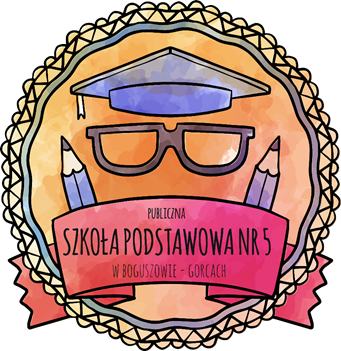 STATUTPUBLICZNEJ SZKOŁY PODSTAWOWEJ NR 5 IM. BRONISŁAWA MALINOWSKIEGOW BOGUSZOWIE – GORCACH(oddziały przedszkolne, 8- letnia szkoła podstawowa)Podstawy prawne:Akt założycielski z dnia 07.09.1991 r. wydany przez Kuratorium Oświaty w Wałbrzychu;Konstytucja RP  z dnia 2 kwietnia 1997 r. (Dz. U. 1997 nr 78 poz. 483);Konwencja o Prawach Dziecka uchwalona przez Zgromadzenie Ogólne ONZ 20 listopada 1989 r. (Dz. U. Nr 120 z 1991 r. poz. 526); Ustawa z dnia 7 września 1991 roku o systemie oświaty (tekst jednolity: Dz. U. z 2016 r. poz. 1943);Ustawa z dnia 14 grudnia 2017 r. – Prawo oświatowe (Dz. U. z 2017 r. poz. 59);Ustawa z dnia 14 grudnia 2017 r. wprowadzająca – Prawo oświatowe (Dz. U. z 2017 r. poz. 60);Ustawa z dnia 26 stycznia 1982 r – Karta Nauczyciela (tekst jednolity: Dz. U. z 2016 poz. 1379);Akty wykonawcze MEN wydane na podstawie ustaw: Prawo oświatowe, Przepisy wprowadzające, Karta Nauczyciela;Ustawa z dnia 14 marca 2014 r. o zasadach prowadzenia zbiórek publicznych (Dz. U. z 2014 r., po. 498);Ustawa o działalności pożytku publicznego i o wolontariacie (Dz. U. z 2016 poz. 239);Ustawa z dnia 29 sierpnia 1997 r. o ochronie danych osobowych (tekst jednolity:  Dz. U. z 2016 poz. 922);Ustawa z dnia 27 sierpnia 2009 r. o finansach publicznych (tekst jednolity: 2016 poz. 1870);Ustawa z dnia 9 czerwca 2011 r. o wspieraniu rodziny i systemie pieczy zastępczej  (tekst jednolity: Dz.U. 2016 poz. 575);Ustawa z dnia 25 lutego 1964 r. – Kodeks rodzinny i opiekuńczy (tekst jednolity:  Dz. U. z 2017 r. poz. 682.);Ustawa z dnia 14 czerwca 1960 r. – Kodeks postępowania administracyjnego (tekst jednolity:  Dz. U. z 2016 r. poz. 23, 868, 996, 1579, 2138, z 2017 r. poz. 935.);Ustawa z dnia 21 listopada 2008 r. o pracownikach samorządowych (tekst jednolity: Dz. U. z 2016 poz. 902).DZIAŁ IRozdział 1
Informacje ogólne o Szkole§ 1. 1. Publiczna Szkoła Podstawowa Nr 5 w Boguszowie Gorcach im. Bronisława Malinowskiego zwana dalej Szkołą jest placówką publiczną.prowadzi bezpłatne nauczanie i wychowanie w zakresie ramowych planów nauczania; przeprowadza rekrutację uczniów w oparciu o zasadę powszechnej dostępności;zatrudnia nauczycieli posiadających kwalifikacje określone w odrębnych przepisach;realizuje programy nauczania uwzględniające podstawę programową kształcenia ogólnego i podstawę wychowania przedszkolnego;realizuje ustalone przez Ministra Oświaty zasady oceniania, klasyfikowania i promowania uczniów oraz przeprowadzania egzaminów i sprawdzianów.Siedzibą szkoły jest budynek przy ulicy Stanisława Staszica 5, a dla oddziałów przedszkolnych budynek z siedzibą przy ulicy Broniewskiego 11 w Boguszowie – Gorcach. Organem prowadzącym jest  Burmistrz Miasta z siedzibą w Urzędzie Miejskim w Boguszowie – Gorcach, Plac Odrodzenia 1.Nadzór pedagogiczny nad szkołą sprawuje Dolnośląski  Kurator Oświaty.Ilekroć w przepisach Statutu jest mowa bez bliższego określenia o:1) „Szkole” należy przez to rozumieć 8 –letnią Publiczną Szkołę Podstawową Nr 5 im. Bronisława Malinowskiego w Boguszowie – Gorcach wraz z oddziałami przedszkolnymi;2) „Statucie” - należy przez to rozumieć Statut Publicznej Szkoły Podstawowej Nr 5 im. Bronisława Malinowskiego w Boguszowie – Gorcach;3) „Dyrektorze Szkoły” - należy przez to roumieć Dyrektora Publicznej Szkoły Podstawowej Nr 5 im. Bronisława Malinowskiegow  Boguszowie – Gorcach;4) „Radzie Pedagogicznej” - należy przez to rozumieć Radę Pedagogiczną Publicznej Szkoły Podstawowej Nr 5 im. Bornisława Malinowskiegow Boguszowie – Gorcach;5) „Nauczycielu” – należy przez to rozumieć także wychowawcę i innego pracownika pedagogicznego Publicznej Szkoły Podstawowej Nr 5 im. Bronisława Malinowskiego w Boguszowie  Gorcach;6) „Uczniach i rodzicach” - należy przez to rozumieć uczniów  Publicznej  Szkoły Podstawowej Nr 5 im. Bronisława Malinowskiego w Boguszowie – Gorcach, wychowanków oddziałów przedszkolnych przy  Publicznej  Szkole Podstawowej  Nr 5 im. Bronisława Malinowskiego w Boguszowie – Gorcach oraz ich rodziców i prawnych opiekunów;7) „Organie prowadzącym Szkołę” – należy przez to rozumieć Gminę Miasto Boguszów – Gorce;8)„Organie sprawującym nadzór pedagogiczny”- należy przez to rozumieć Dolnośląskiego Kuratora Oświaty.      Nazwa szkoły używana jest w pełnym brzmieniu – Publiczna Szkoła Podstawowa Nr 5 im. Bronisława Malinowskiego Boguszowie - Gorcach. Na pieczęciach używana jest nazwa: „Publiczna Szkoła Podstawowa Nr 5 im. Bronisława Malinowskiego  w Boguszowie – Gorcach”.Szkoła używaja pieczęci urzędowych o treściach:pieczęć urzędowąPUBLICZNA SZKOŁA PODSTAWOWA Nr 5im. Bronisława Malinowskiego ul. Stanisława Staszica 558-371 BOGUSZÓW - GORCEtel. 74 844-03-60NIP 886-299-97-73 REGON 000691257Pieczęć urzędową szkoły (z godłem w części środkowej) lub jej elektroniczny wizerunek umieszcza się tylko na dokumentach szczególnej wagi, takich jak świadectwo, kopie świadectwa, legitymacja szkolna, akt nadania stopnia nauczyciela kontraktowego.Szkoła jest jednostką budżetową. Obwód szkoły obejmuje następujące ulice: Władysława Broniewskiego, Fryderyka Chopina, Cicha, Górnicza, Grunwaldzka, Jasna, Jana Kochanowskiego, Tadeusza Kościuszki, Łączna, Zachodnia, Nowy Lubominek, Olimpijska, Partyzantów, Plac Zwycięstwa, Kazimierza Pułaskiego, Różana, Juliusza Słowackiego, Spokojna, Stanisława Staszica, Romualda Traugutta, Warszawska, Wincentego Witosa. Szkoła prowadzi nauczanie w oddziałach szkolnych w klasach I - VIII w zakresie szkoły podstawowej oraz wychowanie w oddziałach przedszkolnych. Szkoła może prowadzić działalność innowacyjną i eksperymentalną dotyczącą kształcenia, wychowania i opieki, stosownie do potrzeb psychofizycznych uczniów oraz możliwości bazowych, kadrowych i finansowych szkoły, na zasadach i warunkach określonych odrębnymi przepisami. Cykl kształcenia trwa 8 lat. Nauka w szkole odbywa się na jedną zmianę. Do klasy pierwszej szkoły podstawowej przyjmuje się:1) z urzędu – dzieci zamieszkałe w obwodzie szkoły na podstawie zgłoszenia  rodziców;2) na wniosek rodziców (prawnych opiekunów) – dzieci zamieszkałe  poza obwodem  szkoły w przypadku, gdy szkoła dysponuje wolnymi miejscami.	16. Szkoła przeprowadzi rekrutację uczniów zgodnie z zasadą powszechnej dostępności. W przypadku, gdy liczba kandydatów zamieszkałych poza obwodem szkoły jest większa niż liczba wolnych miejsc, którymi dysponuje szkoła, kandydatów przyjmuje się na podstawie kryteriów określonych w  ustawie z dnia 14 grudnia 2016 r. – Prawo oświatowe (Dz. U. z 2017. poz. 59) oraz na podstawie aktualnych Procedur przyjmowania do szkoły i oddziałów przedszkolnych.   	17. Szkoła prowadzi i przechowuje dokumentację zgodnie z odrębnymi przepisami określonymi w aktualnych Procedurach prowadzenia dokumentacji przebiegu nauczania w Publicznej Szkole Podstawowej Nr 5 im. Bronisława Malinowskiego w Boguszowie – Gorcach. 	18. Obsłukę finansowo – księgową prowadzi Centrum Obsługi Jednostek w Boguszowie – Gorcach, stąd w Szkole nie gromadzi się dokumentacji finansowej i płacowej. Rozdział 2
Misja Szkoły, model absolwenta      §  2. 1. Misja Publicznej Szkoły Podstawowej Nr 5 im. Bronisława Malinowskiego:Nasza szkoła jest miejscem, gdzie stwarza się warunki do nauki wszystkim dzieciom. Motywujemy uczniów do rzetelnej i systematycznej pracy. Przekazujemy wiedzę i umiejętności pozwalajace wszystkim uczniom na kontynuowanie edukacji na miarę ich możliwości. Zaznajamiamy uczniów z normami społecznymi oraz wspomagamy rodziców w procesie wychowania. Uczymy przestrzegania norm społecznych, szacunku wobec innych oraz wzajemnej tolerancji. Pielęgnujemy tradycję szkolną, regionalną i narodową. Podążamy za wymogami współczesności  cywilizacji, mając na uwadze wielokierunkowość rozwoju osobowości ucznia. Nasi uczniowie czują się obywatelami Europy. Przygotowujemy uczniów do życia w społeczeństwie informacyjnym. Wychowujemy uczniów do właściwego odbioru i wykorzystania mediów. Kształtujemy u uczniów nawyki dbałości o zdrowie własne i innych ludzi. Podejmujemy działania mające na celu zindywidualizowanie wspomagania rozwoju dla każdego ucznia, stosownie do jego potrzeb i możliwości.         2.  Wizja Publicznej Szkoły Podstawowej Nr 5 im. Bronisława Malinowskiego:Jesteśmy szkołą nowoczesną, bezpieczną i przyjazną. Pracujemy jako zespół, szanując i wspierając się nawzajem. Uczymy kreatywności, z jednoczesnym naciskiem na odpowiedzialność za własne decyzje. Jesteśmy otwarci na świat i zmiany w nim zachodzące, chętni do czerpania z jego dorobku naukowego i kulturowego. Nasza szkoła jest zakorzeniona w tradycji lokalnej i narodowej. Kształcimy swoich wychowanków w oparciu o szacunek do drugiego człowieka, poszanowanie systemu wartości, dziedzictwa kulturowego i historycznego. Każdy uczeń w naszej szkole osiąga sukces na miarę swoich możliwości, uczy się żyć w środowisku i dla środowiska. Kształtujemy w uczniach wrażliwość na dobro, prawdę i piękno. Najwyższym dobrem jest dla nas uczeń. Celem naszej szkoły jest nauczanie i wspieranie rodziców w wychowaniu młodego człowieka tak, by w przyszłości stał się jednostką wartościową, otwartą na świat i innych ludzi, umiejącą znaleźć swoje miejsce w „małej i wielkiej ojczyźnie”. Wszechstronny jego rozwój umożliwiają podjęte działania edukacyjne i wychowawcze.   3. Model absolwenta: Absolwent Publicznej Szkoły Podstawowej Nr 5 im. Bronisława Malinowskiego w Boguszowie – Gorcach jest Polakiem umiejącym żyć godnie i poruszać się w otaczającym Go świecie oraz:- jest przygotowany do podjęcia nauki na wyższym szczeblu edukacji;- czerpie radość z nauki;- przestrzega ogólnie przyjętych wartości moralnych;- potrafi samodzielnie podejmować decyzje i ponosić ich konsekwencje;- potrafi wyrażać i uzasadniać własne zdanie;- zgodnie współpracuje z innymi;- jest ciekawy świata i wrażliwy na drugiego człowieka;- jest życzliwy i tolerancyjny, szanuje godność własną i drugiego człowieka;- rozumie wartość uczenia się i potrzebę własnego rozwoju;- dba o zdrowie psychiczne i fizyczne oraz o bezpieczeństwo własne i innych;- potrafi wykorzystać wiedzę w sytuacjach życiowych.			DZIAŁ IIRozdział 1
Cele i zadania Szkoły§ 3. 1. Szkoła realizuje cele i zadania określone w ustawie – Prawo oświatowe oraz  w przepisach wykonawczych wydanych na jej podstawie, a także zawarte w aktualnym Programie Wychowawczo - Profilaktycznym, dostosowanym do potrzeb rozwojowych uczniów, potrzeb danego środowiska, mając na względzie działalność dydaktyczną, wychowawczą i opiekuńczą, określoną w podstawie programowej, koncentrując się na wspomaganiu i ukierunkowaniu rozwoju dziecka i ucznia zgodnie z jego możliwościami rozwojowymi.`2.   Głównymi celami Szkoły jest:wprowadzanie uczniów w świat wartości, w tym ofiarności, współpracy, solidarności, altruizmu, patriotyzmu i szacunku dla tradycji, wskazywanie wzorców postępowania                              i budowanie relacji społecznych, sprzyjających bezpiecznemu rozwojowi ucznia (rodzina, przyjaciele); wzmacnianie poczucia tożsamości indywidualnej, kulturowej, narodowej, regionalnej                            i etnicznej; formowanie u uczniów poczucia godności własnej osoby i szacunku dla godności innych osób;rozwijanie kompetencji takich jak kreatywność, innowacyjność i przedsiębiorczość; rozwijanie umiejętności krytycznego i logicznego myślenia, rozumowania, argumentowania  i wnioskowania; ukazywanie wartości wiedzy jako podstawy do rozwoju umiejętności; rozbudzanie ciekawości poznawczej uczniów oraz motywacji do nauki; wyposażenie uczniów w taki zasób wiadomości oraz kształtowanie takich umiejętności, które pozwalają w sposób bardziej dojrzały i uporządkowany zrozumieć świat; wspieranie ucznia w rozpoznawaniu własnych predyspozycji i określaniu drogi dalszej edukacji; wszechstronny rozwój osobowy ucznia przez pogłębianie wiedzy oraz zaspokajanie                           i rozbudzanie jego naturalnej ciekawości poznawczej; kształtowanie postawy otwartej wobec świata i innych ludzi, aktywności w życiu społecznym oraz odpowiedzialności za zbiorowość; zachęcanie do zorganizowanego i świadomego samokształcenia opartego na umiejętności przygotowania własnego warsztatu pracy; ukierunkowanie ucznia ku wartościom. 3.  Do zadań Szkoły należy:zapewnianie bezpiecznych i higienicznych warunków pobytu uczniów w szkole oraz zapewnianie bezpieczeństwa na zajęciach organizowanych przez szkołę;zorganizowanie systemu opiekuńczo - wychowawczego odpowiednio do istniejących potrzeb;kształtowanie środowiska wychowawczego, umożliwiającego pełny rozwój umysłowy, emocjonalny i fizyczny uczniów w warunkach poszanowania ich godności osobistej oraz wolności światopoglądowej i wyznaniowej;realizacja programów nauczania, które zawierają podstawę programową kształcenia ogólnego dla przedmiotów objętych ramowym planem nauczania;rozpoznawanie możliwości psychofizycznych oraz indywidualnych potrzeb rozwojowych  i edukacyjnych uczniów i wykorzystywanie wyników diagnoz w procesie uczenia i nauczania;organizowanie pomocy psychologiczno - pedagogicznej uczniom, rodzicom i nauczycielom stosownie do potrzeb i zgodnie z odrębnymi przepisami;organizowanie obowiązkowych i nadobowiązkowych zajęć dydaktycznych                                 z zachowaniem zasad higieny psychicznej;dostosowywanie treści, metod i organizacji nauczania do możliwości psychofizycznych uczniów lub poszczególnego ucznia;wyposażenie szkoły w pomoce dydaktyczne i sprzęt umożliwiający realizację zadań dydaktycznych, wychowawczych i opiekuńczych oraz zadań statutowych szkoły;organizacja kształcenia, wychowania i opieki dla uczniów niepełnosprawnych oraz niedostosowanych społecznie w formach i na zasadach określonych w odrębnych przepisach;wspomaganie wychowawczej roli rodziców;umożliwianie uczniom podtrzymywania poczucia tożsamości narodowej, etnicznej, językowej i religijnej;zapewnienie, w miarę posiadanych środków, opieki i pomocy materialnej uczniom pozostających w trudnej sytuacji materialnej i życiowej;sprawowanie opieki nad uczniami szczególnie uzdolnionymi poprzez umożliwianie realizowania indywidualnych programów nauczania oraz ukończenia szkoły w skróconym czasie;skuteczne nauczanie języków obcych poprzez dostosowywanie ich nauczania do poziomu przygotowania uczniów;wprowadzenie uczniów w świat literatury, ugruntowanie ich zainteresowań czytelniczych oraz wyposażenie w kompetencje czytelnicze potrzebne do krytycznego odbioru utworów literackich i innych tekstów literackich;podejmowanie działań związanych z miejscami ważnymi dla pamięci narodowej, formami upamiętniania postaci i wydarzeń z przeszłości, najważniejszymi świętami narodowymi i symbolami państowymi;zapewnienie opieki zdrowotnej przez służbę zdrowia;upowszechnianie wśród uczniów wiedzy o bezpieczeństwie oraz kształtowanie zajęć pozalekcyjnych i pozaszkolnych oraz wykorzystywanie różnych form organizacyjnych nauczania;przygotowanie uczniów do podejmowania przemyślanych decyzji, poprzez umożliwienie im samodzielnego wyboru części zajęć edukacyjnych;kształtowanie aktywności społecznej i umiejętności spędzania wolnego czasu;rozwijanie u uczniów dbałości o zdrowie własne i innych ludzi oraz umiejętności tworzenia środowiska sprzyjającego zdrowiu;zapewnienie opieki uczniom wymagających opieki ze względu na inne okoliczności poprzez zorganizowanie świetlicy szkolnej;współdziałanie ze środowiskiem zewnętrznym m.in. Policją, stowarzyszeniami, Parafią, rodzicami w celu kształtowania środowiska wychowawczego w szkole;kształtowanie i rozwijanie u uczniów postaw sprzyjających ich dalszemu rozwojowi indywidualnemu i społecznemu, takich, jak uczciwość, wiarygodność, odpowiedzialność, wytrwałość, poczucie własnej wartości, szacunek dla innych ludzi, kultura osobista, kreatywność, przedsiębiorczość, podejmowanie inicjatyw i pracy zespołowej;kształtowanie postawy obywatelskiej, poszanowania tradycji i kultury narodowej, a także postaw poszanowania dla innych kultur i tradycji;upowszechnianie wśród uczniów wiedzy ekologicznej oraz kształtowanie właściwych postaw wobec problemów ochrony środowiska;zapobieganie wszelkiej dyskryminacji;stworzenie warunków do nabywania przez uczniów umiejętności wyszukiwania, porządkowania i wykorzystywania informacji z różnych źródeł, z zastosowaniem technologii informacyjno - komunikacyjnej na zajęciach z różnych przedmiotów;prowadzenie edukacji medialnej w celu przygotowania uczniów do właściwego odbioru i wykorzystania mediów;ochrona uczniów przed treściami, które mogą stanowić zagrożenie dla ich prawidłowego rozwoju, a w szczególności instalowanie programów filtrujących   i ograniczających dostęp do zasobów sieciowych w Internecie;egzekwowanie obowiązku szkolnego w trybie przepisów o postępowaniu egzekucyjnym w administracji;dokumentowanie procesu dydaktycznego, opiekuńczego i wychowawczego, zgodnie z zasadami określonymi w aktualnych przepisach o dokumentacji szkolnej  i archiwizacji.4. Zadaniem Szkoły Podstawowej jest pełna realizacja podstaw programowych wychowania przedszkolnego oraz kształcenia ogólnego z zachowaniem zalecanych form i sposobów jej realizacji  i wykształcenie u uczniów poniższych umiejętności:sprawne komunikowanie się w języku polskim oraz w językach obcych nowożytnych; sprawne wykorzystywanie narzędzi matematyki w życiu codziennym, a także kształcenie myślenia matematycznego; poszukiwanie, porządkowanie, krytyczna analiza oraz wykorzystanie informacji z różnych źródeł; kreatywne rozwiązywanie problemów z różnych dziedzin ze świadomym wykorzystaniem metod i narzędzi wywodzących się z informatyki, w tym programowanie; rozwiązywanie problemów, również z wykorzystaniem technik mediacyjnych;praca w zespole i społeczna aktywność; aktywny udział w życiu kulturalnym szkoły, środowiska lokalnego oraz kraju. 5. Zadaniem szkoły jest ukierunkowanie procesu wychowawczego na wartości, które wyznaczają cele wychowania i kryteria jego oceny. Wychowanie ukierunkowane na wartości zakłada przede wszystkim podmiotowe traktowanie ucznia, a wartości skłaniają człowieka do podejmowania odpowiednich wyborów czy decyzji.§ 5. Szkoła systematycznie diagnozuje osiągnięcia uczniów, stopień zadowolenia uczniów i rodziców, realizację zadań wykonywanych przez pracowników szkoły i wyciąga wnioski  z realizacji celów i zadań Szkoły.  Kieruje się dobrem ucznia, troszczy o jego zdrowie, zgodnie z zasadą poszanowania jego godności osobistej, wolnością światopoglądową i wyznaniową. Zapewnia uczniom opiekę psychologiczną i pedagogiczną oraz bezpieczeństwo w szkole oraz podczas zajęć organizowanych przez szkołę. Daje możliwość pobierania nauki przez dzieci i młodzież niepełnosprawną, niedostosowaną społecznie i zagrożoną niedostosowaniem społecznym, zgodnie z indywidualnymi potrzebami rozwojowymi i edukacyjnymi oraz predyspozycjami. Współpracuje ze specjalistami, wspomagana badaniami i zaleceniami Powiatowej  Poradni Psychologiczno - Pedagogicznej w Wałbrzychu oraz instytucjami: Policją, Poradnią Zdrowia Psychicznego, Miejskim Ośrodkiem Pomocy Społecznej, instytucjami kulturalnymi, doradztwa zawodowego.§ 6.1. Cele i zadania Szkoły realizują nauczyciele wraz z uczniami na zajęciach klasowo -lekcyjnych, sportowych, zajęciach pozalekcyjnych i w działalności pozaszkolnej. Realizacja celów i zadań zespołu następuje poprzez:1) rozwijanie zainteresowań dzieci i uczniów:a) prowadzenie kół zainteresowań zgodnie z potrzebami uczniów,b) udział w konkursach wewnątrzszkolnych i zewnętrznych,c) organizowanie wycieczek, zielonych szkół,d) projekty edukacyjne.2) realizowanie indywidualnych programów nauczania na wniosek rodziców (opiekunów prawnych), Rady Pedagogicznej i w oparciu o konsultacje z poradnią psychologiczno – pedagogiczną;3) pomoc adaptacyjną:a) dzieciom z oddziałów przedszkolnych (trzy miesiące) poprzez: ułatwienie dzieciom przekroczenia „progu” oddziału przedszkolnego, zmniejszenie lęku przed rozstaniem z rodzicami, poznanie nauczycieli i innych pracowników szkoły, sali i otoczenia szkoły, zaspokojenie poczucia bezpieczeństwa podczas adaptacji, wspomaganie dziecka w opanowaniu czynności samoobsługowych, udział w zabawach i zajęciach integracyjnych,b) uczniom klas pierwszych szkoły podstawowej (od jednego do trzech miesięcy) do życia w społeczności szkolnej (organizowanie gier, zabaw, imprez szkolnych),c) uczniom klas czwartych szkoły podstawowej (jeden miesiąc) do przejścia na system oceniania obowiązujący na drugim etapie edukacyjnym (wspólne lekcje klas trzecich i czwartych, miesiąc wrzesień bez ocen niedostatecznych, wsparcie psychologiczno – pedagogiczne uczniów, rodziców).4) stwarzanie odpowiednich warunków dla prawidłowego rozwoju psychicznego dziecka i ucznia (organizowanie różnych form życia szkoły i oddziałów przedszkolnych);5) kształtowanie właściwych postaw społecznych w trakcie zajęć lekcyjnych i przedszkolnych oraz zajęć pozalekcyjnych, spotkań, wycieczek;6) umożliwienie dzieciom i uczniom pogłębiania poczucia tożsamości narodowej, regionalnej, językowej, religijnej poprzez:a) organizowanie nauki religii (etyki),b) prowadzenie w miarę posiadanych środków finansowych nauki języka, religii, własnej kultury i historii dla dzieci należących do innych grup etnicznych.7) sprawowanie opieki nad uczniami podczas zajęć szkolnych prowadzonych poza terenem szkoły (wycieczki, zielone szkoły, zawody sportowe, konkursy zewnętrzne) zgodnie z odpowiednimi w tym zakresie przepisami oraz aktualnymi Procedurami bezpieczeństwa w czasie wycieczek i imprez szkolnych;8) zapewnienie opieki nauczyciela podczas przerw między zajęciami szkolnymi tzw. dyżurów nauczycieli;9) propagowanie akcji charytatywnych prowadzonych przez uczniów, nauczycieli, rodziców (prawnych opiekunów) na rzecz potrzebujących kolegów oraz wspieranie idei wolontariatu w ramach akcji pozaszkolnych;10) sprawowanie opieki, pomoc dzieciom i uczniom, którym z przyczyn rozwojowych, rodzinnych lub losowych potrzebna jest pomoc i wsparcie, w tym również pomoc materialna poprzez:a) udzielanie pomocy uczniom mającym trudności w nauce: kierowanie na badania psychologiczne – pedagogiczne, odroczenie obowiązku szkolnego, dostosowanie wymagań do możliwości dziecka, ucznia, stosowanie odpowiednich zasad oceniania ucznia z dysfunkcjami, organizowanie na terenie szkoły zajęć dydaktyczno – wyrównawczych, korekcyjno – kompensacyjnych, logopedycznych, organizowanie dodatkowych zajęć z wybranych przedmiotów nauczania,b) udzielanie pomocy uczniom z problemami wychowawczymi.11) stwarzanie optymalnych warunków nauki i rozwoju dzieciom, uczniom niepełnosprawnym poprzez:a) realizację kształcenia specjalnego oraz zajęć rewalidacji indywidualnej,b) zapewnienie odpowiednich podręczników, c) udział w zajęciach gimnastyki korekcyjnej,d) stwarzanie warunków do pełnej integracji dziecka, ucznia z klasą i szkołą.12) organizowanie pomocy materialnej poprzez:a) po konsultacjach z rodzicami (prawnymi opiekunami) dziecka, ucznia wnioskowanie o pomoc do ośrodków opieki społecznej w celu zapewnienia różnorodnych form pomocy, dożywiania na terenie szkoły, zakupu podręczników, wyjazdów na kolonie,b) pomoc w wyposażaniu uczniów w podręczniki szkolne,c) przyznawanie stypendiów socjalnych.13) systematyczne omawianie przepisów ruchu drogowego, wychowanie komunikacyjne;14) współdziałanie z poradniami psychologiczno – pedagogicznymi oraz innymi instytucjami świadczącymi poradnictwo i specjalistyczną pomoc dzieciom, uczniom poprzez:a) kierowanie na badania psychologiczno – pedagogiczne oraz przestrzeganie zaleceń poradni w pracy z uczniem,b) kierowanie dzieci, uczniów na terapię logopedyczną,c) organizowanie szkoleń dla nauczycieli,d) umożliwianie spotkań i konsultacji w sprawach uczniów.§ 7.1. Działalność edukacyjna Szkoły jest określona przez:1) szkolny zestaw programów nauczania;2) Program Wychowawczo - Profilaktyczny Szkoły, obejmujący wszystkie treści i działania                        o charakterze wychowawczym dostosowany do wieku uczniów i potrzeb;           2. Szkolny zestaw programów nauczania oraz Program Wychowawczo - Profilaktyczny Szkoły tworzą spójną całość i uwzględniają wszystkie wymagania opisane w podstawie programowej.  Rozdział 2
Sposoby realizacji zadań w Szkole       § 8.1. Praca wychowawczo - dydaktyczna w Szkole prowadzona jest w oparciu o obowiązującą podstawę programową kształcenia ogólnego dla poszczególnych etapów edukacyjnych zgodnie z przyjętymi programami nauczania dla każdej edukacji przedmiotowej.	2. W realizacji zadań szkoła respektuje zobowiązania wynikające w szczególności z:  Powszechnej Deklaracji Praw Człowieka ONZ, Deklaracji Praw Dziecka ONZ, Konwencji o Prawach Dziecka.       § 9. 1. Programy nauczania – wymagania, zasady dopuszczania do użytku w szkole.Program nauczania obejmuje treści nauczania ustalone dla danych zajęć edukacyjnych w podstawie programowej ułożone chronologicznie, ze wskazaniem celów kształcenia i wychowania zawartymi w podstawie programowej kształcenia ogólnego. Program nauczania może zawierać treści wykraczające poza zakres treści kształcenia ustalone w podstawie programowej, pod warunkiem, że treści wykraczające poza podstawę programową:a) uwzględniają aktualny stan wiedzy naukowej, w tym metodycznej,b) są przystosowane do danego poziomu kształcenia pod względem stopnia trudności, formy przekazu, właściwego doboru pojęć, nazw, terminów i sposobu ich wyjaśniania,c) wraz z treściami zawartymi w podstawie programowej stanowią logiczną całość.Program nauczania zaproponowany przez nauczyciela lub zespół nauczycieli musi być dostosowany do potrzeb i możliwości uczniów, dla których jest przeznaczony i powinien uwzględniać warunki dydaktyczne i lokalowe szkoły, zainteresowania uczniów, lokalizację szkoły, warunki środowiskowe i społeczne uczniów;Program nauczania opracowuje się na cały etap edukacyjny;Nauczyciel może zaproponować program nauczania ogólnego lub program kształcenia w danym zawodzie  opracowany samodzielnie lub we współpracy z innymi nauczycielami. Nauczyciel może również zaproponować program opracowany przez innego autora (autorów) lub program opracowany przez innego autora (autorów) wraz z dokonanymi przez siebie modyfikacjami. Wprowadzone modyfikacje do programu nauczyciel wyróżnia innym kolorem czcionki oraz dołącza pisemne  uzasadnienie wprowadzenia zmian;Program nauczania dla zajęć edukacyjnych z zakresu kształcenia ogólnego, zwany dalej „programem nauczania ogólnego” dopuszcza do użytku Dyrektor Szkoły na wniosek nauczyciela lub zespołu nauczycieli po zasięgnięciu opinii Rady Pedagogicznej, na wniosek nauczyciela lub nauczycieli;Program nauczania zawiera:a) szczegółowe cele kształcenia i wychowania,b)treści zgodne z treściami nauczania zawartymi w podstawie programowej kształcenia   ogólnego,c) sposoby osiągania celów kształcenia i wychowania, z uwzględnieniem możliwości    indywidualizacji pracy w zależności od potrzeb i możliwości uczniów oraz warunków, w jakich program będzie realizowany,d) opis założonych osiągnięć ucznia,e) propozycje kryteriów oceny i metod sprawdzania osiągnięć ucznia.Wniosek, o którym mowa  w pkt. 5 dla programów, które będą obowiązywały  w kolejnym roku szkolnym, nauczyciel lub nauczyciele składają w formie pisemnej do dnia 15 czerwca poprzedniego roku szkolnego;Dyrektor Szkoły lub upoważniona przez niego osoba, wykonująca zadania  z zakresu nadzoru pedagogicznego dokonuje analizy formalnej programu nauczania zaproponowanego przez nauczyciela/nauczycieli programu. W przypadku wątpliwości, czy przedstawiony program spełnia wszystkie warunki opisane  w pkt. 6, Dyrektor Szkoły może zasięgnąć opinii o programie innego nauczyciela mianowanego lub dyplomowanego, posiadającego wykształcenie wyższe i kwalifikacje wymagane do prowadzenia zajęć edukacyjnych, dla których program jest przeznaczony, doradcy metodycznego lub zespołu przedmiotowego funkcjonującego w szkole;Opinia, o której mowa w ust. 8 zawiera w szczególności ocenę zgodności programu z podstawą programową kształcenia ogólnego i dostosowania programu do potrzeb edukacyjnych uczniów;10)  Opinia o programie powinna być wydana w ciągu 14 dni, nie później niż do 31 lipca;Program nauczania do użytku wewnętrznego w szkole dopuszcza Dyrektor Szkoły w terminie do 31 sierpnia każdego roku szkolnego, z zastrzeżeniem ust. 6. Dopuszczone programy nauczania stanowią Szkolny Zestaw Programów Nauczania. Numeracja programów wynika z rejestru programów w szkole  i zawiera numer kolejny,  pod którym został zarejestrowany program w zestawie, symboliczne oznaczenie szkoły i rok dopuszczenia do użytku. Dyrektor Szkoły ogłasza Szkolny Zestaw Programów Nauczania w formie decyzji kierowniczej do dnia 1 września każdego roku;Dopuszczone programy nauczania podlegają ewaluacji po każdym roku pracy. Ewaluacji dokonują autorzy programu lub nauczyciele wykorzystujący go w procesie dydaktycznym. Wnioski przedstawiane są na posiedzeniach zespołów przedmiotowych w terminie do  30 czerwca każdego roku.Dyrektor jest odpowiedzialny za uwzględnienie w zestawie programów całości podstawy programowej.Indywidualne programy edukacyjno – terapeutyczne opracowane na potrzeby ucznia                 z orzeczeniem  o niepełnosprawności, programy zajęć rewalidacyjno - wychowawczych dla uczniów zagrożonych niedostosowaniem społecznym lub zagrożonych niedostosowaniem dopuszcza Dyrektor Szkoły.Nauczyciel może zdecydować o realizacji programu nauczania:1) z zastosowaniem podręcznika, materiału edukacyjnego lub materiału ćwiczeniowego lub2) bez zastosowania podręcznika lub materiałów.Nauczyciel, w przypadku realizowania podstaw programowych z zastosowaniem podręcznika zapewnionego przez ministra właściwego do spraw oświaty, może przedstawić cześć programu obejmującą okres krótszy niż etap edukacyjny. Warunek uwzględnienia w całości podstawy programowej powinien być spełniony wraz z dopuszczeniem do użytku ostatniej części podręcznika.         § 10.  Podręczniki, materiały edukacyjne – zasady dopuszczania do użytku w szkole.Decyzję o w wykorzystywaniu podręcznika i innych materiałów dydaktycznych w procesie kształcenia podejmuje zespół nauczycieli prowadzących określoną edukację w szkole.Propozycję podręczników lub materiałów edukacyjnych do prowadzenia zajęć w klasach przedstawiają Dyrektorowi Szkoły, w terminie do dnia zakończenia zajęć dydaktyczno - wychowawczych, zespoły  nauczycieli utworzone odrębnie spośród nauczycieli prowadzących zajęcia z danej edukacji przedmiotowej. Zespoły, o których mowa w ust. 2 przedstawiają Dyrektorowi Szkoły propozycję:jednego podręcznika lub materiału edukacyjnego do danych zajęć edukacyjnych;jednego lub więcej podręczników lub materiałów edukacyjnych do nauczania obcego języka nowożytnego, biorąc pod uwagę poziomy nauczania języka obcego w klasach, w grupach oddziałowych, międzyoddziałowych lub międzyklasowych.Dyrektor Szkoły na podstawie propozycji zespołów nauczycielskich, uczących  w poszczególnych edukacjiach, a także w przypadku braku zgody w zespole nauczycieli w sprawie podręcznika lub materiałów dydaktycznych oraz materiałów ćwiczeniowych ustala po zasięgnięciu opinii Rady Pedagogicznej i Rady Rodziców:zestaw podręczników lub materiałów edukacyjnych obowiązujący we wszystkich oddziałach danej klasy przez co najmniej trzy lata;materiały ćwiczeniowe obowiązujące w poszczególnych oddziałach w danym roku szkolnym z zastrzeżeniem, by łączny koszt zakupu materiałów ćwiczeniowych nie przekroczył kwoty dotacji celowej, określonej w odrębnych przepisach. Dyrektor Szkoły, za zgodą organu prowadzącego szkołę może ustalić w szkolnym zestawie podręczników inny podręcznik niż zapewniony przez ministra właściwego do spraw oświaty i wychowania. Koszt zakupu innego podręcznika niż zapewnianego bezpłatnie przez ministra oświaty i wychowania pokrywa organ prowadzący szkołę.Dyrektor Szkoły, na wniosek nauczycieli uczących w poszczególnych klasach może dokonać zmiany w zestawie podręczników lub materiałach edukacyjnych, jeżeli nie ma możliwości zakupu danego podręcznika lub materiału edukacyjnego.Dyrektor Szkoły, na wniosek nauczycieli uczących w danym oddziale,  może dokonać zmiany materiałów ćwiczeniowych z przyczyn, jak w ust. 6.Dyrektor Szkoły, na wniosek zespołów nauczycielskich, może uzupełnić szkolny zestaw podręczników lub materiałów edukacyjnych, a na wniosek  zespołu nauczycieli uczących w oddziale  uzupełnić zestaw materiałów ćwiczeniowych.Dyrektor Szkoły podaje corocznie do publicznej wiadomości w terminie do dnia zakończenia zajęć dydaktycznych zestaw podręczników lub materiałów edukacyjnych oraz wykaz materiałów ćwiczeniowych, obowiązujących w danym roku szkolnym. Informacja umieszczana jest na stronie www.zss-boguszow-gorce.eu oraz na tablicy wejściowej do szkoły.§ 11. Zasady korzystania z podręczników, materiałów edukacyjnych  i materiałów ćwiczeniowych zakupionych z dotacji celowej.   Podręczniki, materiały edukacyjne oraz materiały ćwiczeniowe, których zakupu dokonano z dotacji celowej MEN są własnością szkoły.Ilekroć mowa o: podręczniku – należy przez to rozumieć podręcznik dopuszczony do użytku szkolnego, a zakupiony z dotacji celowej;materiale edukacyjnym  – należy przez to rozumieć materiał zastępujący lub uzupełniający podręcznik, umożliwiający realizację programu nauczania, mający postać papierową lub elektroniczną;materiale ćwiczeniowym – należy przez to rozumieć materiał przeznaczony dla uczniów służący utrwalaniu przez nich wiadomości i umiejętności.Zakupione podręczniki, materiały edukacyjne oraz materiały ćwiczeniowe wypożyczane są uczniom nieodpłatnie na czas ich użytkowania w danym roku szkolnym.Podręczniki, materiały edukacyjne i materiały ćwiczeniowe są ewidencjonowane w zasobach bibliotecznych, zgodnie z zasadami określonymi w Rozporządzeniu Ministra Kultury i Dziedzictwa Narodowego z dnia 29 października 2008 r. w sprawie zasad ewidencji materiałów bibliotecznych (Dz. U. z 2008 r. nr 205 poz.1283).Punkt biblioteczny nieodpłatnie:wypożycza uczniom podręczniki i materiały edukacyjne  mające postać papierową;zapewnia uczniom dostęp do podręczników lub materiałów edukacyjnych, mających postać elektroniczną;przekazuje uczniom, bez obowiązku zwrotu do biblioteki materiały ćwiczeniowe. Dane osobowe gromadzone w punkcie bibliotecznym podlegają ochronie zgodnie z Ustawą o ochronie danych osobowych i są przetwarzane zgodnie z Instrukcją przetwarzania danych w Szkole Podstawowej nr 5 im. Bronisława Malinowskiego w Boguszowie – Gorcach.Przed dniem rozpoczęcia roku szkolnego  lub na kilka dni przed wprowadzeniem kolejnej części podręcznika do obiegu szkolnego, bibliotekarz przygotowuje zestawy składające się z podręczników lub materiałów edukacyjnych oraz materiałów ćwiczeniowych dla każdego ucznia. Wychowawca odbiera je wraz z kartami bibliotecznymi, w których wpisane są numery wypożyczanych woluminów. Wydania materiałów dokonuje wychowawca. Potwierdzenie odbioru na kartach wypożyczeń kwitują uczniowie/ rodzice / prawni opiekunowie. Uczeń przechowuje podręczniki i materiały edukacyjne w przydzielonej osobistej szafce lub półce. W sytuacjach wskazanych przez nauczyciela uczeń ma prawo zabrać podręcznik/ materiały edukacyjne  do domu z obowiązkiem przyniesienia ich do szkoły we wskazanym terminie. Materiały ćwiczeniowe uczeń użytkuje w szkole i w domu.W terminie wskazanym przez nauczyciela uczniowie zwracają wypożyczone podręczniki  i materiały edukacyjne do biblioteki. Do biblioteki nie zwraca się materiałów ćwiczeniowych, które z chwilą wypożyczenia pozostają na stałym wyposażeniu ucznia.Poszanowanie zbiorów bibliotecznych – zasady użytkowania wypożyczonych podręczników i materiałów edukacyjnych:czytelnicy są zobowiązani do poszanowania wypożyczonych i udostępnionych im materiałów bibliotecznych;czytelnicy w chwili wypożyczenia lub udostępniania zbiorów winni zwrócić uwagę na ich stan. W przypadku zauważonych braków i uszkodzeń należy to zgłosić bibliotekarzowi lub wychowawcy klasy;uczniowie są zobowiązani są do obłożenia wypożyczonych podręczników;zabrania się mazania, pisania i rysowania w podręcznikach i materiałach edukacyjnych;uczeń wykonuje ćwiczenia w materiałach ćwiczeniowych;z podręczników szkolnych i materiałów edukacyjnych nie wyrywa się kartek;podręczniki i materiały edukacyjne należy zwrócić do biblioteki w najlepszym możliwym stanie, gdyż w kolejnych latach będą wypożyczane następnym uczniom.Postępowanie z podręcznikami i materiałami edukacyjnymi w przypadkach przejścia ucznia z jednej szkoły do innej szkoły w trakcie roku szkolnego:uczeń odchodzący ze szkoły jest zobowiązany do zwrócenia wypożyczonych podręczników do biblioteki najpóźniej 7 dni przed zakończeniem zajęć dydaktyczno – wychowawczych lub w dniu przerwania nauki. Zwrócone podręczniki i materiały edukacyjne stają się własnością organu prowadzącego;w przypadku zmiany szkoły przez ucznia niepełnosprawnego, który został wyposażony w podręczniki i materiały edukacyjne dostosowane do jego potrzeb i możliwości psychofizycznych uczeń nie zwraca ich do punktu bibliotecznego i na ich podstawie kontynuuje naukę w nowej placówce. Szkoła wraz z wydaniem arkusza ocen przekazuje szkole protokół zdawczo-  odbiorczy, do której uczeń został przyjęty – następuje  przekazanie materiałów bibliotecznych. Przekazane zbiory stanowią własność organu prowadzącego, do której uczeń przechodzi. Czytelnik ponosi pełną odpowiedzialność materialną za wszelkie uszkodzenia zbiorów biblioteki stwierdzone przy ich zwrocie. W przypadku uszkodzenia, zniszczenia lub niezwrócenia podręcznika lub materiału edukacyjnego w terminie wskazanym przez wychowawcę klasy, po dwukrotnym pisemnym wezwaniu do zwrotu,  szkoła może żądać od rodziców ucznia zwrotu kosztu ich zakupu, zgodnie  z cenami ogłaszanymi przez właściwego ministra ds. oświaty i wychowania. Zwrot pieniędzy następuje na konto budżetowe organu prowadzącego i stanowi dochód budżetu państwa. Ewidencję zbiorów, inwentaryzację zbiorów i ewidencję ubytków reguluje wewnętrzna instrukcja opracowana zgodnie z zasadami ujętymi w Rozporządzeniu Ministra Kultury i Dziedzictwa Narodowego z dnia 29 października 2008 r. w sprawie zasad ewidencji materiałów bibliotecznych (Dz. U. z 2008 r. nr 205 poz.1283).          § 12. 1. Proces wychowawczo - opiekuńczy prowadzony jest w szkole zgodnie z Programem Wychowawczo – Profilaktycznym.        2. Program Wychowawczo - Profilaktyczny opracowuje się po dokonanej diagnozie sytuacji wychowawczej w szkole, zdiagnozowaniu potrzeb uczniów i rodziców na cykl edukacyjny,  z uwzględnieniem dojrzałości psychofizycznej uczniów.	3. Program, o którym mowa w §12 ust. 1 Rada Rodziców uchwala w terminie 30 dni od rozpoczęcia roku szkolnego, po wcześniejszym uzyskaniu porozumienia z Radą Pedagogiczną. Przez porozumienie rozumie się pozytywne opinie o Programie Wychowawczo - Profilaktycznym wyrażone przez Radę Pedagogiczna i Radę Rodziców. W przypadku, gdy w terminie 30 dni od rozpoczęcia roku szkolnego Rada Rodziców nie uzyska porozumienia z Radą Pedagogiczną w sprawie Programu Wychowawczo -  
Profilaktycznego, program ten ustala Dyrektor Szkoły w uzgodnieniu z organami sprawującym nadzór pedagogiczny. Program ustalony przez Dyrektora Szkoły obowiązuje do czasu uchwalenia programu przez Radę Rodziców w porozumieniu z Radą Pedagogiczną.Wychowawcy klas na każdy rok szkolny opracowują Plany Pracy Wychowawczej, z uwzględnieniem treści Programu Wychowawczo - Profilaktycznego i przedstawią je do zaopiniowania na zebraniach rodziców. Pozytywną opinię kwitują przedstawiciele Oddziałowych Rad Rodziców w dzienniku lekcyjnym lub pod przedstawionym Planem Pracy Wychowawczej danego oddziału.Dyrektor Szkoły powierza każdy oddział opiece jednemu nauczycielowi, zwanemu dalej wychowawcą klasy. Dyrektor Szkoły zapewnia zachowanie ciągłości pracy wychowawczej przez cały okres funkcjonowania klasy.Dyrektor Szkoły może podjąć decyzję o zmianie wychowawcy w danej klasie na własny wniosek w oparciu o wyniki prowadzonego nadzoru pedagogicznego lub na pisemny uzasadniony wniosek wszystkich rodziców danej klasy.       § 13. 1. Szkoła prowadzi szeroką działalność z zakresu profilaktyki poprzez:    realizacje przyjętego w szkole Programu Wychowawczo-Profilaktycznego;    rozpoznawanie i analizowanie indywidualnych potrzeb i problemów uczniów;   realizację określonej tematyki na godzinach do dyspozycji wychowawcy we współpracy z lekarzami, wolontariuszami organizacji działających na rzecz dziecka i  rodziny;   działania opiekuńcze wychowawcy klasy, w tym rozpoznawanie relacji  między           rówieśnikami;   promocję zdrowia, zasad poprawnego żywienia;   prowadzenie profilaktyki stomatologicznej;   prowadzenie profilaktyki uzależnień.       § 14. 1. Szkoła sprawuje indywidualną opiekę wychowawczą, pedagogiczną -psychologiczną: 1) nad uczniami rozpoczynającymi naukę w Szkole poprzez:a) rozmowy indywidualne wychowawcy z uczniami i rodzicami na początku roku   szkolnego w celu   rozpoznania cech osobowościowych ucznia, stanu jego zdrowia, warunków rodzinnych i materialnych, b) organizację wycieczek integracyjnych,c) pomoc w adaptacji ucznia w nowym środowisku organizowana przez pedagoga lub psychologa szkolnego,e) współpracę z Powiatową Poradnią Psychologiczno - Pedagogiczną, w tym specjalistyczną,f) respektowanie zaleceń lekarza specjalisty oraz orzeczeń poradni psychologiczno-pedagogicznej,g) organizowanie w porozumieniu z organem prowadzanym nauczania indywidualnego na podstawie  orzeczenia o potrzebie takiej formy edukacji. 2) nad uczniami znajdującymi się w trudnej sytuacji materialnej z powodu warunków   rodzinnych i  losowych, zgodnie z zasadami określonymi przez organ prowadzący.nad uczniami szczególnie uzdolnionymi poprzez:a) umożliwianie uczniom realizację indywidualnego programu nauki lub toku nauki, zgodnie z odrębnymi przepisami,b) objęcie opieką psychologiczno - pedagogiczną, c) dostosowanie wymagań edukacyjnych, metod, form pracy i tempa pracy do możliwości i potrzeb ucznia,d) rozwój zdolności ucznia w ramach kółek zainteresowań i innych zajęć pozalekcyjnych,e) wspieranie ucznia w przygotowaniach do olimpiad i konkursów,f) indywidualizację procesu nauczania.nad uczniami o specjalnych potrzebach edukacyjnych, zgodnie z odrębnymi zasadami.      § 15. 1. W Szkole powołano koordynatora do spraw bezpieczeństwa.      2.  Do zadań koordynatora należy:integrowanie planowanych działań wszystkich podmiotów szkoły (nauczycieli, uczniów, rodziców) w zakresie poprawy bezpieczeństwa w szkole;współpraca ze środowiskiem lokalnym i instytucjami wspierającymi szkołę w działaniach  na rzecz bezpieczeństwa uczniów;popularyzowanie zasad bezpieczeństwa wśród uczniów;opracowywanie procedur postępowania w sytuacjach zagrożenia bezpieczeństwa                                  i naruszania bezpieczeństwa jednostki oraz zapoznawanie z nimi nauczycieli  i uczniów;prowadzenie stałego monitoringu bezpieczeństwa szkoły i uczniów;rozpoznawanie potencjalnych zagrożeń w szkole;podejmowanie działań w sytuacjach kryzysowych.        § 16. 1. Szkoła zapewnia uczniom pełne bezpieczeństwo w czasie zajęć organizowanych przez szkołę, poprzez:1) realizację przez nauczycieli zadań zapisanych w Statucie;2) pełnienie dyżurów nauczycieli - zasady organizacyjno-  porządkowe i  harmonogram pełnienia dyżurów ustala Dyrektor Szkoły. Dyżur nauczycieli rozpoczyna się od godziny 7.45 i trwa do zakończenia zajęć w szkole;3) opracowanie planu lekcji, który uwzględnia higieniczny tryb nauki: równomierne rozłożenie zajęć w poszczególnych dniach, różnorodność zajęć w każdym dniu, niełączenie  w kilkugodzinne jednostki zajęć z tego samego przedmiotu, z wyłączeniem przedmiotów, których program tego wymaga; 4) przestrzeganie liczebności grup uczniowskich;5) obciążanie uczniów pracą domową zgodnie z zasadami higieny;6) umożliwienie pozostawiania w szkole wyposażenia dydaktycznego ucznia;7) odpowiednie oświetlenie, wentylację i ogrzewanie pomieszczeń;8) oznakowanie ciągów komunikacyjnych zgodnie z przepisami;9) prowadzenie zajęć z wychowania komunikacyjnego, współdziałanie z organizacjami zajmującymi się ruchem drogowym;10) kontrolę obiektów budowlanych należących do szkoły pod kątem zapewnienia bezpiecznych i higienicznych warunków korzystania z tych obiektów;11) umieszczenie w widocznym miejscu planu ewakuacji;12) znaczenie dróg ewakuacyjnych w sposób wyraźny i trwały;13) zabezpieczenie szlaków komunikacyjnych wychodzących poza teren szkoły w sposób uniemożliwiający bezpośrednie wyjście na jezdnię;14) ogrodzenie terenu szkoły;15) zabezpieczenie otworów kanalizacyjnych, studzienek i innych zagłębień;16) zabezpieczenie przed swobodnym dostępem uczniów do pomieszczeń gospodarczych;17) wyposażenie schodów w balustrady z poręczami zabezpieczającymi przed ewentualnym zsuwaniem się po nich;18) wyposażenie pomieszczeń szkoły, a w szczególności wytypowanych sal dydaktycznych     w apteczki zaopatrzone w niezbędne środki do udzielenia pierwszej pomocy i instrukcję                         o zasadach udzielania tej pomocy;19) dostosowanie mebli, krzesełek, szafek do warunków antropometrycznych uczniów,                  w tym uczniów niepełnosprawnych;20) zapewnianie odpowiedniej liczby opiekunów nad uczniami uczestniczącymi                               w imprezach i wycieczkach poza teren szkoły;21) przeszkolenie nauczycieli w zakresie udzielania pierwszej pomocy;22) zapewnienie bezpiecznych warunków prowadzenia zajęć z wychowania fizycznego poprzez mocowanie na stałe bramek i koszy do gry oraz innych urządzeń, których przemieszczanie się może stanowić zagrożenie dla zdrowia ćwiczących;23) objęcie budynku i terenu szkolnego nadzorem kamer.	§ 17.  Zadania z zakresu bezpieczeństwa zawiera aktualny Regulamin bezpiecznego pobytu ucznia w Publicznej Szkole Podstawowej nr 5 im. Bronisława Malinowskiego w Boguszowie – Gorcach        § 18.  Zasady sprawowania opieki podczas zajęć poza terenem szkoły oraz w trakcie wycieczek organizowanych przez nauczycieli określa aktualny Regulamin wycieczek.       § 19. Zasady pełnienia dyżurów nauczycieli określa aktualny Regulamin dyżurów nauczycieli.       § 20.  Szkoła zapewnia uczniom bezpieczeństwo i opiekę na zajęciach obowiązkowych i nadobowiązkowych, w trakcie wycieczek oraz na przerwach międzylekcyjnych.         § 21.  Szkoła organizuje zajęcia zgodnie z ogólnymi zasadami bezpieczeństwa i higieny; zwracając uwagę na stan sprzętu i środków dydaktycznych, oświetlenia, warunki higieniczno – sanitarne w miejscu prowadzenia zajęć, temperaturę i warunki atmosferyczne.         § 22. Zasady sprawowania opieki nad uczniami w czasie obowiązkowych i nadobowiązkowych zajęć są następujące:z chwilą wejścia na teren szkoły oraz na zajęcia, wszyscy uczniowie znajdują się pod opieką pracowników pedagogicznych, a w szczególności nauczyciela prowadzącego zajęcia;pracownicy, o których mowa wyżej, są zobowiązani do:a) przestrzegania zasad bezpieczeństwa uczniów na każdych zajęciach,b) pełnienia dyżurów na przerwach w wyznaczonych miejscach wg harmonogramu dyżurowania,c)wprowadzania uczniów do sal oraz pracowni i przestrzegania regulaminów obowiązujących w tych pomieszczeniach,d) udzielania pierwszej pomocy uczniom poszkodowanym, a w razie potrzeby wezwania pomocy medycznej,e) zgłaszania Dyrektorowi Szkoły dostrzeżonych zagrożeń dla zdrowia i bezpieczeństwa uczniów oraz zaistniałych podczas zajęć wypadków.opiekun sali lekcyjnej opracowuje jej regulamin i na początku roku szkolnego zapoznaje z nim uczniów;w sali gimnastycznej i na boisku szkolnym nauczyciel prowadzący zajęcia wykonuje wszelkie czynności organizacyjne zapewniające bezpieczeństwo zgodnie z aktualnym Regulaminem Sali Gimnastycznej oraz aktualnym Regulaminem Korzystania z Boiska; szkoła, zapewniając uczniom dostęp do Internetu, obowiązana jest podejmować działania zabezpieczające uczniów przed dostępem do treści, które mogą stanowić zagrożenie dla ich prawidłowego rozwoju, w szczególności zainstalować i aktualizować oprogramowanie zabezpieczające oraz zapoznać z aktualnym Regulaminem pracowni komputerowej.         § 23. Pracownicy szkoły, w tym pracownicy administracji i obsługi w czasie wykonywania swoich zadań zawodowych są zobowiązani kierować się dobrem dziecka i troszczyć się o jego bezpieczny pobyt w szkole.Rozdział 3
Organizacja, formy i sposoby świadczenia pomocy psychologiczno – pedagogicznej        § 24.  Zasady udzielania pomocy psychologiczno - pedagogicznej w szkoleW szkole organizuje się pomoc psychologiczno - pedagogiczną. Pomoc udzielana jest uczniom, rodzicom i nauczycielom.Wszelkie formy świadczonej pomocy psychologiczno - pedagogicznej w szkole są bezpłatne, a udział ucznia w zaplanowanych zajęciach w ramach jej realizacji dobrowolny.Pomoc psychologiczno – pedagogiczna polega na:rozpoznawaniu i zaspakajaniu potrzeb rozwojowych i edukacyjnych ucznia;rozpoznawaniu indywidualnych możliwości psychofizycznych ucznia;rozpoznawaniu czynników środowiskowych wpływających na funkcjonowanie ucznia                       w szkole;stwarzaniu warunków do aktywnego i pełnego uczestnictwa ucznia w życiu szkoły i w życiu oraz w środowisku społecznym;rozpoznawaniu przyczyn trudności w opanowywaniu umiejętności i wiadomości przez ucznia;wspieraniu ucznia z wybitnymi uzdolnieniami;opracowywaniu i wdrażaniu indywidualnych programów edukacyjno - terapeutycznych dla uczniów niepełnosprawnych oraz indywidualnych programów edukacyjno -terapeutycznych odpowiednio o charakterze resocjalizacyjnym lub socjoterapeutycznym dla uczniów niedostosowanych społecznie  oraz zagrożonych niedostosowaniem społecznym; prowadzeniu edukacji prozdrowotnej i promocji zdrowia wśród uczniów i rodziców;podejmowaniu działań wychowawczych i profilaktycznych wynikających z Programu Wychowawczo - Profilaktycznego oraz wspieraniu nauczycieli w tym zakresie;wspieraniu uczniów metodami aktywnymi, w dokonywaniu wyboru kierunku dalszego kształcenia, zawodu i planowaniu kariery zawodowej oraz udzielaniu informacji w tym kierunku;wspieraniu nauczycieli i rodziców w działaniach wyrównujących szanse edukacyjne dzieci;udzielaniu nauczycielom pomocy w dostosowywaniu wymagań edukacyjnych wynikających z realizacji programów nauczania do indywidualnych potrzeb psychofizycznych  i edukacyjnych ucznia, u którego stwierdzono zaburzenia i odchylenia rozwojowe lub specyficzne trudności w uczeniu się, uniemożliwiające sprostanie tym wymaganiom;wspieraniu nauczycieli i rodziców w rozwiązywaniu problemów wychowawczych;umożliwianiu rozwijania umiejętności wychowawczych rodziców i nauczycieli;podejmowaniu działań mediacyjnych i interwencyjnych w sytuacjach kryzysowych.Pomoc psychologiczno - pedagogiczną świadczona jest uczniom, gdy jej potrzeba zorganizowania wynika w szczególności z: niepełnosprawności ucznia;niedostosowania społecznego;zagrożenia niedostosowaniem społecznym;z zaburzeń zachowania i emocji;szczególnych uzdolnień;specyficznych trudności w uczeniu się;z deficytów kompetencji i zaburzeń sprawności językowych;choroby przewlekłej;sytuacji kryzysowych lub traumatycznych;niepowodzeń szkolnych;zaniedbań środowiskowych;trudności adaptacyjnych;O udzielanie pomocy psychologiczno – pedagogicznej mogą wnioskować:rodzice ucznia/prawni opiekunowie;uczeń;Dyrektor Szkoły;nauczyciele prowadzący zajęcia z uczniem oraz zatrudnieni w szkole specjaliści;pielęgniarka środowiska nauczania i wychowania lub higienistka szkolna;poradnia psychologiczno - pedagogiczna;wychowawcy świetlicy;pracownik socjalny;asystent rodziny;kurator sądowy;organizacje pozarządowe lub instytucje działające na rzecz rodziny, dzieci i młodzieży. Wnioski ustne o organizację pomocy psychologiczno - pedagogicznej przedkłada się wychowawcy oddziału. W przypadku wniosków z instytucji zewnętrznych rozpatruje się wnioski złożone w formie pisemnej lub drogą elektroniczną w sekretariacie szkoły.  Pomocy psychologiczno - pedagogicznej udzielają:nauczyciele w bieżącej pracy z uczniem na zajęciach;specjaliści wykonujący w szkole zadania z zakresu pomocy psychologiczno - pedagogicznej, w szczególności:pedagog,psycholog;logopeda;nauczyciel współorganizujący kształcenie. 	8. pracownicy szkoły poprzez zintegrowane oddziaływanie na ucznia.§ 24.  Formy pomocy psychologiczno - pedagogicznej w szkole. Pomoc psychologiczno – pedagogiczna w szkole realizowana przez każdego nauczyciela w bieżącej pracy z uczniem polega w szczególności na:dostosowaniu wymagań edukacyjnych do możliwości psychofizycznych ucznia i jego potrzeb;rozpoznawaniu sposobu uczenia się ucznia i stosowanie skutecznej metodyki nauczania;indywidualizacji pracy na zajęciach obowiązkowych i dodatkowych;dostosowanie warunków  nauki do potrzeb psychofizycznych ucznia;	2. Pomoc psychologiczno – pedagogiczna świadczona jest również w formach zorganizowanych w ramach godzin przeznaczonych na te zajęcia i ujętych w arkuszu organizacyjnym szkoły. W zależności od potrzeb i możliwości organizacyjnych mogą to być: 1) zajęcia dydaktyczno – wyrównawcze:2) zajęcia rozwijające uzdolnienia 3) zajęcia korekcyjno – kompensacyjne4) zajęcia rozwijające kompetencje emocjonalno - społeczne oraz inne o charakterze terapeutycznym 5) zajęcia logopedyczne6)  zajęcia związane z wyborem kierunku kształcenia i zawodu          4.  Inne formy pomocy psychologiczno – pedagogicznej, to:porady i konsultacje dla uczniów – udzielane  i prowadzone przez pedagoga szkolnego, w godzinach podanych na drzwiach gabinetu;porady, konsultacje, warsztaty i szkolenia dla nauczycieli – zgodnie z planem nadzoru pedagogicznego lub w godzinach pracy pedagoga szkolnego – w przypadku  potrzeby indywidualnych konsultacji nauczycieli z pedagogiem.warsztaty dla uczniów szkoły podstawowej w zakresie rozwijania umiejętności uczenia się;organizacja kształcenia w formie zindywidualizowanej ścieżki kształcenia na podstawie opinii poradni psychologiczno - pedagogicznej i na wniosek rodziców dla uczniów, którzy w szczególności na stan zdrowia mają ograniczone możliwości uczestniczenia we wszystkich zajęciach lekcyjnych.  § 26.  Pomoc psychologiczno - pedagogiczna uczniowi zdolnemu.1.  Szkoła wspiera ucznia zdolnego poprzez:udzielanie uczniom pomocy w odkrywaniu ich predyspozycji, zainteresowań  i uzdolnień;wspieranie emocjonalne uczniów, kształtowanie w wychowankach adekwatnej samooceny 
i wiary w siebie;stymulowanie rozwoju, uzdolnień i zainteresowań oraz wyzwalanie potencjału twórczego uczniów;uwrażliwianie uczniów na potrzeby innych ludzi i zachęcanie do działań prospołecznych;promocja ucznia zdolnego, nauczyciela opiekuna i szkoły.Formy i metody pracy z uczniem zdolnym ukierunkowane są w obrębie przedmiotów humanistycznych, artystycznych, matematyczno - przyrodniczych, sportowych i obejmują pracę:na lekcji;poza lekcjami;poza szkołą;inne formy (np. obozy naukowe, rajdy edukacyjne i obozy sportowo-wypoczynkowe).Uczeń zdolny ma możliwość:rozwijania zainteresowań w ramach zajęć lekcyjnych i pozalekcyjnych;uzyskania od nauczyciela pomocy w przygotowaniu się do konkursów i olimpiad;indywidualnej pracy, dostosowania stopnia trudności, poziomu i ilości zadań lekcyjnych i w domu;realizowania indywidualnego programy nauki lub indywidualnego toku nauki;W pracy z uczniem zdolnym nauczyciel:1) rozpoznaje uzdolnienia uczniów;2) umożliwia uczniowi zdolnemu indywidualne, systematyczne konsultacje, celem ukierunkowania jego samodzielnej pracy;3) systematycznie współpracuje z rodzicami celem ustalenia kierunków samodzielnej pracy ucznia w domu;4) współpracuje z instytucjami wspierającymi szkołę, w tym PPPP w zakresie diagnozowania zdolności i zainteresowań kierunkowych ucznia;5) składa wniosek do Dyrektora Szkoły o zezwolenie na indywidualny program nauki lub indywidualny tok nauki.Zainteresowania uczniów oraz ich uzdolnienia rozpoznawane są w formie wywiadów z rodzicami, uczniem, prowadzenia obserwacji pedagogicznych oraz z opinii i orzeczeń poradni psychologiczno - pedagogicznych. W przypadku stwierdzenia szczególnych uzdolnień nauczyciel edukacji przedmiotowej składa wniosek do wychowawcy o objęcie ucznia opieką psychologiczno - pedagogiczną. W szkole organizuje się kółka zainteresowań zgodnie z zainteresowaniami 
i uzdolnieniami uczniów.Dyrektor Szkoły, po upływie, co najmniej jednego roku nauki, a w uzasadnionych przypadkach po śródrocznej klasyfikacji udziela uczniowi zdolnemu zgody na indywidualny tok nauki lub indywidualny program nauki.Organizowane w szkole konkursy, olimpiady, turnieje stanowią formę rozwoju uzdolnień i ich prezentacji. Uczniowie awansujący do kolejnych etapów objęci są specjalną opieką nauczyciela.        § 27. Organizacja pomocy psychologiczno – pedagogicznej  uczniom.        1. W Szkole pomoc psychologiczno - pedagogiczna udzielana jest uczniom:posiadającym orzeczenie o potrzebie kształcenia specjalnego – na podstawie tego orzeczenia oraz ustaleń zawartych w indywidualnym programie edukacyjno -terapeutycznym, opracowanym dla ucznia na podstawie przepisów w sprawie warunków organizowania kształcenia, wychowania i opieki dla dzieci i młodzieży niepełnosprawnych oraz niedostosowanych społecznie w przedszkolach, szkołach i oddziałach ogólnodostępnych lub integracyjnych albo przepisów w sprawie warunków organizowania kształcenia, wychowania i opieki dla dzieci i młodzieży niepełnosprawnych oraz niedostosowanych społecznie w specjalnych przedszkolach, szkołach i oddziałach oraz w ośrodkach;posiadającym opinię poradni psychologiczno – pedagogicznej, w tym poradni specjalistycznej o specyficznych trudnościach w uczeniu się lub inną opinię poradni psychologiczno - pedagogicznej, w tym poradni specjalistycznej;posiadającym orzeczenie o potrzebie indywidualnego nauczania - na podstawie tego orzeczenia;nieposiadającym orzeczenia lub opinii, ale dla których na podstawie rozpoznania indywidualnych potrzeb rozwojowych i edukacyjnych oraz indywidualnych możliwości psychofizycznych ucznia dokonanego przez nauczycieli i specjalistów, o którym mowa w przepisach w sprawie zasad udzielania i organizacji pomocy psychologiczno - pedagogicznej w publicznych przedszkolach, szkołach i placówkach koniecznym jest zorganizowanie zinstytucjonalizowanej formy pomocy lub pomocy doraźnej w bieżącej pracy z uczniem;posiadającego opinię lekarza o ograniczonych możliwościach wykonywania przez ucznia określonych ćwiczeń fizycznych na zajęciach wychowania fizycznego – na podstawie tej opinii.Nauczyciele pracujący z grupą uczniów prowadzą wnikliwą obserwację pedagogiczną, która polega na obserwacji zachowań, obserwacji relacji poszczególnych uczniów z innymi ludźmi, analizują postępy w rozwoju związane z edukacją i rozwojem społecznym, analizują wytwory ucznia, opinie z poradni.  Na podstawie wyników obserwacji nauczyciele wstępnie definiują trudności / zdolności lub zaburzenia.           3. W przypadku stwierdzenia, że uczeń ze względu na potrzeby rozwojowe lub edukacyjne oraz możliwości psychofizyczne wymaga objęcia pomocą psychologiczno –pedagogiczną odpowiednio nauczyciel, wychowawca lub specjalista niezwłocznie udziela tej pomocy w bieżącej pracy z uczniem i informuje o tym wychowawcę klasy.          4. Wychowawca klasy przekazuje tę informację pozostałym nauczycielom pracującym  
z uczniem, w przypadku, gdy stwierdzi taką potrzebę. Wychowawca klasy przekazuje informację na najbliższym posiedzeniu zespołu nauczycieli uczących w danej klasie, a jeśli termin planowanego zebrania jest odległy – otrzymany  komunikat zapisuje w dzienniku lekcyjnym.            5. Wychowawca klasy informuje rodziców ucznia o potrzebie objęcia pomocą psychologiczno – pedagogiczną ich dziecka. Informacja jest przekazywana w formie zapisu 
w dzienniczku ucznia/ telefonicznie lub w trakcie indywidualnej rozmowy z rodzicem.            6.  W przypadku, gdy wychowawca uzna, że należy uczniowi zorganizować szkolną formę pomocy psychologiczno – pedagogicznej (zajęcia dydaktyczno – wyrównawcze, zajęcia rozwijające uzdolnienia, inne specjalistyczne formy pomocy), wychowawca zasięga opinii nauczycieli uczących w klasie.            7. Wychowawca ma prawo zwołać zebranie wszystkich uczących nauczycieli w oddziale w celu: skoordynowania działań w pracy z uczniem, zasięgnięcia opinii nauczycieli, wypracowania wspólnych zasad postępowania wobec ucznia, ustalenia form pracy z uczniem, dostosowania metod i form pracy do potrzeb i możliwości ucznia. Informację o spotkaniu nauczycieli pracujących w jednym oddziale wychowawca przekazuje, z co najmniej tygodniowym wyprzedzeniem.            8. Po dokonanych ustaleniach zespołu nauczycielskiego lub zebraniu opinii od poszczególnych nauczycieli, wychowawca proponuje formy pomocy psychologiczno –pedagogicznej świadczonej poszczególnym uczniom. Propozycję przedstawia Dyrektorowi Szkoły.           9.  Wychowawca przy czynnościach, o których mowa w ust. 7 współpracuje z rodzicami ucznia lub w razie potrzeby ze specjalistami zatrudnionymi w szkole.           10. Wymiar godzin poszczególnych form udzielania uczniom pomocy psychologiczno –pedagogicznej ustala Dyrektor Szkoły, biorąc pod uwagę wszystkie godziny, które w danym roku szkolnym mogą być przeznaczone na realizację tych form.            11. O ustalonych dla ucznia formach, okresie udzielania pomocy psychologiczno –pedagogicznej oraz wymiarze godzin, w których poszczególne formy będą realizowane niezwłocznie zawiadamia się rodzica w formie pisemnej. Wychowawca klasy wpisuje powyższą informację w dzienniku lekcyjnym lub  listownie przekazuje na spotkaniu z rodzicem, zaś rodzic własnoręcznym podpisem potwierdza otrzymanie informacji.             12. Rodzic ma prawo do odmowy świadczenia pomocy psychologiczno – pedagogicznej swojemu dziecku.           13.  Wychowawca klasy jest koordynatorem wszelkich działań związanych z organizacją   i świadczeniem pomocy psychologiczno – pedagogicznej swoim wychowankom.Każdy nauczyciel oraz specjalista zatrudniony w szkole ma obowiązek włączyć się w realizację zintegrowanych, wspólnie wypracowanych form i metod wspierania ucznia.  W przypadku, gdy pomimo udzielanej uczniowi pomocy psychologiczno -pedagogicznej nie nastąpiła poprawa w funkcjonowaniu ucznia w szkole Dyrektor Szkoły, za zgodą rodziców, występuje do poradni psychologiczno - pedagogicznej o przeprowadzenie diagnozy i wskazanie rozwiązania problemu ucznia. Objęcie ucznia zajęciami dydaktyczno – wyrównawczymi i specjalistycznymi wymaga zgody rodzica. Dyrektor Szkoły wskazuje nauczyciela do prowadzenia zajęć dydaktyczno - wyrównawczych spośród nauczycieli danej edukacji przedmiotowych.O zakończeniu zajęć dydaktyczno - wyrównawczych decyduje Dyrektor Szkoły, po zasięgnięciu opinii nauczyciela prowadzącego te zajęcia lub na podstawie opinii wychowawcy.Nauczyciel zajęć dydaktyczno - wyrównawczych jest obowiązany prowadzić dokumentację w formie dziennika zajęć pozalekcyjnych oraz systematycznie dokonywać ewaluacji pracy własnej, a także badań przyrostu wiedzy i umiejętności uczniów objętych tą formą pomocy.Zajęcia specjalistyczne i korekcyjno - kompensacyjne prowadzą nauczyciele i specjaliści posiadający kwalifikacje odpowiednie do rodzaju zajęć.Za zgodą organu prowadzącego, w szczególnie uzasadnionych przypadkach, zajęcia specjalistyczne mogą być prowadzone indywidualnie. O objęciu ucznia zajęciami dydaktyczno - wyrównawczymi lub zajęciami specjalistycznymi decyduje Dyrektor Szkoły. O zakończeniu udzielania pomocy w formie zajęć specjalistycznych decyduje Dyrektor Szkoły na wniosek rodziców lub nauczyciela prowadzącego zajęcia.W szkole zatrudniony jest pedagog, logopeda, na miarę potrzeb specjaliści, posiadający kwalifikacje odpowiednie do rodzaju prowadzonych zajęć. Porad dla rodziców i nauczycieli udzielają, w zależności od potrzeb, pedagog, logopeda oraz inni nauczyciele posiadający przygotowanie do prowadzenia zajęć specjalistycznych, w terminach podawanych na tablicy ogłoszeń dla rodziców. W szkole mogą być prowadzone warsztaty dla rodziców w celu doskonalenia umiejętności z zakresu komunikacji społecznej oraz umiejętności wychowawczych. Informacja o warsztatach umieszczana jest na dwa tygodnie przed datą ich realizacji na tablicy ogłoszeń dla rodziców. Wsparcie merytoryczne dla nauczycieli, wychowawców i specjalistów udzielających pomocy psychologiczno - pedagogicznej udziela Powiatowa Poradnia Psychologiczno – Pedagogiczna we Wałbrzychu na zasadach określonych w zawartym porozumieniu pomiędzy stronami.          § 28.  Zadania i obowiązki nauczycieli i specjalistów w zakresie udzielania pomocy psychologiczno - pedagogicznej          1. Do zadań i obowiązków każdego nauczyciela w zakresie pomocy psychologiczno -pedagogicznej należy:rozpoznawanie indywidualnych potrzeb rozwojowych i edukacyjnych oraz możliwości psychofizycznych uczniów, z tym, że nauczyciele edukacji wczesnoszkolnej prowadzą obserwację pedagogiczna mającą na celu rozpoznanie u uczniów trudności w uczeniu się, deficytów kompetencji i zaburzeń sprawności językowych oraz ryzyka wystąpienia specyficznych trudności w uczeniu się;określanie mocnych stron, predyspozycji i uzdolnień uczniów;rozpoznawanie przyczyn niepowodzeń edukacyjnych lub trudności w funkcjonowaniu uczniów, w tym barier i ograniczeń utrudniających funkcjonowanie uczniów i ich uczestnictwo w życiu szkoły;świadczenie pomocy psychologiczno - pedagogicznej w bieżącej pracy z uczniem;udział w pracach zespołu wychowawczego przy opracowywaniu zintegrowanych działań nauczycieli w celu podniesienia efektywności uczenia się i poprawy funkcjonowania ucznia w szkole;udział w pracach zespołu oceniającego efektywność świadczenia pomocy psychologiczno - pedagogicznej i planującego dalsze działania oraz zebraniach organizowanych przez wychowawcę;dostosowywanie metod i form pracy do sposobów uczenia się ucznia; Nauczyciel jest obowiązany na podstawie pisemnej opinii publicznej poradni psychologiczno - pedagogicznej, w tym publicznej poradni specjalistycznej, dostosować wymagania edukacyjne do indywidualnych potrzeb psychofizycznych i edukacyjnych ucznia, u którego stwierdzono zaburzenia i odchylenia rozwojowe lub specyficzne trudności w uczeniu się, uniemożliwiające sprostanie tym wymaganiom. W przypadku ucznia posiadającego orzeczenie o potrzebie indywidualnego nauczania dostosowanie wymagań edukacyjnych do indywidualnych potrzeb psychofizycznych i edukacyjnych ucznia opracowuje się nastąpić na podstawie tego orzeczenia;indywidualizowanie pracy z uczniem na obowiązkowych  i  dodatkowych zajęciach edukacyjnych, odpowiednio do potrzeb rozwojowych i edukacyjnych oraz możliwości psychofizycznych ucznia; Indywidualizacja pracy z uczniem na obowiązkowych i dodatkowych zajęciach polega na:a) dostosowywaniu tempa pracy do możliwości percepcyjnych ucznia,b) dostosowaniu poziomu wymagań edukacyjnych do możliwości percepcyjnych, intelektualnych i fizycznych ucznia,c) przyjęciu adekwatnych metod nauczania i sprawdzania wiadomości i umiejętności ucznia,d) umożliwianiu uczniowi z niepełnosprawnością korzystania ze specjalistycznego wyposażenia i środków dydaktycznych,e) różnicowaniu stopnia trudności i form prac domowych.prowadzenie dokumentacji na potrzeby zajęć dodatkowych (dydaktyczno –wyrównawczych, rewalidacyjno – kompensacyjnych, pracy z uczniem zdolnym i innych specjalistycznych); współdziałanie z innymi nauczycielami uczącymi w klasie w celu zintegrowania                                i ujednolicenia oddziaływań na ucznia oraz wymiany doświadczeń i komunikowania postępów ucznia;prowadzenie działań służących wszechstronnemu rozwojowi ucznia w sferze emocjonalnej i behawioralnej;udzielanie doraźnej pomocy uczniom w sytuacjach kryzysowych z wykorzystaniem zasobów ucznia, jego rodziny, otoczenia społecznego i instytucji pomocowych;komunikowanie rodzicom postępów ucznia oraz efektywności świadczonej pomocy;stosowanie oceniania wspierającego ucznia z zachowaniem przede wszystkim charakteru motywującego oceny.Obowiązki wychowawcy klasy w zakresie wspierania uczniówW zakresie organizacji pomocy w psychologiczno – pedagogicznej uczniom powierzonej klasy do obowiązków wychowawcy należy:przeanalizowanie opinii poradni psychologiczno – pedagogicznej i wstępne zdefiniowanie trudności / zdolności uczniów;przyjmowanie uwag i opinii nauczycieli pracujących z daną klasą o specjalnych potrzebach edukacyjnych uczniów;zdobycie rzetelnej wiedzy o uczniu i jego środowisku; wychowawca poznaje ucznia i jego sytuację poprzez rozmowy z nim i jego rodzicami, obserwacje zachowań ucznia i jego relacji z innymi,  analizę zauważonych postępów w rozwoju dziecka związanych z edukacją i rozwojem społecznym. Sam wchodzi w relację z uczniem i ma szansę dokonywać autorefleksji związanej z tym, co się w tej relacji dzieje. Dodatkowo ma możliwość analizowania dokumentów (orzeczenia, opinii, dokumentacji medycznej udostępnionej przez rodzica itp.), analizowania wytworów dziecka. Może mieć również dostęp do wyników badań prowadzonych przez specjalistów i do pogłębionej diagnozy.określenie specjalnych potrzeb ucznia samodzielnie lub we współpracy z grupą nauczycieli prowadzących zajęcia w klasie;w przypadku stwierdzenia, że uczeń wymaga pomocy psychologiczno – pedagogicznej  złożenia wniosku do Dyrektora Szkoły o uruchomienie sformalizowanej formy pomocy psychologiczno – pedagogicznej uczniowi – w  ramach form pomocy możliwych do uruchomienia w szkole;poinformowanie pisemnie rodziców o zalecanych formach pomocy dziecku. Pismo wychodzące do rodziców przygotowuje wychowawca, a podpisuje Dyrektor Szkoły lub upoważniona przez niego osoba. W przypadku pisma wychodzącego na zewnątrz wychowawca jest obowiązany zachować zasady obowiązujące w Instrukcji kancelaryjnej;monitorowanie organizacji pomocy i obecności ucznia na zajęciach;informowanie rodziców i innych nauczycieli o efektywności pomocy psychologiczno –pedagogicznej  i postępach ucznia;angażowanie rodziców w działania pomocowe swoim dzieciom;prowadzenie dokumentacji rejestrującej podejmowane działania w zakresie organizacji pomocy psychologiczno – pedagogicznej uczniom swojej klasy, zgodnie z zapisami w statucie szkoły;stałe kontaktowanie się z nauczycielami prowadzącymi zajęcia w klasie w celu ewentualnego wprowadzenia zmian w oddziaływaniach pedagogicznych;prowadzenie działań służących wszechstronnemu rozwojowi ucznia w sferze emocjonalnej i behawioralnej;udzielanie doraźnej pomocy uczniom w sytuacjach kryzysowych z wykorzystaniem zasobów ucznia, jego rodziny, otoczenia społecznego i instytucji pomocowych.Wychowawca realizuje zadania poprzez: bliższe poznanie uczniów, ich zdrowia, cech osobowościowych, warunków rodzinnych i bytowych, ich  potrzeb i oczekiwań;rozpoznawanie i diagnozowanie możliwości psychofizycznych oraz indywidualnych potrzeb rozwojowych wychowanków;wnioskowanie o objęcie wychowanka pomocą psychologiczno-pedagogiczną;tworzenie środowiska zapewniającego wychowankom prawidłowy rozwój fizyczny 
i psychiczny, opiekę wychowawczą oraz atmosferę bezpieczeństwa i zaufania;ułatwianie adaptacji w środowisku rówieśniczym (oddziały przedszkolne, klasy pierwsze) oraz pomoc w rozwiązywaniu konfliktów  z rówieśnikami;pomoc w rozwiązywaniu napięć powstałych na tle konfliktów rodzinnych, niepowodzeń szkolnych  spowodowanych trudnościami w nauce;utrzymywanie systematycznego kontaktu z nauczycielami uczącymi w powierzonej mu klasie w celu ustalenia zróżnicowanych wymagań wobec uczniów i sposobu udzielania im pomocy w nauce;rozwijanie pozytywnej motywacji uczenia się, wdrażanie efektywnych technik uczenia się; wdrażanie uczniów do wysiłku, rzetelnej pracy, cierpliwości, pokonywania trudności, odporności na niepowodzenia, porządku i punktualności, do prawidłowego i efektywnego organizowania sobie pracy;systematyczne interesowanie się postępami (wynikami) uczniów w nauce: zwracanie szczególnej uwagi  zarówno na uczniów szczególnie uzdolnionych, jak  i na tych, którzy mają trudności i niepowodzenia w nauce, analizowanie wspólnie  z wychowankami, samorządem klasowym, nauczycielami i rodzicami przyczyn niepowodzeń uczniów w nauce, pobudzanie dobrze i średnio uczących się do dalszego podnoszenia wyników w nauce, czuwanie nad regularnym uczęszczaniem uczniów na zajęcia lekcyjne,  badanie przyczyn opuszczania przez wychowanków zajęć szkolnych, udzielanie wskazówek i pomocy   tym,   którzy (z przyczyn obiektywnych) opuścili znaczną ilość zajęć szkolnych i mają trudności   w uzupełnieniu materiału;tworzenie poprawnych relacji interpersonalnych opartych na życzliwości i zaufaniu; tworzenie warunków umożliwiających uczniom odkrywanie i rozwijanie pozytywnych stron ich osobowości: stwarzanie uczniom warunków do wykazania się nie tylko zdolnościami poznawczymi, ale  także - poprzez powierzenie zadań na rzecz spraw   i osób drugich - zdolnościami organizacyjnymi, opiekuńczymi, artystycznymi, menedżerskimi, przymiotami ducha i charakteru;współpracę z pielęgniarką szkolną, rodzicami, opiekunami uczniów w sprawach ich zdrowia,  organizowanie opieki i pomocy materialnej  uczniom;udzielanie pomocy, rad i wskazówek uczniom znajdującym się w trudnych sytuacjach życiowych, występowanie do organów Szkoły i innych instytucji z wnioskami o udzielenie pomocy.       4.  Zadania i obowiązki pedagoga szkolnego, logopedy, doradcy zawodowego  zawarte są w Regulaminie organizacyjnym Publicznej Szkoły Podstawowej Nr 5 im. Bronisława Malinowskiego w Boguszowie – Gorcach  Rozdział 4
Organizacja nauczania, wychowania i opieki uczniom niepełnosprawnym,                                      niedostosowanym społecznie i zagrożonym niedostosowaniem społecznym        § 29. 1. W szkole kształceniem specjalnym obejmuje się uczniów posiadających orzeczenie poradni psychologiczno - pedagogicznej o potrzebie kształcenia specjalnego Nauczanie specjalne prowadzone jest w oddziałach ogólnodostępnych na każdym etapie edukacyjnym.         2. Szkoła zapewnia uczniom z orzeczoną niepełnosprawnością lub niedostosowaniem społecznym:realizację zaleceń zawartych w orzeczeniu o potrzebie kształcenia specjalnego;odpowiednie warunki do nauki oraz w miarę możliwości  sprzęt specjalistyczny                                i środki dydaktyczne;realizację programów nauczania dostosowanych do indywidualnych potrzeb edukacyjnych i możliwości psychofizycznych ucznia;zajęcia specjalistyczne, stosownie do zaleceń w orzeczeniach PPPP i możliwości organizacyjnych szkoły;zajęcia rewalidacyjne, resocjalizacyjne i socjoterapeutyczne stosownie do potrzeb;integrację ze środowiskiem rówieśniczym;dla uczniów niesłyszących, z afazją lub z autyzmem w ramach zajęć rewalidacyjnych naukę języka migowego lub zajęcia z innych alternatywnych metod komunikacji.       2. Szkoła organizuje zajęcia zgodnie z zaleceniami zawartymi w orzeczeniu o potrzebie kształcenia specjalnego.      § 30.1. Uczniowi niepełnosprawnemu można przedłużyć o jeden rok w cyklu edukacyjnym okres nauki, zwiększając proporcjonalnie wymiar godzin zajęć obowiązkowych.      2. Decyzję o przedłużeniu okresu nauki uczniowi niepełnosprawnemu podejmuje w formie uchwały stanowiącej Rada Pedagogiczna, po uzyskaniu pozytywnej opinii Zespołu oraz zgody rodziców.     3. Opinię, o której mowa w ust. 2 sporządza się na piśmie.     4. Zgodę na przedłużenie o rok nauki rodzice ucznia składają w formie pisemnej do wychowawcy oddziału, nie później niż do 15 lutego danego roku szkolnego.     5. Decyzję o przedłużeniu okresu nauki podejmuje Dyrektor Szkoły nie później niż do końca lutego w ostatnim roku nauki w szkole podstawowej.     6. Przedłużenie nauki uczniowi niepełnosprawnemu może być dokonane w przypadkach:braków w opanowaniu wiedzy i umiejętności z zakresu podstawy programowej, utrudniającej kontynuowanie nauki w kolejnym etapie edukacyjnym, spowodowanych dysfunkcją ucznia lub usprawiedliwionymi nieobecnościami;psychoemocjonalnej niegotowości ucznia do zmiany szkoły.        § 31.1. Dyrektor Szkoły, na wniosek rodziców oraz na podstawie orzeczenia poradni psychologiczno – pedagogicznej, w tym specjalistycznej, zwalnia ucznia z wadą słuchu lub                     z głęboką dysleksją rozwojową, z afazją ze sprzężonymi niepełnosprawnościami lub autyzmem  z nauki drugiego języka obcego do końca danego etapu edukacyjnego.       2. Dyrektor Szkoły zwalnia ucznia z orzeczeniem o potrzebie kształcenia specjalnego                                 z drugiego języka obcego na podstawie tego orzeczenia do zakończenia cyklu edukacyjnego.      § 32.1. Uczniowi niepełnosprawnemu szkoła organizuje zajęcia rewalidacyjne, zgodnie                         z zaleceniami poradni psychologiczno – pedagogicznej. Tygodniowy wymiar zajęć rewalidacyjnych w każdym roku szkolnym wynosi w oddziale ogólnodostępnym po 2 godziny tygodniowo na ucznia.      2. Liczba godzin zajęć rewalidacyjnych Dyrektor Szkoły umieszcza w szkolnym planie nauczania i arkuszu organizacyjnym.      3. Godzina zajęć rewalidacyjnych trwa 60 minut. W uzasadnionych przypadkach dopuszcza się prowadzenie zajęć w czasie krótszym niż 60 minut, zachowując ustalony dla ucznia łączny czas tych zajęć. Zajęcia organizuje się w co najmniej dwóch dniach.       § 33. 1. W szkole da uczniów o potrzebie kształcenia specjalnego organizowane są:1) zajęcia rewalidacyjne dla uczniów niepełnosprawnych w zakresie:a) korekcji wad postawy (gimnastyka korekcyjna),b) korygujące wady mowy (zajęcia logopedyczne),c) korekcyjno – kompensacyjne,e) zajęcia specjalistyczne,f) inne, które wynikają z konieczności realizacji zaleceń w orzeczeniu poradni psychologiczno – pedagogicznej. 2) zajęcia resocjalizacyjne dla uczniów niedostosowanych społecznie;3) zajęcia socjoterapeutyczne dla uczniów zagrożonych niedostosowaniem społecznym;4) w ramach pomocy psychologiczno - pedagogicznej zajęcia związane z wyborem kierunku kształcenia i zawodu.       § 34. 1.  W szkole za zgodą organu prowadzącego można zatrudniać dodatkowo nauczycieli posiadających kwalifikacje w zakresie pedagogiki specjalnej w celu współorganizowania kształcenia uczniów niepełnosprawnych, niedostosowanych społecznie oraz zagrożonych niedostosowaniem społecznym.        2. Dyrektor Szkoły, uwzględniając indywidualne potrzeby rozwojowe i edukacyjne oraz możliwości psychofizyczne uczniów niepełnosprawnych, niedostosowanych społecznie oraz zagrożonych niedostosowaniem społecznym, wyznacza zajęcia edukacyjne oraz zintegrowane działania i zajęcia, określone w programie, realizowane wspólnie z innymi nauczycielami przez nauczycieli, o których mowa w ust. 1, lub w których nauczyciele ci uczestniczą.           3. Rada Pedagogiczna wskazuje sposób dostosowania warunków przeprowadzania egzaminu ósmoklasisty, do rodzaju niepełnosprawności lub indywidualnych potrzeb rozwojowych i edukacyjnych oraz możliwości psychofizycznych ucznia, uwzględniając posiadane przez tego ucznia lub absolwenta orzeczenie o potrzebie kształcenia specjalnego w oparciu o szczegółową informację o sposobach dostosowania warunków i form przeprowadzania egzaminu podaną do publicznej wiadomości na stronie internetowej CKE             w terminie do 1 września roku szkolnego, w którym przeprowadzany jest egzamin.          5. Zapewnienie warunków, o których mowa w ust. 3 należy do obowiązków przewodniczącego szkolnego zespołu egzaminacyjnego.        § 35 Uczeń niepełnosprawny ma prawo do korzystania z wszelkich form pomocy psychologiczno – pedagogicznej organizowanej w szkole w formach i na zasadach określonych w Statucie Szkoły.        § 36. 1. W szkole powołuje się Zespół ds. pomocy psychologiczno – pedagogicznej uczniom posiadającym orzeczenie o potrzebie kształcenia specjalnego lub orzeczenie o niedostosowaniu społecznym lub zagrożeniem niedostosowania społecznego, zwany dalej Zespołem Wspierającym.          2. W skład Zespołu wchodzą: wychowawca oddziału jako przewodniczący Zespołu, pedagog szkolny oraz nauczyciele specjaliści, zatrudnieni w szkole.           3. Zebrania Zespołu odbywają się w miarę potrzeb, nie rzadziej jednak niż raz w półroczu. Zebrania zwołuje wychowawca oddziału, co najmniej z jednotygodniowym wyprzedzeniem.           4.  W spotkaniach Zespołu mogą uczestniczyć:na wniosek Dyrektora Szkoły – przedstawiciel poradni psychologiczno - pedagogicznej;na wniosek lub za zgodą rodziców ucznia – lekarz, psycholog, pedagog, logopeda lub inny specjalista;asystent lub pomoc nauczyciela.Osoby zaproszone do udziału w posiedzeniu Zespołu, a niezatrudnione w szkole są zobowiązane udokumentować swoje kwalifikacje zawodowe oraz złożyć oświadczenie                          o obowiązku ochrony danych osobowych ucznia, w tym danych wrażliwych. W przypadku braków w powyższych dokumentach, osoba zgłoszona do udziału w posiedzeniu Zespołu przez rodziców nie może uczestniczyć w pracach Zespołu.Dla uczniów, o których mowa w ust. 1, Zespół na podstawie orzeczenia opracowuje indywidualny program edukacyjno – terapeutyczny na okres wskazany w orzeczeniu. Zespół opracowuje program po dokonaniu wielospecjalistycznej oceny poziomu funkcjonowania ucznia, uwzględniając diagnozę i wnioski sformułowane na jej podstawie oraz zalecenia do zawarte w orzeczeniu we współpracy, w zależności od potrzeb, z poradnią psychologiczno -pedagogiczną. Program opracowuje się w terminie 30 dni od dnia złożenia w szkole orzeczenia                          o potrzebie kształcenia specjalnego lub w terminie 30 dni przed upływem okresu, na jaki został opracowany poprzedni program. Indywidualny program edukacyjno-terapeutyczny (IPET)  określa:1) zakres i sposób dostosowania wymagań edukacyjnych wynikających z programu nauczania do indywidualnych potrzeb rozwojowych i edukacyjnych oraz możliwości psychofizycznych ucznia wraz z określeniem   metod i formy pracy z uczniem;2) rodzaj i zakres zintegrowanych działań nauczycieli i specjalistów prowadzących zajęcia z uczniem, z tym, że  w przypadku:a) ucznia niepełnosprawnego — zakres działań o charakterze rewalidacyjnym,b) ucznia niedostosowanego społecznie — zakres działań o charakterze resocjalizacyjnym,c) ucznia zagrożonego niedostosowaniem społecznym — zakres działań  o charakterze socjoterapeutycznym,d) zajęcia związane z wyborem kierunku kształcenia i zawodu.3) formy, sposoby i okres udzielania uczniowi pomocy psychologiczno-pedagogicznej oraz wymiar godzin, w którym poszczególne formy pomocy będą realizowane, ustalone przez Dyrektora Szkoły zgodnie z przepisami; 4) działania wspierające rodziców ucznia oraz, w zależności od potrzeb, zakres współdziałania z poradniami psychologiczno – pedagogicznymi, w tym poradniami specjalistycznymi, placówkami doskonalenia nauczycieli, organizacjami pozarządowymi oraz innymi instytucjami działającymi na rzecz rodziny, dzieci i młodzieży;5) zajęcia rewalidacyjne, resocjalizacyjne i socjoterapeutyczne oraz inne zajęcia odpowiednie ze względu na indywidualne potrzeby rozwojowe i edukacyjne oraz możliwości psychofizyczne ucznia;6) zakres współpracy nauczycieli i specjalistów z rodzicami ucznia w realizacji zadań;7) wykaz zajęć edukacyjnych realizowanych indywidualnie lub w grupie liczącej do 5 uczniów, jeżeli występuje taka potrzeba.Rodzice ucznia maja prawo uczestniczyć w opracowaniu indywidualnego programu edukacyjno – terapeutycznego oraz w dokonywania okresowej wielospecjalistycznej oceny poziomu funkcjonowania ucznia. Dyrektor Szkoły zawiadamia rodziców o terminie posiedzenia zespołu listownie lub w przypadku prowadzenia dziennika elektronicznego poprzez dokonanie wpisu.Rodzice otrzymują kopię programu i kopię wielospecjalistycznej oceny  poziomu funkcjonowania ucznia.                                 W przypadku nieobecności rodziców na posiedzeniu Zespołu Wspierającego, rodzice są niezwłocznie zawiadamiani w formie pisemnej   o ustalonych dla dziecka formach, okresie udzielania pomocy psychologiczno – pedagogicznej oraz wymiarze godzin, w których poszczególne formy będą realizowane.    Wymiar godzin poszczególnych form udzielania uczniom pomocy psychologiczno – pedagogicznej ustala dyrektor szkoły, biorąc pod uwagę wszystkie godziny, które w danym roku szkolnym mogą być przeznaczone na realizację tych form.Nauczyciele pracujący z uczniem, dla którego został opracowany Indywidualny Program edukacyjno – terapeutyczny mają obowiązek znać jego treść oraz stosować się do zaleceń zawartych w nim. Zaleca się, by nauczyciele prowadzili notatki z zapisem postępu w rozwoju ucznia, w oparciu o które będzie dokonywana ocena efektywności działań.Rozdział 5
Nauczanie indywidualne      § 37.  1. Uczniów, którym stan zdrowia uniemożliwia lub znacznie utrudnia uczęszczanie do szkoły obejmuje się indywidualnym nauczaniem.Indywidualne nauczanie organizuje Dyrektor Szkoły. Indywidualne nauczanie organizuje się na czas określony wskazany w orzeczeniu o potrzebie indywidualnego nauczania  w porozumieniu z organem prowadzącym szkołę. Dyrektor Szkoły po ustaleniach zakresu i czasu prowadzenia nauczania indywidualnego z organem prowadzącym zasięga opinii rodziców (prawnych opiekunów) celem ustalenia czasu prowadzenia zajęć. Zajęcia indywidualnego nauczania przydziela Dyrektor Szkoły nauczycielom zatrudnionym 
w szkole zgodnie z posiadanymi kwalifikacjami, zaś w przypadku prowadzenia zajęć indywidualnego nauczania w klasach I - III zajęcia powierza się jednemu lub dwóm lub trzem nauczycielom.W uzasadnionych przypadkach Dyrektor Szkoły może powierzyć prowadzenie zajęć indywidualnego nauczania nauczycielowi zatrudnionemu spoza placówki. Może to nastąpić 
w sytuacji braku nauczyciela do nauczania odpowiedniej edukacji, znacznej odległości miejsca prowadzenia zajęć od siedziby szkoły lub w związku z trudnościami dojazdu nauczyciela na zajęcia. Za zajęcia indywidualnego nauczania uważa się zajęcia prowadzone w indywidualnym i bezpośrednim kontakcie z uczniem.Zajęcia indywidualnego nauczania prowadzi się w miejscu pobytu ucznia oraz zgodnie ze wskazaniami w orzeczeniu. W indywidualnym nauczaniu realizuje się wszystkie obowiązkowe zajęcia edukacyjne wynikające z ramowych planów nauczania dostosowane do potrzeb i możliwości psychofizycznych ucznia,  z wyjątkiem przedmiotów z których uczeń jest zwolniony, zgodnie  z odrębnymi przepisami (wychowanie fizyczne, język obcy).  Na wniosek nauczyciela prowadzącego zajęcia indywidualne nauczanie, Dyrektor Szkoły może zezwolić na odstąpienie od realizacji niektórych treści wynikających z podstawy programowej, stosownie do możliwości psychofizycznych ucznia oraz warunków, w których zajęcia są realizowane. Wniosek, o którym mowa w ust. 9 składa się w formie pisemnej wraz z uzasadnieniem. Wniosek, o którym mowa w ust. 9 wpisuje się do Dziennika indywidualnego nauczania, zaś Dyrektor Szkoły akceptuje go własnoręcznym podpisem. Dzienniki indywidualnego nauczania zakłada się i prowadzi odrębnie dla każdego ucznia. Tygodniowy wymiar godzin zajęć indywidualnego nauczania realizowanego bezpośrednio z uczniem wynosi:   dla uczniów klasy I-III - od 6 do 8, prowadzonych w co najmniej 2 dniach;  dla uczniów klasy IV- VIII - od 8 do 10, prowadzonych w co najmniej 3 dniach.Do obowiązków nauczycieli prowadzących zajęcia w ramach nauczania indywidualnego należy:dostosowanie wymagań edukacyjnych do potrzeb i możliwości ucznia;udział w posiedzeniach Zespołu Wspierającego opracowującego IPET;prowadzenie obserwacji funkcjonowania ucznia w zakresie możliwości uczestniczenia ucznia w życiu szkoły;podejmowanie  działań umożliwiających kontakt z rówieśnikami;podejmowanie działań systematyczne prowadzenie Dziennika indywidualnego nauczania. Na podstawie orzeczenia, opinii o aktualnym stanie zdrowia ucznia oraz wniosków                  z obserwacji nauczycieli i w uzgodnieniu z rodzicami ucznia, Dyrektor Szkoły organizuje różne formy uczestniczenia ucznia w życiu szkoły, w tym udział w zajęciach rozwijających zainteresowania i uzdolnienia, uroczystościach i imprezach szkolnych oraz wybranych zajęciach edukacyjnych. Wszelkie informacje o możliwościach uczestniczenia dziecka oraz stanowisko rodziców/ prawnych opiekunów odnotowywane są w Dzienniku indywidualnego nauczania.  Dyrektor Szkoły ma prawo do zawieszenia organizacji nauczania indywidualnego                        w przypadku, gdy rodzice złożą wniosek o zawieszenie nauczania indywidualnego wraz                                  z zaświadczeniem lekarskim potwierdzającym czasową poprawę zdrowia ucznia, umożliwiającą uczęszczanie ucznia do szkoły.   Dyrektor Szkoły zaprzestaje organizacji nauczania indywidualnego na wniosek rodziców/prawnych opiekunów wraz z załączonym zaświadczeniem lekarskim, z którego wynika, że stan zdrowia ucznia umożliwia uczęszczanie ucznia do szkoły. Dyrektor Szkoły                     w przypadku zawieszenia nauczania indywidualnego jest zobowiązany powiadomić PPPP, która wydała orzeczenie oraz organ prowadzący szkołę.Uczeń podlegający nauczaniu indywidualnemu podlega klasyfikacji i promowaniu  na zasadach określonych w WSO. Rozdział 6
Indywidualny tok nauki, indywidualny program nauki      § 38.1. Szkoła umożliwia realizację indywidualnego toku nauki lub realizację indywidualnego programu nauki zgodnie z rozporządzeniem. Uczeń ubiegający się o ITN powinien wykazać się:wybitnymi uzdolnieniami i zainteresowaniami z jednego, kilku lub wszystkich przedmiotów;oceną celującą lub bardzo dobrą z tego przedmiotu/przedmiotów) na koniec roku/semestru.Indywidualny tok nauki może być realizowany według programu nauczania objętego szkolnym zestawem programów nauczania lub indywidualnego programu nauki.Zezwolenie na indywidualny program nauki lub tok nauki może być udzielone  po upływie co najmniej jednego roku nauki, a w uzasadnionych przypadkach – po śródrocznej klasyfikacji.Uczeń może realizować ITN w zakresie jednego, kilku lub wszystkich obowiązkowych zajęć edukacyjnych, przewidzianych w planie nauczania danej klasy.Uczeń objęty ITN może realizować w ciągu jednego roku szkolnego program nauczania   z zakresu dwóch  lub więcej klas i może być klasyfikowany i promowany w czasie całego roku szkolnego.Z wnioskiem o udzielenie zezwolenia na ITN mogą wystąpić:  uczeń -  za zgodą rodziców (prawnych opiekunów);rodzice (prawni opiekunowie) ucznia;wychowawca klasy lub nauczyciel prowadzący zajęcia edukacyjne, których dotyczy wniosek – za zgodą rodziców (prawnych opiekunów). Wniosek składa się do Dyrektora Szkoły za pośrednictwem wychowawcy oddziału, który dołącza do wniosku opinię o predyspozycjach, możliwościach, oczekiwaniach i osiągnięciach ucznia.Nauczyciel prowadzący zajęcia edukacyjne, których dotyczy wniosek, opracowuje program nauki lub akceptuje indywidualny program nauki opracowany poza szkołą.W pracy nad indywidualnym programem nauki może uczestniczyć nauczyciel prowadzący zajęcia edukacyjne w szkole wyższego stopnia, nauczyciel doradca metodyczny, psycholog, pedagog zatrudniony w szkole oraz zainteresowany uczeń.Po otrzymaniu wniosku, o którym mowa w ust. 8 Dyrektor Szkoły zasięga opinii Rady Pedagogicznej i Powiatowej Publicznej Poradni Psychologiczno - Pedagogicznej.Dyrektor Szkoły zezwala na ITN, w formie decyzji administracyjnej w przypadku pozytywnej opinii Rady Pedagogicznej i pozytywnej opinii PPPP.W przypadku zezwolenia na ITN, umożliwiający realizację w ciągu jednego roku szkolnego programu nauczania z zakresu więcej niż dwóch klas wymaga jest pozytywna opinia organu nadzoru pedagogicznego.Zezwolenia udziela się na czas określony nie krótszy niż jeden rok szkolny.Uczniowi przysługuje prawo wskazania nauczyciela, pod którego kierunkiem chciałby pracować.Uczniowi, któremu zezwolono na ITN, Dyrektor Szkoły wyznacza nauczyciela – opiekuna  i ustala zakres jego obowiązków, w szczególności tygodniową liczbę godzin konsultacji – nie niższą niż 1 godz. tygodniowo i nie przekraczającą 5 godz. miesięcznie.Uczeń realizujący ITN może uczęszczać na wybrane zajęcia edukacyjne do danej klasy lub do klasy programowo wyższej, w tej lub w innej szkole, na wybrane zajęcia w szkole wyższego stopnia albo realizować program we własnym zakresie. Uczeń decyduje o wyborze jednej z następujących form ITN:uczestniczenie w lekcjach przedmiotu objętego ITN oraz jednej godzinie konsultacji indywidualnych;zdanie egzaminu klasyfikacyjnego z przedmiotu w zakresie materiału obowiązującego wszystkich uczniów  w danym semestrze lub roku szkolnym na ocenę co najmniej bardzo dobrą i w konsekwencji uczestniczenie  tylko w zajęciach indywidualnych z nauczycielem. Konsultacje indywidualne mogą odbywać się w rytmie 1 godziny tygodniowo lub                      2 godziny co dwa tygodnie.Rezygnacja z ITN oznacza powrót do normalnego trybu pracy i oceniania.Uczeń realizujący ITN jest klasyfikowany na podstawie egzaminu klasyfikacyjnego, przeprowadzonego w terminie ustalonym z uczniem.Kontynuowanie ITN jest możliwe w przypadku zdania przez ucznia rocznego egzaminu klasyfikacyjnego na ocenę co najmniej bardzo dobrą.Decyzję w sprawie ITN każdorazowo odnotowuje się w arkuszu ocen ucznia.Do arkusza ocen wpisuje się na bieżąco wyniki klasyfikacyjne ucznia uzyskane  w ITN.Na świadectwie promocyjnym ucznia, w rubryce: Indywidualny program lub tok nauki, należy odpowiednio wymienić przedmioty wraz z uzyskanymi ocenami. Informację o ukończeniu szkoły lub uzyskaniu promocji w skróconym czasie należy odnotować w rubryce Szczególne osiągnięcia ucznia.Rozdział 7
Działania szkoły w zakresie wspierania dziecka na I – szym etapie edukacyjnym       § 39.1. Działania Szkoły w zakresie wspierania dziecka na I–szym etapie edukacyjnym.1) W zakresie organizacji Szkoły:a) poszczególne oddziały tworzone są w zależności od daty urodzenia, z zachowaniem zasady, by w jednym oddziale były dzieci o zbliżonym wieku, liczonym także w miesiącach urodzenia,b) na życzenie rodziców, w sytuacji, jak wyżej, dzieci ze wspólnych grup przedszkolnych zapisywane są do tej samej klasy,c) szkoła zapewnia bezpłatnie wyposażenie ucznia klasy I w podręczniki, materiały edukacyjne i materiały ćwiczeniowe,d) w miesiącu marcu lub kwietniu można zorganizować Dzień Otwarty dla rodziców i uczniów klas I. e) organizację zajęć w ciągu dnia nauczyciel dostosowuje do samopoczucia uczniów, dyspozycji fizycznej, z zachowaniem różnorodności zajęć i ćwiczeniami fizycznymi,f) wyposażenie pomieszczenia klasowego (stoliki, ławki, szafki, pomoce dydaktyczne) posiadają właściwe atesty i zapewniają ergonomiczne warunki nauki i zabawy,g) grupie dzieci najmłodszych przygotowane są specjalnie dostosowane łazienki,h) nauczyciel sam określa przerwy w zajęciach i w czasie ich trwania organizuje zabawy i pozostaje z dziećmi,i) szkoła korzysta z programu „Radosna Szkoła", zapewniając najmłodszym dzieciom właściwy rozwój psychofizyczny,j) świetlica dla dzieci najmłodszych jest zorganizowana w osobnym pomieszczeniu. Zajęcia w świetlicy szkolnej zapewniają dzieciom pełne bezpieczeństwo. Rozbudzają szereg zainteresowań  z dziedziny sztuk  plastycznych, czytelnictwa, wzmacniają zachowania społeczne. Umożliwiają odpoczynek na świeżym powietrzu oraz odrobienie pracy domowej. Świetlica jest czynna w zależności od potrzeb rodziców.2) w zakresie sprawowania opieki:a) w przypadku, gdy dziecko przed zajęciami przebywało w świetlicy, na zajęcia dydaktyczne odprowadza je nauczyciel świetlicy, b) nauczyciel prowadzący ostatnią lekcję każdego dnia z pierwszoklasistami dopilnowuje, aby dzieci spakowały swoje rzeczy do plecaków lub szafek,c) każdy nauczyciel w szkole (nie tylko uczący w kl.1 i dyżurujący) oraz każdy  pracownik niepedagogiczny szkoły ma za zadanie zwracać szczególną uwagę na najmłodszych uczniów, na ich potrzeby i zachowanie i reagować w sposób adekwatny do sytuacji.3) w zakresie prowadzenia procesu dydaktyczno - wychowawczego:a) wyboru podręczników do klasy I dokonują nauczyciele edukacji wczesnoszkolnej. Dyrektor Szkoły dopuszcza do użytku jeden podręcznik dla wszystkich oddziałów. Wybór podręcznika dokonywany jest po zapoznaniu się z zaświadczeniami o gotowości szkolnej i opiniami oraz orzeczeniami złożonymi przez rodziców,b) wyboru materiałów ćwiczeniowych dokonuje nauczyciel edukacji wczesnoszkolnej 
z zachowaniem, że materiały ćwiczeniowe są skorelowane z przyjętym programem nauczania, a wartość kwotowa mieści się w dotacji celowej,c) na podstawie dostarczonej przez rodziców dokumentacji przedszkolnej oraz zaświadczeń z poradni psychologiczno - pedagogicznej nauczyciel opracowuje plan pracy dydaktycznej oraz dostosowuje wymagania edukacyjne do potrzeb i możliwości uczniów ze specjalnymi potrzebami edukacyjnymi;d) realizacja programu nauczania skoncentrowana jest na dziecku, na jego indywidualnym tempie rozwoju i możliwościach uczenia się,e) każdy nauczyciel uczący w klasie pierwszej indywidualizując proces dydaktyczny różnicując poziom trudności ćwiczeń realizowanych nie tylko na zajęciach, ale również zadań domowych. Uczniowie w zakresie wykonywania zadań domowych mają możliwość wyboru liczby zadań i poziomu ich trudności,f) nauczyciel rozpoznaje talenty i zainteresowania ucznia poprzez obserwację, ogląd wytworów ucznia,g) edukacja wczesnoszkolna polega na kontynuacji  nauczania poprzez uzupełnianie, poszerzanie działań przedszkola,h) w pierwszym okresie uczniowie zapoznawani są z wymaganiami szkoły (samodzielność w pakowaniu tornistrów,  notowanie prac domowych, samodzielność w odrabianiu prac domowych, pamiętanie o obowiązkach, wypełnianie obowiązków szkolnych),i) umiejętności  bezpiecznego  zachowania  kształcone są w różnych sytuacjach (na wycieczkach, w miasteczku ruchu drogowego),j) ewnętrzne zasady oceniania uwzględniają ocenę opisową. Ocenę opisową sporządza się po każdym okresie szkolnym według  wzoru, który jest załącznikiem do programu. Poza oceną opisową stosuje się znaki graficzne, zrozumiałe dla dziecka, będące informacją dla rodziców o osiągnięciach dziecka,k) każdemu dziecku szkoła zapewnia udział w zajęciach pozalekcyjnych, zgodnie 
z zainteresowaniami,l) każde dziecko, w przypadku posiadania opinii lub orzeczenia, a także w sytuacjach określonych w przepisach o pomocy psychologiczno - pedagogicznej obejmowane jest taką pomocą. W szkole organizowana jest pomoc w bieżącej pracy z uczniem oraz w następujących formach: zajęcia dydaktyczno-wyrównawcze, zajęcia logopedyczne, rewalidacyjne dla uczniów z orzeczeniem, specjalistyczne: w miarę możliwości organizacyjnych szkoły -gimnastyka korekcyjna.4) w zakresie współpracy z rodzicami:a) w szkole respektowana jest trójpodmiotowość oddziaływań wychowawczych 
i kształcących: uczeń-szkoła-dom rodzinny,b) formy kontaktu z rodzicami: spotkania z rodzicami, dzienniczek ucznia, droga elektroniczna, kontakty telefoniczne,c) do dyspozycji rodziców pozostaje pedagog szkolny i logopeda. Godziny pracy  specjalistów  umieszczone są na tablicy wejściowej, umieszczonej na parterze szkoły,d) szkoła współpracuje z Publiczną Poradnią Psychologiczno - Pedagogiczną we Wałbrzychu.2.  Szczególne obowiązki nauczycieli edukacji wczesnoszkolnej określa Regulamin organizacyjny Publicznej Szkoły Podstawowej nr 5 im. Bronisława Malinowskiego w Boguszowie – Gorcach  Rozdział 8
Pomoc materialna uczniom§ 41.  1. Szkoła sprawuje opiekę nad uczniami znajdującymi się w trudnej sytuacji materialnej z powodu warunków rodzinnych i losowych poprzez:1) udzielanie pomocy materialnej;2) pomoc w prawidłowym składaniu wniosków o stypendia szkolne;3) pomoc w ubieganiu się o dopłaty z ośrodków pomocy rodzinie;4) występowanie o pomoc dla uczniów do Rady Rodziców i sponsorów, a dla wybitnie uzdolnionych uczniów również do organów samorządowych, rządowych, instytucji lub osób fizycznych.         § 41.  1. Szkoła prowadzi szeroką działalność z zakresu profilaktyki, której szczegóły zawiera aktualny Program Wychowawczo –Profilaktyczny;        § 42. Szkoła wspiera wszystkie akcje charytatywne, które zostały podjęte z inicjatywy Samorządu Uczniowskiego lub realizowane w ramach Szkolnego Klubu Wolontariatu.§ 43.  Każdy uczeń ma prawo skorzystać z dobrowolnego grupowego ubezpieczenia od następstw nieszczęśliwych wypadków.§ 44. 1.Szkoła pomaga uczniom w zawieraniu umów na początku każdego roku szkolnego, przedstawiając możliwość ubezpieczenia zbiorowego w jednym, wybranym przez Radę Rodziców, towarzystwie ubezpieczeniowym.§ 45. 1. Obowiązkiem wszystkich uczniów i nauczycieli Szkoły jest posiadanie ubezpieczenia od następstw od nieszczęśliwych wypadków i kosztów leczenia podczas wyjazdów zagranicznych.DZIAŁ IIIRozdział  1
Organy  szkoły i ich kompetencje        § 46. 1. Organami szkoły są:Dyrektor Szkoły – Dyrektor Publicznej Szkoły Podstawowej Nr 5 im. Bronisława Malinowskiego w Boguszowie – Gorcach; Rada Pedagogiczna ;Rada Rodziców;Samorząd Uczniowski.        § 47. Każdy z wymienionych organów w § 46 ust. 1 działa zgodnie z ustawą – Prawo oświatowe. Organy kolegialne funkcjonują według odrębnych regulaminów, uchwalonych przez te organy. Regulaminy te nie mogą być sprzeczne ze Statutem Szkoły.       § 48.1. Dyrektor Szkoły:kieruje szkołą  jako jednostką samorządu terytorialnego; jest osobą działającą w imieniu  pracodawcy;jest przewodniczącym Rady Pedagogicznej;wykonuje zadania administracji publicznej  w zakresie określonym ustawą.         § 49.  Dyrektor Szkoły kieruje bieżącą działalnością  Szkoły, reprezentuje ją  na zewnątrz. Jest bezpośrednim przełożonym wszystkich pracowników zatrudnionych w Szkole.        § 50.  Ogólny zakres kompetencji, zadań i obowiązków Dyrektora Szkoły określa ustawa                   o systemie oświaty i inne przepisy szczegółowe.       § 51.  Dyrektor Szkoły:       1. Kieruje działalnością dydaktyczną , wychowawczą i opiekuńczą , a w  szczególności:kształtuje twórczą atmosferę pracy, stwarza warunki sprzyjające podnoszeniu jej jakości pracy;przewodniczy Radzie Pedagogicznej, przygotowuje i prowadzi posiedzenia Rady oraz jest odpowiedzialny za zawiadomienie wszystkich jej członków o terminie i porządku zebrania zgodnie z Regulaminem Rady Pedagogicznej;realizuje uchwały Rady Pedagogicznej podjęte w ramach jej kompetencji stanowiących; wstrzymuje wykonanie uchwał Rady Pedagogicznej niezgodnych z prawem i zawiadamia o tym organ prowadzący i nadzorujący;powołuje szkolną komisję rekrutacyjno -  kwalifikacyjną;opracowuje plan nauczania na cykl edukacyjny dla poszczególnych oddziałów w Szkole;sprawuje nadzór pedagogiczny zgodnie z odrębnymi przepisami;przedkłada Radzie Pedagogicznej nie rzadziej niż dwa razy w ciągu roku ogólne wnioski wynikające z nadzoru pedagogicznego oraz informacje o działalności szkoły;dba o autorytet członków Rady Pedagogicznej, ochronę praw i godności nauczyciela;podaje do publicznej wiadomości do końca zajęć dydaktycznych szkolny zestaw podręczników, który będzie obowiązywał w szkole podstawowej od początku następnego roku szkolnego;ustala w przypadku braku zgody wśród nauczycieli uczących danej edukacji w szkole,  po zasięgnięciu opinii Rady Rodziców, jeden podręcznik do przedmiotu który będzie obowiązywał wszystkich nauczycieli w cyklu kształcenia;dokonuje zakupu podręczników, materiałów edukacyjnych i materiałów ćwiczeniowych 
w ramach dotacji celowej właściwego ministerstwa;opracowuje zasady gospodarowania podręcznikami i materiałami edukacyjnymi zakupionymi z dotacji celowej;współpracuje z Radą Pedagogiczną, Radą Rodziców szkoły, Szkolnym Klubem Wolontariatu i Samorządem Uczniowskim;stwarza warunki do działania w szkole wolontariuszy, stowarzyszeń i organizacji, których celem statutowym jest działalność wychowawcza i opiekuńcza lub rozszerzanie i wzbogacanie form działalności wychowawczo - opiekuńczej w szkole;udziela na wniosek rodziców (prawnych opiekunów), po spełnieniu ustawowych wymogów zezwoleń na spełnianie obowiązku nauki, obowiązku szkolnego lub w formie indywidualnego nauczania;organizuje pomoc psychologiczno - pedagogiczną w formach i na zasadach określonych w Statucie Szkoły;organizuje wspomaganie szkoły w zakresie pomocy psychologiczno - pedagogicznej, polegające na planowaniu i przeprowadzaniu działań mających na celu poprawę jakości udzielanej pomocy psychologiczno – pedagogicznej;w porozumieniu z organem prowadzącym organizuje uczniom  nauczanie indywidualne;kontroluje spełnianie obowiązku szkolnego przez zamieszkałe w obwodzie szkoły dzieci;dopuszcza do użytku szkolnego programy nauczania, po zaopiniowaniu ich przez Radę Pedagogiczną. Dyrektor Szkoły jest odpowiedzialny za uwzględnienie w zestawie programów nauczania całości podstawy programowej kształcenia ogólnego; powołuje spośród nauczycieli i specjalistów zatrudnionych w szkole zespoły przedmiotowe, problemowo - zadaniowe i zespoły ds. pomocy psychologiczno-pedagogicznej;zwalnia uczniów z zajęć  wychowania fizycznego lub wykonywania określonych ćwiczeń fizycznych, plastyki, zajęć technicznych, informatyki w oparciu o odrębne przepisy;udziela zezwoleń na indywidualny tok nauki lub indywidualne nauczanie, zgodnie 
z zasadami określonymi w  Satucie Szkoły;występuje do kuratora oświaty z wnioskiem o przeniesienie ucznia innej szkoły podstawowej;występuje do Dyrektora okręgowej komisji egzaminacyjnej z wnioskiem o zwolnienie ucznia z obowiązku przystąpienia do egzaminu lub odpowiedniej jego części w szczególnych przypadkach losowych lub zdrowotnych, uniemożliwiających uczniowi przystąpienie do nich do 20 sierpnia danego roku. Dyrektor Szkoły składa wniosek w porozumieniu z rodzicami ucznia (prawnymi opiekunami);inspiruje nauczycieli do innowacji pedagogicznych, wychowawczych  i organizacyjnych;opracowuje ofertę realizacji w szkole zajęć dwóch godzin wychowania fizycznego w uzgodnieniu z organem prowadzącym i po zaopiniowaniu przez Radę Pedagogiczną, Radę Rodziców;stwarza warunki umożliwiające podtrzymywanie tożsamości narodowej, etnicznej 
i religijnej uczniom; odpowiada za realizację zaleceń wynikających z orzeczenia o potrzebie kształcenia specjalnego  ucznia;prowadzi ewidencję spełniania obowiązku szkolnego w formie księgi uczniów prowadzonych na zasadach określonych odrębnych przepisach;na udokumentowany wniosek rodziców (prawnych opiekunów) oraz na podstawie opinii poradni psychologiczno - pedagogicznej, w tym specjalistycznej, zwalnia ucznia do końca danego etapu edukacyjnego ucznia z wadą słuchu, z głęboką dysleksją rozwojową, z afazją, 
z niepełnosprawnościami sprzężonymi lub z autyzmem z nauki drugiego języka obcego; ucznia z orzeczeniem o potrzebie kształcenia specjalnego zwalnia na podstawie tego orzeczenia;wyznacza terminy egzaminów poprawkowych do dnia zakończenia rocznych zajęć dydaktyczno - wychowawczych i podaje do wiadomości uczniów;powołuje komisje do przeprowadzania egzaminów poprawkowych, klasyfikacyjnych 
i sprawdzających na zasadach określonych w  Statucie Szkoły; ustala zajęcia, które ze względu na indywidualne potrzeby edukacyjne uczniów niepełnosprawnych, niedostosowanych społecznie oraz zagrożonych niedostosowaniem społecznym prowadzą lub uczestniczą w zajęciach zatrudnieni nauczyciele posiadający kwalifikacje w zakresie pedagogiki specjalnej oraz pomoc nauczyciela;współdziała ze szkołami wyższymi oraz zakładami kształcenia nauczycieli w sprawie organizacji praktyk studenckich.Organizuje działalność Szkoły, a w szczególności:  1) opracowuje arkusz organizacyjny na kolejny rok szkolny i przekazuje go po zaopiniowaniu przez radę pedagogiczną i zakładowe organizacje związkowe do 10 kwietnia organowi prowadzącemu;2) przydziela nauczycielom stałe prace i zajęcia w ramach wynagrodzenia zasadniczego oraz dodatkowo płatnych zajęć dydaktyczno - wychowawczych lub opiekuńczych;3) określa i ustala sposoby dokumentowania pracy dydaktyczno -wychowawczej;4) wyznacza w miarę potrzeb w wymiarze i na zasadach ustalonym w odrębnych przepisach dni wolne od zajęć; 5) informuje nauczycieli, rodziców i uczniów do 30 września o ustalonych dniach wolnych;6) odwołuje zajęcia dydaktyczno - wychowawcze i opiekuńcze w sytuacjach, gdy występuje zagrożenie zdrowia uczniów;7) zawiesza, za zgodą organu prowadzącego, zajęcia dydaktyczno - wychowawcze w sytuacjach wystąpienia w kolejnych w dwóch dniach poprzedzających zawieszenie zajęć temperatury - 15°C, mierzonej o godzinie 21.00. Określone warunki pogodowe nie są bezwzględnym czynnikiem determinującym decyzje Dyrektora Szkoły;8) zapewnia odpowiednie warunki do jak najpełniejszej realizacji zadań szkoły, 
a w szczególności należytego stanu higieniczno – sanitarnego, bezpiecznych warunków pobytu uczniów w budynku szkolnym i placu szkolnym;9) dba o właściwe wyposażenie szkoły w sprzęt i pomoce dydaktyczne;10) egzekwuje przestrzeganie przez pracowników szkoły ustalonego porządku oraz dbałości o estetykę i czystość;11) sprawuje nadzór nad działalnością administracyjną i gospodarczą Szkoły;12) opracowuje projekt planu finansowego szkoły i przedstawia go celem zaopiniowania Radzie Pedagogicznej i Radzie Rodziców;13) dysponuje środkami finansowymi określonymi w planie finansowym szkoły; ponosi odpowiedzialność za ich prawidłowe wykorzystanie;14) dokonuje co najmniej  raz w ciągu roku przeglądu technicznego budynku i stanu technicznego urządzeń na szkolnym boisku;15) za zgodą organu prowadzącego i w uzasadnionych potrzebach organizacyjnych szkoły tworzy stanowisko wicedyrektora lub inne stanowiska kierownicze.16) organizuje prace konserwacyjno – remontowe oraz powołuje komisje przetargowe;17) powołuje komisję w celu dokonania inwentaryzacji majątku szkoły;18) odpowiada za prowadzenie, przechowywanie i archiwizację dokumentacji szkoły zgodnie z odrębnymi przepisami;19) organizuje i sprawuje kontrolę zarządczą zgodnie z ustawą o finansach publicznych.Prowadzi sprawy kadrowe i socjalne pracowników, a w szczególności:1) nawiązuje i rozwiązuje stosunek pracy z nauczycielami i innymi pracownikami szkoły;2) powierza pełnienie funkcji wicedyrektorowi i innym pracownikom na stanowiskach kierowniczych;3) dokonuje oceny pracy nauczycieli i okresowych ocen pracy pracowników samorządowych zatrudnionych na stanowiskach urzędniczych i urzędniczych kierowniczych w oparciu 
o opracowane szczegółowe kryteria oceniania;4) decyduje o skierowywaniu pracownika podejmującego pracę po raz pierwszy 
w jednostkach samorządu terytorialnego do służby przygotowawczej;5) organizuje służbę przygotowawczą pracownikom samorządowym zatrudnionym na stanowiskach urzędniczych w szkole;6) opracowuje regulamin wynagradzania pracowników samorządowych;7) dokonuje oceny pracy za okres stażu na stopień awansu zawodowego;8) przyznaje nagrody  oraz wymierza kary porządkowe nauczycielom i pracownikom administracji i obsługi szkoły;9) występuje z wnioskami o odznaczenia, nagrody i inne wyróżnienia dla nauczycieli                                  i pracowników;10) udziela urlopów zgodnie z Kartą Nauczyciela  i Kodeksem Pracy;11) załatwia sprawy osobowe nauczycieli i pracowników niebędących nauczycielami;12)  wydaje świadectwa pracy i opinie wymagane prawem;13) wydaje decyzje o nadaniu stopnia nauczyciela kontraktowego;14) przyznaje dodatek motywacyjny nauczycielom zgodnie z zasadami opracowanymi przez organ prowadzący;15) dysponuje środkami Zakładowego Funduszu Świadczeń Socjalnych;16) określa zakresy obowiązków, uprawnień i odpowiedzialności na stanowiskach pracy;17) odbiera ślubowania od pracowników, zgodnie z Ustawą o samorządzie terytorialnym;18) współdziała ze związkami zawodowymi w zakresie uprawnień związków do opiniowania  
i zatwierdzania;19)  wykonuje inne zadania wynikające z przepisów prawa. Sprawuje opiekę nad uczniami:1) tworzy warunki do samorządności, współpracuje z Samorządem Uczniowskim;2) powołuje Komisję Stypendialną;3) ustala w porozumieniu z organem prowadzącym i po zasięgnięciu opinii Komisji Stypendialnej i Rady Pedagogicznej, wysokość stypendium za wyniki w nauce i za osiągnięcia sportowe;4) egzekwuje przestrzeganie przez uczniów i nauczycieli postanowień Statutu Szkoły;5) organizuje stołówkę szkolną i określa warunki korzystania z wyżywienia;6) opracowuje na potrzeby organu prowadzącego listę osób uprawnionych do otrzymania pomocy materialnej na zakup podręczników;7) sprawuje opiekę nad uczniami oraz stwarza warunki do harmonijnego rozwoju psychofizycznego poprzez aktywne działania prozdrowotne i organizację opieki medycznej w szkole.       § 52.  Dyrektor Szkoły prowadzi zajęcia dydaktyczne w wymiarze ustalonym dla Dyrektora Szkoły. Dyrektor Szkoły współpracuje z organem prowadzącym i nadzorującym w zakresie określonym ustawą i aktami wykonawczymi do ustawy.	§ 53.  1.  W celu sprawnego kierowania Szkołą Dyrektor Szkoły, zasięgając opinii organu prowadzącego i Rady Pedagogicznej, tworzy stanowisko Wicedyrektora. 	2. Do szczegółowych zadań Wicedyrektora Szkoły należy:1) zastępowanie Dyrektora Szkoły w czasie jego nieobecności;2) współorganizowanie pracy dydaktyczno - wychowawczej i opiekuńczej oraz innych zajęć związanych z działalnością statutową Szkoły;3) sprawowanie nadzoru pedagogicznego;a) obserwacja zajęć lekcyjnych i pozalekcyjnych,b) kontrola prawidłowości prowadzenia dokumentacji Szkoły,c) czuwanie nad prawidłową realizacją zadań opiekuńczo - wychowawczych Szkoły.4) reprezentowanie Szkoły na zewnątrz;5) prowadzenie dokumentacji godzin ponadwymiarowych i doraźnych zastępstw;6) egzekwowanie przestrzegania przez uczniów ustalonego w szkole porządku;7) rozpatrywanie i rozwiązywanie problemów pedagogicznych uczniów i rodziców.       § 54 .  Rada Pedagogiczna Rada Pedagogiczna Publicznej Szkoły Podstawowej nr 5 im. Bronisława Malinowskiego w Boguszowie – Gorcach  jest kolegialnym organem Szkoły. W skład Rady Pedagogicznej wchodzą wszyscy nauczyciele zatrudnieni w Szkole.Przewodniczącym Rady Pedagogicznej jest Dyrektor Publicznej Szkoły Podstawowej Nr 5 im. Bronisława Malinowskiego w Boguszowie – Gorcach. Przewodniczący przygotowuje i prowadzi zebrania Rady Pedagogicznej oraz jest odpowiedzialny za zawiadomienie wszystkich jej członków o terminie i porządku zebrania. Datę i godzinę obrad Rady Pedagogicznej podaje przewodniczący do wiadomości zainteresowanym nie później niż 3 dni przed posiedzeniem poprzez obwieszczenie na tablicy ogłoszeń w pokoju nauczycielskim. W przypadkach wyjątkowych termin 3-dniowy nie musi być przestrzegany. Przewodniczący może wyznaczyć do wykonywania swoich zadań zastępcę. Do zawiadomienia o zwołaniu zebrania Rady Pedagogicznej dołącza się porządek obrad wraz z projektami uchwał. Uzyskanie stosownych projektów i opinii od organów uprawnionych należy do przewodniczącego rady. Każdy członek Rady Pedagogicznej przed podjęciem decyzji musi mieć możliwość zgłoszenia uwag i zastrzeżeń do projektowanych uchwał, jak również otrzymania wyjaśnień.W zebraniach Rady Pedagogicznej lub określonych punktach programu mogą także brać udział z głosem doradczym osoby zaproszone przez jej przewodniczącego za zgodą lub na wniosek Rady Pedagogicznej. Przedstawiciele organu sprawującego nadzór pedagogiczny mogą brać udział w posiedzeniu Rady Pedagogicznej po uprzednim powiadomieniu Dyrektora Szkoły.Zebrania Rady Pedagogicznej Szkoły są organizowane przed rozpoczęciem roku szkolnego, w każdym okresie w związku z zatwierdzeniem wyników klasyfikowania i promowania uczniów, po zakończeniu rocznych zajęć szkolnych oraz w miarę bieżących potrzeb.Rada Pedagogiczna Szkoły w ramach kompetencji stanowiących:1) uchwala regulamin swojej działalności;2) podejmuje uchwały w sprawie klasyfikacji i promocji uczniów szkoły;3) podejmuje decyzje o przedłużeniu okresu nauki uczniowi niepełnosprawnemu po uzyskaniu pozytywnej opinii zespołu ds. pomocy psychologiczno - pedagogicznej i zgody rodziców;4) może wyrazić zgodę na egzamin klasyfikacyjny na prośbę ucznia lub jego rodziców (prawnych opiekunów) nieklasyfikowanego z powodu nieobecności nieusprawiedliwionej, przekraczającej połowę czasu przeznaczonego na zajęcia edukacyjne w szkolnym planie nauczania;5) może jeden raz w ciągu danego etapu edukacyjnego promować ucznia, który nie zdał egzaminu poprawkowego z jednych zajęć edukacyjnych;6) zatwierdza Plan Pracy Szkoły na każdy rok szkolny;7) podejmuje uchwały w sprawie innowacji i eksperymentu pedagogicznego;8) podejmuje uchwały w sprawie wniosku do Kuratora o przeniesienie ucznia do innej szkoły;9) ustala organizację doskonalenia zawodowego nauczycieli;10) uchwala statut szkoły i wprowadzane zmiany (nowelizacje) do statutu;11) ustala sposób wykorzystania wyników nadzoru pedagogicznego, w tym sprawowanego nad szkołą przez organ sprawujący nadzór pedagogiczny, w celu doskonalenia pracy szkoły.Rada Pedagogiczna Szkoły w ramach kompetencji opiniujących: opiniuje  programy z zakresu kształcenia ogólnego przed dopuszczeniem do użytku szkolnego;wskazuje sposób dostosowania warunków przeprowadzania egzaminu do rodzaju niepełnosprawności lub indywidualnych potrzeb rozwojowych i edukacyjnych oraz możliwości psychofizycznych ucznia uwzględniając posiadane przez ucznia orzeczenie o potrzebie kształcenia specjalnego;opiniuje wniosek do poradni psychologiczno – pedagogicznej o zdiagnozowanie przyczyn trudności w nauce u uczniów, którzy nie posiadają wcześniej wydanej opinii  w trakcie nauki w szkole podstawowej;opiniuje projekt innowacji do realizacji w szkole;opiniuje  programy z zakresu kształcenia ogólnego przed dopuszczeniem do użytku szkolnego;opiniuje organizację pracy szkoły, w tym tygodniowy rozkład zajęć edukacyjnych; opiniuje propozycje Dyrektora Szkoły w sprawach przydziału nauczycielom stałych prac w ramach wynagrodzenia zasadniczego oraz w ramach godzin ponadwymiarowych;opiniuje wnioski Dyrektora Szkoły o przyznanie nauczycielom odznaczeń, nagród i innych wyróżnień;opiniuje projekt finansowy Szkoły;opiniuje wniosek o nagrodę kuratora oświaty dla Dyrektora Szkoły;opiniuje podjęcie działalności stowarzyszeń, wolontariuszy oraz innych organizacji, których celem statutowym jest działalność dydaktyczna,  wychowawcza i opiekuńcza;wydaje opinie na okoliczność przedłużenia powierzenia stanowiska Dyrektora Szkoły;opiniuje pracę Dyrektora Szkoły przy ustalaniu jego oceny pracy;opiniuje formy realizacji  2 godzin wychowania fizycznego;opiniuje kandydatów na stanowisko wicedyrektora lub inne pedagogiczne stanowiska kierownicze;      10.  Rada Pedagogiczna ponadto:1) przygotowuje projekt zmian (nowelizacji) do Statutu; 2) może występować z wnioskiem o odwołanie nauczyciela z funkcji Dyrektora Szkoły lub z innych funkcji kierowniczych w szkole;3) uczestniczy w rozwiązywaniu spraw wewnętrznych szkoły;4) ocenia, z własnej inicjatywy sytuację oraz stan szkoły i występuje z wnioskami do organu prowadzącego;5) uczestniczy w tworzeniu planu doskonalenia nauczycieli;6) rozpatruje wnioski i opinie Samorządu Uczniowskiego we wszystkich sprawach szkoły, w szczególności dotyczących realizacji podstawowych praw uczniów;7) ma prawo składania wniosku wspólnie z Radami Rodziców i Samorządami Uczniowskimi o zmianę nazwy szkoły i nadanie imienia szkole;8) może wybierać delegatów do Rady Szkoły, jeśli taka będzie powstawała;9) wybiera swoich przedstawicieli do udziału w konkursie na stanowisko dyrektora szkoły;10) wybiera przedstawiciela do zespołu rozpatrującego odwołanie nauczyciela od oceny pracy;11) zgłasza i opiniuje kandydatów na członków Komisji Dyscyplinarnej dla Nauczycieli.11. Zebrania plenarne Rady Pedagogicznej są organizowane przed rozpoczęciem roku szkolnego, po zakończeniu pierwszego okresu, po zakończeniu rocznych zajęć lub w miarę potrzeb. Zebrania mogą być organizowane na wniosek organu prowadzącego, organu nadzorującego, Rady Rodziców lub co najmniej  1/3  jej członków.12. Rada Pedagogiczna podejmuje swoje decyzje w formie uchwał. Uchwały są podejmowane zwykłą większością  głosów w obecności co najmniej połowy jej członków.13. Dyrektor Szkoły wstrzymuje wykonanie uchwał niezgodnych z przepisami prawa. 
O wstrzymaniu wykonania uchwały Dyrektor Szkoły niezwłocznie zawiadamia organ prowadzący szkołę oraz organ sprawujący nadzór pedagogiczny. Organ sprawujący nadzór pedagogiczny uchyla uchwałę w razie stwierdzenia jej niezgodności z przepisami prawa po zasięgnięciu opinii organu prowadzącego. Rozstrzygnięcie organu sprawującego nadzór pedagogiczny jest ostateczne.14. Zebrania Rady Pedagogicznej są protokołowane w formie papierowej. Księgę protokołów przechowuje się w archiwum szkoły, zgodnie z Instrukcją  Archiwizacyjną. Szczegóły funkcjonowania Rady pedagogicznej reguluje aktualny Regulamin Rady Pedagogicznej Publicznej Szkoły Podstawowej Nr 5 im. Bronisława Malinowskiego w Boguszowie – Gorcach.        § 54.  Rada Rodziców. Rada Rodziców jest kolegialnym organem szkoły.Rada Rodziców reprezentuje ogół rodziców uczniów przed innymi organami szkoły.W skład Rady Rodziców wchodzi jeden przedstawiciel rodziców/prawnych opiekunów z każdego oddziału szkolnego wchodzącego w skład szkoły. Celem Rady Rodziców jest reprezentowanie Szkoły oraz podejmowanie działań zmierzających do doskonalenia jej statutowej działalności. Zadania Rady Rodziców reguluje Regulamina Rady Rodziców Publicznej Szkoły Podstawowej Nr 5 im. Bronisława Malinowskiego w Boguszowie – Gorcach. Do kompetencji Rady Rodziców należy:uchwalanie w porozumieniu z Radą Pedagogiczną:a) Programu Wychowawczo – Profilaktycznego Szkoły obejmującego wszystkie treści i działania o charakterze wychowawczym skierowane do uczniów, realizowanego przez nauczycieli oraz treści z zakresu profilaktyki dostosowane do potrzeb rozwojowych uczniów oraz potrzeb danego środowiska, obejmujące także treści i działania o charakterze profilaktycznym skierowane do nauczycieli i rodziców.Jeżeli Rada Rodziców w terminie 30 dni od dnia rozpoczęcia roku szkolnego nie uzyska porozumienia z Radą Pedagogiczną w sprawie Programu Wychowawczo - Profilaktycznego, program ten ustala Dyrektor Szkoły w uzgodnieniu z organem sprawującym nadzór pedagogiczny. Program ustalony przez Dyrektora Szkoły obowiązuje do czasu uchwalenia programu przez Radę Rodziców w porozumieniu z Radą Pedagogiczną.opiniowanie programu i harmonogramu poprawy efektywności kształcenia lub wychowania szkoły;opiniowanie projektów  planów  finansowych składanych przez Dyrektora Szkoły;opiniowanie decyzji Dyrektora Szkoły o dopuszczeniu do działalności w szkole stowarzyszenia lub innej organizacji, z wyjątkiem partii i organizacji politycznych, a w szczególności organizacji harcerskich, których celem statutowym jest działalność wychowawcza albo rozszerzanie i wzbogacanie form działalności dydaktycznej, wychowawczej i opiekuńczej szkoły;opiniowanie pracy nauczyciela do ustalenia oceny dorobku zawodowego nauczyciela za okres stażu. Rada Rodziców przedstawia swoją opinię na piśmie w terminie 14 dni od dnia otrzymania zawiadomienia o dokonywanej ocenie dorobku zawodowego. Nie przedstawienie opinii nie wstrzymuje postępowania;opiniowanie dodatkowych dni wolnych od zajęć dydaktyczno - wychowawczych;opiniowanie ustalonych przez Dyrektora podręczników i materiałów edukacyjnych, 
w przypadku braku zgody pomiędzy nauczycielami przedmiotu.        5. Ustala się, że projekty dokumentów opracowane przez organy kierowania szkołą, których opiniowanie jest ustawową kompetencją Rady Rodziców, powinny być przekazane przewodniczącemu Rady Rodziców w formie pisemnej z wyprzedzeniem, co najmniej 3 dni przed ich rozpatrzeniem. Rada Rodziców dla uzyskania pomocy w opiniowaniu projektów może zaprosić ekspertów spoza swego składu.      § 55.  Samorząd UczniowskiW Publicznej Szkole Podstawowej nr 5 im. Bronisława Mlainowskiego w Boguszowie – Gorcach działa Samorząd Uczniowski, zwany dalej Samorządem.Samorząd tworzą wszyscy uczniowie Szkoły. Organy Samorządu są jedynymi reprezentantami ogółu uczniów.Zasady wybierania i działania organów Samorządu określa regulamin uchwalany przez ogół uczniów w głosowaniu równym, tajnym i powszechnym. Regulamin Samorządu nie może być sprzeczny ze Statutem Szkoły.Samorząd może przedstawiać Radzie Pedagogicznej oraz Dyrektorowi Szkoły wnioski i opinie we wszystkich sprawach Szkoły, w szczególności dotyczących realizacji podstawowych praw uczniów, takich jak:prawo do zapoznawania się z programem nauczania, z jego treścią, celem i stawianymi wymaganiami; prawo do jawnej i umotywowanej oceny postępów w nauce i zachowaniu; prawo do organizacji życia szkolnego, umożliwiające zachowanie właściwych proporcji między wysiłkiem szkolnym a możliwością rozwijania i zaspokajania własnych zainteresowań; prawo redagowania i wydawania gazety szkolnej; prawo organizowania działalności kulturalnej, oświatowej, sportowej oraz rozrywkowej zgodnie z własnymi potrzebami i możliwościami organizacyjnymi, w porozumieniu z Dyrektorem Szkoły ; prawo wyboru nauczycieli pełniących rolę opiekuna Samorządu; opiniowania organizacji szkoły, a szczególności dni wolnych od zajęć.6. Samorząd ma prawo składać zapytania w sprawie szkolnej każdemu organowi szkoły.7. Podmiot, do którego Samorząd skierował zapytanie lub wniosek, winien ustosunkować się do treści zapytania lub wniosku w ciągu najpóźniej 14 dni. Sprawy pilne wymagają odpowiedzi niezwłocznej.8. Samorząd ma prawo opiniować, na wniosek Dyrektora Szkoły — pracę nauczycieli Szkoły, dla których Dyrektor Szkoły dokonuje oceny ich pracy zawodowej.9. Uczniowie mają prawo odwołać organy Samorządu na wniosek podpisany przez 20% uczniów szkoły. 10. W razie zaistnienia sytuacji opisanej w ust. 9, stosuje się następującą procedurę:wniosek poparty przez stosowną liczbę uczniów — wraz z propozycjami kandydatów do objęcia stanowisk w organach Samorządu — wnioskodawcy przedkładają Dyrektorowi Szkoły; Dyrektor Szkoły może podjąć się mediacji w celu zażegnania sporu wynikłego wśród uczniów; może to zadanie zlecić opiekunom Samorządu lub nauczycielom pełniącym funkcje kierownicze w szkole; jeśli sporu nie udało się zażegnać, ogłasza się wybory nowych organów Samorządu; wybory winny się odbyć w ciągu dwóch tygodni od ich ogłoszenia; regulacje dotyczące zwyczajnego wyboru organów Samorządu obowiązujące w Szkole stosuje się odpowiednio.        § 56.  Zasady współpracy organów Szkoły.Wszystkie organa Szkoły współpracują w duchu porozumienia i wzajemnego szacunku, umożliwiając swobodne działanie i podejmowanie decyzji przez każdy organ w granicach swoich kompetencji.Każdy organ Szkoły planuje swoją działalność na rok szkolny. Plany działań powinny być uchwalone (sporządzone) do końca września. Kopie dokumentów przekazywane są Dyrektorowi Szkoły w celu ich powielenia i przekazania kompletu każdemu organowi szkoły.Każdy organ po analizie planów działania pozostałych organów, może włączyć się do realizacji konkretnych zadań, proponując swoją opinię lub stanowisko w danej sprawie, nie naruszając kompetencji organu uprawnionego.Organa Szkoły mogą zapraszać na swoje planowane lub doraźne zebrania przedstawicieli innych organów w celu wymiany poglądów i informacji.Uchwały organów szkoły prawomocnie podjęte w ramach ich kompetencji stanowiących oprócz uchwał personalnych podaje się do ogólnej wiadomości w formie pisemnych tekstów uchwał umieszczanych na tablicy ogłoszeń.Rodzice i uczniowie przedstawiają swoje wnioski i opinie Dyrektorowi Szkoły poprzez swoją reprezentację, tj. Radę Rodziców i Samorząd Uczniowski w formie pisemnej, a Radzie Pedagogicznej w formie ustnej  na jej posiedzeniu.Wnioski i opinie rozpatrywane są zgodnie z procedurą rozpatrywania skarg i wniosków.Rodzice i nauczyciele współdziałają ze sobą w sprawach wychowania, opieki                                     i kształcenia dzieci według zasad ujętych w Statucie Szkoły. Wszelkie sprawy sporne rozwiązywane są wewnątrz szkoły, z zachowaniem drogi służbowej i zasad ujętych w Procedurach przyjmowania i rpozpatrywania skarg w Publicznej Szkole Podstawowej Nr 5 im. Bronisława Malinowskiego w Boguszowie – Gorcach.  § 57.1. Rodzice i nauczyciele współdziałają ze Szkołą w sprawach wychowania                                  i kształcenia dzieci.Rodzice współpracując ze szkołą mają prawo do:znajomości Statutu Szkoły, a wszczególności do znajomości celów i zadań szkoły;zgłaszania do  Programu Wychowawczo - Profilaktycznego swoich propozycji; wnioski i propozycje przekazują za pośrednictwem wychowawcy do przewodniczącego Rady Pedagogicznej;współudziału w pracy wychowawczej;znajomości organizacji pracy szkoły w danym roku szkolnym. Informacje te przekazuje Dyrektor Szkoły po zebraniu Rady Pedagogicznej;znajomości przepisów dotyczących oceniania, klasyfikowania i promowania oraz przeprowadzania egzaminów. Przepisy te są omówione na pierwszym zebraniu rodziców 
i w przypadkach wymagających ich znajomości;uzyskiwania informacji na temat swojego dziecka - jego zachowania, postępów w nauce 
i przyczyn trudności (uzyskiwanie informacji ma miejsce w czasie zebrań rodziców, indywidualnego spotkania się z nauczycielem po uprzednim określeniu terminu i miejsca spotkania, telefonicznie lub pisemnie o frekwencji ucznia);uzyskiwania porad i informacji w sprawach wychowania i dalszego kształcenia dziecka - porad udziela wychowawca, pedagog szkolny i na ich wniosek Powiatowa Poradnia Psychologiczno - Pedagogiczna;wyrażania i przekazywania opinii na temat pracy szkoły: Dyrektorowi Szkoły, organowi sprawującemu nadzór pedagogiczny za pośrednictwem Rady Rodziców.Rodzice mają obowiązek:dopełnienia formalności związanych ze zgłoszeniem dziecka do szkoły;zapewnienia regularnego uczęszczania dziecka na zajęcia szkolne;interesowania się postępami dziecka w nauce, jego frekwencją;zaopatrzenia dziecka w podręczniki szkolne i niezbędne pomoce;interesowania się pracą domową oraz zapewnienia dziecku warunków, umożliwiających przygotowanie się do zajęć szkolnych;przeglądanie zeszytów swoich dzieci, zachęcanie do starannego ich prowadzenia,dbania o właściwy strój i higienę osobistą swojego dziecka;dbania, aby dziecko spożyło posiłek w domu i w szkole;interesowania się zdrowiem dziecka i współpracowania z pielęgniarką szkolną;współpracowania z nauczycielami w przezwyciężaniu trudności w nauce dziecka, trudności wychowawczych i rozwijaniu zdolności;pokrywania szkód umyślnie spowodowanych przez dziecko;uczestniczenia w zebraniach  zgodnie z ustalonym na dany rok szkolny harmonogramem zebrań.       § 58.   Rozstrzyganie sporów pomiędzy organami Szkoły.W przypadku sporu pomiędzy Radą Pedagogiczną a Radą Rodziców: prowadzenie mediacji w sprawie spornej i podejmowanie ostatecznych decyzji należy do Dyrektora Szkoły;przed rozstrzygnięciem sporu Dyrektor Szkoły jest zobowiązany zapoznać się ze stanowiskiem każdej ze stron, zachowując bezstronność w ocenie tych stanowisk;Dyrektor Szkoły podejmuje działanie na pisemny wniosek któregoś z organów – strony sporu;o swoim rozstrzygnięciu wraz z uzasadnieniem Dyrektor Szkoły informuje na piśmie zainteresowanych w ciągu 14 dni od złożenia informacji o sporze.W przypadku sporu między organami szkoły, w których stroną jest Dyrektor Szkoły, powoływany jest Zespół Mediacyjny. W skład Zespołu Mediacyjnego wchodzi po jednym przedstawicielu organów szkoły, z tym, że Dyrektor Szkoły wyznacza swojego przedstawiciela do pracy w Zespole. Zespół Mediacyjny w pierwszej kolejności powinien prowadzić postępowanie mediacyjne, a w przypadku niemożności rozwiązania sporu, podejmuje decyzję w drodze głosowania. Strony sporu są zobowiązane przyjąć rozstrzygnięcie Zespołu Mediacyjnego jako rozwiązanie ostateczne.  Każdej ze stron przysługuje wniesienie zażalenia do organu prowadzącego.DZIAŁ IVRozdział 1
Organizacja  nauczania       § 59. 1. Szczegółową organizację nauczania, wychowania i opieki w danym roku szkolnym, określa arkusz organizacyjny Szkoły, opracowany przez Dyrektora Szkoły, z uwzględnieniem szkolnego planu nauczania, o którym mowa w odrębnych przepisach w sprawie ramowych planów nauczania – do 30 kwietnia każdego roku. Arkusz organizacji szkoły zatwierdza organ prowadzący szkołę do 30 maja danego roku.  Podstawowymi formami działalności dydaktyczno – wychowawczej są:   obowiązkowe zajęcia edukacyjne realizowane zgodnie z ramowym planem nauczania;  zajęcia rozwijające zainteresowania i uzdolnienia uczniów;   zajęcia prowadzone w ramach pomocy psychologiczno - pedagogicznej, w tym:a) dydaktyczno – wyrównawcze,b) zajęcia specjalistyczne dla uczniów wymagających szczególnego wsparcia w                           rozwoju lub pomocy psychologiczno – pedagogicznej. zajęcia rewalidacyjne dla uczniów niepełnosprawnych; zajęcia edukacyjne, o których mowa w przepisach wydanych na podstawie art. 12  ust. o których mowa w przepisach wydanych na podstawie art. 4 ust. 3 ustawy z  dnia stycznia 1993 r. o planowaniu rodziny, ochronie płodu ludzkiego i warunkach dopuszczalności przerywania ciąży (Dz. U. Nr 17, poz. 78, z późn. zm.4), organizowane w trybie określonym w tych przepisach;zajęcia edukacyjne, które organizuje Dyrektor Szkoły, za zgodą organu prowadzącego szkołę i po zasięgnięciu opinii Rady Pedagogicznej  i Rady Rodziców;dodatkowe zajęcia edukacyjne, do których zalicza się:a) zajęcia z języka obcego nowożytnego innego niż język obcy nowożytny nauczany w ramach obowiązkowych zajęć edukacyjnych,b) zajęcia, dla których nie została ustalona podstawa programowa, lecz program nauczania tych zajęć został włączony do szkolnego zestawu programów nauczania.      2. Zajęcia w Szkole prowadzone są: 1) w systemie klasowo - lekcyjnym, godzina lekcyjna trwa 45 min. Dopuszcza się prowadzenie zajęć edukacyjnych w czasie od 30 do 60 minut, zachowując ogólny tygodniowy czas zajęć ustalony w tygodniowym rozkładzie zajęć, o ile będzie to wynikać z założeń prowadzonego eksperymentu lub innowacji pedagogicznej;2) w szkole zorganizowane są oddziały przedszkolne, do których uczęszczają dzieci trzy, -cztero- pięcio- sześcioletnie oraz siedmioletnie po odroczeniu;3) w grupach  tworzonych z poszczególnych oddziałów, z zachowaniem zasad podziału na grupy, opisanych w niniejszym Statucie;6) w toku nauczania indywidualnego; 7) w formie realizacji indywidualnego toku nauczania lub programu nauczania;8) w formach realizacji obowiązku szkolnego poza szkołą;10) w systemie wyjazdowym o strukturze międzyoddziałowej i międzyklasowej: obozy naukowe, wycieczki  turystyczne i krajoznawcze, białe i zielone szkoły, wymiany międzynarodowe, obozy szkoleniowo- wypoczynkowe w okresie ferii letnich; Dyrektor Szkoły na wniosek Rady Rodziców i Rady Pedagogicznej może wzbogacić proces dydaktyczny o inne formy zajęć, niewymienione w ust.2.Zajęcia, o których mowa w pkt 3 mogą być realizowane jako zajęcia lekcyjne, pozalekcyjne lub pozaszkolne w formach:zajęć sportowych,zajęć rekreacyjno-zdrowotnych,zajęć tanecznych,aktywnych form turystyki.5.  Dopuszcza się łączenie dwóch godzin obowiązkowych zajęć wychowania fizycznego                z zachowaniem liczby godzin przeznaczonych na te zajęcia w okresie nie dłuższym niż 4 tygodnie.6. Na zajęciach obowiązkowych z informatyki w klasach IV -VIII,  dokonuje się podziału na grupy w oddziałach liczących powyżej 24 uczniów. Liczba uczniów w grupie nie może przekraczać liczby stanowisk komputerowych w pracowni komputerowej;Na obowiązkowych zajęciach edukacyjnych  z języków obcych, w grupach o różnym stopniu zaawansowania znajomości języka, zajęcia prowadzone są w grupach oddziałowych, międzyoddziałowych i międzyklasowych do 24 uczniów. Zajęcia wychowania fizycznego prowadzone są w grupach liczących do 26 uczniów. Dopuszcza się tworzenie grup międzyoddziałowych lub międzyklasowych.Zajęcia wychowania fizycznego w mogą być prowadzone łącznie dla dziewcząt                          i chłopców.§ 60.  Organizacja nauki religii/etyki i WDŻ-u.1. Uczniom szkoły na życzenie rodziców (prawnych opiekunów) szkoła organizuje naukę religii/etyki zgodnie z odrębnymi przepisami.         2. Życzenie, o którym mowa w ust. 1 jest wyrażane w formie pisemnego oświadczenia. Oświadczenie nie musi  ponawiane w kolejnym roku szkolnym, może jednak zmienione. 3. W przypadku, gdy na zajęcia religii konkretnego wyznania lub etyki zgłosi się mniej niż 7 uczniów z danego oddziały, zajęcia te mogą być organizowane w formie zajęć międzyoddziałowych lub międzyklasowych, zaś w przypadku, gdy w całej szkole liczba chętnych na te zajęcia będzie mniejsza niż 7 osób, Dyrektor Szkoły przekazuje deklaracje rodziców do organu prowadzącego. Organ prowadzący organizuje naukę religii lub etyki w formie zajęć międzyszkolnych.4. W sytuacjach, jak w ust. 3, podstawę wpisania ocen z religii lub etyki do arkusza ocen i na świadectwie stanowi zaświadczenie wydane przez katechetę, nauczyciela etyki prowadzących zajęcia w grupach międzyszkolnych.5. Udział ucznia w zajęciach religii/etyki jest dobrowolny. Uczeń może uczestniczyć 
w dwóch rodzajach zajęć.  6. W przypadkach, gdy uczeń uczęszczał na zajęcia religii i etyki, do średniej ocen wlicza się każdą z ocen.§ 61. 1. Uczniom danego oddziału lub grupie międzyoddziałowej organizuje się zajęcia                 z zakresu wiedzy o życiu seksualnym, o zasadach świadomego i odpowiedzialnego rodzicielstwa.Uczeń Szkoły nie bierze udziału  w zajęciach, o których mowa w ust.1, jeżeli jego rodzice (prawni opiekunowie) zgłoszą Dyrektorowi Szkoły w formie pisemnej sprzeciw wobec udziału ucznia w zajęciach.Zajęcia, o których mowa w ust. 1  nie podlegają ocenie i nie mają wpływu na promocję ucznia do klasy programowo wyższej ani na ukończenie szkoły przez ucznia.§ 62. 1. Zasady zwalniania ucznia z zajęć wychowania fizycznego:w przypadku posiadania przez ucznia opinii lekarza o ograniczonych możliwościach wykonywania określonych ćwiczeń fizycznych, Dyrektor Szkoły, na wniosek rodzica ucznia, zwalnia ucznia z wykonywania określonych ćwiczeń fizycznych na lekcjach wychowania fizycznego na czas określony w tej opinii.  Uczeń jest obowiązany uczestniczyć w  zajęciach wychowania fizycznego. Nauczyciel prowadzący zajęcia z wychowania fizycznego dostosowuje wymagania edukacyjne do możliwości ucznia. Zasady oceniania określają przepisy Wewnątrzszkolnych Zasad Oceniania.  w przypadku posiadania przez ucznia opinii lekarza o braku możliwości uczestniczenia ucznia na zajęciach wychowania fizycznego, Dyrektor Szkoły zwalania ucznia z realizacji zajęć wychowania fizycznego. Uczeń jest obowiązany przebywać na zajęciach pod opieką nauczyciela, chyba, że rodzice ucznia złożą oświadczenie o zapewnieniu dziecku opieki na czas trwania lekcji wychowania fizycznego (zwolnienia z pierwszych i ostatnich lekcji w planie zajęć).  W dokumentacji przebiegu nauczania zamiast oceny klasyfikacyjnej wpisuje się „zwolniony” albo „zwolniona”.uczeń nabywa prawo do zwolnienia z określonych ćwiczeń fizycznych lub zwolnienia z zajęć wychowania fizycznego po otrzymaniu decyzji Dyrektora Szkoły.§ 63. Dyrektor Szkoły na wniosek rodziców ucznia oraz na podstawie opinii poradni psychologiczno - pedagogicznej, w tym poradni specjalistycznej oraz na podstawie orzeczenia o potrzebie kształcenia specjalnego i orzeczenia o potrzebie indywidualnego nauczania zwalania do końca danego etapu edukacyjnego ucznia z wadą słuchu, z głęboką dysleksją rozwojową, z afazją, z niepełnosprawnościami sprzężonymi lub z autyzmem z nauki drugiego języka nowożytnego. W dokumentacji przebiegu nauczania zamiast oceny klasyfikacyjnej wpisuje się „zwolniony” albo „zwolniona”.§ 64. Uczniowie ze sprzężonymi niepełnosprawnościami, posiadającymi orzeczenie 
o potrzebie kształcenia specjalnego, którzy z powodu swojej niepełnosprawności nie potrafią czytać lub pisać, mogą być zwolnieni przez Dyrektora komisji okręgowej z obowiązku przystąpienia do egzaminu na wniosek rodziców (prawnych opiekunów) pozytywnie zaopiniowanych przez dyrektora szkoły.§ 65. W szczególnych przypadkach losowych lub zdrowotnych, uniemożliwiających przystąpienie do egzaminu dyrektor komisji okręgowej, na udokumentowany wniosek dyrektora szkoły, może zwolnić ucznia z obowiązku przystąpienia do egzaminu.  Dyrektor Szkoły składa wniosek w porozumieniu z rodzicami  (prawnymi opiekunami) ucznia.§ 65. Dyrektor Szkoły, na wniosek rodziców (prawnych opiekunów) ucznia, w drodze decyzji administracyjnej może zezwolić, po spełnieniu wymaganych warunków na spełnianie obowiązku szkolnego poza szkołą.§ 67. Szkoła zapewnia uczniom dostęp do Internetu zabezpieczając dostęp uczniom do treści, które mogą stanowić zagrożenie dla ich prawidłowego rozwoju poprzez zabezpieczenie hasłem szkolnej sieci WiFi, a także instalowanie oprogramowania zabezpieczającego i ciągłą jego aktualizację.§ 68. W szkole obowiązuje 5 – dniowy tydzień nauki.§ 69. Przerwy lekcyjne trwają   10 i 15 minut.§ 70. Szkoła prowadzi dokumentację nauczania i działalności wychowawczej  i opiekuńczej zgodnie z obowiązującymi przepisami w tym zakresie.Rozdział 2
Dokumentowanie przebiegu nauczania, wychowania i opieki       § 71. 1. Szkoła prowadzi dokumentację nauczania i działalności wychowawczej i opiekuńczej zgodnie z obowiązującymi przepisami. § 72. 1. Szkoła prowadzi dokumentację nauczania i działalności wychowawczej i opiekuńczej zgodnie z obowiązującymi przepisami w tym zakresie.W szkole prowadzi się dodatkową dokumentację:Dziennik pomocy psychologiczno – pedagogicznej dokumentujący realizację zajęć dydaktyczno – wyrównawczych, korekcyjno – kompensacyjnych, rewalidacyjnych, logopedycznych, socjoterapeutycznych;Dziennik świetlicy szkolnej;Dziennik pedagoga;Dziennik wychowawcy.Rozdział 3
Organizacja  wychowania i opieki   § 73. Szkolny  system  wychowania.1. Na początku każdego roku szkolnego Rada Pedagogiczna opracowuje i zatwierdza szczegółowy Plan pracy na dany rok szkolny z uwzględnieniem aktualnych potrzeb  Szkolnego Programu Wychowawczo-Profilaktycznego. 2. Działania wychowawcze Szkoły mają charakter systemowy i podejmują  je wszyscy nauczyciele zatrudnieni w Szkole wspomagani przez dyrekcję oraz pozostałych pracowników Szkoły. Program Wychowawczo - Profilaktyczny Szkoły jest całościowy i obejmuje rozwój ucznia w wymiarze: intelektualnym, emocjonalnym, społecznym i zdrowotnym. 3. Podjęte działania wychowawcze i profilaktyczne w bezpiecznym i przyjaznym środowisku szkolnym mają na celu przygotować ucznia do: pracy nad sobą;bycia użytecznym członkiem społeczeństwa; bycia osobą wyróżniającą się takimi cechami, jak:  odpowiedzialność, samodzielność,   odwaga, kultura osobista, uczciwość, dobroć, patriotyzm, pracowitość, poszanowanie   godności i innych, wrażliwość na krzywdę ludzką, szacunek dla starszych, tolerancja;  4)   rozwoju samorządności; 5)   dbałości o wypracowane tradycje: klasy, szkoły i środowiska; 6)   budowania poczucia przynależności i więzi ze Szkołą; 7)   tworzenia środowiska szkolnego, w którym obowiązują jasne i jednoznaczne reguły         gry akceptowane i  respektowane przez wszystkich członków społeczności szkolnej. 4. Uczeń jest podstawowym podmiotem w systemie wychowawczym Szkoły. Preferuje się następujące postawy będące kanonem zachowań ucznia. Uczeń:zna i akceptuje działania wychowawcze szkoły;szanuje oraz akceptuje siebie i innych;umie prawidłowo funkcjonować w rodzinie, klasie, społeczności szkolnej, lokalnej, demokratycznym  państwie oraz  świecie;zna i respektuje obowiązki wynikające z tytułu bycia: uczniem, dzieckiem, kolegą, członkiem społeczeństwa, polakiem i europejczykiem;posiada wiedzę i umiejętności potrzebne dla samodzielnego poszukiwania ważnych dla siebie wartości, określania celów i dokonywania wyborów;jest zdolny do autorefleksji, nieustannie nad sobą pracuje;zna, rozumie i realizuje w życiu: a) zasady kultury bycia,b) zasady skutecznego komunikowania się,c) zasady bezpieczeństwa oraz higieny życia i pracy,d) akceptowany społecznie system wartości,e) chce i umie dążyć do  realizacji własnych zamierzeń,f) umie diagnozować zagrożenia w realizacji celów życiowych,g)  jest otwarty na zdobywanie wiedzy. 6. W oparciu o Program Wychowawczo - Profilaktyczny zespoły wychowawców (wychowawcy klas) opracowują klasowe programy na dany rok szkolny. Program Wychowawczo-Profilaktyczny  w klasie powinien uwzględniać następujące zagadnienia:1) poznanie ucznia, jego potrzeb i możliwości; 2) przygotowanie ucznia do poznania własnej osoby; 3) wdrażanie uczniów do pracy nad własnym rozwojem; 4) pomoc w tworzeniu systemu wartości;5) strategie działań, których celem jest budowanie satysfakcjonujących relacji w klasie: a)  adaptacja,b) integracja,c) przydział ról w klasie,d)  wewnątrzklasowy system norm postępowania, e) określenie praw i obowiązków w klasie, szkole.6) budowanie wizerunku klasy i więzi pomiędzy wychowankami:a) wspólne uroczystości klasowe, szkolne, obozy naukowe, sportowe,b) edukacja zdrowotna, regionalna, kulturalna,c) kierowanie zespołem klasowym na zasadzie włączania do udziału w podejmowaniu decyzji rodziców i  uczniów,d) wspólne narady wychowawcze, e)   tematyka godzin wychowawczych z uwzględnieniem zainteresowań klasy, f)   aktywny udział klasy w pracach na rzecz Szkoły i środowiska, g)   szukanie, pielęgnowanie i rozwijanie tzw. „mocnych stron klasy”.7)  strategie działań, których celem jest wychowanie obywatelskie i patriotyczne. 8)  promowanie wartości kulturalnych, obyczajowych, środowiskowych i związanych z   ochroną zdrowia. § 74.  Wolontariat w szkoleW szkole funkcjonuje Szkolny Klub Wolontariatu.Szkolny Klub Wolontariatu ma za zadanie organizować i świadczyć pomoc najbardziej potrzebującym, reagować czynnie na potrzeby środowiska, inicjować działania w środowisku szkolnym i lokalnym, wspomagać różnego typu inicjatywy charytatywne  i kulturalne.Członkiem Szkolnego Klubu Wolontariatu może być każdy uczeń, który ukończył 13 lat i przedłożył pisemną zgodę rodzica / opiekuna ustawowego na działalność w klubie. Do klubu mogą być wpisani uczniowie przed ukończeniem 13 roku życia, za zgodą rodziców/ ustawowych opiekunów, którzy mogą prowadzić działania pomocowe poza szkołą tylko pod nadzorem nauczyciela – koordynatora.Cele działania Szkolnego Klubu Wolontariatu:zapoznawanie uczniów z ideą wolontariatu;angażowanie uczniów w świadomą, dobrowolną i nieodpłatną pomoc innym;promowanie wśród dzieci i młodzieży postaw: wrażliwości na potrzeby innych, empatii, życzliwości, otwartości i bezinteresowności w podejmowanych działaniach;organizowanie aktywnego działania w obszarze pomocy koleżeńskiej, społecznej, kulturalnej na terenie szkoły i w środowisku rodzinnym oraz lokalnym; tworzenie przestrzeni dla służby wolontarystycznej poprzez organizowanie konkretnych sposobów pomocy i tworzenie zespołów wolontariuszy do ich realizacji;pośredniczenie we włączaniu dzieci i młodzieży do działań o charakterze wolontarystycznym w działania pozaszkolne, promowanie i komunikowanie o akcjach prowadzonych w środowisku lokalnym, akcjach ogólnopolskich i podejmowanych przez inne organizacje;wpieranie ciekawych inicjatyw młodzieży szkolnej;promowanie idei wolontariatu;prowadzenie warsztatów, szkoleń i cyklicznych spotkań wolontariuszy i chętnych do przystąpienia do Klubu lub chętnych do włączenia się do akcji niesienia pomocy;angażowanie się w miarę potrzeb do pomocy w jednorazowych imprezach o charakterze charytatywnym.Wolontariusze: wolontariusz, to osoba pracująca na zasadzie wolontariatu;wolontariuszem może być każdy uczeń, który na ochotnika i bezinteresownie niesie pomoc, tam, gdzie jest ona potrzebna;warunkiem wstąpienia do Szkolnego Klubu Wolontariatu jest złożenie w formie pisemnej deklaracji, do której obowiązkowo jest załączana pisemna zgoda rodziców (prawnych opiekunów);po wstąpieniu do Szklnego Klubu Wolontariatu uczestnik podpisuje zobowiązanie przestrzegania zasad wolontariatu i regulaminu, obowiązującego w szkole;członkowie Szkolnego Klubu Wolontariatu mogą podejmować pracę wolontarystyczną w wymiarze, który nie utrudni im nauki i pozwoli wywiązywać się z obowiązków domowych;członek Szkolnego Klubu Wolontariatu kieruje się bezinteresownością, życzliwością, chęcią niesienia pomocy, troską o innych;członek Szkolnego Klubu Wolontariatu wywiązuje się sumiennie z podjętych przez siebie zobowiązań;członek Szkolnego Klubu Wolontariatu systematycznie uczestniczy w pracy, a także w spotkaniach i warsztatach dla wolontariuszy;każdy członek Szkolnego Klubu Wolontariatu stara się aktywnie włączyć w działalność Klubu oraz wykorzystując swoje zdolności i doświadczenie zgłaszać własne propozycje i inicjatywy;każdy członek Szkolnego Klubu Wolontariatu swoim postępowaniem stara się promować ideę wolontariatu, godnie reprezentować swoją szkołę oraz być przykładem dla innych;każdy członek Szkolnego Klubu Wolontariatu jest zobowiązany przestrzegać zasad zawartych w Kodeksie Etycznym oraz Regulaminie Klubu;wolontariusz może zostać skreślony z listy wolontariuszy za nieprzestrzeganie Regulaminu Szkolnego Klubu Wolontariatu. O skreśleniu z listy decyduje opiekun Szkolnego Klubu Wolontariusza, po zasięgnięciu opinii zarządu Klubu.Struktura organizacyjna Szkolnego Klubu Wolontariatu.Szkolnym Klubem Wolontariatu opiekuje się nauczyciel – koordynator, który zgłosił akces do opieki nad tym klubem i uzyskał akceptację Dyrektora Szkoły;Opiekun Szkolnego Klubu Wolontariatu ma prawo angażować do koordynowania lub sprawowania opieki w czasie zaplanowanych akcji pozostałych chętnych pracowników pedagogicznych lub deklarujących pomoc – rodziców;Na walnym zebraniu członków Szkolnego Klubu Wolontariatu w głosowaniu jawnym wybiera się spośród członków - zarząd Klubu, składający się z pojedynczych osób reprezentujących odpowiednie poziomy klasowe;Wybory do zarządu przeprowadza się we wrześniu każdego roku szkolnego;Do każdej akcji charytatywnej wyznacza się spośród członków wolontariusza-koordynatora.Na koniec każdego okresu odbywa się walne zebranie w celu podsumowania działalności, przedłożenia wniosków, dokonania oceny efektywności prowadzonych akcji, wskazanie obszarów dalszej działalności;Klub Wolontariusza prowadzi Dziennik aktywności. 1. Formy działalności:działania na rzecz środowiska szkolnego;działania na rzecz środowiska lokalnego;udział w akcjach ogólnopolskich - za zgodą Dyrektora Szkoły. Na każdy rok szkolny koordynator Klubu wspólnie z członkami opracowuje Plan pracy.Plan pracy oraz inne dokumenty regulujące działalność klubu podawane są do publicznej wiadomości na tablicy na pierwszym piętrze i na stronie www.zss-boguszow-gorce.eu.Regulacje świadczeń wolontariuszy i zasady ich bezpieczeństwa: Świadczenia wolontariuszy są wykonywane w zakresie, w sposób i w czasie określonym w porozumieniu z korzystającym. Porozumienie powinno zawierać postanowienie  o możliwości jego rozwiązania;Na żądanie wolontariusza lub Dyrektora Szkoły korzystający jest obowiązany wydać pisemne zaświadczenie o wykonaniu świadczeń przez wolontariusza, w tym o zakresie wykonywanych świadczeń; Na prośbę wolontariusza korzystający może przedłożyć pisemną opinię o wykonaniu świadczeń przez wolontariusza lub dokonać wpisu w Dzienniczku Wolontariusza o ile jest prowadzony; Jeżeli świadczenie wolontariusza wykonywane jest przez okres dłuższy niż 30 dni, porozumienie powinno być sporządzone na piśmie. Porozumienie w imieniu wolontariusza podpisuje Dyrektor Szkoły. W przypadku, gdy działania w ramach wolontariatu wykonywane są na terenie szkoły lub poza szkołą pod nadzorem nauczyciela można odstąpić od sporządzenia porozumienia; Do porozumień zawieranych między korzystającym a wolontariuszem w zakresie nieuregulowanym ustawą z dnia 24 kwietnia 2003 roku o działalności pożytku publicznego                         i o wolontariacie stosuje się przepisy ustawy z dnia 23 kwietnia 1964 r. – Kodeks cywilny;Wolontariusz ma prawo do informacji o przysługujących jemu prawach i ciążących obowiązkach, a także o ryzyku dla zdrowia i bezpieczeństwa związanym z wykonywanymi świadczeniami oraz o zasadach ochrony przed zagrożeniami;Korzystający zapewnia wolontariuszowi bezpieczne i higieniczne warunki wykonywania przez niego świadczeń, w tym – w zależności od rodzaju świadczeń i zagrożeń związanych z ich wykonywaniem – odpowiednie środki ochrony indywidualnej. W przypadku świadczenia wolontariatu na rzecz szkoły obowiązek ten ciąży na Dyrektorze Szkoły, a w przypadku, gdy wolontariat organizowany jest poza szkołą odpowiedzialność ponosi opiekun prowadzący uczniów na działania;Korzystający może pokrywać koszty szkoleń wolontariuszy w zakresie wykonywanych przez nich świadczeń określonych w porozumieniu;W wyjątkowych sytuacjach szkoła może przyjąć na siebie obowiązek prowadzenia spraw formalnych oraz koszty ubezpieczenia;W przypadku, gdy wolontariusz podejmuje się działań poza godzinami szkolnymi, bez uzgodnienia z opiekunem Szkolnego Klubu Wolontariatu szkoła nie ponosi odpowiedzialności.Nagradzanie wolontariuszyNagradzanie wolontariuszy ma charakter motywujący, podkreślający uznanie dla jego  działalności;Wychowawca klasy uwzględnia zaangażowanie ucznia w działalność wolontarystyczną                          i społeczną na rzecz szkoły przy ocenianiu zachowania ucznia, zgodnie z zasadami opisanymi w Statucie Szkoły.Formy nagradzania:a) pochwała dyrektora na szkolnym apelu,b) przyznanie dyplomu,c) wyrażenie słownego uznania wobec zespołu klasowego,d) pisemne podziękowanie do rodziców,e) wpisanie informacji o działalności społecznej w ramach wolontariatu na świadectwie ukończenia szkoły. Wpis na świadectwie uzyskuje uczeń, który przez trzy lata nauki brał udział w co najmniej trzech akcjach pozaszkolnych oraz systematycznie w każdym roku szkolnym uczestniczył w co najmniej czterech działaniach szkolnych. Szczegółową organizacje wolontariatu w szkole określa Regulamin Wolontariatu.Każdy uczeń, który nie przystąpił do klubu wolontariusza może podejmować działania pomocowe na zasadach określonych w Statucie Szkoły.W szkole uroczyście obchodzony jest w dniu 5 grudnia każdego roku szkolnego Światowy Dzień Wolontariusza. § 75.  System doradztwa zawodowego             1. Założenia programowe Wewnątrzszkolny System Doradztwa Zawodowego ma na celu koordynację działań podejmowanych w szkole w celu przygotowania uczniów do wyboru kierunku kształcenia                       i zawodu. Podejmowane działania mają pomóc uczniom w rozpoznawaniu zainteresowań i zdolności, zdobywaniu informacji o zawodach i pogłębianiu wiedzy na temat otaczającej ich rzeczywistości społecznej. W przyszłości ma to ułatwić młodemu człowiekowi podejmowanie bardzo ważnych wyborów edukacyjnych i zawodowych, tak aby te wybory były dokonywane świadomie, zgodnie z predyspozycjami i zainteresowaniami. Planowanie własnej drogi edukacyjno – zawodowej jest procesem długotrwałym. Już na poziomie szkoły podstawowej należy wdrażać uczniom poczucie odpowiedzialności za własną przyszłość, uczyć myślenia perspektywicznego i umiejętności planowania, a w klasach VII – VIII należy organizować zajęcia związane   z wyborem kształcenia  i kariery zawodowej. Decyzja dotycząca wyboru przyszłej szkoły ponadpodstawowej i zawodu, żeby była trafną, wymaga pomocy ze strony wielu osób i instytucji, między innymi szkoły i rodziców.Planowane zadania i treści przekazywane na lekcjach wychowawczych oraz w edukacjach przedmiotowych w klasach I – VIII mają za zadanie rozbudzać ciekawość poznawczą dzieci oraz motywację do nauki, kształtować umiejętności i postawy do naturalnej w tym wieku aktywności dzieci, umożliwiać poznawanie interesujących dzieci zawodów, kształtować gotowość do wyborów edukacyjnych np. drugiego języka, rodzaju zajęć technicznych, wyboru kółek zainteresowań, wyboru lektur i czasopism.System określa zadania osób uczestniczących w jego realizacji, czas i miejsce realizacji, oczekiwane efekty i metody pracy.        1. Cel główny Pomoc w rozpoznawaniu indywidualnych możliwości, zainteresowań, uzdolnień                                          i predyspozycji uczniów ważnych przy dokonywaniu w przyszłości wyborów edukacyjnych                          i zawodowych. Cele szczegółowe: w klasach I – IV szkoły podstawowej:a) wyjaśnienie znaczenia pracy w życiu człowieka,b) zapoznanie uczniów z różnorodnością zawodów, jakie człowiek może wykonywać,c) uruchomienie kreatywności uczniów na temat swojej przyszłości,d) zapoznanie uczniów ze znaczeniem własnych zainteresowań i predyspozycji w wyborze właściwego zawodu,e) poszukiwanie przez uczniów odpowiedzi na pytanie: jakie są moje możliwości, uzdolnienia, umiejętności, cechy osobowości, stan zdrowia,f) rozwijanie umiejętności oceny swoich możliwości.w klasach VI -VIII szkoły podstawowej:a) odkrywanie i rozwijanie świadomości zawodowej uczniów, planowanie drogi edukacyjno-zawodowej na każdym etapie edukacji,b) motywowanie uczniów do podejmowania dyskusji i refleksji nad wyborem przyszłej szkoły i zawodu,c) rozbudzanie aspiracji zawodowych i motywowanie do działania,d) wdrażanie uczniów do samopoznania,e) wyzwalanie wewnętrznego potencjału uczniów,f) kształcenie umiejętności analizy swoich mocnych i słabych stron,g) rozwijanie umiejętności pracy zespołowej i współdziałania w grupie,h) wyrabianie szacunku dla samego siebie,i) poznanie możliwych form zatrudnienia,j) poznanie lokalnego rynku pracy,k) poznanie możliwości dalszego kształcenia i doskonalenia zawodowego,l) poznawanie struktury i warunków przyjęć do szkół ponadpodstawowych,m) diagnoza preferencji i zainteresowań zawodowych,n) poznawanie różnych zawodów,o) udzielanie pomocy psychologiczno - pedagogicznej.Główne zadania szkoły w zakresie doradztwa zawodowego: wspieranie uczniów w planowaniu ścieżki edukacyjno-zawodowej;wspieranie rodziców i nauczycieli w działaniach doradczych na rzecz młodzieży;rozpoznawanie zapotrzebowania uczniów na informacje dotyczące edukacji i kariery;gromadzenie, aktualizowanie i udostępnianie informacji edukacyjnych  i zawodowych;udzielanie indywidualnych porad uczniom i rodzicom;prowadzenie grupowych zajęć aktywizujących wspierających uczniów  w świadomym wyborze szkoły;wspieranie działań szkoły mających na celu optymalny rozwój edukacyjny  i zawodowy uczniów;współpraca z instytucjami wspierającymi realizację Wewnętrznego systemu Doradztwa Zawodowego;wzakresie współpracy z rodzicami:a) podnoszenie umiejętności komunikowania się ze swoimi dziećmi,b) doskonalenie umiejętności wychowawczych,c) przedstawianie aktualnej oferty edukacyjnej szkół ponadpodstawowych,d) indywidualne spotkania z rodzicami, którzy zgłaszają potrzebę doradztwa zawodowego.Sposoby realizacji działań doradczych.Działania z zakresu doradztwa zawodowego realizowane są w formach:zajęć grupowych w klasach VII -VIII ze szkolnym doradcą w wymiarze 10 godzin w jednym roku szkolnym;pogadanki, warsztaty, projekcja filmów edukacyjnych, prezentacje realizowane na godzinach wychowawczych;spotkania z przedstawicielami wybranych zawodów;wycieczki zawodoznawcze do zakładów pracy i instytucji kształcących;konkursy;udzielanie informacji w zakresie wyboru kierunku dalszego kształcenia zawodu i planowania dalszej kariery zawodowej;udzielanie indywidualnych porad i konsultacji dla uczniów, rodziców  i nauczycieli;giełdy szkół ponadpodstawowych;obserwacja zajęć praktycznych w szkołach zawodowych;praca z komputerem – śledzenie danych statystycznych, korzystanie z zasobów Krajowego Ośrodka Wspierania Edukacji Zawodowej    i Ustawicznej, korzystanie z publikacji EUROGAIDANCE, wykorzystywanie wyszukiwarki „Informator o zawodach”;zakładka informacyjna na stronie internetowej szkoły (np. broszury dla rodziców, broszury dla uczniów);wywiady i spotkania z absolwentami.Poradnictwo zawodowe w ramach pracy z uczniami obejmuje:pomoc w wyborze szkoły ponadpodstawowej;poznawanie siebie, zawodów;analizę rynku pracy i możliwości zatrudnienia;indywidualna pracę z uczniami mającymi problemy z wyborem szkoły;pomoc w planowaniu rozwoju zawodowego;konfrontowanie samooceny uczniów z wymaganiami szkół i zawodów;przygotowanie do samodzielności w trudnych sytuacjach życiowych.;Zadania szkolnego doradcy zawodowego:  Systematyczne diagnozowanie zapotrzebowania uczniów na informacje i pomoc                       w planowaniu kształcenia i kariery zawodowej;Gromadzenie, aktualizacja i udostępnianie informacji edukacyjnych i zawodowych właściwych dla danego poziomu i kierunku kształcenia;Wskazywanie osobom zainteresowanym (młodzieży, rodzicom, nauczycielom) źródeł dodatkowej, rzetelnej informacji na poziomie regionalnym, ogólnokrajowym, europejskim i światowym na temat: a) rynku pracy, b) trendów rozwojowych w świecie zawodów i zatrudnienia,c) możliwości wykorzystania posiadanych uzdolnień i talentów w różnych  obszarach świata pracy,d) instytucji i organizacji wspierających funkcjonowanie osób niepełnosprawnych w życiu codziennym i zawodowym, e) alternatywnych 	możliwości 	kształcenia 	dla 	młodzieży z  problemami emocjonalnymi i niedostosowaniem społecznym,f) programów edukacyjnych Unii Europejskiej,g) porównywalności dyplomów i certyfikatów zawodowych.udzielanie indywidualnych porad edukacyjnych i zawodowych uczniom i ich rodzicom;prowadzenie grupowych zajęć aktywizujących, przygotowujących uczniów do świadomego planowania kariery i podjęcia roli zawodowej;kierowanie, w sprawach trudnych, do specjalistów: doradców zawodowych  w poradniach psychologiczno - pedagogicznych i urzędach pracy, lekarzy itp.; koordynowanie działalności informacyjno – doradczej szkoły; wspieranie rodziców i nauczycieli w działaniach doradczych poprzez organizowanie spotkań szkoleniowo - informacyjnych, udostępnianie im informacji   i materiałów do pracy z uczniami itp.;współpraca z Radą Pedagogiczną w zakresie:a) tworzenia i zapewnienia ciągłości działań wewnątrzszkolnego systemu doradztwa, zgodnie ze statutem szkoły,b) realizacji zadań z zakresu przygotowania uczniów do wyboru drogi zawodowej, zawartych w programie wychowawczym szkoły.systematyczne podnoszenie własnych kwalifikacji;wzbogacanie warsztatu pracy o nowoczesne środki przekazu informacji (internet, CD, wideo itp.) oraz udostępnianie ich osobom zainteresowanym;współpraca z instytucjami wspierającymi wewnątrzszkolny system doradztwa: kuratoria oświaty, centra informacji i planowania kariery zawodowej, poradnie psychologiczno – pedagogiczne, powiatowe urzędy pracy, wojewódzkie komendy OHP, zakłady doskonalenia zawodowego, izby rzemieślnicze i małej przedsiębiorczości, organizacje zrzeszające pracodawców itp.,stworzenie Szkolnego Punktu Informacji Zawodowej w bibliotece szkolnej – gromadzenie i aktualizowanie informacji dotyczących wyborów zawodowo-edukacyjnych (broszury dla uczniów, rodziców, nauczycieli, scenariusze zajęć, poradniki, foldery informacyjne, prezentacje multimedialne, filmy, pomoce dydaktyczne);stworzenie zakładki na stronie internetowej szkoły z treściami z zakresu doradztwa zawodowego (zamieszczanie broszur dla uczniów i rodziców, bieżących informacji o rynku pracy, materiałów poradnikowych dla uczniów i rodziców, linków do stron związanych z doradztwem zawodowym).	6. Działania z zakresu doradztwa zawodowo - edukacyjnego realizowane są przez:wychowawców;nauczycieli przedmiotu;pedagoga szkolnego;bibliotekarza;szkolnego lidera doradztwa zawodowego;pracowników instytucji wspierających doradczą działalność szkoły (np. Powiatowej Poradni Psychologiczno - Pedagogicznej, Powiatowego Urzędu Pracy, Mobilnego Centrum Informacji Zawodowej);rodziców lub osoby zaproszone prezentujące praktyczne aspekty dokonywania wyborów zawodowo - edukacyjnych.	7.  Odbiorcami działań z zakresu doradztwa zawodowo-edukacyjnego są uczniowie Publicznej Szkoły Podstawoej Nr 5 im. Bronisława Malinowskiego w Boguszowie - Gorcach oraz ich rodzice.	 8.  Zakres odpowiedzialności nauczycieli i wychowawców:  1) Rady pedagogicznej, pracowników instytucji wspierających działania doradcze:a) utworzenie i zapewnienie ciągłości działania Wewnątrzszkolnego Systemu Doradztwa Zawodowego zgodnie z Systemem Doradztwa Zawodowego i Planu Pracy na każdy rok szkolny,b) realizacja działań z zakresu przygotowania ucznia do wyboru drogi edukacyjno –zawodowej.2) w klasach I – VI:a) prowadzenie z uczniami zajęć psychoedukacyjnych, rozmów indywidualnych celem rozpoznania przez uczniów znaczenia zmiany w życiu, sposobów radzenia sobie ze stresem, roli motywacji oraz umiejętności współpracy,b) zaprezentowanie rodzicom założeń pracy informacyjno – doradczej na rzecz uczniów.2) w klasach VI -VIII:a) zapoznanie uczniów z różnymi rodzajami ludzkiej działalności zawodowej,b) prowadzenie z uczniami zajęć psychoedukacyjnych dotyczących samopoznania, samoakceptacji, rozpoznawania swoich mocnych i słabych stron,c) prowadzenie indywidualnej pracy z uczniami, którzy mogą mieć problemy z wyborem szkoły i zawodu,d) podejmowanie wstępnych decyzji przez uczniów,e) prowadzenie zajęć psychoedukacyjnych dotyczących podejmowania decyzji edukacyjnych i zawodowych,f) prowadzenie pracy dotyczącej przekazu informacji zawodowej:fa) pogłębianie informacji o zawodach,fb) zapoznanie ze strukturą szkolnictwa ponadpodstawowego,fc) zapoznanie z ofertą edukacyjną szkolnictwa ponadpodstawowego.g)   konfrontacja samooceny z wymaganiami szkół i zawodów,h) podejmowanie decyzji edukacyjnych i zawodowych,i) indywidualna praca z uczniami, którzy mają problemy decyzyjne, intelektualne, zdrowotne, emocjonalne, rodzinne,j) współpraca z poradnią psychologiczno – pedagogiczną.9.  Przewidywane rezultatyPrzewidywane rezultaty w odniesieniu do Rady Pedagogicznej. Nauczyciele:a) potrafią wprowadzić treści doradztwa zawodowego do swoich planów pracy,b) rozumieją potrzebę realizacji zadań z doradztwa zawodowego w ramach realizowania własnych planów pracy,c) potrafią współpracować w środowisku lokalnym na rzecz rozwoju zawodowego uczniów,d) poznają metody, techniki i formy prowadzenia zajęć z doradztwa zawodowego,e) potrafią realizować treści zawodoznawcze na swoich lekcjach, na zebraniach z rodzicami oraz podczas spotkań indywidualnych z rodzicami.Przewidywane rezultaty w odniesieniu do uczniów. Uczniowie:a) znają czynniki niezbędne do podjęcia prawidłowej decyzji wyboru zawodu,b) potrafią dokonać samooceny w aspekcie czynników decydujących o trafności wyboru zawodu i dalszej drogi edukacyjnej,c) potrafią wskazać swoje predyspozycje, słabe i mocne strony,d) znają świat pracy, potrafią dokonać podziału zawodów na grupy  i przyporządkować siebie do odpowiedniej grupy, a także wiedzą, gdzie szukać informacji na ten temat,e) potrafią samodzielnie planować ścieżkę własnej kariery zawodowej i podjąć prawidłowe decyzje edukacyjne i zawodowe.Przewidywane rezultaty w odniesieniu do rodziców. Rodzice:a) znają czynniki niezbędne do podjęcia prawidłowej decyzji wyboru zawodu przez swoje dziecko,b) rozumieją potrzebę uwzględnienia czynników: zainteresowań, uzdolnień, cech charakteru, temperamentu, stanu zdrowia, możliwości psychofizycznych, rynku pracy przy planowaniu kariery edukacyjnej i zawodowej swojego dziecka,c) wiedzą, gdzie szukać informacji i wsparcia w procesie wyboru drogi zawodowej dziecka,d) znają świat pracy i ofertę szkolnictwa ponadpodstawowego, e) potrafią wskazać predyspozycje, mocne i słabe strony dziecka,f) potrafią pomóc swoim dzieciom w podejmowaniu decyzji.§ 76.  Współpraca z rodzicami.1. Szkoła traktuje rodziców jako pełnoprawnych partnerów w procesie edukacyjnym, wychowawczym i profilaktycznym oraz stwarza warunki do aktywizowania rodziców.2. Aktywizowanie rodziców i uzyskanie wsparcia w realizowaniu zadań szkoły  realizowane jest poprzez:pomoc rodzicom w dobrym wywiązywaniu się z zadań opiekuńczych i wychowawczych;doskonalenie form komunikacji pomiędzy szkołą a rodzinami uczniów;dostarczanie rodzicom wiedzy, umiejętności i pomysłów na pomoc dzieciom w nauce;pozyskiwanie i rozwijanie pomocy rodziców w realizacji zadań szkoły przez:a) zachęcanie do działań w formie wolontariatu,b) inspirowanie rodziców do działania,c) wspieranie inicjatyw rodziców,d) wskazywanie obszarów działania,e)upowszechnianie i nagradzanie dokonań rodziców.włączanie rodziców w zarządzanie Szkołą, poprzez angażowanie do prac Rady Rodziców, zespołów, które biorą udział w podejmowaniu ważnych dla szkoły decyzji;koordynowanie działań szkolnych, rodzicielskich i społeczności lokalnej w zakresie rozwiązywania problemów dzieci przez:a) ustalanie form pomocy,b) pozyskiwanie środków finansowych,c) zapewnianie ciągłości opieki nad dzieckiem,d) angażowanie uczniów z życie lokalnej społeczności.§ 77.  Świetlica szkolna. Dla uczniów, którzy muszą dłużej przebywać w szkole ze względu na czas pracy ich rodziców lub dojazd do domu, dla uczniów zwolnionych z zajęć edukacyjnych oraz dla uczniów wymagających opieki pedagogiczno - psychologicznej w szkole funkcjonuje świetlica szkolna. Świetlica jest placówką wychowania pozalekcyjnego.Podstawowym zadaniem świetlicy jest zapewnienie uczniom zorganizowanej opieki oraz rozwoju zainteresowań, uzdolnień i umiejętności. Świetlica jest otwarta od godz. 7.00.W świetlicy prowadzone są zajęcia w grupach wychowawczych. Liczba uczniów w grupie nie powinna przekraczać 25.Szczegółowe zasady korzystania ze świetlicy określa regulamin świetlicy zatwierdzony przez Dyrektora Szkoły Podstawowej Nr 5 im. Bronisława Mlainowskiego w Boguszowie – Gorcach. Zapisy do świetlicy szkolnej prowadzone są na podstawie podania rodziców/prawnych opiekunów kierowane do Dyrektora Szkoły w terminie określonym w aktualnym  Regulaminie świetlicy szkolnej.Do zadań świetlicy należy:wspomaganie procesu dydaktycznego szkoły;umożliwienie uczniom odrabianie pracy domowej;upowszechnianie wśród wychowanków zasad kultury zdrowotnej, kształtowanie nawyków higienyprzygotowanie uczniów do udziału w życiu społecznym;rozwijanie indywidualnych zainteresowań i uzdolnień uczniów;wyrabianie u uczniów samodzielności;stwarzanie wśród uczestników nawyków do uczestnictwa w kulturze;przeciwdziałanie niedostosowaniu społecznemu i demoralizacji.Realizacja zadań świetlicy prowadzona jest w formach:zajęć specjalistycznych,zajęć wg indywidualnych zainteresowań uczniów,zajęć utrwalających wiedzę,gier i zabaw rozwijającychzajęć sportowych.Świetlica realizuje swoje zadania wg opiekuńczego, wychowawczego, dydaktycznego i profilaktycznego Planu Pracy Szkoły obowiązującego w danym roku szkolnym i tygodniowego rozkładu zajęć.Świetlica jest organizowana, gdy z uczniów potrzebujących stałej formy opieki można utworzyć nie mniej niż jedną grupę wychowawczą.Do świetlicy przyjmowani są w pierwszej kolejności uczniowie z klas I – IV, w tym w szczególności dzieci rodziców pracujących, z rodzin niepełnych, wielodzietnych i wychowawczo zaniedbanych, sierot, dzieci z rodzin zastępczych.Kwalifikowanie i przyjmowanie uczniów do świetlicy dokonuje się na podstawie zgłoszenia rodziców (prawnych opiekunów) dziecka.Kwalifikacji i przyjmowania uczniów do świetlicy dokonuje wyznaczony pracownik świetlicy w porozumieniu z pedagogiem szkolnym i Dyrektorem Szkoły.Uczeń zakwalifikowany do świetlicy, który bez usprawiedliwienia nie uczęszcza do świetlicy przez okres jednego miesiąca zostaje skreślony z listy uczestników świetlicy.Świetlica prowadzi zajęcia zgodnie z tygodniowym rozkładem zajęć zatwierdzonym przez Dyrektora Szkoły.Dni i godziny pracy świetlicy ustala Dyrektor Szkoły na dany rok szkolny w zależności od potrzeb środowiska i możliwości finansowych szkoły.Grupa wychowawcza składa się ze stałych uczestników świetlicy.Dzieci uczęszczające do świetlicy powinny być odbierane przez rodziców (prawnych opiekunów) osobiście lub przez osoby upoważnione.W przypadku złożenia przez rodziców (prawnych opiekunów) oświadczenia określającego dni i godziny, w których dziecko może samo wracać do domu, zezwala się na samodzielny powrót ucznia do domu.Rodzice są zobowiązani do odbierania dzieci do czasu określającego koniec pracy świetlicy.Zachowanie uczniów w świetlicy, ich prawa i obowiązki określa regulamin świetlicy. Regulamin świetlicy szkolnej nie może być sprzeczny ze Statutem Szkoły.Rozdział 4
Organizacja szkoły§ 79.  Baza szkoły.1. Do realizacji zadań statutowych Szkoły, szkoła posiada:1) sale lekcyjne z niezbędnym wyposażeniem;2) bibliotekę;3) pracownie komputerowe  z dostępem do Internetu;4) salę gimnastyczną;5) boisko sportowe przy szkole;6) gabinet pedagoga szkolnego;7) gabinet psychologa szkolnego;8) gabinet logopedyczny;9) gabinet pielęgniarki szkolnej;10) świetlicę szkolną,11) szatnie;11) jadalnię.§ 80. Organizacja nauczania w szkole.1. Zajęcia dydaktyczno - wychowawcze rozpoczynają się w szkole w pierwszym powszednim dniu września, a kończą się w pierwszy piątek po 20 czerwca. Jeżeli pierwszy dzień września wypada w piątek lub sobotę, zajęcia w szkole rozpoczynają się w najbliższy poniedziałek po dniu  pierwszego września.  2. Terminy rozpoczynania i kończenia zajęć dydaktyczno -  wychowawczych, przerw świątecznych oraz ferii zimowych i letnich określają przepisy w sprawie organizacji roku szkolnego.  3. Okresy, na które dzieli się rok szkolny opisane są w rozdziale Wewnątrzszkolne Zasady  Oceniania. Dyrektor Szkoły, po zasięgnięciu opinii Rady Szkoły (w przypadku szkół lub placówek, w których Rada nie została powołana) Rady Pedagogicznej, Rady Rodziców i Samorządu Uczniowskiego, biorąc pod uwagę warunki lokalowe i możliwości organizacyjne szkoły lub placówki, może, w danym roku szkolnym, ustalić dodatkowe dni wolne od zajęć dydaktyczno - wychowawczych w wymiarze 6 dni.Dodatkowe dni wolne od zajęć dydaktyczno - wychowawczych, o których mowa w ust. 4, mogą być ustalone: w dni, w których w szkole odbywa się egzamin przeprowadzany w ostatnim roku nauki w szkole podstawowej;w dni świąt religijnych niebędących dniami ustawowo wolnymi od pracy, określone 
w przepisach o stosunku państwa do poszczególnych kościołów lub związków  wyznaniowych;w inne dni, jeżeli jest to uzasadnione organizacją pracy szkoły lub placówki lub   potrzebami społeczności lokalnej.6. Dyrektor Szkoły w terminie do dnia 30 września, informuje nauczycieli, uczniów oraz ich rodziców (prawnych opiekunów) o ustalonych w danym roku szkolnym dodatkowych dniach wolnych od zajęć dydaktyczno - wychowawczych, o których mowa w ust. 4.7.   W szczególnie uzasadnionych przypadkach, niezależnie od dodatkowych dni wolnych od zajęć dydaktyczno - wychowawczych ustalonych na podstawie ust. 4, Dyrektor Szkoły, po zasięgnięciu opinii Rady Szkoły, a w przypadku szkoły w której rada nie została powołana, Rady Pedagogicznej, Rady Rodziców i Samorządu Uczniowskiego, może, za zgodą organu prowadzącego, ustalić inne dodatkowe dni wolne od zajęć dydaktyczno -wychowawczych.W przypadku dni wolnych od zajęć, o których mowa w ust.4 , dyrektor szkoły wyznacza termin odpracowania tych dni w wolne soboty.W dniach wolnych od zajęć, o których mowa w ust. 4 w szkole organizowane są zajęcia opiekuńczo - wychowawcze. Dyrektor Szkoły zawiadamia rodziców/ prawnych opiekunów 
o możliwości udziału uczniów w tych zajęciach w formie komunikatu i na stronie internetowej szkoły.Dyrektor Szkoły, za zgodą organu prowadzącego, może zawiesić zajęcia na czas oznaczony, jeżeli:temperatura zewnętrzna mierzona o godzinie 21:00 w dwóch kolejnych dniach poprzedzających zawieszenie zajęć wynosi -15°C lub jest niższa;wystąpiły na danym terenie zdarzenia, które mogą zagrozić zdrowiu uczniów. np. klęski żywiołowe, zagrożenia epidemiologiczne, zagrożenia atakami terrorystycznymi i inne.11. Zajęcia, o których mowa w ust. 10 podlegają odpracowaniu w wyznaczonym przez Dyrektora Szkoły terminie.Szczegółową organizację nauczania, wychowania i opieki w danym roku szkolnym określa arkusz organizacyjny opracowany przez Dyrekcję Szkoły na podstawie ramowych planów nauczania oraz planu  finansowego szkoły. Arkusz organizacji podlega zatwierdzeniu przez organ prowadzący Szkołę.  Dyrektor Szkoły opracowuje arkusz organizacyjny pracy szkoły do 10 kwietnia każdego roku szkolnego, po zasięgnięciu opinii Rady Pedagogicznej i zakładowych związków zawodowych. Na podstawie zatwierdzonego arkusza organizacyjnego szkoły Dyrektor Szkoły, 
z uwzględnieniem zasad ochrony zdrowia i higieny pracy, ustala tygodniowy rozkład zajęć określający organizację zajęć edukacyjnych. Podstawową jednostką organizacyjną jest oddział.Uczniowie w danym roku szkolnym uczą się wszystkich przedmiotów obowiązkowych, przewidzianych planem nauczania i programem wybranym z zestawu programów dla danej klasy i danego typu szkoły, dopuszczonych do użytku szkolnego. Przy podziale na oddziały decyduje liczba uczniów z obwodu szkoły. Podziału oddziału na grupy dokonuje się na zajęciach wymagających specjalnych warunków nauki i bezpieczeństwa z uwzględnieniem zasad określonych w rozporządzeniu 
w sprawie ramowych planów nauczania. Zajęcia edukacyjne w klasach I - III szkoły podstawowej są prowadzone w oddziałach liczących nie więcej niż 25 uczniów. Liczba uczniów w klasach I - III może być zwiększona do 27, w przypadku konieczności przyjęcia w trakcie roku szkolnego uczniów zamieszkałych w obwodzie szkoły.W przypadkach zwiększenia liczby uczniów ponad liczbę 25 w klasach I -III Dyrektor Szkoły dokonuje:podziału oddziału, po uprzednim poinformowaniu Oddziałowej Rady Rodziców lubzatrudnia asystenta nauczyciela, który wspiera nauczyciela prowadzącego zajęcia dydaktyczne, wychowawcze i opiekuńcze w danym oddziale bez dokonywania podziału. 23. Dyrektor Szkoły może odstąpić od podziału oddziału, gdy Oddziałowa Rada Rodziców wystąpi z pisemnym wnioskiem do Dyrektora Szkoły z prośbą o niedokonywanie dzielenia grupy, po uzyskaniu zgody organu prowadzącego. 24. Zwiększony oddział może funkcjonować do zakończenia I etapu edukacyjnego, bez konieczności corocznego postępowania, jak w ust. 7.      25. Liczebność uczniów w klasach IV – VIII określa organ prowadzący.26. Dyrektor Szkoły odpowiada za przestrzeganie przepisów dotyczących liczby uczniów odbywających zajęcia w salach lekcyjnych. Arkusz organizacyjny jest tworzony z uwzględnieniem tych przepisów. § 81.  Działalność innowacyjna i eksperymentalna         1. W szkole mogą być wprowadzane innowacje pedagogiczne i prowadzone zajęcia eksperymentalne. Innowacją pedagogiczną są nowatorskie rozwiązania programowe, organizacyjne lub metodyczne mające na celu poprawę jakości pracy szkoły i efektywność kształcenia.	   2. Innowacja może obejmować wszystkie lub wybrane zajęcia edukacyjne. Innowacja może być wprowadzona w całej szkole lub w oddziale lub grupie.  3. Rozpoczęcie innowacji jest możliwe po zapewnieniu przez szkołę odpowiednich warunków kadrowych i organizacyjnych, niezbędnych do realizacji planowanych działań innowacyjnych i eksperymentalnych.  4. Innowacje wymagające przyznanie szkole dodatkowych środków budżetowych, mogą być podjęte po wyrażeniu przez organ prowadzący szkołę pisemnej zgody na finansowanie planowanych działań. 5. Udział nauczycieli w innowacji lub eksperymencie jest dobrowolny. 6. Uchwałę w sprawie wprowadzenia innowacji w szkole podejmuje Rada Pedagogiczna.  7. Uchwała w sprawie wprowadzenia innowacji może być podjęta po uzyskaniu:zgody nauczycieli, którzy będą uczestniczyć w innowacji;opinii Rady Rodziców;pisemnej zgody autora lub zespołu autorskiego innowacji na jej prowadzenie 
w szkole, w przypadku, gdy założenia innowacji nie były wcześniej opublikowane.      8. Uchwałę Rady Pedagogicznej w sprawie wprowadzenia innowacji wraz z opisem jej zasad oraz opinią Rady Szkoły i zgodą autora lub zespołu autorskiego innowacji, o której mowa w ust. 7 pkt. 1-3, Dyrektor Szkoły przekazuje kuratorowi oświaty i organowi prowadzącemu Szkołę w terminie do dnia 31 marca roku poprzedzającego rok szkolny, w którym jest planowane rozpoczęcie innowacji.      9. Po wyrażeniu pisemnej zgody na finansowanie planowanych działań wprowadzenia innowacji przez organ prowadzący Szkołę i akceptacji kuratora, innowacja zostaje wprowadzona.         § 82. Praktyki studenckie.    1. Szkoła Podstawowa nr 5 im. Bronisława Malinowskiego w Boguszowie – Gorcach może przyjmować słuchaczy zakładów kształcenia nauczycieli oraz studentów szkół wyższych kształcących nauczycieli na praktyki pedagogiczne (nauczycielskie) na podstawie pisemnego  porozumienia zawartego pomiędzy Dyrektorem Szkoły lub - za jego zgodą – poszczególnymi  nauczycielami, a zakładem kształcenia nauczycieli lub szkołą wyższą.     2. Koszty związane z przebiegiem praktyk pokrywa zakład kierujący na praktykę.                             Za dokumentację praktyk studenckich odpowiada upoważniony wicedyrektor Szkoły.   § 83.  Punkt bibliotecznyPunkt bibliteczny jest: interdyscyplinarną pracownią ogólnoszkolną, w której uczniowie uczestniczą w zajęciach prowadzonych przez nauczycieli pracujących w bibliotece (lekcje biblioteczne) oraz indywidualnie pracują nad zdobywaniem i poszerzaniem wiedzy;ośrodkiem informacji dla uczniów, nauczycieli i rodziców;ośrodkiem edukacji czytelniczej i informacyjnej. Zadaniem  punktu bibliotecznego jest: gromadzenie, opracowanie, przechowywanie i udostępnianie materiałów bibliotecznych;obsługa użytkowników poprzez udostępnianie zbiorów biblioteki szkolnej i medioteki;prowadzenie działalności informacyjnej;zaspokajanie zgłaszanych przez użytkowników potrzeb czytelniczych i informacyjnych;podejmowanie różnorodnych form pracy z zakresu edukacji czytelniczej i medialnej;wspieranie nauczycieli w realizacji ich programów nauczania;przysposabianie uczniów do samokształcenia, działanie na rzecz przygotowania uczniów do korzystania z różnych mediów, źródeł informacji i bibliotekrozbudzanie zainteresowań czytelniczych i informacyjnych uczniów;kształtowanie ich kultury czytelniczej, zaspokajanie potrzeb kulturalnych; organizacja wystaw okolicznościowych.3. Do zadań nauczycieli pracujących w bibliotece należy: w zakresie pracy pedagogicznej:a) udostępnianie zbiorów biblioteki w wypożyczalni, w czytelni oraz do pracowni przedmiotowych;b) prowadzenie działalności informacyjnej i propagującej czytelnictwo, bibliotekę i jej zbiory,c) zapoznawanie czytelników biblioteki z komputerowym systemem wyszukiwania informacji,d) dzielenie uczniom porad w doborze lektury w zależności od indywidualnych zainteresowań i potrzeb,e) współpraca z wychowawcami, nauczycielami przedmiotów, opiekunami organizacji szkolnych oraz kół zainteresowań, z innymi bibliotekami w realizacji zadań dydaktyczno – wychowawczych szkoły, także w rozwijaniu kultury czytelniczej uczniów i przygotowaniu ich do samokształcenia,f) udostępnianie zbiorów zgodnie z aktualnym Regulaminem punktu bibliotecznego.2) w zakresie prac organizacyjno - technicznych:a) troszczenie  się o właściwą organizację, wyposażenie i estetykę punktu bibliotecznego,b)gromadzenie zbiorów zgodnie z profilem programowym szkoły i jej potrzebami, przeprowadzanie ich selekcję,c) wypożyczanie i udostępnianie zbiorów bibliotecznych,d) prowadzenie ewidencji zbiorów,e) klasyfikowanie, katalogowanie, opracowywanie technicznie i konserwacja zbiorów,f) organizowanie warsztatu działalności informacyjnej,g) prowadzenie dokumentacji pracy biblioteki, statystyki dziennej i okresowej, indywidualnego pomiaru aktywności czytelniczej uczniów,h) planowanie pracy: opracowuje roczny, ramowy plan pracy biblioteki oraz terminarz zajęć bibliotecznych i imprez czytelniczych,i) składanie do dyrektora szkoły rocznego sprawozdania z pracy biblioteki i oceny stanu czytelnictwa w szkole,j) ma obowiązek korzystać z dostępnych technologii informacyjnych i doskonalić własny warsztat pracy.4.  Nauczyciele zatrudnieni w punkcie bibliotecznym zobowiązani  są  prowadzić  politykę  gromadzenia  zbiorów,  kierując  się zapotrzebowaniem  nauczycieli  i  uczniów,  analizą  obowiązujących  w  szkole  programów  i  ofertą  rynkową oraz możliwościami finansowymi Szkoły. 5. Godziny otwarcia punktu bibliotecznego, zasady korzystania z jego zbiorów określa Regulamin punktu bibliotecznego.         6. Bezpośredni nadzór nad punktem bibliotecznym sprawuje Dyrektor Szkoły, który:zapewnia pomieszczenia i ich wyposażenie warunkujące prawidłową pracępunktu bibliotecznego, bezpieczeństwo i nienaruszalność mienia;zatrudnia nauczycieli z odpowiednimi kwalifikacjami bibliotekarskimi  i pedagogicznymi według obowiązujących norm etatowych oraz zapewnia im warunki do doskonalenia zawodowego;przydziela na początku każdego roku kalendarzowego środki finansowe na działalność punktu bibliotecznego;zatwierdza przydziały czynności poszczególnych bibliotekarzy;zarządza skontrum zbiorów punktu bibliotecznego, odpowiada za ich protokolarne przekazanie przy zmianie nauczycieli pracujących w punkcie bibliotecznym;nadzoruje i ocenia pracę bibliotekarzy.7. Szczegółowe zadania poszczególnych pracowników ujęte są w przydziale czynności i Planie pracy punktu bibliotecznego. 8. Wydatki biblioteki pokrywane są z budżetu szkoły lub dotowane przez Radę Rodziców  i innych ofiarodawców.                       
   § 84. 1.  Regulamin punktu bibliotecznegoze zbiorów biblioteki mogą korzystać uczniowie, nauczyciele oraz pozostali pracownicy szkoły i rodzice;punkt biblioteczny czynny jest od poniedziałku do piątku w godzinach  zajęć lekcyjnych;wszystkich korzystających ze zbiorów bibliotecznych obowiązuje dbałość o wypożyczone książki i materiały;z księgozbioru podręcznego można korzystać tylko i wyłącznie w czytelni biblioteki;czytelnik zobowiązany jest uzyskać zgodę nauczyciela na sporządzenie kserokopii 
z materiałów bibliotecznych;jednocześnie można wypożyczyć trzy książki na okres dwóch tygodni, ale w szczególnie uzasadnionych przypadkach biblioteka może zwiększyć liczbę wypożyczonych książek, a także przedłużyć termin ich zwrotu;czytelnik, który w wyznaczonym terminie nie zwraca książek do biblioteki, zostanie ukarany uwagą wpisaną do dziennika lekcyjnego;czytelnik może zwrócić się do nauczyciela o rezerwację potrzebnej mu pozycji;czytelnik może, pod nadzorem nauczyciela, korzystać z komputerowego wyszukiwania informacji bibliograficznych;czytelnik, w przypadku zniszczenia lub zagubienia książki oraz innych materiałów, zobowiązany jest zwrócić taką samą pozycję lub inną wskazaną przez nauczyciela;czytelnik zobowiązany jest zwrócić do biblioteki wszystkie wypożyczone materiały przed końcem roku szkolnego;czytelnik opuszczający szkołę zobowiązany jest do zwrotu materiałów wypożyczonych z punktu bibliotecznego;czytelnik korzystający z punktu bibliotecznego i czytelni szkolnej zobowiązany jest do dbałości o mienie szkolne, a także ład i porządek na swoim stanowisku pracy. § 85. Zespoły nauczycielskie  i zasady ich pracy. 1. Zespoły nauczycielskie powołuje Dyrektor Szkoły.  2. Zespoły nauczycielskie powołuje się celem:1) planowania i organizacji procesów zachodzących w szkole;2) koordynowania działań w szkole;3) zwiększenia skuteczności działania;4) ułatwienia wykonywania zadań stojących przed Szkołą i nauczycielami;5) doskonalenia umiejętności indywidualnych;6) zapewnienia nauczycielom bezpośredniego wpływu na podejmowane decyzje;7) doskonalenia współpracy zespołowej;8) wymiany doświadczeń między nauczycielami;9) wykorzystania potencjału członków grupy dla poprawy jakości nauczania, wychowania 
i organizacji;10) ograniczania ryzyka indywidualnych błędów i pomoc tym, którzy mają trudności 
w wykonywaniu zadań;11) zwiększenia poczucia bezpieczeństwa nauczycieli;3. W Publicznej Szkole Podstawowej Nr 5 im. Bronisława Malinowskiego w Boguszowie – Gorcach  powołuje się zespoły stałe i doraźne. Zespół stały funkcjonuje od chwili jego powołania do rozwiązania. Dyrektor Szkoły może corocznie dokonywać zmiany w składzie zespołu stałego w przypadku zmian kadrowych na stanowiskach nauczycieli lub zmiany rodzaju przydzielonych zajęć.Zespoły doraźne (problemowe i zadaniowe) powołuje Dyrektor Szkoły do wykonania okresowego zadania lub rozwiązania problemu. Po zakończeniu pracy zespół ulega rozwiązaniu.Pracą każdego zespołu kieruje lider.Przewodniczącego stałego zespołu powołuje Dyrektor Szkoły na wniosek członków zespołu. Przewodniczącego zespołu doraźnego (problemowego, zadaniowego) powołuje Dyrektor na wniosek członków zespołu. Dyrektor Szkoły ma prawo nie uwzględnić wniosku w przypadku, gdy istnieją uzasadnione przyczyny uniemożliwiające terminowe, bezstronne rozwiązanie problemu lub gdy nauczyciel występuje jako strona w sprawie.Pierwsze posiedzenie zespołu zwołuje Dyrektor Szkoły a w przypadku kontynuacji pracy zespołu – przewodniczący w terminie do 30 sierpnia każdego roku szkolnego. Na zebraniu dokonuje się wyboru osób funkcyjnych i opracowuje się Plan Pracy.Przewodniczący zespołu jest zobowiązany do przedstawienia Planu Pracy Dyrektorowi Szkoły  w terminie do 14 września każdego roku szkolnego. Plan Pracy zatwierdza Dyrektor Szkoły. Zebrania są protokołowane. W sytuacji poruszania danych wrażliwych, szczególnie przy analizowaniu opinii i orzeczeń poradni psychologiczno - pedagogicznych lub zaświadczeń lekarskich dotyczących ucznia odstępuje się od zapisu tych danych w protokole.Przewodniczący przedkłada  na Radzie Pedagogicznej na zakończenie roku szkolnego sprawozdanie z prac zespołu.W ostatnim tygodniu września odbywa się zebranie wszystkich przewodniczących zespołu. Na zebraniu dokonuje się koordynacji działań, uzgodnień, ustala się zakres współpracy i plan działań interdyscyplinarnych. Zebranie zwołuje i przewodniczy Dyrektor Szkoły.Nauczyciel zatrudniony w Szkole jest obowiązany należeć do przynajmniej jednego zespołu. Wpisanie nauczyciela w skład zespołu nie wymaga zgody nauczyciela.Każdy nauczyciel aktywnie uczestniczy w pracach zespołu.Obecność nauczyciela na zebraniach jest obowiązkowa.Zespół ma prawo wypracować wewnętrzne zasady współpracy, organizacji spotkań, komunikowania się, podziału ról i obowiązków, monitorowania działań i ewaluacji pracy własnej.§ 86. W szkole powołuje się stałe zespoły zadaniowe, które opracowują Plany pracy zespołu na dany rok szkolny. Rozdział 5
Oddziały przedszkolne        § 87.  1. Szkoła prowadzi oddziały przedszkolne. Nauczyciele pracujący w oddziale przedszkolnym zatrudniani są według zasad obowiązujących w placówkach nieferyjnych. Oddział przedszkolny w szczególności: realizuje podstawę programową wychowania przedszkolnego;przygotowuje dzieci do podjęcia nauki w szkole.	4. Siedzibą oddziałów przedszkolnych jest obiekt w Boguszowie – Gorcach, przy ul. Broniewskiego 11, w której funkcjonują 4 oddziały przedszkolne:1) oddział dla dzieci 3 – letnich;2) oddział dla dzieci 4-5 letnich;3) oddział dla dzieci 5- letnich;4) oddział la dzieci 6 – letnich. Dodatkowo istnieje możliwość zorganizowania oddziałów przedszkolnych w budynku głównym PSP nr 5 przy ul. Staszica 5.	§88.1. 1. Oddziały przedszkolne realizują cele i zadania zgodnie z oczekiwaniami rodziców wynikające w szczególności z podstawy programowej wychowania przedszkolnego.	2. Naczelnym celem wychowania przedszkolnego jest wsparcie całościowego rozwoju dziecka 	3. W ramach zadań działalności edukacyjnej oddziały przedszkolne realizują zadania: 1) wspieranie wielokierunkowej aktywności dziecka poprzez organizację warunków sprzyjających nabywaniu doświadczeń w fizycznym, emocjonalnym, społecznym i poznawczym obszarze jego rozwoju,2) tworzenie warunków umożliwiających dzieciom swobodny rozwój, zabawę i odpoczynek w poczuciu bezpieczeństwa,3) wspieranie aktywności dziecka podnoszącej poziom integracji sensorycznej i umiejętności korzystania z rozwijających się procesów poznawczych,4) zapewnienie prawidłowej organizacji warunków sprzyjających nabywaniu przez dzieci doświadczeń, które umożliwią im ciągłość procesów adaptacji oraz pomoc dzieciom rozwijającym się w sposób nieharmonijny, wolniejszy lub przyspieszony,5) wspieranie samodzielnej dziecięcej eksploracji świata, dobór treści adekwatnych do poziomu rozwoju dziecka, jego możliwości percepcyjnych, wyobrażeń i rozumowania, z poszanowaniem indywidualnych potrzeb i zainteresowań,6) wzmacnianie poczucia wartości, indywidualność, oryginalność dziecka oraz potrzeby tworzenia relacji osobowych i uczestnictwa w grupie,7) promowanie ochrony zdrowia, tworzenie sytuacji sprzyjających rozwojowi nawyków i zachowań prowadzących do samodzielności, dbania o zdrowie, sprawność ruchową i bezpieczeństwo, w tym o bezpieczeństwo w ruchu drogowym,8) przygotowywanie do rozumienia emocji, uczuć własnych i innych ludzi oraz dbanie o zdrowie psychiczne, realizowane m.in. z wykorzystaniem naturalnych sytuacji, pojawiających się w przedszkolu oraz sytuacji zadaniowych, uwzględniających treści adekwatne do intelektualnych możliwości i oczekiwań rozwojowych dzieci,9) tworzenie sytuacji edukacyjnych budujących wrażliwość dziecka, w tym wrażliwość estetyczną, w odniesieniu do wielu sfer aktywności człowieka: mowy, zachowania, ruchu, środowiska, ubioru, muzyki, tańca, śpiewu, teatru, plastyki,10) tworzenie warunków pozwalających na bezpieczną, samodzielną eksplorację otaczającej dziecko przyrody, stymulujących rozwój wrażliwości i umożliwiających poznanie wartości oraz norm odnoszących się do środowiska przyrodniczego, adekwatnych do etapu rozwoju dziecka,11) tworzenie warunków umożliwiających bezpieczną, samodzielną eksplorację elementów techniki w otoczeniu, konstruowania, majsterkowania, planowania i podejmowania intencjonalnego działania, prezentowania wytworów swojej pracy,12) współdziałanie z rodzicami, różnymi środowiskami, organizacjami i instytucjami, uznanymi przez rodziców za źródło istotnych wartości, na rzecz tworzenia warunków umożliwiających rozwój tożsamości dziecka,13) kreowanie, wspólne z wymienionymi podmiotami, sytuacji prowadzących do poznania przez dziecko wartości i norm społecznych, których źródłem jest rodzina, grupa w przedszkolu, inne dorosłe osoby, w tym osoby starsze, oraz rozwijania zachowań wynikających z wartości możliwych do zrozumienia na tym etapie rozwoju,14) systematyczne uzupełnianie, za zgodą rodziców, realizowanych treści wychowawczych o nowe zagadnienia, wynikające z pojawienia się w otoczeniu dziecka zmian i zjawisk istotnych dla jego bezpieczeństwa i harmonijnego rozwoju,15) systematyczne wspieranie rozwoju mechanizmów uczenia się dziecka, prowadzących do osiągnięcia przez nie poziomu umożliwiającego podjęcie nauki w szkole,16) organizowanie zajęć – zgodnie z potrzebami – umożliwiających dziecku poznawanie kultury i języka mniejszości narodowej lub etnicznej, lub języka regionalnego,17) tworzenie sytuacji edukacyjnych sprzyjających budowaniu zainteresowania dziecka językiem obcym nowożytnym, chęci poznawania innych kultur.	4. Oddziały przedszkolne realizują cele i zadania poprzez:1) organizację oddziałów dla dzieci w zbliżonym wieku z uwzględnieniem indywidualnych wniosków rodziców, oraz predyspozycji rozwojowych dziecka,2) dostosowanie metod i form pracy do potrzeb i możliwości indywidualnych dziecka oraz wszystkich obszarów edukacyjnych zawartych w podstawie programowej wychowania przedszkolnego,3) stosowanie otwartych form pracy, umożliwiających dziecku wybór miejsca i rodzaju aktywności,4) indywidualizację tempa pracy dydaktyczno-wychowawczej wobec dzieci niepełnosprawnych, stosowanie specyficznej organizacji nauki i metod pracy, prowadzenie zajęć zgodnie z zaleceniami Poradni Psychologiczno-Pedagogicznej lub innej specjalistycznej i lekarza – odpowiednio do stopnia i rodzaju niepełnosprawności dziecka.	5. Wobec rodziców przedszkole pełni funkcję doradczą i wspomagającą:1) pomaga w rozpoznawaniu możliwości i potrzeb rozwojowych dziecka oraz podjęciu wczesnej interwencji specjalistycznej,2) informuje na bieżąco o postępach dziecka, uzgadnia wspólnie z rodzicami kierunki i zakres zadań realizowanych w przedszkolu.	6. Na wniosek rodziców dziecka, nauczyciela, poradni psychologiczno-pedagogicznej lub innej poradni specjalistycznej przedszkole udziela pomocy psychologiczno-pedagogicznej.	7. Oddziały przedszkolne przygotowują dzieci do podjęcia nauki w szkole, organizując tok edukacji przedszkolnej, umożliwiający osiągnięcie dojrzałości szkolnej w aspekcie rozwoju fizycznego, umysłowego, emocjonalnego i społecznego.	8. Oddziały przedszkolne zapewniają dzieciom bezpieczeństwo i opiekę poprzez:1) bezpośrednią i stałą opiekę nad dziećmi w czasie pobytu w przedszkolu oraz w trakcie zajęć poza terenem przedszkola,2) zapewnienie wzmożonego bezpieczeństwa w czasie wycieczek, co określa Regulamin spacerów i wycieczek,3) zatrudnianie w każdym oddziale nauczyciela, który jest odpowiedzialny za zdrowie i bezpieczeństwo dzieci w czasie zajęć edukacyjnych i podczas pobytu dzieci na terenie ogrodu przedszkolnego,4) zatrudnianie w grupie 3-latków pomocy nauczyciela,5) stwarzanie poczucia bezpieczeństwa pod względem fizycznym i psychicznym,6) stosowanie obowiązujących przepisów bhp i ppoż.	9. Dzieci są przyprowadzane i odbierane z przedszkola przez rodziców lub upoważnioną pisemnie przez nich osobę dorosłą zapewniającą dziecku pełne bezpieczeństwo.	10. Rodzice lub pełnoletnia osoba upoważniona ponosi całkowitą odpowiedzialność za dziecko w drodze do przedszkola (do momentu odebrania dziecka przez pracownika przedszkola) oraz w drodze dziecka z przedszkola do domu (od momentu odebrania dziecka od pracownika przedszkola przez rodzica). 	11. Oddziały przedszkolne, w miarę możliwości,  organizują wczesne wspomaganie rozwoju dzieci. Ma ono na celu pobudzenie psychoruchowego, społecznego rozwoju dziecka od chwili wykrycia niepełnosprawności do momentu podjęcia nauki w szkole.	12. Do zadań zespołu wczesnego wspomaganie rozwoju dzieci należy w szczególności:1) ustalenie, na podstawie opinii o potrzebie wczesnego wspomagania rozwoju dziecka, kierunków i harmonogramu działań w zakresie wczesnego wspomagania i wsparcia rodziny dziecka;2) nawiązanie współpracy z zakładem opieki zdrowotnej lub ośrodkiem pomocy społecznej w celu zapewnienia dziecku rehabilitacji, terapii lub innych form pomocy, stosownie do jego potrzeb;3) opracowanie i realizowanie z dzieckiem i jego rodziną indywidualnego programu wczesnego wspomagania z uwzględnieniem działań wspomagających rodzinę dziecka w zakresie realizacji programu, koordynowania działań specjalistów prowadzących zajęcia z dzieckiem oraz oceniania postępów dziecka;4) analizowanie skuteczności pomocy udzielanej dziecku i jego rodzinie, wprowadzanie zmian w indywidualnym programie wczesnego wspomagania, stosownie do potrzeb dziecka i jego rodziny, oraz planowanie dalszych działań w zakresie wczesnego wspomagania.	13. Współpraca zespołu z rodzicami to:1) udzielanie pomocy w zakresie kształtowania postaw i zachowań w kontaktach z dzieckiem: wzmacnianie więzi emocjonalnej pomiędzy rodzicami i dzieckiem, rozpoznawanie zachowań dziecka i utrwalanie właściwych reakcji na te zachowania,2) udzielanie instruktażu i porad oraz prowadzenie konsultacji w zakresie pracy z dzieckiem,3) pomoc w przystosowaniu warunków w środowisku domowym do potrzeb dziecka oraz w pozyskaniu i wykorzystaniu w pracy z dzieckiem odpowiednich środków dydaktycznych i niezbędnego sprzętu.	14.Oddziały przedszkolne udzielają pomocy psychologiczno - pedagogicznej dzieciom uczęszczającym do oddziałów przedszkolnych oraz ich rodzicom. 	15. Pomoc psychologiczno-pedagogiczna udzielana w przedszkolu polega na wspieraniu rodziców oraz nauczycieli w rozwiązywaniu problemów wychowawczych i dydaktycznych oraz rozwijaniu ich umiejętności wychowawczych w celu zwiększenia efektywności pomocy psychologiczno-pedagogicznej dla dzieci.	16.  Pomocy psychologiczno - pedagogicznej udzielają dzieciom nauczyciele, oraz specjaliści, w szczególności psycholodzy, pedagodzy, logopedzi.	17.  Pomoc psychologiczno-pedagogiczna jest udzielana w trakcie bieżącej pracy z dzieckiem oraz w formie: 1) zajęć specjalistycznych: korekcyjno-kompensacyjnych, logopedycznych oraz innych zajęć o charakterze terapeutycznym;2) porad i konsultacji;3) zajęć rozwijających uzdolnienia.	18. Pomoc psychologiczno-pedagogiczna jest udzielana rodzicom dzieci i nauczycielom w formie porad, konsultacji, warsztatów i szkoleń.	19.  Wsparcie merytoryczne dla nauczycieli i specjalistów udzielających pomocy psychologiczno-pedagogicznej w przedszkolu zapewniają poradnie psychologiczno-pedagogiczne oraz placówki doskonalenia nauczycieli.        § 88. 1. Oddziały przedszkolne funkcjonują cały rok szkolny, z wyjątkiem przerw ustalonych przez organ prowadzący na wniosek Dyrektora Szkoły i Rady Rodziców.	2. Oddziały przedszkolne pracują w godzinach od 6.00 do 16.30, ustalonych przez organ prowadzący.	3. Oddziały przedszkolne czynne są pięć dni w tygodniu od poniedziałku do piątku bezpłatnie przez 5 godzin dziennie.	4. Dopuszcza się możliwość dłuższego, odpłatnego  pobytu dziecka w placówce ustalonego prze organ prowadzący.	5. Dzienny czas pracy oddziału przedszkolnego uwzględnia przepisy w sprawie realizacji podstawy programowej wychowania przedszkolnego.	6. Organ prowadzący na wniosek Dyrektora Szkoły i Rady Rodziców PSP nr 5 może ustalić termin przerwy wakacyjnej dla oddziałów przedszkolnych.	7. O terminie przerwy wakacyjnej rodzice powinni zostać poinformowani z co najmniej sześciomiesięcznym wyprzedzeniem.	8. W okresie przewidzianej przerwy wakacyjnej dzieciom zapewnia się opiekę w dyżurującym oddziale przedszkolnym w innej placówce na terenie gminy.	9. W okresie dyżuru pełnionego przez oddział przedszkolny, ferii zimowych i wakacji rodzice dokonują zgłoszenia dziecka na piśmie w terminie do 15.12 (dotyczy ferii zimowych) i do 31.05 (dotyczy wakacji) w sekretariacie szkoły. W okresie ferii zimowych i wakacji do oddziałów przedszkolnych uczęszczają tylko te dzieci, których obydwoje rodzice/opiekunowie prawni pracują i nie są w stanie zapewnić dzieciom opieki.       § 89. 1. Godzina zajęć w oddziale przedszkolnym trwa 60 minut.	1. Praca wychowawczo-dydaktyczna i opiekuńcza prowadzona jest w przedszkolu w oparciu o podstawę programową wychowania przedszkolnego.		2. Godzina zajęć w przedszkolu trwa 60 minut. Podstawową formą pracy są zajęcia opiekuńcze i edukacyjne prowadzone w systemie grupowym, zespołowym i indywidualnym.	3. Przedszkole organizuje na wniosek rodziców dzieci zajęcia dodatkowe. W przedszkolu mogą być organizowane następujące zajęcia dodatkowe:1) religia, 2) logopedia, 4) rytmika.	4. Czas trwania zajęć prowadzonych dodatkowo jest dostosowany do możliwości rozwojowych dzieci i wynosi:1) religia i nauka języka angielskiego odbywa się 2 razy w tygodniu po 15 min. (dla dzieci 3-, 4-letnich), po 30 min. (dla pozostałych dzieci),2) zajęcia z rytmiki 1 raz w tygodniu w każdej grupie – 15 min. (dla dzieci 3-letnich), 30 min. (dla pozostałych dzieci),3) zajęcia logopedyczne prowadzone są indywidualnie lub w 2–3 osobowych zespołach.       § 90. 1. Organizację stałych, obowiązkowych i dodatkowych zajęć edukacyjnych określa ramowy rozkład dnia ustalony przez Dyrektora Szkoły na wniosek Rady Pedagogicznej z uwzględnieniem zasad ochrony zdrowia i higieny dziecka, dostosowany do oczekiwań rodziców.	2. Ramowy rozkład dnia obejmuje:1) dzienny czas pracy poszczególnych oddziałów, dostosowany do wniosków rodziców,2) następujące pory posiłków:I śniadanie: 8.30-9.00II śniadanie: 10.45-11.00obiad: 13.00 -13.30	3. Godziny realizacji podstawy programowej trwają od 8.00 do 13.00. 	4. Na podstawie ramowego rozkładu dnia nauczyciele, którym powierzono opiekę nad danym oddziałem, ustalają dla tego oddziału szczegółowy rozkład dnia, z uwzględnieniem potrzeb i zainteresowań dzieci.	5. Rozkład dnia w miarę potrzeby może być zmieniony w ciągu dnia.	6. Przedszkole funkcjonuje przez cały rok szkolny z wyjątkiem przerw ustalonych przez organ prowadzący na wniosek dyrektora przedszkola i Rady Rodziców.1) dzienny czas pracy przedszkola wynosi 10,5 godziny; przedszkole jest czynne w godzinach od 6.00 do 16.30,  w tym 5 bezpłatnych godzin dziennie, podczas których realizowana jest podstawa programowa wychowania przedszkolnego; 2) czas pracy przedszkola w roku szkolnym trwa od 1 września do 31 sierpnia każdego roku,3) przerwa wakacyjna, ustalona przez organ prowadzący na wniosek dyrektora i Rady Rodziców, może być przeznaczona naa) wykonanie remontu i czynności porządkowych, b) pracownicze urlopy wypoczynkowe.7. Zasady odpłatności za pobyt dzieci w przedszkolu określa uchwała podjęta przez Radę Gminy wraz ze sposobem jej wykonania:1) dzienna stawka żywieniowa uwzględnia normy żywieniowe dla dzieci w wieku przedszkolnym,2) z tytułu nieobecności dziecka przez co najmniej 3 dni z rzędu następuje zwrot kosztów w wysokości dziennej stawki żywieniowej,3) dziecko uczęszczające do przedszkola może korzystać z:a) pełnego wyżywieniab) obiadu finansowanego przez opiekę społeczną	8.  Rodzice dzieci uczęszczających do przedszkola i korzystających z posiłków zobowiązani są do uiszczania opłat za usługi świadczone przez przedszkole zgodnie z indywidualną umową zawartą pomiędzy Dyrektorem a rodzicami.	9. Przedszkole prowadzi bezpłatne nauczanie w zakresie podstawy programowej wychowania przedszkolnego dzieci mających prawo do wychowania przedszkolnego. Dziecko 6-letnie jest objęte bezpłatnym nauczaniem w ramach obowiązku rocznego przygotowania przedszkolnego.	10. Upoważnionym do stosowania zwolnień lub ulg w odpłatności za usługi świadczone przez przedszkole jest Dyrektor Szkoły, a wnioskującym rodzice dziecka przedszkolnego.         § 91. 1. Liczba dzieci w oddziale nie powinna przekraczać 25.	2. Dyrektor powierza każdy oddział opiece jednemu lub dwóm nauczycielom, zależnie od zgody organu prowadzącego.	3. Oddział przedszkolny  organizuje w ciągu roku szkolnego trzy stałe spotkania z rodzicami. 	4. Do zadań wszystkich pracowników przedszkola należy:1) sumienne i staranne wykonywanie pracy,2) przestrzeganie czasu pracy ustalonego w placówce,3) przestrzeganie regulaminu pracy i ustalonego w zakładzie porządku, 4) przestrzeganie przepisów oraz zasad bezpieczeństwa i higieny pracy, a także przepisów pożarowych,5) dbanie o dobro zakładu pracy, chronienie jego mienia,6) przestrzeganie w zakładzie pracy zasad współżycia społecznego.         § 92. 1. Nauczyciel w swoich działaniach wychowawczych, dydaktycznych, opiekuńczych ma za zadanie kierowanie się dobrem dzieci, dbałością o ich bezpieczeństwo i troską o ich zdrowie, poszanowanie godności osobistej dziecka.	2. Nauczyciel planuje i prowadzi pracę wychowawczo-dydaktyczną w powierzonym oddziale przedszkolnym i odpowiada za jej jakość.	3. Nauczyciel opracowuje samodzielnie bądź we współpracy z innymi nauczycielami program wychowania w przedszkolu oraz wnioskuje do dyrektora o dopuszczenie go do użytku. Może również zaproponować program opracowany przez innego autora. Przeprowadza diagnozę przedszkolną swoich wychowanków. Realizuje zajęcia opiekuńczo-wychowawcze, uwzględniając potrzeby i zainteresowania dzieci.	4. Nauczyciel współpracuje z instytucjami świadczącymi pomoc psychologiczno-pedagogiczną i innymi specjalistycznymi.	5. Nauczyciel jest zobowiązany współpracować z rodzicami dzieci.	6. Nauczyciela zatrudnionego w pełnym wymiarze zajęć obowiązuje 5-dniowy tydzień pracy.	7. Nauczyciel wykonujący zajęcia wychowawczo-dydaktyczne lub opiekuńcze w dniu wolnym od pracy otrzymuje w zamian inny dzień wolny od pracy. W szczególnie uzasadnionych przypadkach zamiast dnia wolnego nauczyciel otrzymuje odrębne wynagrodzenie.	8. Nauczyciele udzielają i organizują pomoc psychologiczno-pedagogiczną.	9. Nauczyciele przedszkola tworzą zespół, którego cele i zadania obejmują:1) współpracę służącą uzgodnieniu sposobów realizacji programów wychowania przedszkolnego i korelowania ich treści,2) wspólne opracowanie szczegółowych kryteriów obserwacji dziecka oraz sposobów ewaluacji pracy opiekuńczo-edukacyjnej,3) organizowanie wewnątrzprzedszkolnego doskonalenia zawodowego oraz doradztwa metodycznego dla początkujących nauczycieli,4) współdziałanie w organizowaniu sal zajęć, kącików zainteresowań, a także w uzupełnianiu ich wyposażenia,5) opiniowanie przygotowanych w przedszkolu autorskich programów wychowania przedszkolnego.	10. Inne zadania nauczycieli:1) wspieranie rozwoju psychofizycznego dziecka, jego zdolności i zainteresowań;2) prowadzenie obserwacji pedagogicznych mających na celu poznanie możliwości i potrzeb rozwojowych dzieci oraz dokumentowanie tych obserwacji;3) prowadzenie analizy gotowości dziecka do podjęcia nauki w szkole (diagnoza przedszkolna) z początkiem roku poprzedzającego rozpoczęcie przez dziecko nauki w klasie I szkoły podstawowej;4) współpraca ze specjalistami świadczącymi kwalifikowaną pomoc psychologiczno-pedagogiczną, zdrowotną i inną;5) planowanie własnego rozwoju zawodowego – systematyczne podnoszenie swoich kwalifikacji zawodowych przez aktywne uczestnictwo w rożnych formach doskonalenia zawodowego;6) dbałość o warsztat pracy przez gromadzenie pomocy naukowych oraz troska o estetykę pomieszczeń;7) eliminowanie przyczyn niepowodzeń dzieci;8) współdziałanie z rodzicami w sprawach wychowania i nauczania dzieci z uwzględnieniem prawa rodziców do znajomości zadań wynikających w szczególności z programu wychowania przedszkolnego realizowanego w danym oddziale i uzyskiwania informacji dotyczących dziecka, jego zachowania i rozwoju m.in. przez organizację zebrań grupowych, zajęć otwartych, zajęć adaptacyjnych dla dzieci nowo przyjętych, kontaktów indywidualnych, wspólnego świętowania, kącika dla rodziców oraz innych uroczystości, w których mogą brać udział zainteresowani rodzice;9) prowadzenie dokumentacji przebiegu nauczania, działalności wychowawczej i opiekuńczej zgodnie z obowiązującymi przepisami;10) realizacja zaleceń dyrektora i uprawnionych osób kontrolujących;11) czynny udział w pracach Rady Pedagogicznej;12) inicjowanie i organizowanie imprez o charakterze dydaktycznym, wychowawczym, turystycznym, kulturalnym lub rekreacyjno-sportowym;13) poddawanie się ocenie pracy przeprowadzonej zgodnie z obowiązującymi w tym zakresie przepisami prawa;14) współdziałanie nauczycieli w oddziale w zakresie planowania pracy wychowawczo-dydaktycznej, jednolitego oddziaływania oraz wzajemne przekazywanie informacji dotyczących dzieci;15) współpraca z nauczycielkami zajęć dodatkowych;16) przestrzeganie regulaminu Rady Pedagogicznej;17) otaczanie indywidualną opieką każdego dziecka i utrzymywanie kontaktu z ich rodzicami w celu:a) poznania i ustalenia potrzeb rozwojowych ich dzieci,b) ustalenia formy pomocy w działaniach wychowawczych wobec dziecka,c) włączenia ich w działalność przedszkola.18) prowadzenie pracy wychowawczo-dydaktycznej i opiekuńczej zgodnie z obowiązującymi programami nauczania, odpowiedzialność, za jakość i wyniki tej pracy;19) szanowanie godności dziecka i respektowanie jego praw;20) korzystanie w swojej pracy merytorycznej i metodycznej z pomocy Dyrektora Szkoły, Rady Pedagogicznej, wyspecjalizowanych placówek i instytucji naukowo - oświatowych;21) udział w pracach zespołów ds. ewaluacji wewnętrznej;22) realizacja innych zadań zleconych przez Dyrektora  Szkoły, a wynikających z bieżącej działalności placówki;	11. W oddziałach przedszkolnych działa zespół nauczycieli ds. aktualizacji dokumentacji, którego zadaniem jest:1) monitorowanie zmian w prawie oświatowym, ze szczególnym zwróceniem uwagi na przepisy wskazujące konieczność zmiany statutu i innych dokumentów przedszkolnych,2) przygotowanie dla  Dyrektora Szkoły  jako przewodniczącego Rady Pedagogicznej projektu zmian w statucie.        § 93. 1. Bezpieczeństwo dzieci. Oddziały przedszkolne zapewniają dzieciom bezpieczeństwo, w szczególności poprzez:a) sprawowanie przez nauczycieli, którym powierzono dzieci, opieki nad nimi,b) przyjęcia odpowiedzialności za bezpieczeństwo dziecka od momentu oddania dziecka  przez rodziców pod opiekę nauczycieli,c) zapewnienie dzieciom pełnego poczucia bezpieczeństwa – zarówno pod względem fizycznym, jak i psychicznym.	2. Opiekę nad dziećmi podczas zajęć poza terenem Szkoły, w trakcie organizowanych  wycieczek, sprawują nauczyciele, których opiece powierzono oddziały uczestniczące w zajęciach lub nauczyciele wyznaczeni przez Dyrektora Szkoły oraz – w razie potrzeby – za zgodą Dyrektora Szkoły inne osoby dorosłe, w szczególności rodzice.	3. Obowiązki opiekunów podczas organizowanych wycieczek określają odrębne przepisy.         § 94. 1. Dzieciom uczęszczającym do oddziałów przedszkolnych nie są podawane żadne leki.	2.  W przypadku choroby zakaźnej dziecka rodzice zobowiązani są do powiadomienia o tym nauczyciela lub Dyrektora Szkoły.	3.  Rodzice zobowiązani są do przyprowadzania tylko zdrowego dziecka, a w przypadku otrzymania informacji o chorobie dziecka w trakcie jego pobytu w oddziale przedszkolnym do jego niezwłocznego odebrania         § 95. 1. Do oddziałów przedszkolnych mogą uczęszczać dzieci w wieku od 3 do 6 lat.	2. Do oddziału przedszkolnego mogą również uczęszczać dzieci starsze, którym na podstawie odrębnych przepisów odroczono spełnianie obowiązku szkolnego.         § 96. Rekrutację dzieci do oddziałów przedszkolnych przeprowadza się w oparciu o zasadę powszechnej dostępności.        § 97. Zasady, kryteria i terminy rekrutacji elektronicznej ustalane są co roku przez organ prowadzący i dostępne są na stronie internetowej BIP organu prowadzącego oraz na tablicy ogłoszeń w Szkole.           § 98. 1.  Nieusprawiedliwiona, co najmniej 50 % nieobecność dziecka w miesiącu podczas obowiązkowych zajęć edukacyjnych w oddziale przedszkolnym jest równoznaczna z niespełnianiem obowiązkowego rocznego przygotowania przedszkolnego.	2. Niespełnianie  obowiązkowego rocznego przygotowania przedszkolnego podlega egzekucji w trybie przepisów o postępowaniu egzekucyjnym w administracji.       § 99. Przyprowadzanie i odbieranie dziecka z oddziału przedszkolnego	1. Przyprowadzanie i odbieranie dziecka z oddziału przedszkolnego dokonywane jest przez Rodziców lub upoważnioną przez nich osobę pełnoletnią.	2.  Upoważnienie dokonywane jest w formie pisemnej.	3. Rodzice/opiekunowie prawni obowiązani są przekazać dziecko pod opiekę nauczyciela, pomocy nauczyciela. Wyklucza się pozostawienie samych dzieci przed budynkiem lub w szatni.	4 . Dzieci muszą być odebrane do godziny 16.30	5. Fakt odbioru dziecka należy zgłosić nauczycielowi.	6. Niedopuszczalne jest odbieranie dziecka przez osobę będącą w stanie wskazującym na spożycie alkoholu lub będącą pod wpływem środków odurzających.	7. W przypadku nieodebrania dziecka o czasie Szkoła informuje o tym fakcie Policję, a za jej pośrednictwem przekazuje dziecko właściwej placówce opiekuńczej.        § 100. 1. Rodzic zobowiązuje się do: 1) powiadomienia o terminie nieobecności dziecka najpóźniej w drugim dniu nieobecności dziecka;   2) złożenia pisemnego usprawiedliwienia długotrwałej, ciągłej nieobecności dziecka obejmującej co najmniej 25 % dni w miesiącu  kalendarzowym.        § 101. Rodzice opłacają na początku każdego roku szkolnego, dobrowolną składkę ubezpieczeniową za dziecko.        § 102. Dziecko w oddziałach przedszkolnych ma obowiązek:1) poszanowania nietykalności cielesnej innych dzieci i dorosłych;2) poszanowania godności osobistej innych dzieci i dorosłych;3) włączania się do prac porządkowych po zajęciach lub zabawie;4) stosowania się do przyjętych zasad ustalanych przez nauczyciela a obowiązujących całą grupę.       § 103.  Dziecko  podczas pobytu w oddziałach przedszkolnych ma w szczególności prawo do: 1) właściwie zorganizowanego procesu wychowawczego, edukacyjnego i opiekuńczego, zgodnie z zasadami higieny  pracy umysłowej,2) pełnego bezpieczeństwa podczas pobytu w oddziałach przedszkolnych i zajęć organizowanych poza Przedszkolem, w tym ochrony przed wszelkimi formami przemocy fizycznej bądź  psychicznej oraz ochrony i poszanowania jego godności,3) korzystania z pomocy materialnej, zgodnie z odrębnymi przepisami,4) życzliwego i podmiotowego traktowania,5) rozwijania zainteresowań, zdolności i talentów,6) uzyskania pomocy w przezwyciężeniu trudności i niepowodzeń, w tym pomocy specjalistycznej,7) ochrony przed wszelkimi formami przemocy fizycznej bądź psychicznej oraz   ochrony i poszanowania jego godności osobistej zgodnie z Konwencją Praw Dziecka i Powszechną Deklaracją Praw Człowieka ONZ.DZIAŁ VRozdział 1
Nauczyciele i inni pracownicy szkoły§ 104. 1. Zadania nauczycieli. Nauczyciel prowadzi pracę dydaktyczno – wychowawczą i opiekuńczą oraz odpowiada za jakość i wyniki tej pracy oraz bezpieczeństwo powierzonych jego opiece uczniów.2.  Do obowiązków nauczycieli należy w szczególności:1) dbałość o życie, zdrowie i bezpieczeństwo uczniów podczas zajęć organizowanych przez szkołę;2) prawidłowe organizowanie procesu dydaktycznego, m.in. wykorzystanie najnowszej wiedzy merytorycznej i metodycznej do pełnej realizacji wybranego  programu nauczania danego przedmiotu, wybór optymalnych  form organizacyjnych i metod nauczania w celu maksymalnego ułatwienia uczniom zrozumienia istoty realizowanych zagadnień, motywowanie uczniów do aktywnego udziału w lekcji, formułowania własnych opinii i sadów, wybór odpowiedniego podręcznika   i poinformowanie o nim uczniów;3) kształcenie i wychowywanie młodzieży w umiłowaniu Ojczyzny, w poszanowaniu Konstytucji Rzeczypospolitej Polskiej, w atmosferze wolności sumienia i szacunku dla każdego człowieka;4) dbanie o kształtowanie u uczniów postaw moralnych i obywatelskich zgodnie z ideą demokracji, pokoju i przyjaźni między ludźmi różnych narodów, ras i światopoglądów;5) tworzenie własnego warsztatu pracy dydaktycznej, wykonywanie pomocy dydaktycznych wspólnie z uczniami, udział w gromadzeniu innych niezbędnych środków dydaktycznych (psychofizycznych oraz indywidualnych potrzeb rozwojowych), a w szczególności rozpoznawanie przyczyn niepowodzeń szkolnych;6) prowadzenie zindywidualizowanej pracy z uczniem o specjalnych potrzebach, na obowiązkowych i dodatkowych zajęciach;7) wnioskowanie do wychowawcy o objęcie pomocą psychologiczno - pedagogiczną ucznia, 
w przypadkach, gdy podejmowane przez nauczyciela działania nie przyniosły oczekiwanych zmian lub, gdy nauczyciel zdiagnozował wybitne uzdolnienia;8) dostosowanie wymagań edukacyjnych z nauczanego przedmiotu (zajęć) do indywidualnych potrzeb psychofizycznych i edukacyjnych ucznia oraz możliwości psychofizycznych ucznia: a) posiadającego orzeczenia o potrzebie kształcenia specjalnego – na podstawie tego orzeczenia oraz ustaleń zawartych w indywidualnym programie edukacyjno-terapeutycznym, opracowanym dla ucznia na podstawie przepisów w sprawie warunków organizowania kształcenia, wychowania  i opieki dla dzieci i młodzieży niepełnosprawnych oraz niedostosowanych społecznie w przedszkolach, szkołach i oddziałach ogólnodostępnych lub integracyjnych albo przepisów w sprawie warunków organizowania kształcenia, wychowania i opieki dla dzieci i młodzieży niepełnosprawnych oraz niedostosowanych społecznie w specjalnych przedszkolach, szkołach   i oddziałach oraz w ośrodkach,b) posiadającego orzeczenie o potrzebie indywidualnego nauczania - na podstawie tego orzeczenia,c) posiadającego opinię poradni psychologiczno-pedagogicznej, w tym poradni specjalistycznej, o specyficznych trudnościach w uczeniu się lub inną opinię poradni psychologiczno-pedagogicznej, w tym poradni specjalistycznej - na podstawie tej opinii,d) nieposiadającego orzeczenia lub opinii wymienionych w lit. a – c , który objęty jest pomocą psychologiczno-pedagogiczną w szkole - na podstawie rozpoznania indywidualnych potrzeb rozwojowych i edukacyjnych oraz indywidualnych możliwości psychofizycznych ucznia dokonanego przez nauczycieli i specjalistów, o którym mowa w przepisach 
w sprawie zasad udzielania i organizacji pomocy psychologiczno-pedagogicznej 
w publicznych przedszkolach, szkołach i placówkach;e) posiadających opinię lekarza o ograniczonych możliwościach wykonywania określonych ćwiczeń na wychowaniu fizycznym,f) bezstronne, rzetelne, systematyczne i sprawiedliwe ocenianie bieżące wiedzy i umiejętności uczniów z zachowaniem wspierającej i motywującej funkcji oceny,g) uzasadnianie wystawianych ocen w sposób określony w wewnątrzszkolnym systemie oceniania,h) zachowanie jawności ocen dla ucznia i rodzica;i) udostępnianie pisemnych prac uczniów zgodnie z wewnątrzszkolnymi zasadami oceniania,j) informowanie rodziców o przewidywanych rocznych klasyfikacyjnych ocenach według formy ustalonej w Wewnątrzszkolnym Systemie Oceniania,k) wspieranie rozwoju psychofizycznego uczniów, ich zdolności i zainteresowań, m.in. poprzez pomoc w rozwijaniu szczególnych uzdolnień i zainteresowań przygotowanie do udziału w konkursach, zawodach;l) udzielanie pomocy w przezwyciężaniu niepowodzeń szkolnych uczniów, rozpoznanie możliwości i potrzeb ucznia w porozumieniu z wychowawcą,m) współpraca z wychowawcą i samorządem klasowym,n) indywidualne kontakty z rodzicami uczniów,o) doskonalenie umiejętności dydaktycznych i podnoszenie poziomu wiedzy merytorycznej, aktywny udział we wszystkich posiedzeniach Rady Pedagogicznej i udział w lekcjach koleżeńskich, uczestnictwo w konferencjach metodycznych oraz innych formach doskonalenia organizowanych przez, OKE  lub  inne instytucje w  porozumieniu z Dyrekcją Szkoły zgodnie ze szkolnym planem WDN,p) aktywny udział w życiu szkoły: uczestnictwo w uroczystościach i imprezach organizowanych przez Szkołę, opieka nad uczniami skupionymi w organizacji, kole przedmiotowym, kole zainteresowań lub innej formie organizacyjnej,r) przestrzeganie dyscypliny pracy: aktywne pełnienie dyżuru przez całą przerwę międzylekcyjną, natychmiastowe informowanie dyrekcji o nieobecności w pracy, punktualne rozpoczynanie i kończenie zajęć oraz innych zapisów Kodeksu Pracy,s) prawidłowe prowadzenie dokumentacji pedagogicznej, terminowe dokonywanie prawidłowych wpisów do dziennika, arkuszy ocen i innych dokumentów, określonych w Regulaminie prowadzenia i przechowywania dokumentacji w Publicznej Szkole Podstawowej nr 5 im. Bronisława Malinowskiego w Boguszowie – Gorcach, a także potwierdzanie własnoręcznym podpisem odbyte zajęcia,t) kierowanie się w swoich działaniach dobrem ucznia, a także poszanowanie godności osobistej ucznia,u) przestrzeganie tajemnicy służbowej, ochrona danych osobowych uczniów i rodziców oraz przestrzeganie zasad współżycia społecznego i dbanie o właściwe relacje pracownicze;w) dokonanie wyboru podręczników i programu nauczania lub opracowanie własnego programu nauczania i zapoznanie z  nimi uczniów i rodziców, po uprzednim przedstawieniu ich do zaopiniowania przez Radę Pedagogiczną,z) uczestniczenie w przeprowadzaniu egzaminu w ostatnim roku nauki w szkole.3. W ramach czasu pracy oraz ustalonego wynagrodzenia nauczyciel obowiązany jest realizować:zajęcia dydaktyczne, wychowawcze i opiekuńcze, prowadzone bezpośrednio z uczniami lub wychowankami albo na ich rzecz, w wymiarze określonym przepisami dla danego stanowiska;zajęcia i czynności związane z przygotowaniem się do zajęć, samokształceniem 
i doskonaleniem zawodowym.§ 105.  Zadania wychowawców klas.1. Zadaniem wychowawcy klasy jest sprawowanie opieki wychowawczej nad uczniami,              a   w szczególności:   tworzenie warunków wspomagających rozwój ucznia, proces jego uczenia się oraz    przygotowanie do życia w rodzinie i społeczeństwie;inspirowanie i wspomaganie działań zespołowych uczniów;podejmowanie działań umożliwiających rozwiązywanie konfliktów w zespole uczniów pomiędzy uczniami a innymi członkami społeczności szkolnej.Wychowawca realizuje zadania poprzez: bliższe poznanie uczniów, ich zdrowia, cech osobowościowych, warunków rodzinnych 
i bytowych, ich  potrzeb i oczekiwań;rozpoznawanie i diagnozowanie możliwości psychofizycznych oraz indywidualnych potrzeb rozwojowych wychowanków;wnioskowanie o objęcie wychowanka pomocą psychologiczno - pedagogiczną;tworzenie środowiska zapewniającego wychowankom prawidłowy rozwój fizyczny 
i psychiczny, opiekę wychowawczą oraz atmosferę bezpieczeństwa i zaufania;ułatwianie adaptacji w środowisku rówieśniczym (oddziały przedszkolne, klasy pierwsze) oraz pomoc w rozwiązywaniu konfliktów z rówieśnikami;pomoc w rozwiązywaniu napięć powstałych na tle konfliktów rodzinnych, niepowodzeń szkolnych  spowodowanych trudnościami w nauce;organizowanie życia codziennego wychowanków w szkole, wdrażanie ich do współpracy 
i współdziałania z nauczycielami i wychowawcą; realizację planu zajęć do dyspozycji wychowawcy; czuwanie nad organizacją i przebiegiem pracy uczniów w klasie oraz nad wymiarem 
i rozkładem prac zadawanych im do samodzielnego wykonania w domu;utrzymywanie systematycznego kontaktu z nauczycielami uczącymi w powierzonej mu klasie w celu ustalenia zróżnicowanych wymagań wobec uczniów i sposobu udzielania im pomocy w nauce;rozwijanie pozytywnej motywacji uczenia się, wdrażanie efektywnych technik uczenia się; 12)  wdrażanie uczniów do wysiłku, rzetelnej pracy, cierpliwości, pokonywania trudności, odporności na niepowodzenia, porządku i punktualności, do prawidłowego i efektywnego organizowania sobie pracy;13) systematyczne interesowanie się postępami (wynikami) uczniów w nauce: zwracanie szczególnej uwagi  zarówno na uczniów szczególnie uzdolnionych, jak  i na tych, którzy mają trudności i niepowodzenia w   nauce, analizowanie wspólnie  z wychowankami, samorządem klasowym, nauczycielami i rodzicami przyczyn niepowodzeń uczniów w nauce, pobudzanie dobrze i średnio uczących się do dalszego podnoszenia wyników w nauce, czuwanie nad regularnym uczęszczaniem uczniów na zajęcia lekcyjne,  badanie przyczyn opuszczania przez wychowanków zajęć szkolnych, udzielanie wskazówek i pomocy tym, którzy (z przyczyn obiektywnych) opuścili znaczną ilość zajęć szkolnych i mają trudności w uzupełnieniu materiału;14)  wdrażanie wychowanków do społecznego działania oraz kształtowania właściwych postaw moralnych, kształtowanie właściwych stosunków miedzy uczniami — życzliwości, współdziałania, wzajemnej pomocy, wytwarzanie atmosfery sprzyjającej rozwijaniu wśród nich koleżeństwa i przyjaźni, kształtowanie umiejętności wspólnego gospodarowania na terenie klasy, odpowiedzialności za ład, czystość estetykę klas, pomieszczeń i terenu Szkoły,  rozwijanie samorządności i inicjatyw uczniowskich;15) podejmowanie działań umożliwiających pożyteczne i wartościowe spędzanie czasu wolnego, pobudzanie do różnorodnej działalności i aktywności sprzyjającej wzbogacaniu osobowości i kierowanie tą  aktywnością, rozwijanie zainteresowań i zamiłowań, interesowanie się udziałem uczniów w życiu Szkoły, konkursach, zawodach, ich działalnością w kołach i organizacjach;16)  tworzenie poprawnych relacji interpersonalnych opartych na życzliwości i zaufaniu, m.in. poprzez organizację  zajęć pozalekcyjnych, wycieczek, biwaków, rajdów, obozów wakacyjnych, zimowisk, wyjazdów na „zielone szkoły”; 17) tworzenie warunków umożliwiających uczniom odkrywanie i rozwijanie pozytywnych stron ich osobowości: stwarzanie uczniom warunków do wykazania się nie tylko zdolnościami poznawczymi, ale  także - poprzez powierzenie zadań na rzecz spraw i osób drugich - zdolnościami organizacyjnymi, opiekuńczymi, artystycznymi, menedżerskimi, przymiotami ducha i charakteru;18) wdrażanie uczniów do dbania o zdrowie, higienę osobistą i psychiczną, o stan higieniczny otoczenia oraz  do przestrzegania zasad bezpieczeństwa w szkole  i poza szkołą;19)  współpraca z rodzicami, opiekunami uczniów w sprawach  ich zdrowia,  organizowanie opieki i pomocy materialnej  uczniom;20) udzielanie pomocy, rad i wskazówek uczniom znajdującym się w trudnych sytuacjach życiowych, występowanie do organów Szkoły i innych instytucji z wnioskami o udzielenie pomocy. Wychowawca ustala ocenę zachowania swoich wychowanków po zasięgnięciu opinii ucznia, jego kolegów i nauczycieli, wnioskuje w sprawie przyznawania nagród i udzielania kar. Wychowawca  ma prawo ustanowić przy współpracy z Radą Oddziałową własne formy nagradzania i motywowania wychowanków. Wychowawca zobowiązany jest do wykonywania czynności administracyjnych dotyczących klas:1) prowadzi dziennik lekcyjny, arkusze ocen;2) sporządza zestawienia statystyczne dotyczące  klasy;3) nadzoruje prowadzenie ewidencji wpłat składek przez skarbnika klasowego;4) wypisuje świadectwa szkolne; 5) wykonuje inne czynności administracyjne dotyczące klasy, zgodnie z zarządzeniami  władz  szkolnych,  poleceniami Dyrektora  Szkoły oraz uchwałami Rady Pedagogicznej.  § 106.  Zadania nauczycieli w zakresie zapewniania bezpieczeństwa uczniom: 1.  Nauczyciel jest odpowiedzialny za życie, zdrowie i bezpieczeństwo uczniów, nad którymi sprawuje opiekę podczas zajęć edukacyjnych organizowanych przez szkołę.2. Nauczyciel jest zobowiązany skrupulatnie przestrzegać i stosować przepisy 
i zarządzenia odnośnie bhp i p/poż., a także odbywać wymagane szkolenia z tego zakresu.3. Nauczyciel jest zobowiązany pełnić dyżur w godzinach i miejscach wyznaczonych przez Dyrektora Szkoły. W czasie dyżuru nauczyciel jest zobowiązany do:1) punktualnego rozpoczynania dyżuru i ciągłej obecności w miejscu podlegającym jego nadzorowi;2) aktywnego pełnienia dyżuru – reagowania na wszelkie przejawy zachowań odbiegających od przyjętych norm. W szczególności powinien reagować na niebezpieczne, zagrażające bezpieczeństwu uczniów zachowania (agresywne postawy wobec kolegów, bieganie, siadanie na poręcze schodów, parapety okienne i inne).  Nauczyciel nie może zajmować się sprawami postronnymi, jak przeprowadzanie rozmów z rodzicami i innymi osobami i czynnościami, które przeszkadzają w czynnym spełnianiu dyżuru;3) przestrzegania zakazu otwierania okien na korytarzach, obowiązku zamykania drzwi do sal lekcyjnych;4) dbania, by uczniowie nie śmiecili, nie brudzili, nie dewastowali ścian, ławek i innych urządzeń szkolnych oraz by nie niszczyli roślin i dekoracji;5) zwracania uwagi na przestrzeganie przez uczniów ustalonych zasad wchodzenia do budynku szkolnego lub sal lekcyjnych;6) egzekwowania, by uczniowie nie opuszczali terenu szkoły podczas przerw;7) niedopuszczanie do palenia papierosów na terenie szkoły – szczególnie w toaletach szkolnych;8) natychmiastowego zgłoszenia dyrekcji szkoły faktu zaistnienia wypadku i podjęcia działań zmierzających do udzielenia pierwszej pomocy i zapewnienia dalszej opieki oraz zabezpieczenia miejsca wypadku.4. Nauczyciel nie może pod żadnym pozorem zejść z dyżuru bez ustalenia zastępstwa 
i poinformowania o tym fakcie Dyrektora Szkoły lub Wicedyrektora;5. Nauczyciel obowiązany jest zapewnić właściwy nadzór i bezpieczeństwo uczniom biorącym udział w pracach na rzecz szkoły i środowiska. Prace mogą być wykonywane po zaopatrzeniu uczniów w odpowiedni do ich wykonywania sprzęt, urządzenia i środki ochrony indywidualnej.6. Nauczyciel jest zobowiązany do niezwłocznego przerwania i wyprowadzenia 
z zagrożonych miejsc osoby powierzone opiece, jeżeli stan zagrożenia powstanie lub ujawni się w czasie zajęć.7. Zaznajamiania uczniów przed dopuszczeniem do zajęć przy maszynach i innych urządzeniach technicznych w laboratoriach i pracowniach z zasadami  i metodami pracy zapewniającymi bezpieczeństwo i higienę pracy przy wykonywaniu czynności na stanowisku roboczym. Rozpoczęcie zajęć może nastąpić po sprawdzeniu  i upewnieniu się przez prowadzącego zajęcia, iż stan maszyn i urządzeń technicznych, instalacji elektrycznej  i narzędzi pracy, a także inne warunki środowiska pracy nie stwarzają zagrożeń dla bezpieczeństwa uczniów.8. Nie rozpoczynanie zajęć, jeżeli w pomieszczeniach lub innych miejscach, w których mają być prowadzone zajęcia stan znajdującego się wyposażenia stwarza zagrożenia dla bezpieczeństwa.9. Nauczyciel ma obowiązek zapoznać się i przestrzegać Instrukcji Bezpieczeństwa Pożarowego w szkole.10. Nauczyciel organizujący wyjście uczniów ze szkoły lub wycieczkę ma obowiązek przestrzegać zasad ujętych w procedurze Organizacji wycieczek szkolnych obowiązującej w Szkole.11. Nauczyciel w trakcie prowadzonych zajęć w klasie :ma obowiązek wejść do sali pierwszy, by sprawdzić czy warunki do prowadzenia lekcji nie zagrażają bezpieczeństwu uczniów  i nauczyciela. Jeżeli sala lekcyjna nie odpowiada warunkom bezpieczeństwa nauczyciel ma obowiązek zgłosić to do Dyrektora Szkoły celem usunięcia usterek. Do czasu naprawienia usterek nauczyciel ma prawo odmówić prowadzenia zajęć w danym miejscu;podczas zajęć nauczyciel nie może pozostawić uczniów bez żadnej opieki;w razie stwierdzenia niedyspozycji ucznia, jeśli stan jego zdrowia pozwala, należy skierować go  w towarzystwie drugiej osoby do pielęgniarki szkolnej. Jeśli zaistnieje taka potrzeba udzielić mu pierwszej pomocy. O zaistniałej sytuacji należy powiadomić rodziców ucznia. Jeśli jest to nagły wypadek powiadomić Dyrektora Szkoły;nauczyciel powinien kontrolować właściwą postawę uczniów w czasie zajęć. Korygować zauważone błędy i dbać o czystość, ład i porządek podczas trwania lekcji i po jej zakończeniu;po skończonej lekcji nauczyciel powinien sam otworzyć drzwi, by nie dopuścić do gwałtownego ich otwarcia przez wybiegających uczniów;uczniów chcących skorzystać z toalety nauczyciel zwalnia pojedynczo;przed rozpoczęciem lekcji nauczyciel zobowiązany jest do wywietrzenia sali lekcyjnej, zapewnienia właściwego oświetlenia i temperatury;nauczyciel ustala zasady korzystania z sali lekcyjnej.12. Wychowawcy klas są zobowiązani zapoznać uczniów z:zasadami postępowania w razie zauważenia ognia;sygnałami alarmowymi na wypadek zagrożenia;z planami ewakuacji, oznakowaniem dróg ewakuacyjnych;zasadami zachowania i wynikającymi z tego obowiązkami w czasie zagrożenia.§ 107. 1. Pracownicy zatrudnieni na umowę o pracę w szkole są pracownikami samorządowymi i podlegają regulacjom ustawy o pracownikach samorządowych.2. Pracownik zatrudniony w szkole zobowiązany jest przestrzegać szczegółowy zakres obowiązków na zajmowanym stanowisku. Przyjęcie szczegółowego zakresu obowiązków jest potwierdzane podpisem pracownika.Zakresy zadań na poszczególnych stanowiskach pracy określa aktualny Regulamin Organizacyjny Szkoły. § 108.   1. Zakres obowiązków pedagoga i psychologa.Do zadań pedagoga i psychologa szkolnego należy w szczególności:prowadzenie badań i działań diagnostycznych uczniów, w tym diagnozowanie indywidualnych potrzeb rozwojowych i edukacyjnych oraz możliwości psychofizycznych uczniów w celu określenia mocnych stron, predyspozycji, zainteresowań i uzdolnień uczniów oraz przyczyn niepowodzeń edukacyjnych lub trudności w funkcjonowaniu uczniów, w tym barier i ograniczeń utrudniających funkcjonowanie ucznia i jego uczestnictwo w życiu szkoły;diagnozowanie sytuacji wychowawczych w szkole w celu rozwiązywania problemów wychowawczych stanowiących barierę i ograniczających aktywne i pełne uczestnictwo ucznia w życiu szkoły;udzielanie uczniom pomocy psychologiczno-pedagogicznej w formach odpowiednich do rozpoznanych potrzeb;podejmowanie działań z zakresu profilaktyki uzależnień i innych problemów dzieci i młodzieży;minimalizowanie skutków zaburzeń rozwojowych, zapobieganie zaburzeniom zachowania oraz inicjowanie różnych form pomocy w środowisku przedszkolnym, szkolnym i pozaszkolnym uczniów;inicjowanie i prowadzenie działań mediacyjnych i interwencyjnych w sytuacjach kryzysowych;pomoc rodzicom i nauczycielom w rozpoznawaniu i rozwijaniu indywidualnych możliwości, predyspozycji i uzdolnień; wspieranie nauczycieli, wychowawców grup wychowawczych i innych specjalistów w:a) rozpoznawaniu indywidualnych potrzeb rozwojowych i edukacyjnych oraz możliwości psychofizycznych uczniów w celu określenia mocnych stron, predyspozycji, zainteresowań i uzdolnień uczniów oraz przyczyn niepowodzeń edukacyjnych lub trudności w funkcjonowaniu uczniów, w tym barier i ograniczeń utrudniających funkcjonowanie ucznia i jego uczestnictwo w życiu przedszkola, szkoły i placówki,b)udzielaniu pomocy psychologiczno-pedagogicznej.		§ 109.  Zadania logopedy szkolnego. 1. Do zadań logopedy szkolnego należy, w szczególności:1) diagnozowanie logopedyczne, w tym prowadzenie badań przesiewowych w celu ustalenia stanu mowy uczniów i dzieci ;2) prowadzenie zajęć logopedycznych oraz porad i konsultacji dla dzieci uczniów i rodziców w zakresie stymulacji rozwoju mowy uczniów i eliminowania jej zaburzeń;3) podejmowanie działań profilaktycznych zapobiegających powstawaniu zaburzeń komunikacji językowej we współpracy z rodzicami dzieci/uczniów;4) wspieranie nauczycieli, wychowawców grup wychowawczych i innych specjalistów w udzielaniu pomocy psychologiczno-pedagogicznej.
§ 110.  Zadania nauczyciela świetlicy. 1. Do obowiązkó nauczciela świetlicy należy kierowanie i organizowanie pracy opiekuńczo-wychowawczej w świetlicy oraz odpowiedzialność za jej wyniki:1) opracowywanie planów pracy świetlicy;2)  opracowanie rocznego kalendarza imprez.2. Organizowanie działalności administracyjno-gospodarczej.Nadzór nad właściwym spożywaniem posiłków.4. Czuwanie nad prawidłowym rozwojem życia kulturalnego w szkole, w szczególności:1) współdziałanie z wychowawcami i opiekunami w organizowaniu imprez kulturalnorozrywkowych;2) organizacja stałych imprez o charakterze kulturalnym;3) zabezpieczenie oprawy plastycznej imprez szkolnych;4)  zabezpieczenie obsługi fotoreporterskiej imprez szkolnych;5) organizacja wyjść do kina, teatru i innych imprez pozaszkolnych;6) współdziałanie nauczyciela z organizacjami w przygotowaniu akademii i innych uroczystości szkolnych.Czuwanie nad estetyką świetlicy szkolnej.5. Zabezpieczenie dzieciom dojeżdżającym optymalnych warunków do spędzenia wolnego czasu przed i po lekcjach.6. Rozpoznawanie uzdolnień i mocnych stron dziecka przy realizacji zadań wynikających z planu pracy.7. Aktywizowanie uczniów oraz prowadzenie wczesnej interwencji dla uczniów pochodzących z rodzin niewydolnych wychowawczo , opuszczających lekcje, wykazujących zachowania agresywne.8. Dbałość o wysokie walory artystyczne i wychowawcze wszystkich imprez szkolnych o charakterze kulturalno-rozrywkowym.Prowadzenie obowiązującej dokumentacji pracy.Prowadzenie zajęć wychowawczych z dziećmi.Reprezentowanie świetlicy na zewnątrz.Sporządzanie sprawozdań dotyczących działalności świetlicy szkolnej.Dbanie o harmonijne współdziałanie i przyjazną atmosferę w świetlicy szkolnej.Dbanie o ład, porządek i aktualne dekoracje świetlicy.§ 111.  1. Zadania i obowiązki nauczciela biblioteki. 1. W ramach pracy pedagogicznej nauczyciel – bibliotekarz obowiązany jest do :Udostępnienia zbiorów w wypożyczalni i czytelni;Indywidualnego doradztwa w doborze  lektury;Udzielania informacji;Prowadzenia zajęć przysposobienia czytelniczego i informacyjnego przy współpracy z wychowawcami  i nauczycielami poszczególnych przedmiotów;Udziału w realizacji programu edukacji czytelniczej i medialnej zgodnie z obowiązującymi w szkole programami i planami nauczania;Prowadzenia zespołu uczniów współpracujących z biblioteką i pomagających bibliotekarzowi w pracy;Informowania nauczycieli i wychowawców na podstawie obserwacji pedagogicznej i prowadzonej statystyki o poziomie czytelnictwa w poszczególnych klasach;Prowadzenia różnorodnych form upowszechniania czytelnictwa /konkury, wystawy, imprezy czytelnicze itp./.  Praca organizacyjno – techniczna.W ramach prac organizacyjnych i technicznych nauczycieli – bibliotekarz obowiązany jest do:1)Gromadzenia zbiorów – zgodnie z profilem programowym i potrzebami szkoły;2) Ewidencji zbiorów – zgodnie z obowiązującymi przepisami;3) Opracowania zbiorów /klasyfikowania, katalogowania, opracowanie techniczne/;4) Selekcji zbiorów /materiałów zbędnych i niszczonych/;5) Organizacji warsztatu informacyjnego /wydzielenie księgozbioru podręcznego, prowadzenia katalogów, kartotek, teczek tematycznych, zestawień bibliotecznych itp./;6) Porządzanie projektów budżetu biblioteki.4. Obowiązki nauczyciela – bibliotekarza:1) Odpowiada za stan powierzonych mu zbiorów;2) Współpracuje z wychowawcami i nauczycielami poszczególnych przedmiotów;3) Opiekuje się zespołem uczniów współpracujących z biblioteką i pomagających bibliotekarzowi w pracy;4) Sporządza plan pracy, harmonogram zajęć z przysposobienia czytelniczego i informacyjnego oraz okresowe i roczne sprawozdania  z pracy;5) Prowadzi dzienną, miesięczną, okresową i roczną statystykę wypożyczeń, dziennik pracy biblioteki, księgi inwentarzowe, rejestry ubytki, karty akcesyjne czasopism, ewidencję wypożyczeń. § 112.  Podstawowe zasady przestrzegania bezpieczeństwo uczniów.1. Dyrektor Szkoły, nauczyciele i pracownicy szkoły są odpowiedzialni za bezpieczeństwo i zdrowie uczniów w czasie ich pobytu w szkole oraz zajęć poza szkołą, organizowanych przez nią.2. Sprawowanie opieki nad uczniami przebywającymi w szkole oraz podczas zajęć obowiązkowych i nadobowiązkowych realizowane jest poprzez:1) systematyczne kontrolowanie obecności uczniów na każdej lekcji i zajęciach dodatkowych, reagowanie na spóźnienia, ucieczki z lekcji;2) systematyczne sprawdzanie obecności uczniów zobowiązanych do przebywania w świetlicy i egzekwowanie przestrzegania regulaminu świetlicy;3) uświadomienie uczniom zagrożenia i podawanie sposobów przeciwdziałania im,4) sprawdzanie warunków bezpieczeństwa w miejscach, gdzie prowadzone są zajęcia (dostrzeżone zagrożenie usunąć lub zgłosić dyrektorowi szkoły);5) reagowanie na wszelkie dostrzeżone sytuacje lub zachowania uczniów stanowiące zagrożenie bezpieczeństwa uczniów;6) zwracanie uwagi na osoby postronne przebywające na terenie szkoły;7) niezwłocznie zawiadamianie Dyrektora Szkoły o wszelkich dostrzeżonych zdarzeniach, noszących znamiona przestępstwa lub stanowiących zagrożenie dla zdrowia lub życia uczniów3. W razie wypadku należy udzielić pierwszej pomocy, zawiadomić i wezwać pielęgniarkę, w razie potrzeby wezwać pogotowie ratunkowe (każdy wypadek należy odnotować w „zeszycie wypadków”, znajdującym się w sekretariacie Szkoły). 4. Jeżeli stan zagrożenia powstanie lub ujawni się w czasie zajęć - niezwłocznie się je przerywa i wyprowadza się z zagrożonych miejsc osoby powierzone opiece szkoły.5. Pomieszczenia Szkoły, w szczególności pokój nauczycielski, pokój nauczycieli wychowania fizycznego orazświetlicę szkolną, wyposaża się w apteczki zaopatrzone w środki niezbędne do udzielania pierwszej pomocy i instrukcję o zasadach udzielania tej pomocy.6. Nauczyciele, w szczególności prowadzący zajęcia wychowania fizycznego, podlegają przeszkoleniu w zakresie udzielania pierwszej pomocy.7. Udział uczniów w pracach na rzecz szkoły i środowiska może mieć miejsce po zaopatrzeniu ich w odpowiednie do wykonywanych prac urządzenia, sprzęt i środki ochrony indywidualnej oraz po zapewnieniu właściwego nadzoru i bezpiecznych warunków pracy.             § 113.  Podstawowe zasady bezpieczeństwa na wycieczkach 1. Organizację zajęć, imprez i wycieczek poza terenem szkoły reguluje Regulamin organizowania wycieczek szkolnych w Publicznej Szkole Podstawowej Nr 5 im. Bronisława Malinowskiego w Boguszowie – Gorcach. DZIAŁ VIRozdział 1
Obowiązek szkolny§ 114  1. Obowiązek szkolny dziecka rozpoczyna się z początkiem roku szkolnego w roku kalendarzowym, w którym dziecko kończy 7 lat,  nie dłużej jednak niż do ukończenia 18 roku życia.§ 115. 1. Na wniosek rodziców naukę w szkole podstawowej może także rozpocząć dziecko, które w danym roku kalendarzowym kończy 6 lat, jeżeli wykazuje psychofizyczną dojrzałość do podjęcia nauki szkolnej.       2. Decyzję o wcześniejszym przyjęciu dziecka do szkoły podstawowej podejmuje Dyrektor Szkoły po zasięgnięciu opinii poradni psychologiczno-  pedagogicznej. Dziecko, które zostało wcześniej przyjęte do szkoły podstawowej jest zwolnione z rocznego obowiązkowego przygotowania przedszkolnego.     3. Dziecko, które zostało wcześniej przyjęte do szkoły podstawowej, jest zwolnione z obowiązku odbycia rocznego przygotowania przedszkolnego.        4. Na wniosek rodziców/opiekunów prawnych w szczególnie uzasadnionych przypadkach Dyrektor Szkoły dokonując podziału może odstąpić od zasady, o której mowa w ust. 4. Może to nastąpić w przypadkach:gdy, w tym samym roku szkolnym przyjmowane jest rodzeństwo urodzone w różnych rocznikach;dzieci są spokrewnione;dzieci uczęszczały do tej samej grupy w oddziale przedszkolnym lub przedszkolu;gdy ułatwia to rodzicom odbiór dzieci ze szkoły.§ 116. Odroczenie obowiązku szkolnego.1. Odroczenie obowiązku szkolnego dokonuje Dyrektor Szkoły Podstawowej do której zostało przyjęte dziecko. 2. Odroczenia dokonuje się  na wniosek rodziców. Rodzic jest obowiązany dostarczyć opinię poradni psychologiczno - pedagogicznej o potrzebie odroczenia obowiązku szkolnego.3. Wniosek składa się w roku kalendarzowym, w którym dziecko kończy 6 lat. Odroczenie dotyczy roku szkolnego, w którym dziecko ma rozpocząć lub już rozpoczęło spełnianie obowiązku szkolnego. 4. Dyrektor Szkoły podstawowej w sytuacji, gdy odroczenie dotyczy dziecka z poza obwodu szkoły, zawiadamia dyrektora szkoły „obwodowej” dla  dziecka o odroczeniu przez niego spełniania obowiązku szkolnego.   § 117. Inne formy spełniania obowiązku szkolnego.1. Obowiązek szkolny może być także spełniany przez dziecko poza szkołą na podstawie decyzji administracyjnej Dyrektora Szkoły, w obwodzie której dziecko mieszka i na wniosek rodzica/prawnego opiekuna. Sposób postępowania w tym zakresie reguluje art. 16 ust. 8 - 14 ustawy o systemie oświaty.2. Dziecko spełniając odpowiednio obowiązek szkolny formie, jak w ust. 1 może otrzymać świadectwo ukończenia poszczególnych klas szkoły lub ukończenia tej szkoły na podstawie egzaminów klasyfikacyjnych przeprowadzonych przez szkołę, której Dyrektor Szkoły zezwolił na taka formę spełniania obowiązku szkolnego lub nauki.3. Za spełnianie obowiązku szkolnego uznaje się również udział dzieci i młodzieży upośledzonej umysłowo w stopniu głębokim w zajęciach rewalidacyjno-  wychowawczych, organizowanych zgodnie z odrębnymi przepisami.4. Niespełnianie obowiązku szkolnego lub obowiązku nauki podlega egzekucji w trybie przepisów o postępowaniu egzekucyjnym w administracji.5. Przez niespełnienie obowiązku szkolnego rozumie się nieusprawiedliwioną nieobecność w okresie jednego miesiąca na co najmniej 50% obowiązkowych zajęciach edukacyjnych w szkole podstawowej.6. Rodzice dziecka podlegającego obowiązkowi szkolnemu są obowiązani do:dopełnienia czynności związanych z zgłoszeniem dziecka do szkoły;zapewnienia regularnego uczęszczania na zajęcia szkolne;zapewnienia dziecku warunków umożliwiających przygotowanie się do zajęć;informowania w terminie do 30 września każdego roku, dyrektora szkoły podstawowej 
w obwodzie których dziecko mieszka, o realizacji obowiązku szkolnego poza szkołą obwodową.Rozdział 2
Prawa i obowiązki członków społeczności szkolnej§ 118. Członek społeczności szkolnej. 1. Członkiem społeczności Szkoły staje się każdy, kto został przyjęty do Szkoły w określony przez zasady  przyjmowania sposób. 2. Wraz z zakończeniem nauki lub pracy w szkole traci się członkostwo społeczności szkolnej. 3. Żadne prawa obowiązujące w szkole nie mogą być sprzeczne z międzynarodowymi prawami człowieka i  dziecka.   4. Wszyscy członkowie społeczności szkolnej są równi wobec prawa bez względu na różnice rasy, płci, religii, poglądów  politycznych  czy  innych  przekonań,  narodowości,  pochodzenia  społecznego,  majątku,  urodzenia  lub  jakiekolwiek inne. 5. Traktowanie członków. Nikt nie może być poddawany okrutnemu, nieludzkiemu, upokarzającemu traktowaniu lub karaniu; Żaden członek społeczności Szkoły nie może podlegać arbitralnej i bezprawnej ingerencji 
w sferę jego życia prywatnego; Szerzenie nienawiści lub pogardy, wywoływanie waśni lub poniżanie członka społeczności Szkoły ze względu  na różnice narodowości, rasy, wyznania jest zakazane i karane;Nikogo nie wolno zmuszać do uczestniczenia lub nieuczestniczenia w czynnościach, obrzędach religijnych lub  nauce religii;Każdy bez względu na swój wiek i funkcję w szkole ma obowiązek:a) poszanowania godności osobistej, dobrego imienia i własności pozostałych osób,b) przestrzegania zasady poszanowania cudzej godności w kontaktach z innymi ludźmi,c) zachowania tajemnicy dotyczącej ważnych spraw osobistych i rodzinnych,d) zabronione są wszelkie działania agresywne skierowane do innej osoby oraz używanie wulgarnych słów, zwrotów i gestów.6) Nikt nie ma prawa do wykorzystania swej przewagi: wieku, funkcji, siły fizycznej lub psychicznej do naruszania godności i praw innego człowieka.6. Wszyscy członkowie społeczności szkolnej odpowiadają za dobra materialne zgromadzone w Szkole.           7.  Uczeń i jego rodzice odpowiadają materialnie za świadomie wyrządzone przez ucznia szkody.
          8.  Wszyscy uczniowie naszej szkoły mają obowiązek troszczyć się o honor Szkoły 
i kultywować jej tradycje.Rozdział 3
Prawa i obowiązki uczniów§ 119. Prawa i obowiązki uczniów. 1. Każdy uczeń w szkole ma prawo do: opieki zarówno podczas lekcji, jak i podczas przerw międzylekcyjnych;maksymalnie efektywnego wykorzystania czasu spędzanego w szkole;indywidualnych konsultacji ze wszystkimi nauczycielami;pomocy w przygotowaniu do konkursów i olimpiad przedmiotowych;zapoznania się z programem nauczania, zakresem wymagań na poszczególne oceny; jawnej i umotywowanej oceny postępów w nauce i zachowaniu, zgodnie z zasadami Wewnątrzszkolnego Systemu Oceniania;życzliwego, podmiotowego traktowania ze strony wszystkich członków społeczności szkolnej;reprezentowania Szkoły w konkursach, olimpiadach, przeglądach i zawodach zgodnie ze swoimi    możliwościami i umiejętnościami;realizacji autorskiego programu wychowawczego opracowanego przez wychowawcę klasy;indywidualnego toku nauki, po spełnieniu wymagań określonych w odrębnych przepisach;korzystania z poradnictwa psychologicznego, pedagogicznego i zawodowego; korzystania z pomocy psychologiczno – pedagogicznej;korzystania z bazy Szkoły podczas zajęć lekcyjnych i pozalekcyjnych według zasad określonych przez Dyrektora Szkoły;wpływania na życie Szkoły poprzez działalność samorządową;zwracania się do Dyrektora Szkoły, wychowawcy klasy i nauczycieli w sprawach osobistych oraz oczekiwania pomocy, odpowiedzi i wyjaśnień;swobodnego wyrażania swoich myśli i przekonań, jeżeli nie naruszają one praw innych;do zwolnienia z ćwiczeń na lekcjach wychowania fizycznego i z pracy przy komputerze na zajęciach informatyki i technologii informacyjnej po otrzymaniu decyzji Dyrektora Szkoły wydanej na podstawie zaświadczenia lekarskiego stanowiącego wniosek o takie zwolnienie;składania egzaminu poprawkowego, jeżeli w końcoworocznej klasyfikacji uzyskał ocenę niedostateczną z jednych zajęć edukacyjnych; w wyjątkowych przypadkach Rada Pedagogiczna może wyrazić zgodę na egzamin poprawkowy z dwóch zajęć edukacyjnych;Składania egzaminu klasyfikacyjnego na pisemną prośbę rodziców (prawnych opiekunów);uzyskania informacji o przewidywanych ocenach okresowych (rocznych) na tydzień,                        a o ocenach niedostatecznych na miesiąc przed klasyfikacyjnym posiedzeniem Rady Pedagogicznej;uczeń ma prawo do poprawy ocen śródokresowych w terminie i w sposób ustalony                         z nauczycielem przedmiotu a jednej z ocen końcoworocznych na egzaminie poprawkowym                         z wyjątkiem klasy programowo najwyższej;           § 120.1. Każdy uczeń Publicznej Szkoły Podstawowej nr 5 im. Bronisława Malinowskiego w Boguszowie – Gorcach ma obowiązek: przestrzegania postanowień zawartych w Statucie;godnego, kulturalnego zachowania się w szkole i poza nią;systematycznego przygotowywania się do zajęć szkolnych, uczestniczenia w obowiązkowych i wybranych przez siebie zajęciach;bezwzględnego podporządkowania się zaleceniom Dyrektora Szkoły, Wicedyrektora, nauczycieli oraz ustaleniom Samorządu Uczniowskiego lub Klasowego;  przestrzegania zasad kultury i współżycia społecznego, w tym:a) okazywania szacunku dorosłym i kolegom,b) szanowania godności osobistej, poglądów i przekonań innych ludzi,c) przeciwstawiania się przejawom brutalności i wulgarności. troszczenia się o mienie szkoły i jej estetyczny wygląd;przychodzenia do szkoły przynajmniej na 10 minut przed rozpoczęciem swojej pierwszej lekcji w danym dniu; punktualnego przychodzenia na lekcje i inne zajęcia;usprawiedliwiania nieobecności wg zasad ustalonych w Statucie; uczestniczenia w imprezach i uroczystościach szkolnych i klasowych, udział traktowany jest na równi z uczestnictwem na zajęciach szkolnych; dbania o zabezpieczenie mienia osobistego w Szkole, w tym w szatni szkolnej; stwarzać atmosferę wzajemnej życzliwości;  dbać o zdrowie o zdrowie, bezpieczeństwo swoje i kolegów, wystrzegać się wszelkich szkodliwych nałogów: nie palić tytoniu, nie pić alkoholu, nie używać środków odurzających;  pomagać kolegom w nauce, a szczególnie tym, którzy mają trudności powstałe z przyczyn od nich niezależnych;  przestrzegać zasad higieny osobistej, dbać o estetykę ubioru oraz indywidualnie dobranej fryzury;  posiadać aktualne wyniki okresowych badań lekarskich wykonywanych wg. harmonogramu badań.  § 121. 1. Uczeń zwolniony z wychowania fizycznego na podstawie opinii o braku możliwości uczestniczenia na zajęciach wychowania fizycznego i z pracy przy komputerze na zajęciach informatyki, drugiego języka ma prawo do zwolnienia z zajęć z tego przedmiotu po spełnieniu warunków:lekcje wychowania fizycznego, informatyki, drugi język z których uczeń ma być zwolniony umieszczone są w planie zajęć jako pierwsze lub ostatnie w danym dniu;rodzice ucznia wystąpią z podaniem do Dyrektora Szkoły, w którym wyraźnie zaznaczą, 
że przejmują odpowiedzialność za ucznia w czasie jego nieobecności na zajęciach. 2. Uczeń zwolniony z wychowania fizycznego na podstawie opinii o braku możliwości uczestniczenia na zajęciach wychowania fizycznego i z pracy przy komputerze na zajęciach informatyki lub technologii informacyjnej, drugiego języka ma obowiązek  uczęszczać na lekcje tego przedmiotu, jeżeli w tygodniowym planie zajęć są one umieszczone w danym dniu pomiędzy innymi zajęciami lekcyjnymi.3. Uczeń nabiera uprawnień do zwolnienia z zajęć wychowania fizycznego lub wybranych ćwiczeń fizycznych, informatyki lub technologii informacyjnej, drugiego języka, o ile jest wprowadzony,  po otrzymaniu decyzji Dyrektora Szkoły.4.  W ostatnim tygodniu nauki (VIII klasa, zmiana szkoły) uczeń ma obowiązek rozliczyć się ze szkołą z: podręczników, książek wypożyczonych z punktu bibliotecznego.5. Uczniom nie wolno:Przebywać w szkole pod wpływem alkoholu, narkotyków i innych środków o podobnym działaniu. Wnosić na teren szkoły alkoholu, narkotyków i innych środków o podobnym działaniu.Wnosić na teren szkoły przedmiotów i substancji zagrażających zdrowiu i życiu. Wychodzić poza teren szkoły w czasie trwania planowych zajęć.Spożywać posiłków i napojów w czasie zajęć dydaktycznych o ile nie wynika to ze wskazań zdrowotnych.Rejestrować przy pomocy urządzeń technicznych obrazów i dźwięków bez wiedzy                    i zgody   zainteresowanych.Używać podczas zajęć edukacyjnych telefonów komórkowych. W sytuacjach nagłych informacje przekazywane są za pośrednictwem sekretariatu szkoły.Zapraszać  obcych osób do szkoły.Rozdział 4
Strój szkolny           § 122.  1. Szkoła zobowiązuje uczniów do noszenia estetycznego i schludnego stroju uczniowskiego w odpowiednim stonowanym kolorze. Strój nie powinien zwracać szczególnej uwagi i wzbudzać kontrowersji.Zabrania się: noszenia zbyt krótkich spódnic, strojów odkrywających biodra, brzuch, ramiona oraz z dużymi dekoltami.Zabrania się: farbowania włosów, niestosownej fryzury, makijażu, malowania paznokci, noszenia dużej ilości biżuterii.Ubranie nie może zawierać wulgarnych i obraźliwych nadruków – również w językach obcych oraz zawierać niebezpiecznych elementów.Strój na wychowanie fizyczne to biała koszulka i ciemne spodenki oraz obuwie sportowe z bezpieczną podeszwą. Uczeń zobowiązany jest nosić na terenie szkoły odpowiednie obuwie.Podczas uroczystości z okazji rozpoczęcia i zakończenia roku szkolnego oraz Dnia Edukacji, Narodowego Święta Niepodległości, Święta Konstytucji 3 Maja, obowiązuje uczniów strój galowy tj. elegancka biała bluzka lub koszula, spodnie lub spódnica w kolorze granatowym lub czarnym. Strój galowy obowiązuje także w przypadku innych ważnych uroczystości, o których uczniowie i rodzice są informowani odpowiednio wcześniej.Rozdział 5
Zasady korzystania z telefonów komórkowych i innych urządzeń§ 123. Zasady korzystania z telefonów komórkowych i innych urządzeń elektronicznych na terenie szkoły:Uczeń na odpowiedzialność swoją i rodziców lub prawnych opiekunów przynosi do szkoły telefon komórkowy lub inne urządzenia elektroniczne np. odtwarzacz MP3.Szkoła nie ponosi odpowiedzialności za zaginięcie tego rodzaju sprzętu.W czasie lekcji obowiązuje zakaz używania telefonów komórkowych i innych urządzeń elektronicznych np. dyktafonów, odtwarzaczy MP3.Poprzez „używanie" należy rozumieć (w wypadku telefonu komórkowego): nawiązywanie połączenia telefonicznegoredagowanie lub wysyłanie wiadomości typu sms, mms lub podobnej;rejestrowanie materiału audiowizualnego;odtwarzanie materiału audiowizualnego lub dokumentacji elektronicznej;transmisja danych;wykonywania obliczeń.W przypadki  innych urządzeń elektronicznych np. odtwarzaczy MP3 pojęcie „używanie” dotyczy wszystkich w/w punktów możliwych do  wykonania na danym urządzeniu.Przed rozpoczęciem zajęć edukacyjnych (lub w razie przebywania w szkolnej świetlicy, bibliotece) uczeń ma obowiązek wyłączyć i schować aparat telefoniczny.Poza zajęciami edukacyjnymi (przerwy, czas przed i po zajęciach) telefon może być używany w trybie „milczy”.Nagrywanie dźwięku i obrazu za pomocą telefonu jest możliwe jedynie za zgodą osoby nagrywanej i fotografowanej, a jeśli ma to miejsce w czasie lekcji dodatkowo konieczna jest zgoda nauczyciela prowadzącego zajęcia.W razie konieczności skontaktowania się z rodzicami czy omówienia ważnej sprawy uczeń ma obowiązek zwrócić się do nauczyciela z prośbą o pozwolenie na włączenie telefonu lub może skorzystać z telefonu szkolnego znajdującego się w sekretariacie szkoły.W przypadku łamania przez ucznia regulaminu stosuje się odrębne przepisy. Rozdział 6
Nagrody i kary§ 124. 1.  NagrodyUczeń Szkoły może otrzymać nagrody i wyróżnienia za:a) rzetelną naukę i pracę na rzecz szkoły,b)wzorową postawę,c)wybitne osiągnięcia,d)dzielność i odwagę.1a. Nagrody przyznaje Dyrektor Szkoły na wniosek wychowawcy klasy, nauczyciela, Samorządu Uczniowskiego oraz Rady Rodziców, po zasięgnięciu opinii Rady Pedagogicznej;1) Ustala się następujące rodzaje nagród dla uczniów:pochwała wychowawcy i opiekuna organizacji uczniowskich,pochwała Dyrektora Szkoły wobec całej społeczności szkolnej,dyplom.	2) Uczeń otrzymuje wyróżnienie w postaci świadectwa z biało-czerwonym paskiem pionowym i nadrukiem „z wyróżnieniem”, jeśli w wyniku rocznej klasyfikacji otrzymał średnią ocen wszystkich przedmiotów obowiązkowych co najmniej 4,75 oraz wzorowe lub bardzo dobre zachowanie;	3)Uczeń otrzymuje stypendium za wyniki w nauce lub za osiągnięcia sportowe, zgodnie 
z aktualnym  Regulaminem przyznawania stypendium za osiągnięcia w nauce i sporcie.2. KaryZakazuje się stosowania kar cielesnych wobec uczniów.Ustala się następujące rodzaje kar:a) uwaga ustna nauczyciela,b) uwaga pisemna nauczyciela zapisana w zeszycie uwag,c) upomnienie wychowawcy z wpisem do dziennika,d) nagana wychowawcy z pisemnym uzasadnieniem skierowanym do dyrektora,e) nagana Dyrektora Szkoły  z pisemnym powiadomieniem rodziców,f) przeniesienie ucznia do równoległej klasy swojej szkoły (na wniosek wychowawcy, nauczyciela, pedagoga, Dyrektora Szkoły, uchwałą Rady Pedagogicznej),g) na podstawie uchwały Rady Pedagogicznej Dyrektor Szkoły może wystąpić z wnioskiem do kuratora oświaty o przeniesienie ucznia do innej szkoły, gdy ten:ga) umyślnie spowodował uszczerbek na zdrowiu kolegi,gb) dopuszcza się kradzieży,gc) wchodzi w kolizje z prawem,gd) demoralizuje innych uczniów,gf) permanentnie narusza postanowienia Statutu. Kara wymierzana jest na wniosek:a) wychowawcy, nauczyciela, dyrektora, innego pracownika szkoły,b) Rady Pedagogicznej,c) innych osób.Od wymierzonej kary uczniowi przysługuje prawo do:a) wystąpienia do dyrektora w ciągu 3 dni od daty powiadomienia go o wymierzonej karze z wnioskiem o jej uzasadnienie,b) wystąpienia pisemnego w ciągu 7 dni od daty powiadomienia go o wymierzonej karze do Rady Pedagogicznej o ponowne rozpatrzenie jego sprawy,c) odwołania się od decyzji Rady Pedagogicznej do kuratora oświaty w ciągu 7 dni od daty powiadomienia go o wymierzonej karze.Rozdział 7
Przeniesienie ucznia do innej szkoły§ 125. Szczegółowe zasady karnego przeniesienia do innej szkoły.  1. Rada  Pedagogiczna   szkoły  wchodzącej   może  podjąć uchwałę o  rozpoczęcie  procedury karnego  przeniesienia  do  innej  szkoły. Decyzję w sprawie przeniesienia do innej szkoły podejmuje Dolnośląski Kurator Oświaty. 2. Wykroczenia stanowiące podstawę   do  będące złożenia wniosku  o  przeniesienie  do  innej  szkoły:świadome  działanie  stanowiące  zagrożenie  życia  lub  skutkujące  uszczerbkiem  zdrowia  dla innych  uczniów lub  pracowników Szkoły; rozprowadzanie i używanie środków odurzających, w tym alkoholu i narkotyków; świadome  fizyczne  i  psychiczne  znęcanie  się  nad  członkami  społeczności  szkolnej  lub naruszanie   godności, uczuć  religijnych lub narodowych; dewastacja i celowe niszczenie mienia szkolnego; kradzież; wyłudzanie (np. pieniędzy), szantaż, przekupstwo; wulgarne odnoszenie się do nauczycieli i innych członków społeczności szkolnej; czyny nieobyczajne;stwarzanie sytuacji zagrożenia publicznego, np. fałszywy alarm o podłożeniu bomby;10)  notoryczne łamanie postanowień Statutu Szkoły mimo zastosowania wcześniejszych środków dyscyplinujących; 11)  zniesławienie Szkoły, np. na stronie internetowej; 12)  fałszowanie dokumentów szkolnych; 13)  popełnienie innych czynów karalnych w świetle Kodeksu Karnego.3. Wyniki  w  nauce  nie  mogą  być  podstawą  do  wnioskowania  o przeniesienie do innej szkoły.§ 126. Procedura postępowania w przypadku karnego przeniesienia do innej szkoły: 1. Podstawa wszczęcia postępowania jest sporządzenie notatki o zaistniałym zdarzeniu oraz protokół zeznań świadków  zdarzenia.  Jeśli  zdarzenie  jest  karane  z  mocy prawa  (kpk),  Dyrektor Szkoły  niezwłocznie  powiadamia organa ścigania; 2. Dyrektor  Szkoły,  po  otrzymaniu  informacji  i  kwalifikacji  danego  czynu,  zwołuje  posiedzenie  Rady Pedagogicznej Szkoły. 3. Uczeń  ma  prawo wskazać swoich rzeczników obrony. Rzecznikami  ucznia  mogą  być wychowawca klasy, pedagog  (psycholog)  szkolny,  Rzecznik  Praw  Ucznia.  Uczeń  może  się  również  zwrócić  o  opinię  do  Samorządu Uczniowskiego. 4. Wychowawca  ma  obowiązek przedstawić Radzie  Pedagogicznej  pełną  analizę  postępowania  ucznia  jako  członka  społeczności  szkolnej.  Podczas  przedstawiania analizy,  wychowawca  klasy  zobowiązany  jest zachować  obiektywność.  Wychowawca  klasy  informuje  RP  o  zastosowanych  dotychczas  środkach wychowawczych i dyscyplinujących, zastosowanych karach regulaminowych, rozmowach ostrzegawczych, ewentualnej pomocy psychologiczno-pedagogicznej itp. 5. Rada Pedagogiczna w głosowaniu tajnym, po wnikliwym wysłuchaniu stron,  podejmuje uchwałę dotyczącą danej sprawy.  6. Rada Pedagogiczna powierza wykonanie uchwały Dyrektorowi Szkoły. 7. Dyrektor Szkoły informuje Samorząd Uczniowski o decyzji Rady Pedagogicznej celem uzyskania opinii. Brak opinii  samorządu w terminie 7 dni od zawiadomienia nie wstrzymuje wykonania uchwały Rady Pedagogicznej.8. Dyrektor Szkoły kieruje sprawę do Dolnośląskiego Kuratora  Oświaty.9. Decyzję  o  przeniesieniu  ucznia  odbierają i  podpisują  rodzice  lub   prawny opiekun.  11. Uczniowi przysługuje prawo do odwołania się od decyzji do organu wskazanego                     w  pouczeniu zawartym w decyzji w terminie 14 dni od jej doręczenia. 12. W  trakcie  całego  postępowania  odwoławczego  uczeń  ma  prawo  uczęszczać  na  zajęcia  do  czasu otrzymania  ostatecznej  decyzji. DZIAŁ VIIRozdział  1
Wewnątrzszkolne   Zasady Oceniania§  127. 1.Ocenianiu podlegają:1) osiągnięcia edukacyjne ucznia;2) zachowanie ucznia.2. Ocenianie osiągnięć edukacyjnych ucznia polega na rozpoznawaniu przez nauczycieli poziomu i postępów w opanowaniu przez ucznia wiadomości i umiejętności w stosunku do wymagań edukacyjnych wynikających z podstawy programowej, określonej w odrębnych przepisach, i realizowanych w szkole programów nauczania uwzględniających tę podstawę.3. Ocenianie zachowania ucznia polega na rozpoznawaniu przez wychowawcę klasy, nauczycieli oraz uczniów danej klasy stopnia respektowania przez ucznia zasad współżycia społecznego i norm etycznych oraz obowiązków ucznia określonych w Statucie Szkoły.	§ 128.1. Ocenianie osiągnięć edukacyjnych i zachowania ucznia odbywa się w ramach oceniania wewnątrzszkolnego.2. Ocenianie wewnątrzszkolne ma na celu:1) informowanie ucznia o poziomie jego osiągnięć edukacyjnych i jego zachowaniu oraz o postępach w tym zakresie;2) udzielanie uczniowi pomocy w samodzielnym planowaniu swojego rozwoju;3) motywowanie ucznia do dalszych postępów w nauce i zachowaniu;4) dostarczenie rodzicom (prawnym opiekunom) i nauczycielom informacji o postępach, trudnościach w nauce, zachowaniu oraz specjalnych uzdolnieniach ucznia;5) umożliwienie nauczycielom doskonalenia organizacji i metod pracy dydaktyczno- wychowawczej;6) udzielanie uczniowi pomocy w nauce poprzez przekazywanie informacji o tym, co  zrobił dobrze, co i jak wymaga poprawy i jak powinien się dalej uczyć.3. Ocenianie wewnątrzszkolne obejmuje:1) formułowanie przez nauczycieli wymagań edukacyjnych niezbędnych do uzyskania poszczególnych śródrocznych i rocznych ocen klasyfikacyjnych z obowiązkowych i dodatkowych zajęć edukacyjnych;2) ustalanie kryteriów oceniania zachowania;3)ocenianie bieżące i ustalanie śródrocznych ocen klasyfikacyjnych z obowiązkowych i dodatkowych zajęć edukacyjnych oraz śródrocznej oceny klasyfikacyjnej   zachowania, według skali.4) przeprowadzanie egzaminów klasyfikacyjnych;5) ustalanie rocznych (śródrocznych) ocen klasyfikacyjnych z obowiązkowych i dodatkowych zajęć edukacyjnych oraz rocznej oceny klasyfikacyjnej zachowania, według skali, o której mowa w § 12 ust.1.6) ustalanie warunków i trybu uzyskania wyższych niż przewidywane rocznych (śródrocznych) ocen klasyfikacyjnych z obowiązkowych i dodatkowych zajęć edukacyjnych oraz rocznej oceny klasyfikacyjnej zachowania;7) ustalanie warunków i sposobu przekazywania rodzicom (prawnym opiekunom) informacji o postępach i trudnościach ucznia w nauce.4.  Ocenianie wewnątrzszkolne powinno być: 1) systematyczne – świadomie wkomponowane w proces dydaktyczny: minimum trzy oceny w semestrze przy jednej godzinie zajęć tygodniowo; 2) różnorodne – metody kontroli dobrane adekwatnie do podmiotu oceny; 3) wielostronne – ocena wiedzy, umiejętności oraz postaw, 4) jawne i zaopatrzone w rzeczowy ustny komentarz uzasadnienie oceny i wskazówki dla ucznia do dalszej pracy. 	§ 129.1. Nauczyciele, w ciągu dwóch pierwszych tygodni nowego roku szkolnego informują uczniów oraz ich rodziców (prawnych opiekunów) na pierwszym zebraniu o:1) wymaganiach edukacyjnych niezbędnych do uzyskania poszczególnych śródrocznych i rocznych ocen klasyfikacyjnych z obowiązkowych i dodatkowych zajęć edukacyjnych, wynikających z realizacji podstawy programowej;2) sposobach sprawdzania osiągnięć edukacyjnych uczniów;3) warunkach i trybie uzyskania wyższej niż przewidywana rocznej (śródrocznej) oceny klasyfikacyjnej z obowiązkowych i dodatkowych zajęć edukacyjnych.2.  Obowiązkiem ucznia nieobecnego w szkole w dniu, w którym nastąpiło zapoznanie z zasadami oceniania obowiązującymi w szkole jest samodzielne zapoznanie się z tymi zasadami.3. Potwierdzeniem faktu, ze uczeń zapoznał się z zasadami oceniania jest wpis w postaci tematu w dzienniku lekcyjnym.4. Rodzic (prawny opiekun) nieobecny na zebraniu, na którym następuje ustne zapoznanie z zasadami oceniania obowiązującymi w szkole może zwrócić się z prośbą do nauczyciela lub Dyrektora Szkoły o udostępnienie zasad oceniania obowiązujących w szkole.5. Potwierdzeniem faktu, że rodzic (prawny opiekun) zapoznał się z zasadami oceniania jest podpis na liście obecności rodziców na zebraniu. 6. Wychowawca klasy na początku każdego roku szkolnego informuje uczniów oraz ich rodziców (prawnych opiekunów) o:1) warunkach i sposobie oraz kryteriach oceniania zachowania;2) warunkach i trybie uzyskania wyższej niż przewidywana rocznej oceny klasyfikacyjnej zachowania;3) skutkach ustalenia uczniowi nagannej rocznej oceny klasyfikacyjnej zachowania.	§ 130.1. Rodzice (prawni opiekunowie) powiadamiani są o osiągnięciach edukacyjnych i zachowaniu uczniów:1) podczas zebrań rodziców;2) podczas rozmów indywidualnych nauczycieli z rodzicami (prawnymi opiekunami);3) poprzez wpisy ocen cząstkowych do zeszytów, zeszytów ćwiczeń;4) w czasie rozmów telefonicznych;5) poprzez adnotacje w dzienniczku ucznia w przypadku klas I-III.2. Rodzice (prawni opiekunowie) uczniów szczególnie wyróżniających się w nauce i zachowaniu otrzymują list gratulacyjny.	§ 131.1. Wychowawcy klas informują uczniów i rodziców (prawnych opiekunów) o przewidywanych śródrocznych i rocznych ocenach klasyfikacyjnych z obowiązkowych zajęć edukacyjnych na miesiąc przed planowanym zebraniem klasyfikacyjnym rady pedagogicznej.2. Dopuszcza się zawiadamianie rodziców (prawnych opiekunów) o przewidywanej niedostatecznej śródrocznej lub rocznej ocenie klasyfikacyjnej listem poleconym.3. Wychowawca klasy jest zobowiązany poinformować ucznia i jego rodziców (prawnych opiekunów) o przewidywanej śródrocznej i rocznej ocenie klasyfikacyjnej z zachowania na miesiąc przed klasyfikacyjnym zebraniem rady pedagogicznej.	§ 132. Zasady dostosowywania wymagań edukacyjnych oraz zwalniania z obowiązkowych zajęć edukacyjnych. 	1. Nauczyciel, na podstawie opinii publicznej poradni psychologiczno-pedagogicznej, w tym publicznej poradni specjalistycznej, dostosowuje wymagania edukacyjne wynikające z podstawy programowej kształcenia ogólnego do indywidualnych potrzeb psychofizycznych i edukacyjnych ucznia, u którego stwierdzono zaburzenia i odchylenia rozwojowe lub specyficzne trudności w uczeniu się, uniemożliwiające sprostanie tym wymaganiom.	 2. Wymagania edukacyjne, o których mowa w art. 44b ust. 8 pkt 1 ustawy z dnia 7 września 1991 r. o systemie oświaty, dostosowuje się do indywidualnych potrzeb rozwojowych i edukacyjnych oraz możliwości psychofizycznych ucznia:1) posiadającego orzeczenie o potrzebie kształcenia specjalnego – na podstawie tego orzeczenia oraz ustaleń zawartych w indywidualnym programie edukacyjno- -terapeutycznym, o którym mowa w art. 71b ust. 1b ustawy; 2) posiadającego orzeczenie o potrzebie indywidualnego nauczania – na podstawie tego orzeczenia; 3) posiadającego opinię poradni psychologiczno - pedagogicznej, w tym poradni specjalistycznej, o specyficznych trudnościach w uczeniu się lub inną opinię poradni psychologiczno-pedagogicznej, w tym poradni specjalistycznej, wskazującą na potrzebę takiego dostosowania – na podstawie tej opinii; 4) nieposiadającego orzeczenia lub opinii wymienionych w pkt 1–3, który jest objęty pomocą psychologiczno-pedagogiczną w szkole – na podstawie rozpoznania indywidualnych potrzeb rozwojowych i edukacyjnych oraz indywidualnych możliwości psychofizycznych ucznia dokonanego przez nauczycieli i specjalistów, o którym mowa w przepisach wydanych na podstawie art. 22 ust. 2 pkt 11 ustawy; 5) posiadającego opinię lekarza o ograniczonych możliwościach wykonywania przez ucznia określonych ćwiczeń fizycznych na zajęciach wychowania fizycznego – na podstawie tej opinii. 	3. Opinia poradni psychologiczno-pedagogicznej, w tym poradni specjalistycznej, o specyficznych trudnościach w uczeniu się może być wydana uczniowi nie wcześniej niż po ukończeniu klasy III szkoły podstawowej i nie później niż do ukończenia szkoły podstawowej. 	4.  Na wniosek nauczyciela lub specjalisty wykonującego w Szkole zadania z zakresu pomocy psychologiczno-pedagogicznej prowadzących zajęcia z uczniem w szkole i po uzyskaniu zgody rodziców lub na wniosek rodziców opinia, o której mowa w pkt 3, może być wydana także uczniowi gimnazjum.	 5. Wniosek, o którym mowa w pkt 4, wraz z uzasadnieniem składa się do dyrektora szkoły. Dyrektor szkoły, po zasięgnięciu opinii rady pedagogicznej, przekazuje wniosek wraz z uzasadnieniem oraz opinią rady pedagogicznej do poradni psychologiczno-pedagogicznej, w tym poradni specjalistycznej, i informuje o tym rodziców albo pełnoletniego ucznia.	§ 133.1. W uzasadnionych przypadkach uczeń może być zwolniony z zajęć wychowania fizycznego, informatyki lub technologii informacyjnej.	2. Decyzję o zwolnieniu ucznia z zajęć wychowania fizycznego, informatyki lub technologii informacyjnej podejmuje Dyrektor Szkoły na podstawie opinii o ograniczonych możliwościach uczestnictwa w tych zajęciach, wydanej przez lekarza  na czas określony w tej opinii. Rodzice (prawni opiekunowie) mogą zwrócić się z oświadczeniem do Dyrektora Szkoły, iż zapewniają opiekę dziecku w czasie zajęć. 	3. Dyrektor Szkoły zwalnia ucznia z wykonywania określonych ćwiczeń fizycznych na zajęciach wychowania fizycznego, na podstawie opinii o ograniczonych możliwościach wykonywania przez ucznia tych ćwiczeń wydanej przez lekarza, na czas określony w tej opinii. 	4. Dyrektor Szkoły zwalnia ucznia z realizacji zajęć wychowania fizycznego, zajęć komputerowych lub informatyki, na podstawie opinii o braku możliwości uczestniczenia ucznia w tych zajęciach wydanej przez lekarza, na czas określony w tej opinii.	5. Jeżeli okres zwolnienia ucznia z zajęć wychowania fizycznego, informatyki lub technologii informacyjnej uniemożliwia ustalenie śródrocznej lub rocznej oceny klasyfikacyjnej, w dokumentacji przebiegu nauczania zamiast oceny klasyfikacyjnej wpisuje się „zwolniony” lub „zwolniona”.	6. Dyrektor Szkoły na wniosek rodziców (prawnych opiekunów) oraz na podstawie opinii poradni psychologiczno - pedagogicznej, w tym poradni specjalistycznej, zwalnia do końca danego etapu edukacyjnego ucznia z wadą słuchu, z głęboką dysleksją rozwojową, z afazją, z niepełnosprawnościami sprzężonymi lub autyzmem, w tym zespołem Aspergera, z nauki drugiego języka obcego. 	7. W przypadku ucznia, posiadającego orzeczenie o potrzebie kształcenia specjalnego lub orzeczenie o potrzebie indywidualnego nauczania zwolnienie z nauki drugiego języka obcego nowożytnego może nastąpić na podstawie tego orzeczenia.	8. W przypadku zwolnienia z nauki drugiego języka obcego w dokumentacji przebiegu nauczania zamiast oceny klasyfikacyjnej wpisuje się „zwolniony” lub ,,zwolniona”.	§ 134. 1. Uczeń ma prawo w poszczególnych przypadkach orzeczonych przez lekarza, poradnię psychologiczno - pedagogiczną, w tym poradnię specjalistyczną ze względu na stan zdrowia, do nauczania indywidualnego w domu.	§ 135.1.Ocenianie i klasyfikowanie w klasach I-III .	2. W klasach I-III ocena śródroczna i roczna jest oceną opisową, z wyjątkiem religii, gdzie oceny ustala się w stopniach opisanych w § 12 ust.1. Ocenianie w ramach obowiązkowych zajęć z języka obcego odbywa się na zasadach opisowych według ustaleń nauczyciela prowadzącego.	3. Ocena opisowa śródroczna ma charakter informacyjny, diagnostyczny i motywacyjny. Ocenę opisową przygotowuje nauczyciel, przekazując jej kserokopię rodzicom, którą mają obowiązek podpisać.	4.  Ocena roczna jest oceną opisową. Na świadectwie dokonuje się opisu osiągnięć ucznia w edukacji polonistycznej, matematycznej, środowiskowej, artystycznej (muzycznej, plastycznej, technicznej), motoryczno- zdrowotnej.	5. Śródroczna i roczna opisowa ocena klasyfikacyjna z zajęć edukacyjnych, uwzględnia poziom i postępy w opanowaniu przez ucznia wiadomości i umiejętności w stosunku do odpowiednio wymagań i efektów kształcenia określonych w podstawie programowej kształcenia ogólnego oraz wskazuje potrzeby rozwojowe i edukacyjne ucznia związane z przezwyciężaniem trudności w nauce lub rozwijaniem uzdolnień.”  			6. Ocenę śródroczną i roczną ustala nauczyciel na podstawie systematycznych obserwacji zgromadzonych w dzienniku lekcyjnym.			7. W ocenie bieżącej ucznia stosuje się ocenę pisemną, słowną (pochwała lub nagana) wyrażoną ustnie lub wyrażoną symbolem literowym. 	8. Oceniając postępy edukacyjne ucznia, nauczyciel stosuje oceny słowne i odpowiadające im symbole literowe. § 136. 1. Oceny bieżące z zajęć edukacyjnych ustala się na podstawie następujących kryteriów: 	2. W dzienniku lekcyjnym powyższe oceny słowne zastępuje się symbolem literowym: 1) wspaniale W lub Wsp.2) bardzo dobrze B lub Bdb.3) dobrze D lub Db.4) słabo S lub Sł.5) bardzo słabo BS lub Bsł.6) nie umiesz N.	3. Ocena klasyfikacyjna jest oceną opisową i zawiera umiejętności zawarte w podstawie programowej kształcenia ogólnego dla I etapu edukacyjnego.	4. Uzupełnieniem oceny bieżącej wyrażonej symbolem są informacje zawarte w dzienniku lekcyjnym.	5. Ocena bieżąca jest oceną wyjściową do sformułowania oceny opisowej śródrocznej i rocznej z uwzględnieniem umiejętności zawartych w podstawie programowej kształcenia ogólnego dla I etapu edukacyjnego.	6. W edukacji wczesnoszkolnej ocena z zachowania jest ocena opisową.  Zapisy bieżących obserwacji z zachowania uczniów są notowane w dzienniku. 		 7. Ocena opisowa z zachowania nie może mieć wpływu na promocję do klasy programowo wyższej.		§ 137. Ocenianie i klasyfikowanie w klasach IV-VIII 	1. Nauczyciel na początku każdego roku szkolnego opracowuje wymagania edukacyjne niezbędne do uzyskania poszczególnych śródrocznej i rocznych ocen klasyfikacyjnych z obowiązkowych i dodatkowych zajęć edukacyjnych.	2. Rolą oceny jest:1)  informacja o stopniu opanowania umiejętności i wiadomości przez ucznia – dla  ucznia, nauczyciela i rodzica;motywacja ucznia, rodzica, nauczyciela;sprawdzanie skuteczności metod i form pracy nauczyciela oraz ich doskonalenie;kształtowanie przekonania ucznia o własnych możliwościach i postępach,  budowanie obrazu samego siebie i poczucia własnej wartości;przygotowanie do nieustającego w życiu procesu oceniania.	3. Oceniane są indywidualne możliwości ucznia w następujących sytuacjach dydaktycznych:1) umiejętności i wiadomości nabyte w procesie nauczania i uczenia się;2) systematyczność pracy ucznia;3) samodzielne wytwory ucznia, projekty, prace pisemne, sprawdziany;4) zaangażowanie i kreatywność ucznia;5) umiejętność prezentowania wiedzy;6)umiejętność współpracy w grupie.	4. Przy ustalaniu oceny z wychowania fizycznego, zajęć technicznych, plastyki, muzyki i zajęć artystycznych należy przede wszystkim brać pod uwagę wysiłek wkładany przez ucznia w wywiązywanie się z obowiązków wynikających ze specyfiki tych zajęć, a w przypadku wychowania fizycznego – także systematyczność udziału ucznia w zajęciach oraz aktywność ucznia w działaniach podejmowanych przez szkołę na rzecz kultury fizycznej.	§ 138.1. Bieżące, śródroczne i roczne oceny klasyfikacyjne z zajęć edukacyjnych w klasach IV-VIII Szkoły Podstawowej ustala się w stopniach według skali:1) stopień celujący – oznaczenie cyfrowe – 6 – skrót literowy – cel 2) stopień bardzo dobry – oznaczenie cyfrowe – 5 – skrót literowy – bdb stopień dobry – oznaczenie cyfrowe – 4 – skrót literowy – db stopień dostateczny – oznaczenie cyfrowe – 3 – skrót literowy – dst stopień dopuszczający – oznaczenie cyfrowe – 2 – skrót literowy – dop stopień niedostateczny – oznaczenie cyfrowe – 1 – skrót literowy – ndst 	2. Pozytywnymi ocenami klasyfikacyjnymi są oceny ustalone w stopniach, o których mowa w ust. 1 pkt 1–5. 	3. Negatywną oceną klasyfikacyjną jest ocena ustalona w stopniu, o którym mowa w ust. 1 pkt 6.	4. W dzienniku lekcyjnym można zapisać następujące oceny bieżące: 6, -6, +5, 5, -5, +4, 4, -4, +3, 3, -3, +2, 2, -2, +1, 1.	5. Oceny w ciągu semestru powinny być zapisywane w dziennikach cyframi 1- 6, zaś śródroczne - zgodnie z przyjętymi skrótami bądź w pełnym brzmieniu, a roczny – tylko w pełnym brzmieniu.	6.  Dopuszcza się stosowanie „+” i „-” oraz skróty: nb - nieobecny; np – nieprzygotowany (brak podręcznika, ćwiczeń, przyborów szkolnych, niegotowość do odpowiedzi ustnej); bz – brak zadania; zw – zwolniony.	§ 139.1. Wymagania edukacyjne na poszczególne stopnie:1) Ocenę celującą otrzymuje uczeń, który spełnia, co najmniej cztery z wymienionych poniżej warunków:a) posiada wiadomości i umiejętności znacznie wykraczające poza podstawę programową kształcenia ogólnego,b) potrafi stosować wiadomości w sytuacjach nietypowych (problemowych),c) proponuje rozwiązania nietypowe,d) osiąga sukcesy w konkursach i olimpiadach szczebla wyższego niż rejonowy,e) podejmuje własną działalność twórczą,f) uczestniczy w zajęciach dodatkowych.2) Ocenę bardzo dobrą otrzymuje uczeń, który:a) opanował w pełnym zakresie wiadomości i umiejętności określone w podstawie programowej kształcenia ogólnego,b) potrafi stosować zdobytą wiedzę do rozwiązywania problemów i zadań w nowych sytuacjach,c) wykazuje dużą samodzielność i potrafi bez pomocy nauczyciela korzystać z różnych źródeł wiedzy.3) Ocenę dobrą uzyskuje uczeń, który:a) opanował w dużym zakresie wiadomości i umiejętności określone w podstawie programowej kształcenia ogólnego,b) poprawnie stosuje wiadomości i umiejętności do samodzielnego rozwiązywania typowych zadań lub problemów,c) potrafi korzystać z wykresów, tablic, słowników i innych źródeł wiedzy.4. Ocenę dostateczną otrzymuje uczeń, który:a) opanował w podstawowym zakresie te wiadomości i umiejętności określone w podstawie programowej kształcenia ogólnego, które są konieczne do dalszego kształcenia,b) poprawnie stosuje wiadomości i umiejętności do rozwiązywania z pomocą nauczyciela typowych zadań lub problemów,c) potrafi korzystać z pomocą nauczyciela z takich źródeł wiedzy jak wykresy, tablice, słowniki, itp.5 ) Ocenę dopuszczającą otrzymuje uczeń, który:a) ma braki w opanowaniu wiadomości i umiejętności określonych w podstawie programowej kształcenia ogólnego, ale braki te nie przekreślają możliwości dalszego kształcenia,b) rozwiązuje z pomocą nauczyciela typowe zadania teoretyczne lub praktyczne o elementarnym stopniu trudności.6. Ocenę niedostateczną otrzymuje uczeń, który:a) nie opanował tych wiadomości i umiejętności określonych w podstawie programowej kształcenia ogólnego, które są konieczne do dalszego kształcenia,b) nie potrafi rozwiązać zadań teoretycznych lub praktycznych o elementarnym stopniu trudności, nawet z pomocą nauczyciela,c) nie potrafi korzystać z takich źródeł wiedzy jak wykresy, tablice, mapy, słowniki, nawet z pomocą nauczyciela,d) nie skorzystał z pomocy nauczyciela na zajęciach dodatkowych.	§ 140. Ocenianie bieżące polega na doraźnym ocenianiu wysiłków ucznia podczas zajęć edukacyjnych przez prowadzącego te zajęcia nauczyciela.	§ 141. Ocenianie bieżące winno być prowadzone przez nauczyciela systematycznie.	§ 142. W ciągu półrocza uczeń powinien uzyskać następującą minimalną ilość ocen bieżących:	§ 143. Ocenianie bieżące z zajęć edukacyjnych ma na celu monitorowanie pracy ucznia oraz przekazywanie uczniowi informacji o jego osiągnięciach edukacyjnych pomagających w uczeniu się, poprzez wskazanie, co uczeń robi dobrze, co i jak wymaga poprawy oraz jak powinien dalej się uczyć.§ 144. 1. Osiągnięcia ucznia nauczyciel ocenia poprzez kontrolę ustną i pisemną.	2. Kontrola ustna sprawdza takie umiejętności jak:1) umiejętność wypowiedzi ustnej;2) stopień rozumienia czytanego tekstu;3) analizowanie materiałów źródłowych;4) planowanie prowadzenia obserwacji oraz doświadczeń przedstawianie wyników w postaci graficznej (omawianie tabel, wykresów, rysunków, schematów).3.  Kontrola pisemna to:1) piętnastominutowe kartkówki, obejmujące zakres materiału z trzech ostatnich tematów, 2) prace klasowe, sprawdziany, testy, wypracowania na dany temat przeprowadzone po dziale programowym lub w jego trakcie,3) w ciągu tygodnia mogą być przeprowadzone maksymalnie trzy prace klasowe, sprawdziany, testy, nie więcej niż jedna dziennie.§ 145.1. Każdy uczeń jest oceniany zgodnie z zasadami sprawiedliwości.	2. Prace klasowe, sprawdziany, testy, wypracowania i odpowiedzi ustne są obowiązkowe.	3. Punkty uzyskane z prac klasowych, sprawdzianów i testów przelicza się  na stopnie według   następującej skali:100% - 86%    bardzo dobry 85% - 71%     dobry 70% - 51%     dostateczny  50% - 30%     dopuszczający 29% - 0%       niedostatecznyOcenę celującą otrzymuje uczeń, który rozwiązał poprawnie 100% zadań w teście, sprawdzianie, pracy klasowej oraz poprawnie wykonał zadanie dodatkowe wykazując się wiedzą i umiejętnościami wykraczającymi poza podstawę programową kształcenia ogólnego z danego przedmiotu.4. Wymagania procentowe z prac kontrolnych na daną ocenę dla uczniów objętych pomocą psychologiczno - pedagogiczną:100% - 75%    bardzo dobry 74% - 60%     dobry 59% - 40%     dostateczny  39% - 21%     dopuszczający 20% - 0%       niedostateczny.	§ 146.1. Prace klasowe, sprawdziany, testy, wypracowania na dany temat zapowiadane są z co najmniej tygodniowym wyprzedzeniem i zaznaczone w dzienniku lekcyjnym. Podany jest także zakres sprawdzanych umiejętności i wiedzy.	2. Kartkówki nie muszą być zapowiadane i mogą być poprawiane.	3. Uczeń nieobecny na pracy klasowej, sprawdzianie, teście jest zobowiązany je napisać w terminie uzgodnionym z nauczycielem.	4. Uczeń może poprawiać ocenę niedostateczną, dopuszczającą i dostateczną z pracy klasowej, sprawdzianu, testu. Poprawa ta jest dobrowolna i może się odbyć w czasie dwóch tygodni od daty oddania sprawdzianu przez nauczyciela. Uczeń poprawia pracę tylko raz i brana jest pod uwagę ocena wyższa. 	5.  Stopień uzyskany podczas poprawy wpisuje się do dziennika obok pierwszego stopnia z tego sprawdzianu, testu czy pracy klasowej.  	6. Przy dłuższej nieobecności ucznia (powyżej jednego tygodnia) spowodowanej chorobą uczeń ma prawo nie być oceniany przez okres uzgodniony z nauczycielem danego przedmiotu.§ 147.  Uczeń ma prawo do zgłoszenia nieprzygotowania do lekcji oraz braku zadania domowego w wymiarze:1) przedmioty powyżej dwóch godzin w tygodniu – dwa razy w półroczu;2) przedmioty do dwóch godzin w tygodniu – jeden raz w półroczu.	8. Przez nieprzygotowanie się do lekcji rozumie się: brak zeszytu, brak zeszytu ćwiczeń, brak podręcznika, niegotowość do odpowiedzi, brak pomocy potrzebnych do lekcji, brak stroju na zajęciach wychowania fizycznego.	9. Nauczyciel podczas każdej pracy klasowej, sprawdzianu i testu ma obowiązek podać punktację tj. liczbę punktów za poszczególne zadania czy polecenia oraz liczbę punktów wymaganych do otrzymania każdej oceny.  	10. Nauczyciel ma prawo przerwać pracę klasową, sprawdzian, test uczniowi lub całej klasie, jeśli stwierdzi na podstawie zachowania niesamodzielność pracy.	11. Nauczyciel zobowiązany jest do poprawienia prac kontrolnych w terminie dwóch tygodni.	12. Aktywność na lekcjach nagradzana jest ocenami cząstkowymi:1) ,,+” na zasadach ustalonych przez nauczycieli poszczególnych przedmiotów. Przez aktywność rozumiemy: częste zgłaszanie się na lekcji, udzielanie poprawnych 	odpowiedzi, aktywną pracę w grupie, rozwiązywanie zadań dodatkowych, 	przygotowanie dodatkowych materiałów na lekcje. 2) ,,- ” na zasadach ustalonych przez nauczycieli poszczególnych przedmiotów. Mogą one wynikać z pasywnej postawy ucznia na zajęciach, dezorganizowaniu pracy zespołu, niewykonywaniu poleceń nauczyciela, braku podstawowych pomocy dydaktycznych.	13. Każdy uczeń ma prawo do dodatkowych ocen za wykonane prace nadobowiązkowe: udział w projektach edukacyjnych, olimpiadach, konkursach, zawodach sportowych, uroczystościach szkolnych.               	14. Każdy uczeń ma prawo do uzyskania pomocy w nauce ze strony nauczyciela, wychowawcy, pedagoga szkolnego, samorządu klasowego, rady rodziców – zarówno w przypadku zagrożenia oceną niedostateczną, jak i chęcią ugruntowania i poszerzenia swoich wiadomości i rozwoju zainteresowań.	15. Każdy uczeń i jego rodzice ma prawo do korzystania z indywidualnych konsultacji z nauczycielem w terminie ustalonym przez nauczycieli poszczególnych przedmiotów.	16. Uczniowi, który reprezentuje szkołę w zawodach, konkursach itp. wpisuje się nieobecność usprawiedliwioną. Nieobecności te nie są wliczane do nagrody za 100 % frekwencję. 	17. Oceny są jawne zarówno dla ucznia jak i jego rodziców (prawnych opiekunów).  Sprawdzone i ocenione prace pisemne (z wyjątkiem piętnastominutowych sprawdzianów) uczeń otrzymuje do wglądu na lekcji, rodzice (prawni opiekunowie) mają prawo zapoznać się z nimi w czasie zebrań z rodzicami lub indywidualnych rozmów z nauczycielem przedmiotu.18. Obowiązkiem ucznia jest wpisanie każdej oceny do dzienniczka ucznia lub umożliwienie wpisania oceny nauczycielowi w zeszycie przedmiotowym lub ćwiczeń.	§ 148. Ocena zachowania 	1. Śródroczna i roczna ocena klasyfikacyjna z zachowania uwzględnia w szczególności:1) wywiązywanie się z obowiązków ucznia;2) postępowanie zgodne z dobrem społeczności szkolnej;3) dbałość o honor i tradycje szkoły;4) dbałość o piękno mowy ojczystej;5) dbałość o bezpieczeństwo i zdrowie własne oraz innych osób;6) godne, kulturalne zachowanie się w szkole i poza nią;7) okazywanie szacunku innym osobom.	§ 149.Ocena z zachowania w klasach I-III1. Ocena z zachowania śródroczna i roczna jest oceną opisową obejmującą następujące kryteria: 1) Kultura osobista: ocenie podlega to, czy uczeń jest uczciwy; szanuje godność własną i innych; zna i przestrzega zasady oraz obowiązki wynikające z roli ucznia, Polaka, Europejczyka; przestrzega zasad bezpieczeństwa i prawidłowo reaguje na występujące zagrożenia; jest tolerancyjny i taktowny, usposobiony życzliwie do otoczenia; przestrzega zasad kultury słowa; dba o swój wygląd zewnętrzny; dba o mienie klasy i Szkoły;2) Zaangażowanie: ocenie podlega to, czy uczeń sumiennie wywiązuje się z powierzonych obowiązków; systematycznie odrabia prace domowe i zawsze jest przygotowany do zajęć; jest pracowity i obowiązkowy; regularnie uczęszcza na zajęcia szkolne, a nieobecności ma usprawiedliwione; chętnie podejmuje działania na rzecz klasy, Szkoły i środowiska; bierze udział w zajęciach pozalekcyjnych;3) Kontakty interpersonalne: ocenie podlega to, czy uczeń przejawia odpowiedni stosunek do nauczycieli, personelu Szkoły i kolegów; umiejętnie i zgodnie współpracuje w grupie rówieśniczej; jest koleżeński; potrafi być opiekuńczy w stosunku do ludzi, zwierząt i roślin; dokonuje samooceny własnego postępowania;4) Szczególne osiągnięcia: ocenie podlega to, czy uczeń bierze udział w zawodach sportowych, w konkursach klasowych, szkolnych i międzyszkolnych. 	2. Zachowanie bieżące ocenia nauczyciel, przyznając znaki literowe, uwzględniając pięciostopniowość: W, B, D, N, Nd.		3. Kryteria w przyznawaniu poszczególnych znaków: 1) W (ocenę wzorową) otrzymuje uczeń, który przestrzega wszystkie wymienione kryteria oraz angażuje się w sprawy szkoły i klasy ze zwrócenie na szczególne osiągnięcia;2)  B (ocenę bardzo dobrą) otrzymuje uczeń, który przestrzega wszystkie wymienione   kryteria;3)  D (ocenę dobrą) otrzymuje uczeń, który przestrzega prawie wszystkich wyżej  wymienionych kryteriów;4) N (ocenę niepokojącą) otrzymuje uczeń, który nie przestrzega większości wyżej wymienionych kryteriów; 5) Nd (ocenę nieodpowiednią) otrzymuje uczeń, który nie spełnia wyżej wymienionych kryteriów; 	4. Uzupełnieniem oceny bieżącej wyrażonej symbolem są informacje zawarte w dzienniku lekcyjnym.	5. Ocena bieżąca jest oceną wyjściową do sformułowania oceny opisowej śródrocznej i rocznej z uwzględnieniem wyszczególnionych kryteriów. Zapisy bieżących obserwacji z zachowania uczniów są notowane w dzienniku. 	 6.  Ocena opisowa z zachowania nie może mieć wpływu na: 1) oceny z zajęć edukacyjnych, 2) promocji do klasy programowo wyższej.§ 150. Ocena z zachowania w klasach IV-VIII 	1. Śródroczną i roczną klasyfikacyjną ocenę z zachowania począwszy od klasy IV szkoły podstawowej, ustala się według następującej skali:wzorowe;bardzo dobre;dobre;poprawne;nieodpowiednie;naganne.	1a. Śródroczna i roczna ocena klasyfikacyjna zachowania uwzględnia następujące podstawowe obszary: 1) wywiązywanie się z obowiązków ucznia; 2) postępowanie zgodne z dobrem społeczności szkolnej; 3) dbałość o honor i tradycje szkoły; 4) dbałość o piękno mowy ojczystej; 5) dbałość o bezpieczeństwo i zdrowie własne oraz innych osób; 6) godne, kulturalne zachowanie się w szkole i poza nią;7) okazywanie szacunku innym osobom. 	2. Przy ustalaniu oceny klasyfikacyjnej zachowania ucznia, u którego stwierdzono zaburzenia lub inne dysfunkcje rozwojowe, należy uwzględnić wpływ tych zaburzeń lub dysfunkcji na jego zachowanie, na podstawie orzeczenia o potrzebie kształcenia specjalnego lub orzeczenia o potrzebie indywidualnego nauczania lub opinii poradni psychologiczno -pedagogicznej, w tym poradni specjalistycznej.	3. Wychowawca klasy na początku każdego roku szkolnego informuje uczniów oraz ich rodziców (opiekunów prawnych) o warunkach i sposobie oraz kryteriach oceniania zachowania, warunkach i trybie uzyskania wyższej niż przewidywana oceny klasyfikacyjnej z zachowania oraz o skutkach ustalenia uczniowi nagannej rocznej oceny klasyfikacyjnej zachowania.	4. Ocena klasyfikacyjna z zachowania nie ma wpływu na:1) oceny klasyfikacyjne z zajęć edukacyjnych;2) promocję do klasy programowo wyższej lub ukończenia szkoły.	5. Ocena z zachowania jest jawna dla ucznia i jego rodziców (prawnych opiekunów).	6. Śródroczną i roczną ocenę klasyfikacyjną z zachowania ustala wychowawca klasy po zasięgnięciu opinii nauczycieli, uczniów danej klasy oraz ocenianego ucznia. 	7.  Ocena wychowawcy jest decydująca.	9. Kryteria ocen zachowania:1) Ocenę wzorową otrzymuje uczeń, który spełnia wszystkie poniższe kryteria: a) jest wzorem dla innych,b) wyróżnia się kulturą osobistą wobec wszystkich pracowników szkoły i kolegów oraz prezentuje taką postawę na wszystkich zajęciach organizowanych przez szkołę i poza nią,c) dba o kulturę słowa, stosuje formy grzecznościowe wobec dorosłych i kolegów,d) jest koleżeński i życzliwy wobec innych (z własnej inicjatywy pomaga kolegom np. w nauce, uzupełnianiu zaległości),d) okazuje szacunek osobom starszym,e) rozumie potrzeby osób niepełnosprawnych;f) jest tolerancyjny wobec innych kultur, religii, narodowości,g) jest uczciwy,h) jest zawsze przygotowany do zajęć,i) jest inicjatorem działań na rzecz klasy, szkoły, środowiska,j) reprezentuje szkołę poprzez aktywny udział w konkursach, zawodach, projektach, akcjach,k) wzorowo pełni dyżury klasowe i sumiennie wywiązuje się z powierzonych mu obowiązków,l) wyróżnia się troską o mienie szkoły, klasy, kolegów,m) wyróżnia się troską o swój estetyczny wygląd: przestrzega zasad higieny osobistej; do szkoły nosi estetyczny, stosowny i schludny ubiór; na uroczystości szkolne przychodzi w stroju galowym; dba o zdrowie swoje i innych, nie pali papierosów, nie zażywa środków odurzających; bezwzględnie przestrzega zasad bezpieczeństwa w szkole i poza nią; systematycznie uczęszcza na zajęcia, nie ma nieusprawiedliwionych nieobecności.2) Ocenę bardzo dobrą otrzymuje uczeń, który:wypełnia wszystkie obowiązki zawarte w Statucie Szkoły,chętnie bierze udział w pracach na rzecz klasy, szkoły i środowiska, bardzo dobrze wywiązuje się z powierzonych mu zadań;systematycznie uczęszcza do szkoły, stara się być zawsze przygotowany do lekcji;nie ma uwag dotyczących niewłaściwego zachowania,troszczy się o mienie szkolne, społeczne i kolegów, dba o porządek otoczenia;dba o kulturę słowa, stosuje formy grzecznościowe, wobec dorosłych                      i kolegów, nie używa wulgarnego słownictwa;prezentuje wysoki poziom kultury osobistej;jest koleżeński i życzliwy wobec innych, chętnie pomaga innym;okazuje szacunek osobom starszym;rozumie potrzeby osób niepełnosprawnych;dba o swój estetyczny wygląd:przestrzega zasad higieny osobistej;do szkoły nosi stosowny i schludny ubiór;na uroczystości szkolne przychodzi w stroju galowym;dba o zdrowie swoje i innych, nie ulega nałogom;jest tolerancyjny wobec innych kultur, narodowości, religii;r)   bezwzględnie przestrzega zasad bezpieczeństwa w szkole i poza nią;s)   uczęszcza na zajęcia, ma nieusprawiedliwione 10 godzin  nieobecności;t) bierze czynny udział w projekcie, wykazuje się  zaangażowaniem, dużą samodzielnością i kreatywnością podczas przygotowania i realizacji poszczególnych etapów projektu.3)   Ocenę dobrą otrzymuje uczeń który:przestrzega zasad zawartych w Statucie Szkoły;bierze udział w życiu klasy i szkoły;dobrze wywiązuje się z powierzonych obowiązków;systematycznie uczęszcza na zajęcia (ma nieusprawiedliwione 20 godzin  nieobecności) i przygotowuje się do nich;nie otrzymuje licznych, powtarzających się lub dotyczących rażącego naruszenia regulaminu szkolnego uwag;szanuje mienie szkolne, społeczne i kolegów, pozostawia po sobie porządek;dba o kulturę słowa, stosuje formy grzecznościowe wobec dorosłych                     i kolegów, nie używa wulgarnego słownictwa;jest kulturalny, swoim zachowaniem stara się nie utrudniać pracy kolegom               i pracownikom szkoły;jest koleżeński i życzliwy dla innych, szanuje ludzi starszych                                  i niepełnosprawnych;dba o swój estetyczny wyglądprzestrzega zasad higieny osobistej;do Szkoły ubiera się schludnie i skromnie;na uroczystości szkolne przychodzi w stroju galowym;dba o swoje zdrowie, nie ulega nałogom;jest tolerancyjny wobec innych kultur, religii, narodowości;przestrzega zasad bezpieczeństwa w Szkole i poza nią; r) bierze czynny udział w projekcie,  aktywnie współpracuje z pozostałymi uczestnikami projektu jednak nie inicjuje działań oraz samodzielnie nie podejmuje decyzji. 4)  Ocenę poprawną z zachowania otrzymuje uczeń, który :na ogół spełnia obowiązki wynikające ze Statutu Szkoły (zdarzają mu się drobne uchybienia);uczestniczy w życiu Szkoły i klasy;na ogół  systematycznie uczęszcza na zajęcia, jest przygotowany do lekcji;otrzymuje nieliczne, uwagi dotyczące niewłaściwego zachowania się podczas zajęć i przerw śródlekcyjnych;poprawnie zachowuje się w stosunku do pracowników Szkoły i kolegów;na ogół wywiązuje się z obowiązków dyżurnego i powierzonych mu prac;przestrzega zasad higieny osobistej, dba o zdrowie swoje i innych, nie ulega nałogom;przestrzega zasad bezpiecznego zachowania się w Szkole i poza nią;szanuje mienie szkolne, społeczne i prywatne, w przypadku zniszczenia własności szkolnej lub prywatnej dokonuje naprawy lub w inny sposób rekompensuje szkodę;nie znęca się fizycznie ani psychicznie nad innymi, szczególnie młodszymi            i słabszymi;stara się unikać kłótni i konfliktów;wykazuje chęć współpracy z wychowawcą, pedagogiem, pozytywnie reaguje na uwagi pracowników szkoły;stara się poprawić swoje zachowanie (widać postępy w pracy nad sobą);stara się być tolerancyjnym wobec innych kultur, narodowości i religii;stara się nie spóźniać na lekcje, ma nie więcej niż 50 nieusprawiedliwionych godzin lekcyjnych w semestrze;uczeń bierze udział w projekcie nie wykazując się aktywnością,  wykonuje jedynie powierzone mu zadania, nie przejawia inicjatywy;   5)  Ocenę nieodpowiednią z zachowania otrzymuje uczeń, który :często łamie zasady Statutu Szkolnego;lekceważy obowiązki szkolne ( nie wykonuje poleceń nauczycieli, często jest nieprzygotowany do lekcji, swoim zachowaniem utrudnia prowadzenie zajęć);nie bierze udziału w życiu klasy i Szkoły;ma liczne, powtarzające się uwagi, świadczące o wielokrotnym i świadomym łamaniu obowiązujących norm i zasad;nie stosuje się do zaleceń dotyczących stroju i wyglądu ( brak stroju galowego podczas uroczystości);nie wywiązuje się z powierzonych mu obowiązków lub wykonuje je niedbale;nie szanuje cudzej własności, niszczy mienie klasy, Szkoły i kolegów;nie przestrzega zasad kulturalnego zachowani się wobec nauczycieli, personelu Szkoły i kolegów, używa wulgarnych słów;swoim zachowaniem stwarza zagrożenie dla siebie i innych ( przynosi do szkoły niebezpieczne przedmioty, samowolnie opuszcza teren szkoły lub oddala się od grupy, na przerwach zachowuje się w sposób zagrażający bezpieczeństwu swojemu i innych);bierze udział w bójkach, kłamie, oszukuje;ulega nałogom;często spóźnia się na lekcje, ma do 100 nieusprawiedliwionych godzin lekcyjnych w semestrze;uczeń odmawia udziału w projekcie lub nie wykonuje powierzonych mu zadań. 6)  Ocenę naganną z zachowania otrzymuje uczeń, który:nie wykazuje poprawy mimo podejmowanych przez szkołę środków zaradczych;nie przestrzega zasad Statutu Szkoły;nie wywiązuje się z obowiązków ucznia;swoim zachowaniem uniemożliwia prowadzenie lekcji; daje zły przykład rówieśnikom; wpływa na nich demoralizująco; zagraża bezpieczeństwu własnemu     i innych;prowokuje bójki, często bierze w nich udział, dopuścił się kradzieży;znęca się psychicznie i fizycznie nad słabszymi, stosuje szantaż, wyłudzanie, zastraszanie;rozmyślnie niszczy mienie szkolne lub prywatne, nie wywiązuje się                      z obowiązku naprawienia szkody;wobec nauczycieli, personelu szkoły i kolegów jest arogancki, wulgarny                  i agresywny;ulega nałogom ( pali papierosy lub pije alkohol albo stosuje środki odurzające lub je rozprowadza);wagaruje, bardzo często spóźnia się na zajęcia, w semestrze opuścił ponad 150 godzin lekcyjnych bez usprawiedliwienia.	10. W przypadku rażącego naruszenia zasad właściwego postępowania (duża ilość godzin nieusprawiedliwionych, lekceważący stosunek do nauczycieli i innych pracowników szkoły, kradzieże, pobicia, stosowanie używek, duża ilość uwag) – niezależnie od sumy uzyskanych punktów w dziewięciu kategoriach – wychowawca po konsultacji z radą pedagogiczną  i  radą klasową uczniów może obniżyć ocenę z zachowania.	§ 151. Klasyfikacja śródroczna i roczna	1. Ocenę klasyfikacyjną śródroczną i roczną ustala się na podstawie ocen cząstkowych, jednakże ocena ta nie jest średnią arytmetyczną ocen cząstkowych.	 1 a. Jeżeli w wyniku klasyfikacji śródrocznej, stwierdzono, że poziom osiągnięć edukacyjnych ucznia uniemożliwi lub utrudni mu kontynuowanie nauki w klasie programowo wyższej, szkoła umożliwia uczniowi uzupełnienie braków.	2. Na wniosek rodziców (prawnych opiekunów) i po uzyskaniu zgody wychowawcy klasy lub na wniosek wychowawcy klasy i po uzyskaniu zgody rodziców (prawnych opiekunów) Rada Pedagogiczna może postanowić o promowaniu ucznia klasy I i II szkoły podstawowej do klasy programowo wyższej również w ciągu roku szkolnego.	3. Uczeń klasy I – III szkoły podstawowej otrzymuje promocję do klasy programowo wyższej, jeżeli jego osiągnięcia edukacyjne w danym roku szkolnym oceniono pozytywnie.	4. W wyjątkowych przypadkach, uzasadnionych poziomem rozwoju i osiągnięć ucznia w danym roku szkolnym lub stanem zdrowia ucznia, rada pedagogiczna może postanowić o powtarzaniu klasy przez ucznia klasy I-III szkoły podstawowej, na wniosek wychowawcy oddziału po zasięgnięciu opinii rodziców ucznia lub na wniosek rodziców ucznia po zasięgnięciu opinii wychowawcy oddziału.”	4a. Na wniosek rodziców ucznia i po uzyskaniu zgody wychowawcy oddziału albo na wniosek wychowawcy oddziału i po uzyskaniu zgody rodziców ucznia rada pedagogiczna może postanowić o promowaniu ucznia klasy I i II szkoły podstawowej do klasy programowo wyższej również w ciągu roku szkolnego, jeżeli poziom rozwoju i osiągnięć ucznia rokuje opanowanie w jednym roku szkolnym treści nauczania przewidzianych w programie nauczania dwóch klas.	5. Na prośbę ucznia lub jego rodziców (prawnych opiekunów) nauczyciel ustalający ocenę powinien ją uzasadnić w formie pisemnej lub ustnej.	 6. Niedostateczna śródroczna i roczna ocena klasyfikacyjna z obowiązkowych zajęć edukacyjnych uzasadniana jest w formie pisemnej przez nauczyciela prowadzącego te zajęcia.	7. Uczeń i jego rodzice (prawni opiekunowie) otrzymują informację o przewidzianym rocznym (śródrocznym) stopniu niedostatecznym na miesiąc przed radą klasyfikacyjną. 	8. Nie później niż na 7 dni przed klasyfikacyjnym zebraniem rady pedagogicznej uczący mają obowiązek wpisania ocen śródrocznych i rocznych do dziennika lekcyjnego.	9. Przed rocznym i śródrocznym klasyfikacyjnym zebraniem rady pedagogicznej nauczyciele prowadzący poszczególne zajęcia edukacyjne  oraz wychowawca oddziału informują ucznia i jego rodziców o przewidywanych dla niego rocznych ocenach klasyfikacyjnych z zajęć edukacyjnych i przewidywanej rocznej ocenie klasyfikacyjnej zachowania.W klasach IV-VIII poinformowanie ucznia odbywa się na zajęciach lekcyjnych poprzez odczytanie i wpisanie ołówkiem proponowanej oceny w miejscu przeznaczonym na ocenę roczną. Nauczyciel oraz przedstawiciel Samorządu Klasowego potwierdzają  podpisem w dzienniku lekcyjnym, w miejscu przeznaczonym na uwagi, o poinformowaniu klasy o proponowanych ocenach.Poinformowanie wszystkich rodziców odbywa się na zebraniu poprzez przekazanie informacji rodzicom w formie pisemnej. Rodzic potwierdza odbiór informacji podpisem na liście obecności rodziców na zebraniu.Rodzic nieobecny na zebraniu, w ciągu 2 dni, może zwrócić się z prośbą do wychowawcy o przekazanie informacji o przewidywanych ocenach. Odbiór tej informacji potwierdza podpisem w dzienniku lekcyjnym.	10. Począwszy od klasy IV szkoły podstawowej, uczeń otrzymuje promocję do klasy programowo wyższej, jeżeli ze wszystkich obowiązkowych zajęć edukacyjnych,    określonych w szkolnym planie nauczania, uzyskał roczne (śródroczne) oceny klasyfikacyjne wyższe od stopnia niedostatecznego z zastrzeżeniem punktu 11.	 11. Począwszy od klasy IV szkoły podstawowej uczeń,  który w wyniku rocznej klasyfikacji uzyskał ocenę niedostateczną z jednych albo dwóch obowiązkowych zajęć edukacyjnych może zdawać egzamin poprawkowy.	12. Uczeń, który w wyniku klasyfikacji śródrocznej otrzymał ocenę/y niedostateczną/e lub był niesklasyfikowany z jednego lub kilku przedmiotów  jest zobowiązany do ich poprawy na zasadach i w terminie ustalonym z nauczycielem danego przedmiotu, nie później niż do 10 marca danego roku kalendarzowego.	13. Uczeń kończy szkołę podstawową jeżeli w wyniku klasyfikacji końcowej, na którą składają się roczne oceny klasyfikacyjne z obowiązkowych zajęć edukacyjnych uzyskane w klasie programowo najwyższej i roczne oceny klasyfikacyjne z obowiązkowych zajęć edukacyjnych, których realizacja skończyła się w klasach programowo niższych uzyskał oceny klasyfikacyjne wyższe od oceny niedostatecznej. Ponadto przystąpił odpowiednio do sprawdzianu po szkole podstawowej lub egzaminu po gimnazjum.	14. Uczeń klas I –III szkoły podstawowej spełnia warunki do promocji z wyróżnieniem, jeśli w wyniku klasyfikacji rocznej otrzymał, co najmniej bardzo dobrą ocenę z zachowania oraz osiągnął co najmniej bardzo dobre wyniki z poszczególnych edukacji.	15.  Począwszy od klasy IV szkoły podstawowej uczeń szkoły, który w wyniku klasyfikacji rocznej uzyskał z obowiązujących zajęć edukacyjnych średnią ocen, co najmniej 4,75 oraz co najmniej bardzo dobrą ocenę z zachowania otrzymuje świadectwo szkolne promocyjne z wyróżnieniem.	15 a. Uczniowi, który uczęszczał na dodatkowe zajęcia edukacyjne, religię lub etykę, do średniej ocen, o której mowa w ust. 15, wlicza się także roczne oceny klasyfikacyjne uzyskane z tych zajęć.	 15 b. W przypadku, gdy uczeń uczęszczał na zajęcia religii i zajęcia etyki, do średniej ocen, o której mowa w ust. 5, wlicza się ocenę ustaloną, jako średnia z rocznych ocen klasyfikacyjnych uzyskanych z tych zajęć. Jeżeli ustalona w ten sposób ocena nie jest liczbą całkowitą, ocenę tę należy zaokrąglić do liczby całkowitej w górę.	16. Uczeń kończy szkołę podstawową z wyróżnieniem, jeżeli w wyniku klasyfikacji końcowej uzyskał z obowiązkowych zajęć edukacyjnych średnią ocen, co najmniej 4,75 oraz co najmniej bardzo dobrą ocenę zachowania.   	16 a. Uczniowi, który uczęszczał na dodatkowe zajęcia edukacyjne, religię lub etykę, do średniej ocen, o której mowa w ust. 16, wlicza się także końcowe oceny klasyfikacyjne uzyskane z tych zajęć.	 16 b. W przypadku, gdy uczeń uczęszczał na zajęcia religii i zajęcia etyki, do średniej ocen, o której mowa w ust. 16, wlicza się ocenę ustaloną, jako średnia z końcowych ocen klasyfikacyjnych uzyskanych z tych zajęć. Jeżeli ustalona w ten sposób ocena nie jest liczbą całkowitą, ocenę tę należy zaokrąglić do liczby całkowitej w górę.	17. W części dotyczącej szczególnych osiągnięć ucznia odnotowuje się w szczególności udział ucznia w olimpiadach i konkursach przedmiotowych oraz osiągnięcia sportowe i artystyczne.	18. Laureat konkursu przedmiotowego o zasięgu wojewódzkim lub ponad wojewódzkim oraz laureat lub finalista ogólnopolskiej olimpiady przedmiotowej, otrzymuje z danych zajęć edukacyjnych najwyższą pozytywną roczną ocenę klasyfikacyjną.  Uczeń, który tytuł laureata konkursu przedmiotowego o zasięgu wojewódzkim lub ponad wojewódzkim lub tytuł laureata lub finalisty ogólnopolskiej olimpiady przedmiotowej uzyskał po ustaleniu rocznej oceny klasyfikacyjnej z zajęć edukacyjnych, otrzymuje z tych zajęć edukacyjnych najwyższą pozytywną końcową ocenę klasyfikacyjną.	19. Uczeń, który nie spełnił warunków określonych w pkt. 10, nie otrzymuje promocji i powtarza klasę, z zastrzeżeniem pkt.11 .	20. Ucznia z upośledzeniem umysłowym w stopniu umiarkowanym lub znacznym promuje się do klasy programowo wyższej, uwzględniając specyfikę kształcenia tego ucznia, w porozumieniu z rodzicami (prawnymi opiekunami). 	21. Klasyfikacja śródroczna i roczna ucznia z upośledzeniem umysłowym w stopniu umiarkowanym lub znacznym polega na śródrocznym i rocznym podsumowaniu jego osiągnięć edukacyjnych z zajęć edukacyjnych określonych w szkolnym planie nauczania, z uwzględnieniem indywidualnego programu edukacyjnego opracowanego dla niego na podstawie odrębnych przepisów i jego zachowania oraz ustaleniu śródrocznych ocen klasyfikacyjnych z zajęć edukacyjnych i rocznej oceny klasyfikacyjnej z zachowania. 	22. O ukończeniu szkoły przez ucznia z upośledzeniem umysłowym w stopniu umiarkowanym lub znacznym postanawia na zakończenie klasy programowo najwyższej rada pedagogiczna, uwzględniając specyfikę kształcenia tego ucznia, w porozumieniu z rodzicami (prawnymi opiekunami).	§ 152. Egzamin klasyfikacyjny. 	1. Uczeń może nie być klasyfikowany z jednego, kilku albo wszystkich zajęć edukacyjnych, jeżeli brak jest podstaw do ustalenia śródrocznej lub rocznej oceny klasyfikacyjnej z powodu nieobecności ucznia na zajęciach edukacyjnych przekraczającej połowę czasu przeznaczonego na te zajęcia w szkolnym planie nauczania.	2. Uczeń nieklasyfikowany z powodu usprawiedliwionej nieobecności może na swój wniosek lub wniosek rodziców (prawnych opiekunów) zdawać egzamin klasyfikacyjny.	3. Na wniosek ucznia nieklasyfikowanego z powodu nieusprawiedliwionej nieobecności lub na wniosek jego rodziców (prawnych opiekunów) rada pedagogiczna może wyrazić zgodę na egzamin klasyfikacyjny.	4. Wniosek, o którym mowa w ust. 2 i 3 składa uczeń lub jego rodzice (prawni opiekunowie) w formie pisemnej do dyrektora zespołu w sekretariacie szkoły nie później niż jeden dzień przed klasyfikacyjnym zebraniem rady pedagogicznej.	5. Egzamin klasyfikacyjny zdaje również uczeń:1) realizujący, na podstawie odrębnych przepisów, indywidualny tok nauki;2) spełniający obowiązek szkolny lub obowiązek nauki poza szkołą.	6. Egzamin klasyfikacyjny przeprowadzany dla ucznia, o którym mowa w ust. 5 pkt 2, nie obejmuje obowiązkowych zajęć edukacyjnych: technika, zajęcia techniczne, plastyka, muzyka, zajęcia artystyczne i wychowanie fizyczne oraz dodatkowych zajęć edukacyjnych.	7. Uczniowi, o którym mowa w ust. 5 pkt 2, zdającemu egzamin klasyfikacyjny nie ustala się oceny zachowania.	8. Egzaminy klasyfikacyjne przeprowadza się w formie pisemnej i ustnej.	9. Egzamin klasyfikacyjny z plastyki, muzyki, zajęć artystycznych, zajęć technicznych, informatyki, zajęć komputerowych i wychowania fizycznego ma przede wszystkim formę zadań praktycznych.	10. Egzamin klasyfikacyjny przeprowadza się nie później niż w dniu poprzedzającym dzień zakończenia rocznych zajęć dydaktyczno-wychowawczych. Termin egzaminu klasyfikacyjnego uzgadnia się z uczniem jego rodzicami (prawnymi opiekunami).	11. Egzamin klasyfikacyjny dla ucznia, o którym mowa w ust. 2, 3 i 5 pkt 1, przeprowadza nauczyciel danych zajęć edukacyjnych w obecności, wskazanego przez dyrektora szkoły, nauczyciela takich samych lub pokrewnych zajęć edukacyjnych.	12. Egzamin klasyfikacyjny dla ucznia, o którym mowa w ust. 5 pkt 2, przeprowadza komisja powołana przez dyrektora szkoły, który zezwolił na spełnianie przez ucznia odpowiednio obowiązku szkolnego lub obowiązku nauki poza szkołą. W skład komisji wchodzą:1) Dyrektor Szkoły albo nauczyciel wyznaczony przez dyrektora szkoły, – jako przewodniczący komisji;2) nauczyciele obowiązkowych zajęć edukacyjnych określonych w szkolnym planie nauczania dla odpowiedniej klasy.	13. Przewodniczący komisji uzgadnia z uczniem, o którym mowa w ust. 5 pkt 2, oraz jego rodzicami (prawnymi opiekunami) liczbę zajęć edukacyjnych, z których uczeń może zdawać egzaminy w ciągu jednego dnia.	14. W czasie egzaminu klasyfikacyjnego mogą być obecni - w charakterze obserwatorów - rodzice (prawni opiekunowie) ucznia.	15. Z egzaminu klasyfikacyjnego sporządza się protokół, zawierający w szczególności: 1) nazwę zajęć edukacyjnych, z których był przeprowadzony egzamin; 2) imiona i nazwiska osób wchodzących w skład komisji, o której mowa w ust. 11 i 12; 3) termin egzaminu klasyfikacyjnego; 4) imię i nazwisko ucznia; 5) zadania egzaminacyjne; 6) ustaloną ocenę klasyfikacyjną. Do protokołu dołącza się odpowiednio pisemne prace ucznia, zwięzłą informację o ustnych odpowiedziach ucznia i zwięzłą informację o wykonaniu przez ucznia zadania praktycznego. Protokół stanowi załącznik do arkusza ocen ucznia.	16. Uczeń, który z przyczyn usprawiedliwionych nie przystąpił do egzaminu klasyfikacyjnego w wyznaczonym terminie, może przystąpić do niego w dodatkowym terminie wyznaczonym przez dyrektora szkoły.	17. W przypadku nieklasyfikowania ucznia z obowiązkowych lub dodatkowych zajęć edukacyjnych w dokumentacji przebiegu nauczania zamiast oceny klasyfikacyjnej wpisuje się „nieklasyfikowany” albo „nieklasyfikowana”.	18. Ustalona przez nauczyciela albo uzyskana w wyniku egzaminu klasyfikacyjnego roczna (śródroczna) ocena klasyfikacyjna z zajęć edukacyjnych jest ostateczna.	19. Ustalona przez nauczyciela albo uzyskana w wyniku egzaminu klasyfikacyjnego niedostateczna roczna ocena klasyfikacyjna z zajęć edukacyjnych może być zmieniona w wyniku egzaminu poprawkowego.	20. Na wniosek ucznia  lub jego rodziców  dokumentacja dotycząca egzaminu klasyfikacyjnego, egzaminu poprawkowego oraz inna dokumentacja dotycząca oceniania ucznia jest udostępniana do wglądu uczniowi lub jego rodzicom po ustaleniu  terminu z wychowawcą klasy  oraz nauczycielem i w ich obecności.§ 153. Egzamin poprawkowy 	1. Począwszy od klasy IV szkoły podstawowej, uczeń, który w wyniku klasyfikacji rocznej uzyskał ocenę niedostateczną z jednych albo dwóch obowiązkowych zajęć edukacyjnych, może zdawać egzamin poprawkowy z tych zajęć.	2. Egzamin poprawkowy przeprowadza się w formie pisemnej i ustnej, z wyjątkiem plastyki, muzyki, zajęć artystycznych, zajęć technicznych, informatyki, zajęć komputerowych i wychowania fizycznego, z których egzamin ma przede wszystkim formę zadań praktycznych.	3. Termin egzaminu poprawkowego wyznacza Dyrektor Szkoły do dnia zakończenia rocznych zajęć dydaktyczno-wychowawczych. Egzamin poprawkowy przeprowadza się w ostatnim tygodniu ferii letnich.	4. Egzamin poprawkowy przeprowadza komisja powołana przez Dyrektora Szkoły. W skład komisji wchodzą:1) Dyrektor Szkoły albo nauczyciel wyznaczony przez Dyrektora Szkoły, – jako przewodniczący komisji;2) nauczyciel prowadzący dane zajęcia edukacyjne - jako egzaminujący;3) nauczyciel prowadzący takie same lub pokrewne zajęcia edukacyjne - jako członek komisji.	5. Nauczyciel, o którym mowa w ust. 4 pkt 2, może być zwolniony z udziału w pracy komisji na własną prośbę lub w innych, szczególnie uzasadnionych przypadkach. W takim przypadku dyrektor szkoły powołuje jako osobę egzaminującą innego nauczyciela prowadzącego takie same zajęcia edukacyjne, z tym że powołanie nauczyciela zatrudnionego w innej szkole następuje w porozumieniu z dyrektorem tej szkoły.	6. Z egzaminu poprawkowego sporządza się protokół, zawierający w szczególności: 1) nazwę zajęć edukacyjnych, z których był przeprowadzony egzamin; 	2) imiona i nazwiska osób wchodzących w skład komisji; 3) termin egzaminu poprawkowego; 4) imię i nazwisko ucznia;5) zadania egzaminacyjne; 6) ustaloną ocenę klasyfikacyjną.  Do protokołu dołącza się odpowiednio pisemne prace ucznia, zwięzłą informację o ustnych odpowiedziach ucznia i zwięzłą informację o wykonaniu przez ucznia zadania praktycznego. Protokół stanowi załącznik do arkusza ocen ucznia.	7. Uczeń, który z przyczyn usprawiedliwionych nie przystąpił do egzaminu poprawkowego w wyznaczonym terminie, może przystąpić do niego w dodatkowym terminie, wyznaczonym przez dyrektora szkoły, nie później niż do końca września.	8. Uczeń, który nie zdał egzaminu poprawkowego, nie otrzymuje promocji do klasy programowo wyższej i powtarza klasę .	9. Uwzględniając możliwości edukacyjne ucznia  Rada Pedagogiczna może jeden raz w ciągu danego etapu edukacyjnego promować do klasy programowo wyższej ucznia, który nie zdał egzaminu poprawkowego z jednych obowiązkowych zajęć edukacyjnych, pod warunkiem, że te obowiązkowe zajęcia edukacyjne są, zgodnie ze szkolnym planem nauczania, realizowane w klasie programowo wyższej.	§ 154. Tryb odwoławczy	1. Uczeń lub jego rodzice (prawni opiekunowie) mogą zgłosić zastrzeżenia do dyrektora szkoły, jeżeli uznają, że roczna ocena klasyfikacyjna z zajęć edukacyjnych lub roczna ocena klasyfikacyjna zachowania została ustalona niezgodnie z przepisami prawa dotyczącymi trybu ustalania tej oceny. Zastrzeżenia mogą być zgłoszone od dnia ustalenia tej oceny, nie późnij jednak niż w terminie do 14 dni po zakończeniu zajęć dydaktyczno-wychowawczych.	2. W przypadku stwierdzenia, że roczna ocena klasyfikacyjna z zajęć edukacyjnych lub roczna ocena klasyfikacyjna zachowania została ustalona niezgodnie z przepisami prawa dotyczącymi trybu ustalania tej oceny, Dyrektor Szkoły powołuje komisję, która:1) w przypadku rocznej oceny klasyfikacyjnej z zajęć edukacyjnych – przeprowadza sprawdzian wiadomości i umiejętności ucznia, w formie pisemnej i ustnej, oraz ustala roczną ocenę klasyfikacyjną z danych zajęć edukacyjnych;2) w przypadku rocznej oceny klasyfikacyjnej zachowania - ustala roczną ocenę klasyfikacyjną zachowania w drodze głosowania zwykłą większością głosów; w przypadku równej liczby głosów decyduje głos przewodniczącego komisji.	3. Sprawdzian, o którym mowa w ust. 2 pkt 1, przeprowadza się nie później niż w terminie 5 dni od dnia zgłoszenia zastrzeżeń, o których mowa w ust. 1. Termin sprawdzianu uzgadnia się z uczniem i jego rodzicami (prawnymi opiekunami).	4. W skład komisji wchodzą: 1) w przypadku rocznej oceny klasyfikacyjnej z zajęć edukacyjnych:a) Dyrektor Szkoły albo nauczyciel wyznaczony przez dyrektora szkoły – jako przewodniczący komisji; b) nauczyciel prowadzący dane zajęcia edukacyjne; c) nauczyciel prowadzący takie same lub pokrewne zajęcia edukacyjne.  2) w przypadku rocznej oceny klasyfikacyjnej zachowania: a) dyrektor szkoły albo nauczyciel wyznaczony przez dyrektora szkoły – jako przewodniczący komisji; 	b) wychowawca oddziału; c) nauczyciel prowadzący zajęcia edukacyjne w danym oddziale; d) pedagog,e) przedstawiciel samorządu uczniowskiego; f) przedstawiciel rady rodziców.	5. Nauczyciel, o którym mowa w ust. 4 pkt 1 lit. b, może być zwolniony z udziału w pracy komisji na własną prośbę lub w innych, szczególnie uzasadnionych przypadkach. W takim przypadku dyrektor szkoły powołuje innego nauczyciela prowadzącego takie same zajęcia edukacyjne, z tym, że powołanie nauczyciela zatrudnionego w innej szkole następuje w porozumieniu z Dyrektorem tej Szkoły.	6. Ustalona przez komisję roczna ocena klasyfikacyjna z zajęć edukacyjnych oraz roczna ocena klasyfikacyjna zachowania nie może być niższa od ustalonej wcześniej oceny. Ocena ustalona przez komisję jest ostateczna, z wyjątkiem niedostatecznej rocznej oceny klasyfikacyjnej z zajęć edukacyjnych, która może być zmieniona w wyniku egzaminu poprawkowego, z zastrzeżeniem § 32 ust. 1.	6 a. Komisja, o której mowa w ust. 4 pkt 2 , ustala roczną ocenę klasyfikacyjną zachowania w terminie 5 dni od dnia zgłoszenia zastrzeżeń, o których mowa ust. 1. Ocena jest ustalana w drodze głosowania zwykłą większością głosów. W przypadku równej liczby głosów decyduje głos przewodniczącego komisji.	7. Z prac komisji sporządza się protokół zawierający:1) w przypadku rocznej oceny klasyfikacyjnej z zajęć edukacyjnych:a) nazwę zajęć edukacyjnych, z których był przeprowadzony sprawdzian,b) imiona i nazwiska osób wchodzących w skład komisji,c) termin sprawdzianu wiadomości i umiejętności, d) imię i nazwisko ucznia,e) zadania sprawdzające, f) ustaloną ocenę klasyfikacyjną. 2) w przypadku rocznej oceny klasyfikacyjnej zachowania:a) imiona i nazwiska osób wchodzących w skład komisji,b) termin posiedzenia komisji,c) imię i nazwisko ucznia, d) wynik głosowania, e) ustaloną ocenę klasyfikacyjną zachowania wraz z uzasadnieniem.  Protokoły, o których mowa w ust. 7 stanowią załączniki do arkusza ocen ucznia.	8. Do protokołu, o którym mowa w ust. 7 pkt 1, dołącza się pisemne prace ucznia i zwięzłą informację o ustnych odpowiedziach ucznia.	9. Uczeń, który z przyczyn usprawiedliwionych nie przystąpił do sprawdzianu, o którym mowa w ust. 2 pkt 1, w wyznaczonym terminie, może przystąpić do niego w dodatkowym terminie, wyznaczonym przez Dyrektora Szkoły. § 155. 1. Ustalenia szczegółowe dotyczące oceniania z poszczególnych przedmiotów nauczania zostały opracowane przez nauczycieli w Przedmiotowych Systemach Oceniania.	2. Przedmiotowe Systemy Oceniania muszą być zgodne z ogólnymi założeniami zawartymi w Wewnątrzszkolnym Systemem Oceniania.	3. W przypadkach nieobjętych Wewnątrzszkolnym Systemem Oceniania decyzje podejmuje Dyrektor Szkoły w porozumieniu z radą pedagogiczną na podstawie obowiązujących przepisów prawa.§ 156. Egzamin ósmoklasisty	1. Egzamin przeprowadza się w klasie VIII szkoły podstawowej jako obowiązkowy egzamin zewnętrzny.	2. Egzamin obejmuje  wiadomości i umiejętności kształcenia ogólnego w odniesieniu do czterech kluczowych przedmiotów nauczanych na dwóch pierwszych etapach edukacyjnych tj. języka polskiego, matematyki i języka obcego oraz jednego z wybranych przedmiotów spośród: biologii, geografii, chemii, fizyki lub historii.	3. Egzamin ma formę pisemną. Przystąpienie do niego jest warunkiem ukończenia szkoły podstawowej.	4. Uczeń może wybrać tylko jeden język, który uczy się w szkole jako obowiązkowy.Egzamin jest przeprowadzany w trzech kolejnych dniach. 	5. Jeżeli uczeń uczy się w szkole, jako przedmiotu obowiązkowego więcej niż jednego języka obcego nowożytnego, jego rodzice (prawni opiekunowie) składają Dyrektorowi Szkoły, nie później niż do 30 września roku szkolnego, w którym jest przeprowadzany egzamin pisemną deklarację wskazującą język obcy nowożytny, z którego uczeń przystąpi do drugiej części egzaminu.	6. Uczeń, który jest laureatem lub finalistą olimiady przedmiotowej albo laureatem konkursu przedmiotowego o zasięgu wokewódzkim lub ponadwojewódzkim, organizowanego z zakresu jednego z przedmiotów objętych egzaminem jest zwolniony z odpowiedniej częsciegzaminu. Zwolnienie jest równoznaczne z uzyskaniem z tej części egzaminu najwyższego wyniku. 	7. Uczniowie ze specjalnymi potrzebami edukacyjnymi, w tym uczniowie niepełnosprawni, niedostosowani społecznie oraz zagrożeni niedostosowaniem społecznym, przystępują do egzaminu w warunkach i/lub formach dostosowanych do ich potrzeb. Szczegółowe informacje dotyczące dostosowań są ogłaszane w komunikacie Dyrektora Centralnej Komisji Egzaminacyjnej publikowanym na stronie internetowej CKE do końca sierpnia poprzedzającego rok szkolny, w którym jest przeprowadzany egzamin.	8. Na wniosek ucznia lub jego rodziców (prawnych opiekunów) sprawdzona i oceniona praca ucznia jest udostępniana uczniowi lub jego rodzicom (prawnym opiekunom) do wglądu w miejscu i czasie wskazanym przez dyrektora komisji okręgowej.	9. W przypadku uczniów posiadających orzeczenie o potrzebie indywidualnego nauczania dostosowanie warunków i formy przeprowadzania egzaminu do indywidualnych potrzeb psychofizycznych i edukacyjnych ucznia może nastąpić na podstawie tego orzeczenia.	10. Opinia powinna być wydana przez poradnię psychologiczno - pedagogiczną, w tym poradnię specjalistyczną, nie później niż do końca września roku szkolnego, w którym jest przeprowadzany egzamin.	11. Rodzice (prawni opiekunowie) ucznia przedkładają opinię Dyrektorowi Szkoły, w terminie do dnia 15 października roku szkolnego, w którym jest przeprowadzany egzamin.	12. Uczniowie chorzy lub niesprawni czasowo, na podstawie zaświadczenia o stanie zdrowia, wydanego przez lekarza, mogą przystąpić do egzaminu w warunkach i formie odpowiednich ze względu na ich stan zdrowia.	13. Uczeń, który z przyczyn losowych lub zdrowotnych:1) nie przystąpił do egzaminu lub danej części egzaminu w ustalonym terminie albo2) przerwał daną część egzaminu przystępuje do egzaminu w dodatkowym terminie ustalonym w harmonogramie przeprowadzania egzaminu w szkole, której jest uczniem.	14. Uczeń, który nie przystąpił do egzaminu lub danej części egzaminu w dodatkowym terminie, ustalonym w harmonogramie przeprowadzania egzaminu powtarza ostatnią klasę odpowiednio szkoły podstawowej oraz przystępuje do egzaminu w następnym roku.	15. W szczególnych przypadkach losowych lub zdrowotnych, uniemożliwiających przystąpienie do egzaminu w dodatkowym terminie, ustalonym w harmonogramie przeprowadzania egzaminu dyrektor komisji okręgowej, na udokumentowany wniosek dyrektora szkoły, może zwolnić ucznia z obowiązku przystąpienia do egzaminu lub danej części egzaminu. Dyrektor Szkoły składa wniosek w porozumieniu z rodzicami (prawnymi opiekunami) ucznia. 	16. W przypadku, o którym mowa w ust. 16, w zaświadczeniu o szczegółowych wynikach egzaminu zamiast wyniku z egzaminu z odpowiedniej części egzaminu wpisuje się odpowiednio „zwolniony” lub „zwolniona”.	17. Uczeń, który jest chory w czasie trwania egzaminu może korzystać ze sprzętu medycznego i leków koniecznych ze względu na chorobę.	18. Za dostosowanie warunków i formy przeprowadzania egzaminu do potrzeb uczniów odpowiada przewodniczący szkolnego zespołu egzaminacyjnego.§ 157. Wyniki egzaminu 1.Prace uczniów sprawdzają egzaminatorzy wpisani do ewidencji egzaminatorów, powołani przez Dyrektora Komisji Okręgowej. Wynik egzaminu ustala komisja okręgowa na podstawie liczby punktów przyznanych przez egzaminatorów.2. Wynik egzaminu ustalony przez komisję okręgową jest ostateczny.3. Wyniki egzaminu są wyrażane w skali procentowej 4. Na wniosek ucznia lub jego rodziców (prawnych opiekunów), sprawdzona i oceniona praca ucznia jest udostępniana uczniowi lub jego rodzicom (prawnym opiekunom) do wglądu w miejscu i czasie wskazanym przez dyrektora komisji okręgowej.5. Wynik egzaminu nie wpływa na ukończenie szkoły. Wyniku egzaminu  nie odnotowuje się na świadectwie ukończenia szkoły.6. Wyniki egzaminu oraz zaświadczenia o szczegółowych wynikach tego egzaminu dla każdego ucznia komisja okręgowa przekazuje do szkoły nie później niż na 7 dni przed zakończeniem zajęć dydaktyczno - wychowawczych, a w przypadku, gdy egzamin jest przeprowadzany w innym terminie do dnia 31 sierpnia danego roku.	7. Zaświadczenie o wynikach egzaminu Dyrektor Szkoły przekazuje uczniowi lub jego rodzicom (prawnym opiekunom).Rozdział 2
Promowanie i ukończenie szkoły§ 158. Promowanie i ukończenie szkoły.Uczeń otrzymuje promocję do klasy programowo wyższej, jeżeli ze wszystkich obowiązkowych zajęć edukacyjnych określonych w  szkolnym  planie  nauczania  uzyskał klasyfikacyjne roczne  oceny  wyższe  od  stopnia niedostatecznego, z zastrzeżeniem ust. 2.Uczeń, który nie spełnił warunków określonych w ust. 1, nie otrzymuje promocji do klasy programowo wyższej i powtarza klasę.Rada Pedagogiczna, uwzględniając możliwości edukacyjne ucznia może jeden raz w ciągu danego etapu edukacyjnego promować ucznia do klasy programowo wyższej, który nie zdał egzaminu poprawkowego z jednych obowiązkowych zajęć edukacyjnych, pod warunkiem, że te obowiązkowe zajęcia edukacyjne są, zgodnie ze szkolnym planem nauczania realizowane w klasie programowo wyższej. Laureaci konkursów przedmiotowych o zasięgu wojewódzkim i ponadwojewódzkim  oraz laureaci i finaliści olimpiad przedmiotowych otrzymują z danych zajęć edukacyjnych celującą roczna ocenę klasyfikacyjną. Jeżeli tytuł laureata lub finalisty uczeń uzyskał po ustaleniu albo uzyskaniu oceny klasyfikacyjnej niższej niż ocena celująca następuje zmiana tej oceny na ocenę końcową celującą.Uczeń realizujący obowiązek szkolny lub obowiązek nauki poza szkołą nie jest klasyfikowany z wychowania fizycznego, muzyki, techniki, plastyki oraz dodatkowych zajęć edukacyjnych. Uczniowi nie wystawia się oceny zachowania. Brak klasyfikacji z wymienionych edukacji przedmiotowych i zachowania nie wstrzymuje promocji do klasy wyższej lub ukończenia szkoły.Uczeń, który w wyniku  klasyfikacji  rocznej  uzyskał z  zajęć  edukacyjnych  średnią  ocen  co najmniej  4,75  oraz  co  najmniej  bardzo  dobra  ocenę  zachowania,  otrzymuje  promocję  do  klasy  programowo wyższej z wyróżnieniem.Uczeń kończy Szkołę jeżeli  w wyniku  klasyfikacji rocznej,  na  która  składają  się  roczne oceny klasyfikacyjne  z   zajęć  edukacyjnych  uzyskane  w  klasie  programowo  najwyższej  oraz  roczne  oceny  klasyfikacyjne  z  obowiązkowych zajęć edukacyjnych,  których  realizacja zakończyła  się  w  klasach programowo  niższych, uzyskał oceny klasyfikacyjne wyższe od oceny niedostatecznej, z zastrzeżeniem ust. 2. oraz przystąpił do egzaminu.  Obowiązek przystąpienia do egzaminu nie dotyczy uczniów zwolnionych z egzaminu na podstawie odrębnych przepisów.  Uczeń kończy Szkołę  z  wyróżnieniem,  jeżeli  w  wyniku  klasyfikacji  końcowej  uzyskał  z zajęć edukacyjnych średnią  ocen co najmniej 4,75 oraz co najmniej bardzo dobrą ocenę  zachowania. Uczniowie, którzy do egzaminu nie przystąpią w danym roku, muszą powtórzyć ostatnią klasę szkoły podstawowej i przystąpić do egzaminu w roku następnym.Do egzaminu nie przystępują uczniowie z upośledzeniem umysłowym w stopniu umiarkowanym lub znacznym.§ 159. Świadectwa szkolne i inne druki szkolne.Po ukończeniu nauki w danej klasie, z wyjątkiem klasy programowo najwyższej, uczeń zależnie od wyników klasyfikacji rocznej, otrzymuje świadectwo szkolne promocyjne potwierdzające uzyskanie lub nieuzyskanie promocji do klasy programowo wyższej. Wzory świadectw określają odrębne przepisy.Uczeń, który otrzymał promocję do klasy programowo wyższej z wyróżnieniem, otrzymuje świadectwo szkolne promocyjne potwierdzające uzyskanie promocji z wyróżnieniem.Do szczególnych osiągnięć ucznia, wpisywanych na świadectwo szkolne zalicza się osiągnięcia określone przez Dolnośląskiego Kuratora Oświaty:Uczeń Szkoły, który ukończył daną szkołę, otrzymuje świadectwo ukończenia Szkoły.Uczniowi, który jest laureatem konkursu przedmiotowego o zasięgu wojewódzkim                   i ponadwojewódzkim lub laureatem lub finalistą olimpiady przedmiotowe wpisuje się na świadectwie celującą końcową ocenę klasyfikacyjną, nawet, jeśli wcześniej dokonano klasyfikacji na poziomie niższej oceny.Uczeń, który przystąpił do egzaminu otrzymuje zaświadczenie.Szkoła, na wniosek ucznia lub rodzica wydaje zaświadczenie dotyczące przebiegu nauczania.Każdy uczeń szkoły otrzymuje legitymację szkolną, której rodzaj określają odrębne   przepisy. Ważność legitymacji szkolnej potwierdza się w kolejnym roku szkolnym przez umieszczenie daty ważności i pieczęci urzędowej szkoły.Świadectwa, zaświadczenia, legitymacje szkolne są drukami ścisłego zarachowania.Szkoła prowadzi imienną ewidencję wydanych legitymacji, świadectw ukończenia szkoły, oraz zaświadczeń. Świadectwa szkolne promocyjne, świadectwa ukończenia szkoły i zaświadczenia dotyczące przebiegu nauczania szkoła wydaje na podstawie dokumentacji przebiegu nauczania prowadzonej przez szkołę.Na świadectwach promocyjnych można dokonywać sprostowań błędów przez skreślenie kolorem czerwonym nieprawidłowego zapisu i czytelne wpisanie kolorem czerwonym nad skreślonymi wyrazami właściwych danych. Na końcu dokumentu umieszcza się adnotacje „dokonano sprostowania” oraz czytelny podpis Dyrektora Szkoły lub upoważnionej przez niego osoby oraz datę i pieczęć urzędową.Nie dokonuje się sprostowań na świadectwach ukończenia szkoły, i zaświadczeniach. Dokumenty, o których mowa podlegają wymianie. W przypadku utraty oryginału świadectwa, odpisu, zaświadczenia  uczeń lub absolwent może wystąpić odpowiednio  do Dyrektora Szkoły, komisji okręgowej lub kuratora oświaty z pisemnym wnioskiem o wydanie duplikatu.Za wydanie duplikatu świadectwa pobiera się opłatę w wysokości równej kwocie opłaty skarbowej od legalizacji dokumentu. Opłatę wnosi się na rachunek bankowy wskazany przez Dyrektora Szkoły.Za wydanie duplikatu legitymacji uczniowskiej pobiera się opłatę w wysokości równej kwocie opłaty skarbowej od poświadczenia własnoręczności podpisu. Opłatę wnosi się na rachunek bankowy wskazany przez dyrektora szkoły.Szkoła nie pobiera opłat za sprostowanie świadectwa szkolnego.Na świadectwach szkolnych promocyjnych i świadectwach ukończenia szkoły , w części dotyczącej szczególnych osiągnięć ucznia, odnotowuje się :uzyskane wysokie miejsca – nagradzane lub honorowane zwycięskim tytułem –  w zawodach wiedzy, artystycznych i sportowych organizowanych przez kuratora oświaty albo organizowanych co najmniej na szczeblu powiatowym przez inne podmioty działające na terenie szkół;osiągnięcia w aktywności na rzecz innych ludzi, zwłaszcza w formie wolontariatu lub środowiska szkolnego.Rozdział 3 Warunki bezpiecznego pobytu uczniów w szkole§ 160.1. W celu zapewnienia bezpieczeństwa, ochrony przed przemocą, uzależnieniami oraz innymi przejawami patologii społecznej w obiekcie szkolnym, nadzór nad tym, kto wchodzi na teren szkoły sprawują: pracownik obsługi szkoły oraz dyżurujący nauczyciele.  2.    Wszyscy uczniowie mają obowiązek dostosowania się do poleceń nauczycieli dyżurnych oraz pracowników obsługi szkoły podczas wchodzenia do budynku, korzystania                    z szatni, podczas przerw międzylekcyjnych.3.   Szkoła zapewnia uczniom opiekę pedagogiczną oraz pełne bezpieczeństwo w czasie organizowanych przez nauczycieli zajęć na terenie szkoły oraz poza jej terenem w trakcie wycieczek:1)    podczas zajęć obowiązkowych, nadobowiązkowych i pozalekcyjnych za bezpieczeństwo uczniów odpowiada nauczyciel prowadzący zajęcia. Zobowiązany jest on również do niezwłocznego poinformowania Dyrektora Szkoły o każdym wypadku, mającym miejsce podczas zajęć; 2)    podczas przerwy dyżur na korytarzach pełnią wyznaczeni nauczycieli zgodnie z harmonogramem dyżurów; 3)    podczas zajęć poza terenem szkoły pełną odpowiedzialność za zdrowie i  bezpieczeństwo uczniów ponosi nauczyciel prowadzący zajęcia, a podczas wycieczek szkolnych - kierownik wycieczki wraz z opiekunami.4.    W miejscach o zwiększonym ryzyku wypadku – sala gimnastyczna, pracownie: informatyki, fizyki, chemii, warsztaty szkolne i inne, opiekun pracowni lub inny pracownik odpowiedzialny za prowadzenie zajęć, opracowuje regulamin pracowni (stanowiska pracy) i na początku roku zapoznaje z nim uczniów.5. Budynek szkoły jest monitorowany całodobowo (na zewnątrz i wewnątrz.).6.   Szkoła na stałe współpracuje z Policją i Strażą Miejską.7.   Uczniowie powinni przestrzegać godzin wyjścia/wejścia do szkoły.8.   Ucznia może zwolnić z danej lekcji Dyrektor Szkoły, wychowawca klasy lub nauczyciel danych zajęć edukacyjnych – na pisemny wniosek rodziców, w którym podano przyczynę zwolnienia oraz dzień i godzinę wyjścia ze szkoły.9.    W przypadku nieobecności nauczyciela, można odwołać pierwsze lekcje, a zwolnić uczniów z ostatnich.10.    Opuszczanie miejsca pracy przez nauczyciela (wyjście w trakcie zajęć) jest możliwe pod warunkiem, że Dyrektor wyrazi na to zgodę, a opiekę nad klasą przejmuje inny pracownik szkoły.11.   W razie zaistnienia wypadku uczniowskiego, nauczyciel, który jest jego świadkiem, zawiadamia pielęgniarkę szkolną, szkolnego inspektora bhp oraz Dyrektora Szkoły.12.    Dyrektor Szkoły powiadamia o wypadku zaistniałym na terenie szkoły pogotowie ratunkowe  (w razie potrzeby), rodziców oraz organ prowadzący.13.  O wypadku śmiertelnym, ciężkim lub zbiorowym powiadamiany jest prokurator                  i kurator oświaty, a o wypadku w wyniku zatrucia – państwowy inspektor sanitarny.§ 161.  Procedury postępowania w przypadku zagrożenia
1. W przypadku uzyskania informacji, że uczeń, który, nie ukończył 18 lat, używa alkoholu lub innych środków w celu wprowadzenia się w stan odurzenia, uprawia nierząd, bądź przejawia inne zachowania świadczące o demoralizacji, nauczyciel powinien podjąć następujące kroki:1)  przekazać uzyskaną informację wychowawcy klasy;2) wychowawca informuje o fakcie pedagoga szkolnego i Dyrektora Szkoły.3) Wychowawca wzywa do szkoły rodziców (prawnych opiekunów) ucznia i przekazuje im uzyskaną informację. Przeprowadza rozmowę z rodzicami oraz z uczniem, w ich obecności. 
W przypadku potwierdzenia informacji, zobowiązuje ucznia do zaniechania negatywnego postępowania, rodziców zaś bezwzględnie do szczególnego nadzoru nad dzieckiem. W toku interwencji profilaktycznej może zaproponować rodzicom skierowanie dziecka do specjalistycznej placówki i udział dziecka w programie terapeutycznym.4)  jeżeli rodzice odmawiają współpracy lub nie stawiają się do szkoły, a nadal z wiarygodnych źródeł napływają informacje o przejawach demoralizacji ich dziecka, Dyrektor Szkoły pisemnie powiadamia o zaistniałej sytuacji sąd rodzinny lub Policję (specjalistę ds. nieletnich).5) W przypadku, gdy Szkoła wykorzystała wszystkie dostępne jej środki oddziaływań wychowawczych, (rozmowa z rodzicami, ostrzeżenie ucznia, spotkania z pedagogiem, itp.), a ich zastosowanie nie przynosi oczekiwanych rezultatów, Dyrektor Szkoły powiadamia sąd rodzinny lub policję. Dalszy tok postępowania leży w kompetencji tych instytucji. 
6) W przypadku uzyskania informacji o popełnieniu przez ucznia, który ukończył 17 lat, przestępstwa ściganego z urzędu lub jego udziału w działalności grup przestępczych, zgodnie z art. 304 § 2 kodeksu postępowania karnego, Dyrektor Szkoły  jako przedstawiciel instytucji jest obowiązany niezwłocznie zawiadomić o tym prokuratora lub Policję.2.  W przypadku, gdy nauczyciel podejrzewa, że na terenie szkoły znajduje się uczeń będący pod wpływem alkoholu lub narkotyków powinien podjąć następujące kroki:1) powiadamia o swoich przypuszczeniach wychowawcę klasy;2) odizolowuje ucznia od reszty klasy, ale ze względów bezpieczeństwa nie pozostawia go samego; stwarza warunki, w których nie będzie zagrożone jego życie ani zdrowie;3) wzywa lekarza w celu stwierdzenia stanu trzeźwości lub odurzenia, ewentualnie udzielenia pomocy medycznej;4) zawiadamia o tym fakcie Dyrektora Szkoły oraz rodziców/opiekunów, których zobowiązuje do niezwłocznego odebrania ucznia ze szkoły. Gdy rodzice/opiekunowie odmówią odebrania dziecka, o pozostaniu ucznia w szkole, czy przewiezieniu do placówki służby zdrowia, albo przekazaniu go do dyspozycji funkcjonariuszom policji - decyduje lekarz, po ustaleniu aktualnego stanu zdrowia ucznia i w porozumieniu z Dyrektorem szkoły.5) Dyrektor Szkoły zawiadamia najbliższą jednostkę policji, gdy rodzice ucznia będącego pod wpływem alkoholu - odmawiają przyjścia do szkoły, a jest on agresywny, bądź swoim zachowaniem daje powód do zgorszenia albo zagraża życiu lub zdrowiu innych osób. 
W przypadku stwierdzenia stanu nietrzeźwości, Policja ma możliwość przewiezienia ucznia do izby wytrzeźwień, albo do policyjnych pomieszczeń dla osób zatrzymanych - na czas niezbędny do wytrzeźwienia (maksymalnie do 24 godzin). O fakcie umieszczenia zawiadamia się rodziców/opiekunów oraz sąd rodzinny, jeśli uczeń nie ukończył 18 lat;6)  jeżeli powtarzają się przypadki, w których uczeń (przed ukończeniem 18 lat znajduje się pod wpływem alkoholu lub narkotyków na terenie szkoły, to Dyrektor Szkoły ma obowiązek powiadomienia o tym Policję (specjalistę ds. nieletnich) lub sąd rodzinny; 3.  W przypadku, gdy nauczyciel znajduje na terenie szkoły substancję przypominającą wyglądem narkotyk powinien podjąć następujące kroki:1) nauczyciel zachowując środki ostrożności zabezpiecza substancję przed dostępem do niej osób niepowołanych oraz ewentualnym jej zniszczeniem do czasu przyjazdu Policji, próbuje (o ile to jest możliwe w zakresie działań pedagogicznych) ustalić, do kogo znaleziona substancja należy.2) powiadamia o zaistniałym zdarzeniu Dyrektora Szkoły wzywa Policję. 3) Po przyjeździe policji niezwłocznie przekazuje zabezpieczoną substancję i przekazuje informacje dotyczące szczegółów zdarzenia.4. W przypadku, gdy nauczyciel podejrzewa, że uczeń posiada przy sobie substancję przypominającą narkotyk, powinien podjąć następujące kroki:1) nauczyciel w obecności innej osoby (wychowawca, pedagog, dyrektor, itp.) ma prawo żądać, aby uczeń przekazał mu tę substancję, pokazał zawartość torby szkolnej oraz kieszeni (we własnej odzieży), ew. innych przedmiotów budzących podejrzenie, co do ich związku z poszukiwaną substancją. Nauczyciel nie ma prawa samodzielnie wykonać czynności przeszukania odzieży ani teczki ucznia - jest to czynność zastrzeżona wyłącznie dla Policji.2) o swoich spostrzeżeniach powiadamia Dyrektora Szkoły oraz rodziców/opiekunów ucznia 
i wzywa ich do natychmiastowego stawiennictwa.3) w przypadku, gdy uczeń, mimo wezwania, odmawia przekazania nauczycielowi substancji 
i pokazania zawartości teczki, dyrektor szkoły wzywa policję, która przeszukuje odzież 
i przedmioty należące do ucznia oraz zabezpiecza znalezioną substancję i zabiera ją do ekspertyzy.4) jeżeli uczeń wyda substancję dobrowolnie, nauczyciel, po odpowiednim zabezpieczeniu, zobowiązany jest bezzwłocznie przekazać ją do jednostki Policji. Wcześniej próbuje ustalić, w jaki sposób i od kogo, uczeń nabył substancję. Całe zdarzenie nauczyciel dokumentuje, sporządzając możliwie dokładną notatkę z ustaleń wraz ze swoimi spostrzeżeniami.Rozdział 4Ceremoniał szkolny	§ 162. Szkoła posiada symbole szkolne:Sztandar szkoły:sztandarem opiekuje się poczet sztandarowy pod kierunkiem wyznaczonych przez Dyrektora Szkoły nauczycieli. Poczet powoływany jest corocznie uchwałą na ostatnim posiedzeniu Rady Pedagogicznej spośród prymusów szkoły i składa się z trzech trzyosobowych składów;uczestnictwo w poczcie sztandarowym to najbardziej honorowa funkcja uczniowska w szkole, dlatego poczet sztandarowy powinien być wytypowany z uczniów klas najstarszych Szkoły Podstawowej, wyróżniających się w nauce, o nienagannej postawie i wzorowym zachowaniu;skład osobowy pocztu sztandarowego:Chorąży (sztandarowy) - jeden uczeń,Asysta - dwie uczennicekandydatury składu są przedstawione przez wychowawców klasy oraz Samorząd Uczniowski na czerwcowej radzie pedagogicznej i przez nią zatwierdzony.kadencja pocztu trwa jeden rok (począwszy od przekazania w dniu uroczystego zakończenia roku szkolnego);decyzją Rady Pedagogicznej uczniowie mogą być odwołani ze składu pocztu;poczet sztandarowy zawsze występuje w strojach galowych ze swymi insygniami. W trakcie uroczystości na wolnym powietrzu poczet może nosić okrycia wierzchnie;insygniami pocztu sztandarowego są biało - czerwone szarfy biegnące z prawego ramienia do lewego boku, spięte na lewym biodrze oraz  białe rękawiczki;sztandar uczestniczy w uroczystościach szkolnych oraz poza szkołą na zaproszenie innych szkół i instytucji lub organizacji;podczas uroczystości żałobnych sztandar ozdabia czarna wstęga uwiązana pod głowicą (orłem);podczas wprowadzania i wyprowadzania sztandaru i w trakcie przemarszu chorąży niesie sztandar opierając drzewce na prawym ramieniu;sztandarowi oddaje się szacunek. Podczas wprowadzania i wyprowadzania sztandaru wszyscy uczestnicy uroczystości stoją w pozycji „Baczność” . Odpowiednie komendy podaje osoba prowadząca uroczystość;oddawanie honorów sztandarem odbywa się poprzez pochylenie go przez chorążego. Chorąży robi wykrok lewą nogą, piętę drzewca opiera o prawą stopę i oburącz pochyla sztandar;sztandar oddaje honory:na komendę „do hymnu” i „do hymnu szkoły”,w czasie wykonywania „Roty”,gdy grany jest sygnał „Wojsko Polskie” (uroczystości z udziałem wojska),w trakcie ślubowania uczniów klas pierwszych,podczas opuszczenia trumny do grobu,w trakcie minuty ciszy dla uczczenia pamięci,podczas składania wieńców, kwiatów i zniczy przez delegację szkoły,w trakcie uroczystości kościelnych.2. Godło/logo szkoły prezentuje uproszczony wizerunek Patrona oraz nazwę szkoły. Umieszczane jest na stronach tytułowych najważniejszych dokumentów szkolnych, teczkach, dyplomach, zaproszeniach, życzeniach itp. Do uroczystości szkolnych tworzących ceremoniał zalicza się: święta państwowe, Dzień Flagi i Święto Konstytucji 3 Maja (2-3 maja), Dzień Edukacji Narodowej (14 października), Święto Niepodległości (11 listopada).3.Uroczystości szkolne z udziałem sztandaru szkoły:1) rozpoczęcie i zakończenie roku szkolnego;2) ślubowanie klas pierwszych oraz pasowanie na ucznia;3) inne uroczystości szkolne odbywające się z udziałem sztandaru szkoły;4) uroczystości nawiązujące do rocznic ważnych wydarzeń historycznych np.: 2 Maja, 3 Maja, 11 Listopada itp.;5) nadanie imienia szkole i odsłonięcie tablicy poświęconej patronowi;6) uroczystości kościelne, regionalne lub okolicznościowe z udziałem sztandaru szkoły.	4. Do najważniejszych symboli szkolnych zaliczmy:1) godło szkoły;2) sztandar szkoły;3) hymn szkoły.	5. Logo szkoły jest znakiem rozpoznawczym placówki. Należy je eksponować podczas uroczystości na dyplomach, oficjalnych pismach urzędowych itp. 	6. Sztandar Szkoły dla społeczności szkolnej jest symbolem Polski – Narodu – Małej Ojczyzny, jaką jest szkoła i jej najbliższe otoczenie. Uroczystości z udziałem sztandaru wymagają zachowania powagi a przechowywanie, transport i przygotowanie sztandaru do prezentacji szacunku.1) Sztandar przechowywany jest w izbie pamięci;2) Uroczyste przekazanie sztandaru odbywa się podczas uroczystości zakończenia roku szkolnego; 	7. Ceremoniał przekazania opieki nad sztandarem odbywa w czasie uroczystego zakończenia roku szkolnego w bezpośredniej obecności Dyrektora Szkoły. 1) Najpierw występuje poczet sztandarowy ze sztandarem, a następnie wychodzi nowy skład pocztu;Jako pierwszy zabiera głos dotychczasowy chorąży pocztu sztandarowego, który mówi:Przekazujemy Wam sztandar – symbol Publicznej Szkoły Podstawowej Nr 5 im. Bronisława Malinowskiego. Opiekujcie się nim i godnie reprezentujcie naszą szkołę. Na to chorąży nowego pocztu sztandarowego  odpowiada:Przyjmujemy od was sztandar. Obiecujemy dbać o niego, sumiennie wypełniać swoje obowiązki i być godnymi reprezentantami Publicznej Szkoły Podstawowej Nr 5 im. Bronisława Malinowskiego. Po tych słowach dotychczasowa asysta przekazuje insygnia.Chorąży salutuje sztandarem, nowy chorąży przyklęka na prawe kolano, całuje róg sztandaru, po tym następuje przekazanie sztandaru, a następnie rękawiczek i szarf.	8. Ceremoniał uroczystości szkolnych z udziałem sztandaru.1) Wprowadzenie sztandaru;2) Wprowadzenie sztandaru; 3) Ceremoniał ślubowania klas pierwszych.	9. Precedencja stanowisk w gminie (mieście):1) wójt (burmistrz, prezydent miasta);2) przewodniczący rady gminy (miasta);3) zastępca wójta (burmistrz, prezydent miasta);4) dyrektor wydziału oświaty;5) wiceprzewodniczący rady gminy (miasta);6) radny gminy (miasta);7) sekretarz gminy (miasta);8) skarbnik gminy (miasta);9) inspektor nadzorujący placówkę;10) sołtys;11) przewodniczący zarządu dzielnicy (osiedla);12) inni zaproszeni goście.	10. Zaproszonych gości powinien powitać Dyrektor Szkoły w wejściu do szkoły. Jeżeli tego obowiązku nie ma może wypełnić sam, deleguje swojego zastępcę. Gości wita w swoim gabinecie Dyrektor Szkoły i prowadzi na miejsce uroczystości. 	11. W przeddzień świąt państwowych, ważnych rocznic lub okolicznościowych uroczystości, na budynku szkoły podnosi się flagę państwową. 	§ 163. Przebieg ślubowania na przedszkolaka.Przewodnicząca Samorządu Uczniowskiego: Teraz uczniowie oddziałów przedszkolnych przed wami ważne zadanie. Za chwilę złożycie uroczyste ślubowanie. Od tej chwili będziecie prawdziwymi uczniami, ze wszystkimi przywilejami i obowiązkami. Baczność! Sztandar szkoły wprowadzić!Do hymnu!Spocznij!Do ślubowania wystąp! (dzieci unoszą dwa palce prawej ręki na wysokość ramienia).Do ślubowania! (dzieci powtarzają słowa ślubowania za Dyrektorem Szkoły).Dyrektor Szkoły:Ślubuję uroczyście być dobrym Polakiem!Być przyjacielem roślin i zwierząt!Szanować wszystkich ludzi!swą nauką i zachowaniem,Sprawiać radość rodzicom i nauczycielom!Przewodnicząca Samorządu Uczniowskiego:Po ślubowaniu! (dzieci opuszczają palce). Proszę Panią Dyrektor o dokonanie aktu pasowania dzieci na uczniów naszej szkoły. (Dyrektor Szkoły dokonuje pasowania każdego ucznia). Całość baczność! Poczet sztandarowy szkoły wyprowadzić. Spocznij!	§ 164. Uroczystość pasowania na UczniaDyrektor Szkoły:Będę starał się być dobrym i uczciwym,Będę dbał o dobre imię klasy i Szkoły Podstawowej nr 5 im. Bronisława Malinowskiego,Będę szanował wszystkich.Będę się uczył tego co piękne i mądre.Będę kochał i czcił moją ojczyznę.Chcę swoją nauką i zachowaniem sprawiać radośćRodzicom i nauczycielom.Ślubuję! 	§ 165. Uroczystość pożegnania absolwentów.Część oficjalną rozpoczyna się od złożenia przez absolwentów ślubowania.My absolwenci Publicznej Szkoły Podstawowej Nr 5 im. Bronisława Malinowskiego ślubujemy:- godnie reprezentować w przyszłości naszą szkołę,- postępować zawsze uczciwie i odpowiedzialnie,- nie poddawać się przeciwnościom losu,- być życzliwym i wyrozumiałym,- szanować godność innych ludzi,- pomagać innym w potrzebie,- stawać w obronie słabszych,-rzetelnie wykonywać swoje obowiązki,- być prawym obywatelem Rzeczypospolitej Polskiej,- zdobytą wiedzę, umiejętności i sprawności jak najlepiej wykorzystać w dalszym swym życiu,-zawsze pracować sumiennie i uczciwie, czynnie współuczestniczyć w życiu społecznym, kulturalnym i gospodarczym kraju. Ślubujemy, że:- szczytne ideały wielkich Polaków będą przyświecać w życiu rodzinnym i społecznym,- prawda będzie celem nauki i drogą do poznania siebie,- wolność uszanujemy w drugim człowieku i w sobie osiągniemy,- odpowiedzialność uczynimy podstawą naszych osobistych decyzji,- nauczycielom będziemy okazywać szacunek, koleżankom i kolegom życzliwość i przyjaźń,- w całym postępowaniu będziemy dbać o zachowanie postawy godnej ucznia tej szkoły.  Rozdział 5Postanowienia końcowe§ 166. 1. Szkoła używa pieczęci urzędowej zgodnie z odrębnymi przepisami.Regulaminy określające działalność organów Szkoły, jak też wynikające z celów i zadań, nie mogą być sprzeczne z zapisami niniejszego statutu, jak również z przepisami wykonawczymi do ustawy o systemie oświaty.Szkoła prowadzi i przechowuje dokumentację zgodnie z odrębnymi przepisami.Zasady prowadzenia przez szkołę gospodarki finansowej i materiałowej określają odrębne przepisy.§ 167. 1. Zmiany w statucie dokonywane mogą być z inicjatywy: Dyrektora Szkoły jako przewodniczącego Rady Pedagogicznej; organu sprawującego nadzór pedagogiczny; Rady Rodziców; Organu prowadzącego szkołę; oraz co najmniej 1/3 członków Rady Pedagogicznej.  Rada Pedagogiczna uchwala zmiany i nowelizacje do statutu szkoły.§ 168.  Dyrektor szkoły ma prawo do podejmowania doraźnych decyzji w sprawach nie ujętych w statucie.Rozdział 6Przepisy przejściowe            § 169. Dla uczniów, posiadających orzeczenie o potrzebie nauczania indywidualnego wydane przed 1 września 2017 roku, w  przypadku, gdy w orzeczeniu wskazano możliwość prowadzenia zajęć indywidualnego nauczania w odrębnym pomieszczeniu w szkole,  dyrektor realizuje to zalecenie pod warunkiem spełnienia łącznie dwóch warunków:w orzeczeniu wskazano taką możliwość oraz ;szkoła dysponuje pomieszczeniami na prowadzenie indywidualnych zajęć.             § 170.  Statut wchodzi w życie 01.09.2017 r.		1. Dyrektor Szkoły zapewnia możliwość zapoznania się ze Statutem Szkoły wszystkim członkom społeczności szkolnej.		2. Zasady postępowania w sprawie uchylenia Statutu lub niektórych jego postanowien określa ustawa. Boguszów – Gorce, 01.09.2017 r.AdresaciUczniowie przejawiający trudności w nauce, w szczególności w spełnieniu wymagań edukacyjnych wynikających z podstawy programowej kształcenia ogólnego dla danego etapu edukacyjnego ZadaniaPomoc uczniom w nabywaniu wiedzy i umiejętności określonych w podstawie programowej kształcenia ogólnegopodstawa udzielaniaNa wniosek wychowawcy lub innego nauczyciela przedmiotu, wniosek ucznia, rodzicaProwadzącyNauczyciele i specjaliści posiadający kwalifikacje właściwe do rodzaju prowadzonych zajęćczas trwania jednostki zajęć45 minutliczba uczestnikówMaksimum 8 osóbokres udzielania pomocy psychologiczno – pedagogicznej Zgodnie z decyzją DyrektoraAdresaciUczniowie szczególnie uzdolnieniZadaniaRozwijanie zainteresowań i talentów uczniówpodstawa udzielaniaNa wniosek wychowawcy lub innego nauczyciela przedmiotu, wniosek ucznia, rodzica, opinii PPPP o szczególnych uzdolnieniachprowadzącyNauczyciele i specjaliści posiadający kwalifikacje właściwe do rodzaju prowadzonych zajęćczas trwania jednostki zajęć45 minutliczba uczestnikówMaksimum 8 osóbokres udzielania pomocy psychologiczno - pedagogcznejZgodnie z decyzją DyrektoraAdresaciDla uczniów z zaburzeniami i odchyleniami rozwojowymi lub specyficznymi trudnościami w uczeniu się ZadaniaDo zlikwidowania opóźnień w uzyskaniu osiągnięć edukacyjnychwynikających z podstawy programowej kształcenia lub złagodzenia albo wyeliminowania zaburzeń stanowiących powód objęciaucznia daną formą pomocy psychologiczno - pedagogicznejpodstawa udzielaniaOrzeczenie poradni psychologiczno – pedagogicznej lub opinia PPPPprowadzącySpecjaliści posiadający kwalifikacje właściwe do rodzaju prowadzonych zajęćczas trwania jednostki zajęć45 minut (w uzasadnionych przypadkach dopuszcza się prowadzenie zajęć w czasie krótszym niż 60 minut, z zachowaniem ustalonego dla ucznia łącznego tygodniowego czasu tych zajęć)liczba uczestnikówMaksimum 5 osóbokres udzielania pomocy psychologiczno - pedagogicznejZgodnie ze wskazaniami w orzeczeniuAdresaciUczniowie z dysfunkcjami i zaburzeniami utrudniającymi funkcjonowanie społeczneZadaniaEliminowanie zaburzeń funkcjonowania społecznegopodstawa udzielaniaOrzeczenie poradni psychologiczno – pedagogicznej lub opinia PPPPprowadzącyNauczyciele i specjaliści posiadający kwalifikacje właściwe do rodzaju prowadzonych zajęćczas trwania jednostki zajęć45 minut (w uzasadnionych przypadkach dopuszcza się prowadzenie zajęć w czasie krótszym niż 60 minut, z zachowaniem ustalonego dla ucznia łącznego tygodniowego czasu tych zajęć)liczba uczestnikówMaksimum 10 osóbokres udzielania ppZgodnie z decyzją Dyrektora,AdresaciUczniowie z deficytami kompetencji i zaburzeniami sprawności językowejZadaniaEliminowanie zaburzeń funkcjonowania narządów mowy, na wniosek specjalistów po badaniach przesiewowychpodstawa udzielaniaOrzeczenie poradni psychologiczno – pedagogicznej lub opinia PPPP, wniosek nauczyciela,prowadzącyNauczyciele i specjaliści posiadający kwalifikacje właściwe do rodzaju prowadzonych zajęćczas trwania jednostki zajęć45 minut (w uzasadnionych przypadkach dopuszcza się prowadzenie zajęć w czasie krótszym niż 60 minut, z zachowaniem ustalonego dla ucznia łącznego tygodniowego czasu tych zajęć)liczba uczestnikówMaksimum 4 osobyokres udzielania pomocy psychologiczno - pedagogicznejZgodnie z decyzją Dyrektora,OcenaUczeń:Wspanialesamodzielnie rozwiązuje sytuacje problemowe zarówno                   w sferze   edukacyjnej jak i społecznej, aktywnie uczestniczy w zajęciach dydaktycznych, sumiennie przygotowuje się do zajęć, sięga do różnych źródeł informacji, sprawnie posługuje się zdobytymi wiadomościami, pracuje w dobrym tempie, jego wiedza wykracza poza podstawę programową.bardzo dobrzebardzo ładniepodejmuje udane próby rozwiązywania sytuacji problemowych, aktywnie pracuje podczas zajęć, przygotowuje się do lekcji, rozwija swoje zainteresowania, operuje zdobytymi wiadomościami, kończy prace w przewidzianym czasie, opanował wiedzę zawartą w podstawie programowej.dobrzeładnierozwiązuje sytuacje problemowe przy współudziale nauczyciela, chętnie pracuje na zajęciach, przygotowuje się do lekcji, w sposób właściwy wykorzystuje zdobyte wiadomości, tempo pracy zgodnie z przewidzianym czasem.Słabowiększość zadań wykonuje z pomocą nauczyciela, nie przygotowuje się systematycznie do zajęć, jest mało aktywny podczas lekcji, ma trudności w opanowaniu wymagań określonych w podstawie programowej.bardzo słabooczekuje stałej pomocy nauczyciela podczas pracy na lekcji, jest często nieprzygotowany do zajęć, zachowuje się w sposób bierny na lekcji, pracuje w bardzo wolnym tempie, często nie kończy pracy. nie umiesznie opanował  wymagań zawartych w podstawie programowej, nie wykazywał chęci ani zainteresowania w przyswajaniu wiedzy                                                                      i umiejętności nawet przy pomocy nauczyciela.Minimalnailość  ocenLiczba godzin zajęć danego przedmiotu tygodniowo34681012345L.p.KomendyOpis sytuacyjny zachowania się uczestników po komendziePoczet sztandarowySztandar1.Proszę o powstanie.Uczestnicy powstają przed wprowadzeniem sztandaru.Przygotowanie do wyjścia.Postawa „na ramię”.2.Baczność, sztandar wprowadzić.Uczestnicy w postawie zasadniczej.Wprowadzenie sztandaru, zatrzymanie w ustalonym miejscu.W postawie „na ramię w marszu”.Postawa „prezentuj”.3.Do hymnu.Jak wyżej.Postawa zasadnicza.Postawa „salutowanie w miejscu”.4. Po hymnie.Uczestnicy w postawie „spocznij”.Spocznij.Postawa „prezentuj”, postawa „spocznij”.5.Można usiąść.Uczestnicy siadają.Spocznij.Postawa „spocznij”.L.p.KomendyOpis sytuacyjny zachowania się uczestników po komendziePoczet sztandarowySztandar1.Proszę o powstanie.Uczestnicy powstają przed wyprowadzeniem sztandaru.Spocznij.Postawa „spocznij”.2.Baczność, sztandar wyprowadzić.Uczestnicy w postawie zasadniczej.Postawa zasadnicza, wyprowadzenie sztandaru.Postawa „zasadnicza”, postawa „na ramię w marszu”.3.Spocznij.Uczestnicy siadają.-------------------------------------------L.p.KomendyOpis sytuacyjny zachowania się uczestników po komendziePoczet sztandarowySztandar1.Proszę wstać.Uczestnicy wstają.-------------------------------------------2.Baczność, sztandar wprowadzić.Uczestnicy w postawie zasadniczej.Wprowadzenie sztandaru, zatrzymanie w ustalonym miejscu.W postawie „na ramię w marszu”.Postawa „zasadnicza”.3.Do ślubowania.Uczestnicy w postawie „zasadniczej”, ślubujący podnoszą prawą rękę do ślubowania (palce na wysokości oczu).Postawa „zasadnicza”.Postawa „prezentuj”. Postawa „salutowanie w miejscu”.4. Po ślubowaniu.Uczestnicy w postawie „spocznij”, ślubujący opuszczają rękę. Postawa „spocznij”.Postawa „prezentuj”, postawa „zasadnicza”.5.Baczność, sztandar szkoły wyprowadzić.Uczestnicy postawa „zasadnicza”.Postawa „zasadnicza”, wyprowadzenie sztandaru. Postawa „zasadnicza”. Postawa „na ramię w marszu”.6.Spocznij.Uczestnicy siadają.